ORIGEN DE LOS RECURSOS.LOS RECURSOS PARA REALIZAR LA OBRA, TIENEN SU ORIGEN EN LO SIGUIENTE:PARA CUBRIR LAS EROGACIONES QUE SE DERIVEN DE LA ADJUDICACIÓN DEL CONTRATO, ES POR MEDIO DEL FONDO PARA LA INFRAESTRUCTURA SOCIAL MUNICIPAL 2019; CON OFICIOS DE AUTORIZACIÓN DE LA OFICINA DE BIENESTAR SOCIAL, CON EXPEDIENTE FISMDF 2019 Y NUMERO BS-2019/ESC-144, Y FIRMADO AL CALCE POR EL DIRECTOR C. ERNESTO MARRUFO ALEMÁN, CON FECHA DEL DÍA 13 DE SEPTIEMBRE DE 2019, EN LA CIUDAD DE ESCUINAPA DE HIDALGO, SINALOA. CONVENIO DE EJECUCIÓN PARA LA OPERACIÓN DEL FONDO DE INFRAESTRUCTURA SOCIAL PARA LAS ENTIDADES (FISE), RAMO 33 Y CON FECHA 10 DE MAYO DEL 2019; EN ESCUINAPA ROSALES. Y CON OFICIO DE AUTORIZACIÓN NO. SDS/FISE/0008/2019, FIRMADO AL CALCE POR C. ÁLVARO RUELAS ECHAVE, POR EL SECRETARIO DE DESARROLLO SOCIAL Y DEL 2019; CON NO. DE OBRA FISE/009/022/19, EN ANEXOS, CON LA FECHA DE DIA 10 DE MAYO, EN ESCUINAPA ROSALES.EL PRESENTE DOCUMENTO CONTIENE LAS BASES DE LA LICITACIÓN CUYOS DATOS SE INDICAN EN EL ENCABEZADO Y QUE SE DESARROLLARÁ MEDIANTE EL PROCEDIMIENTO ESTABLECIDO EN LOS ARTÍCULOS 39 FRACCIÓN II, 62 FRACCIÓN II  Y 63 DE LA LEY DE OBRAS PUBLICAS Y SERVICOS RELACIONADOS CON LAS MISMAS DEL ESTADO DE SINALOA, EN ADELANTE LA LOPSRMES.DISPONIBILIDAD DE LAS BASES DE LICITACIÓNESTAS BASES DE LICITACIÓN Y TODOS SUS ANEXOS SE ACOMPAÑAN A LAS INVITACIONES QUE SE HACE LLEGAR A LOS LICITANTESLOS LICITANTESLAS BASES DE LA LICITACIÓN ESPECIFICAN LOS TRABAJOS QUE SE REQUIEREN, EL PROCEDIMIENTO DE LA LICITACIÓN Y LAS CONDICIONES CONTRACTUALES, EL CUERPO DEL PRESENTE DOCUMENTO SE DIVIDE EN 8 APARTADOS, EN LOS QUE SE CONCENTRAN LOS TEMAS DE QUE CADA UNO TRATA, Y SE COMPONE DE 8 ANEXOS, A SABER:APARTADO.- GLOSARIOAPARTADO.- DE LA TRANSPARENCIA DE LA LICITACIÓNAPARTADO.- DATOS DE LA LICITACIÓN: APARTADO.- DOCUMENTOS COMPROBATORIOS APARTADO.- DEL PROCEDIMIENTO DE LA LICITACIÓN APARTADO.- DE LAS GARANTÍASAPARTADO.- DEL CONTRATO DE OBRA PÚBLICAAPARTADO.- OTRAS REGLAS APLICABLES A LA LICITACIÓNANEXO I - LISTADO DE FORMATOS QUE SE DEBEN INTEGRAR A LA PROPUESTA TÉCNICA ANEXO II - LISTADO DE FORMATOS QUE SE DEBEN INTEGRAR A LA PROPUESTA ECONÓMICA ANEXO III - LISTADO DE DOCUMENTACIÓN DISTINTA A LA TÉCNICA Y ECONÓMICAREQUERIDOS POR EL AYUNTAMIENTO DE ESCUINAPA, QUE DEBEN CUMPLIR LAS PROPOSICIONES QUE PRESENTEN LOS LICITANTES, QUE SERÁN OBJETO DE EVALUACIÓN. ANEXO IV - CRITERIOS CLAROS Y DETALLADOS PARA LA EVALUACIÓN DE LAS PROPUESTAS YLA ADJUDICACIÓN DE LOS CONTRATOS: PARA HACER LA EVALUACIÓN DE LAS PROPOSICIONES Y LA ADJUDICACIÓN DEL CONTRATO, SE APLICARÁ LA MODALIDAD DE PUNTOS Y PORCENTAJES, CONFORME A LA MATRIZ DE LOS RUBROS Y SUB-RUBROS, PARA GENERAR LOS PUNTOS Y PORCENTAJES RESPECTIVOS.ANEXO V - FORMATO DE PÓLIZA DE FIANZA PARA ANTICIPO A CONTRATOS DE OBRA PÚBLICA. ANEXO VI - FORMATO DE FIANZA DE CUMPLIMIENTO PARA CONTRATO DE OBRA PÚBLICA. ANEXO VII - FORMATO DE PÓLIZA DE FIANZA DE VICIOS OCULTOS PARA CONTRATO DEOBRA PÚBLICA.ANEXO VIII – MODELO DE CONTRATO.LOS LICITANTES DEBERÁN EXAMINAR TODAS LAS INSTRUCCIONES, FORMATOS, CONDICIONES Y ESPECIFICACIONES QUE FIGUREN EN LAS BASES DE LA LICITACIÓN.PARA EFECTOS DE CLARIDAD Y SIMPLIFICACIÓN, EN EL CUERPO DEL PRESENTE DOCUMENTO SE HACE REFERENCIA, SEGÚN EL TEMA DE QUE SE ESTÁ TRATANDO A LA CONVOCANTE COMO LA CONTRATANTE, Y A EL O LOS LICITANTES COMO EL O LOS CONTRATISTAS.APARTADO.- GLOSARIO:APARTADO.-DE LA TRANSPARENCIA DE LA LICITACIÓN:PARTICIPACIÓN DE TESTIGO SOCIAL.SE PERMITIRÁ LA INTERVENCIÓN DE TESTIGO SOCIAL, COMO REPRESENTANTE LEGÍTIMO E IMPARCIAL DE LA SOCIEDAD CIVIL, CON EL OBJETO DE DAR CUMPLIMIENTO A LOS PRINCIPIOS CONSAGRADOS POR EL ARTÍCULO 134 DE LA CONSTITUCIÓN POLÍTICA DE LOS ESTADOS UNIDOS MEXICANOS, EN CUANTO A LA EFICIENCIA, EFICACIA, ECONOMÍA Y HONRADEZ, FORTALECIENDO CON ELLO LA TRANSPARENCIA E IMPARCIALIDAD PARA SATISFACER LOS OBJETIVOS DEL PRESENTE PROCEDIMIENTO DE CONTRATACIÓN POR LICITACIÓN PÚBLICA DE CARÁCTER NACIONAL.PARTICIPACIÓN DE OBSERVADORES.EN  CUMPLIMIENTO A  LO  DISPUESTO POR  ARTÍCULO 39  PÁRRAFO TERCERO DE  LA  LOPSRMES, SE  PERMITIRÁ LA ASISTENCIA DE CUALQUIER PERSONA QUE MANIFIESTE SU INTERÉS DE ESTAR PRESENTE EN LOS DIFERENTES ACTOS DE ESTA LICITACIÓN, EN CALIDAD DE OBSERVADOR, BAJO LA CONDICIÓN DE REGISTRAR SU ASISTENCIA Y ABSTENERSE DE INTERVENIR EN CUALQUIER FORMA EN LOS MISMOS.APARTADO.- DATOS DE LA LICITACIÓN: DE CONFORMIDAD CON LO DISPUESTO POR EL ARTÍCULO 45 DE LA LOPSRMES, SE COMUNICA A LOS LICITANTES LO SIGUIENTE:1.   DATOS DE LA CONVOCANTE:A.   NOMBRE: H. AYUNTAMIENTO DE ESCUINAPAB.   DOMICILIO DE LAS OFICINAS DE LA CONVOCANTE: PALACIO MUNICIPAL, S/N, EN LA COLONIA CENTRO.2.   TIPO DE LICITACIÓN: NACIONAL3.   IDIOMA:  TODOS  LOS  DOCUMENTOS RELACIONADOS CON  LA  PROPUESTA  DEBERÁN  PRESENTARSE EN IDIOMA ESPAÑOL.4. DESCRIPCIÓN GENERAL DE LA OBRA PÚBLICA: “CONSTRUCCION DE RED DE ALCANTARILLADO Y DESCARGAS DOMICILIARIAS EN CALLE PROL. OCCIDENTAL ENTRE 12 DE OCTUBRE Y MARIANO ESCOBEDO COL. AMPLIACION JUAREZ,  ESCUINAPA, SINALOA.”5.  DESCRIPCIÓN GENERAL DEL LUGAR EN DONDE SE LLEVARÁN A CABO LOS TRABAJOS: COL. AMPLIACION JUAREZ,  ESCUINAPA, SINALOA.6.   ANTICIPO:A.   SE OTORGARÁ EL  30% DEL IMPORTE DE LA PROPUESTA GANADORA INCLUIDO EL IMPUESTO AL VALOR AGREGADO.B.   CUANDO LA OBRA VAYA A REALIZARSE EN MÁS DE UN EJERCICIO PRESUPUESTAL, EL ANTICIPO SE PAGARÁ EN LA PROPORCIÓN EN QUE HABRÁ DE DESARROLLARSE LA OBRA EN CADA EJERCICIO.C.   EL ANTICIPO SOLO PODRÁ SER UTILIZADO PARA QUE EL CONTRATISTA REALICE, EN EL SITIO DE LOS TRABAJOS, LA CONSTRUCCIÓN DE SUS OFICINAS, ALMACENES, BODEGAS E INSTALACIONES; PARA LOS GASTOS DE TRASLADO DE LA MAQUINARIA Y EQUIPO DE CONSTRUCCIÓN E INICIO DE LOS TRABAJOS; PARA LA COMPRA Y PRODUCCIÓN DE MATERIALES DE CONSTRUCCIÓN, LA ADQUISICIÓN DE EQUIPOS QUE SE INSTALEN PERMANENTEMENTE Y DEMÁS INSUMOS QUE DEBERÁN OTORGAR; Y, PARA LA MANO DE OBRA INICIAL ESTRICTAMENTE NECESARIA.D.   EL USO DEL ANTICIPO PARA UN FIN O FINES DISTINTOS A LOS INDICADOS ES CAUSA DE RESCISIÓN DEL CONTRATO7.   PLAZO DE EJECUCIÓN DE LOS TRABAJOS:A.   NÚMERO DE DÍAS NATURALES: 60 DÍASB.   FECHA ESTIMADA DE INICIO: 25 DE SEPTIEMBRE DE 2019C.   FECHA ESTIMADA DE TERMINACIÓN: 23 DE DICIEMBRE DE 20198.   MONEDA EN QUE DEBE HACERSE LA COTIZACIÓN: PESO MEXICANO9.   FORMA, CONDICIONES Y TÉRMINOS DE PAGO DE LOS TRABAJOS SEGÚN EL TIPO DE CONTRATO.- EL CONTRATISTA RECIBIRÁ DE EL CONTRATANTE EL PAGO TOTAL QUE DEBA CUBRÍRSELE:A.   EN CASO DE CONTRATO A PRECIO ALZADO.- POR EL CUMPLIMIENTO Y TERMINACIÓN DE PORCENTAJES DE AVANCE DE OBRA O DE LOS EVENTOS PACTADOS EN EL CONTRATO.B.   EN CASO DE CONTRATO A PRECIOS UNITARIOS.- POR UNIDAD DE CONCEPTO DE TRABAJOS TERMINADOS.C.   EN   AMBOS   CASOS.-   EJECUTADO   CONFORME   AL   PROYECTO,   ESPECIFICACIONES   DE CONSTRUCCIÓN Y NORMAS DE CALIDAD REQUERIDAS.D.   LAS PARTES CONVIENEN QUE LOS TRABAJOS OBJETO DEL CONTRATO, SE PAGUEN MEDIANTE LA FORMULACIÓN DE ESTIMACIONES QUE ABARCARÁN UNA SEMANA CALENDARIO, LAS QUE SERÁN PRESENTADAS POR EL CONTRATISTA A EL RESIDENTE DE OBRA DENTRO DE LOS SIETE (7) DÍAS HÁBILES SIGUIENTES A LA FECHA DE CORTE QUE SE PACTE EN EL CONTRATO.E.   EL  RESIDENTE DE  OBRA  DENTRO  DE  LOS  OCHO  (8)  DÍAS  HÁBILES  SIGUIENTES A  LA PRESENTACIÓN DE LAS ESTIMACIONES, DEBERÁ REVISAR Y, EN SU CASO, AUTORIZARLAS PARA QUE LA CONVOCANTE INICIE SU TRÁMITE DE PAGO.F.	EL PAGO DE LAS ESTIMACIONES DEBERÁ REALIZARSE DENTRO DE UN PLAZO NO MAYOR DE QUINCE (15) DÍAS HÁBILES, CONTADOS A PARTIR DE LA FECHA EN QUE HAYAN SIDO AUTORIZADAS POR EL RESIDENTE DE OBRAG.   LAS DIFERENCIAS TÉCNICAS O NUMÉRICAS QUE NO PUEDAN SER AUTORIZADAS BAJO EL PROCESO ORDINARIO, SE RESOLVERÁN EN UN PLAZO DE CINCO (5) DÍAS HÁBILES.H.   EL PAGO DEBERÁ SER REALIZADO POR LA CONTRATANTE PREFERENTEMENTE MEDIANTETRANSFERENCIA ELECTRÓNICA DE FONDOS A LA CUENTA QUE SE INDIQUE EN EL CONTRATO DE OBRA O MEDIANTE CHEQUE NOMINATIVO, PARA ABONO EN CUENTA DEL BENEFICIARIO-CONTRATISTA EN LAS OFICINAS DE SU TESORERÍA.10. MEDIO PARA RECIBIR PROPUESTAS: PRESENCIAL11. PROHIBICIÓN DE PARTICIPAR EN ESTA LICITACIÓN.- NO PODRÁN PARTICIPAR LAS PERSONAS QUE SE ENCUENTREN EN ALGUNO DE LOS SUPUESTOS DEL ARTÍCULO 72 DE LA LOPSRMES.12. EXPERIENCIA Y  CAPACIDAD TÉCNICA DE  LOS  LICITANTES.- SE  ACREDITARÁ  EN  LOS TÉRMINOS INDICADOS EN EL FORMATO RESPECTIVO QUE SE PROPONE POR LA CONVOCANTE13. CAPACITACIÓN DE SU PERSONAL.- SE ACREDITARÁ EN LOS TÉRMINOS INDICADOS EN EL FORMATO RESPECTIVO QUE SE PROPONE POR LA CONVOCANTE14. RELACIÓN  DE   MATERIALES  Y   EQUIPO  DE   INSTALACIÓN  PERMANENTE  QUE PROPORCIONA LA CONVOCANTEA.   NO APLICA15. MÍNIMO DE  SUMINISTROS, MATERIALES, MAQUINARIA, EQUIPO DE  INSTALACIÓN PERMANENTE Y MANO DE OBRA LOCALESA.   NO APLICA16. SUBCONTRATACIÓNA.   POR REGLA GENERAL NO SE PERMITIRÁ LA SUBCONTRATACIÓN DE PARTE ALGUNA DE LOS TRABAJOS. (ARTÍCULO 69 DE LOPSRMES)B.   SE  EXCEPTÚA  DE  LA  REGLA  ANTERIOR  CUANDO  LOS  TRABAJOS  SE  SUBCONTRATEN CON  UNA EMPRESA CALIFICADA COMO MICRO, PEQUEÑA O MEDIANA DE CONFORMIDAD CON LAS LEYES APLICABLES.C.   EN  CASO  DE  SUBCONTRATO EL  CONTRATISTA CONSERVA A  SU  CARGO  EL  TOTAL  DE  LAS RESPONSABILIDADES CON  LA  CONTRATANTE  SIN  QUE  PUEDA  ADUCIR  EN  SU  FAVOR  LA EXISTENCIA DE SUBCONTRATO17. CRITERIOS CLAROS Y DETALLADOS PARA LA EVALUACIÓN DE LAS PROPUESTAS Y LA ADJUDICACIÓN DE LOS CONTRATOS: PARA HACER LA EVALUACIÓN DE LAS PROPOSICIONES YLA ADJUDICACIÓN DEL CONTRATO, SE APLICARÁ LA MODALIDAD DE PUNTOS Y PORCENTAJES, CONFORME A LA MATRIZ DE LOS RUBROS Y SUB-RUBROS, PARA GENERAR LOS PUNTOS Y PORCENTAJES RESPECTIVOS, CONSIDERADOS EN EL ANEXO IV.A.   EL COMITÉ TÉCNICO RESOLUTIVO DE OBRA EVALUARÁ Y VERIFICARÁ:I.   QUE LAS PROPUESTAS INCLUYAN LA INFORMACIÓN, DOCUMENTOS Y REQUISITOS SOLICITADOS EN LAS BASES DE LA LICITACIÓNII.   QUE LOS RECURSOS PROPUESTOS POR EL CONTRATISTA SEAN LOS NECESARIOS PARA EJECUTAR SATISFACTORIAMENTE LOS TRABAJOS, CONFORME AL PROGRAMA DE EJECUCIÓN.III.   QUE LAS CANTIDADES DE TRABAJO ESTABLECIDAS; ANÁLISIS, CÁLCULO E INTEGRACIÓN DE LOS PRECIOS SEAN ACORDES CON LAS CONDICIONES DE COSTOS VIGENTES EN LA ZONA O REGIÓN DONDE SE EJECUTEN LOS TRABAJOS.IV.   EL  DEBIDO  ANÁLISIS,  CÁLCULO  E  INTEGRACIÓN  DE  TODOS  LOS  PRECIOS  UNITARIOS,CONTEMPLADOS EN EL CATÁLOGO DE CONCEPTOS.V.   EL NÚMERO DE PUNTOS Y PORCENTAJES OBTENIDOS POR CADA UNO DE LAS PROPUESTAS. VI.   PARA EFECTOS DE FORMULAR EL DICTAMEN RESPECTIVO, EL COMITÉ TÉCNICO RESOLUTIVO    PODRÁ    REALIZAR    TODAS    LAS    GESTIONES,    COMPULSAS    Y REQUERIMIENTOS DE INFORMACIÓN QUE ESTIME PERTINENTES PARA VERIFICAR LAVERACIDAD DE LA INFORMACIÓN PRESENTADA.VII.   NO  OBSTANTE  LO  INDICADO  EN  EL  PUNTO  ANTERIOR,  EL  COMITÉ  TÉCNICO RESOLUTIVO ES UN ÓRGANO DE BUENA FE QUE SOPORTA SUS DICTÁMENES EN EL DICHO BAJO PROTESTA DE DECIR VERDAD DE LOS LICITANTES.VIII.   LA OMISIÓN DEL COMITÉ TÉCNICO RESOLUTIVO DE REALIZAR LAS ACTIVIDADES INDICADAS EN PUNTO VI NO SERÁ CAUSA DE IMPUGNACIÓN, PUES EN TODO CASO, EL IMPUGNANTE GOZA DE LA CARGA PROCESAL DE DEMOSTRAR EL MOTIVO DE SU DICHO CUANDO OBJETE LA VERACIDAD DE UN DATO O DOCUMENTO.B.   UNA VEZ HECHA LA EVALUACIÓN DE LAS PROPOSICIONES, EL CONTRATO SE ADJUDICARÁ A LA PERSONA QUE, DE ENTRE LOS PROPONENTES, REÚNA LAS CONDICIONES LEGALES, TÉCNICAS Y ECONÓMICAS REQUERIDAS POR LA CONVOCANTE Y GARANTICE SATISFACTORIAMENTE EL CUMPLIMIENTO DE LAS OBLIGACIONES RESPECTIVAS.C.   SI RESULTARE QUE DOS O MÁS PROPOSICIONES SON SOLVENTES Y POR TANTO SATISFACEN LA TOTALIDAD DE LOS REQUERIMIENTOS DE LA CONVOCANTE, EL CONTRATO SE ADJUDICARÁ A QUIÉN PRESENTE LA PROPOSICIÓN CUYO PUNTAJE SEA EL MAYOR.D.   EN CASO DE EMPATE, SE PROCEDERÁ A REALIZAR UN SORTEO, EN LOS TÉRMINOS QUE DEFINA LA CONVOCANTE.E. EL COMITÉ TÉCNICO RESOLUTIVO DE OBRA EMITIRÁ UN DICTAMEN QUE SERVIRÁ COMO FUNDAMENTO PARA EL FALLO, EN EL QUE SE HARÁ CONSTAR EL ANÁLISIS DE LAS PROPOSICIONES ADMITIDAS Y SE HARÁ MENCIÓN DE LAS PROPOSICIONES DESECHADAS.F.	PARA EL CASO DE LAS PROPUESTAS NO FAVORECIDAS, SE ENTREGARÁN OFICIOS EMITIDOS POR EL COMITÉ TÉCNICO RESOLUTIVO DE OBRA EN QUE SE COMUNICA A LOS CONTRATISTAS LAS RAZONES O CAUSAS POR LAS QUE NO FUE FAVORECIDA SU PROPUESTA.18. CAUSAS POR LAS QUE PUEDE SER DESECHADA LA PROPUESTA.- SE CONSIDERARÁ COMO   CAUSA   SUFICIENTE PARA   DESECHAR UNA   PROPUESTA, CUALQUIERA DE   LAS   SIGUIENTESCIRCUNSTANCIAS:A.   QUE SE ENCUENTRE EN CUALQUIERA DE LOS SUPUESTOS DEL ARTÍCULO 72 DE LA LOPSRMES.B.   EL  INCUMPLIMIENTO  DE  ALGUNO  DE  LOS  REQUISITOS  ESTABLECIDOS  EN  LAS  BASES  DE  LA LICITACIÓN, ES DECIR, LA FALTA DE CUALQUIER ANEXO O EL LLENADO INCOMPLETO O INCORRECTO DEL MISMO.C.   LA COMPROBACIÓN DE QUE ALGÚN PROPONENTE HA ACORDADO CON OTRO U OTROS ELEVAR EL COSTO DE LOS TRABAJOS, O CUALQUIER OTRO ACUERDO QUE TENGA COMO FIN OBTENER UNA VENTAJA SOBRE LOS DEMÁS PROPONENTES.D.   QUE ALGÚN PROPONENTE PRESENTE VARIAS PROPOSICIONES BAJO EL MISMO O DIFERENTES NOMBRES, YA SEA POR SÍ MISMO O FORMANDO PARTE DE CUALQUIER COMPAÑÍA O ASOCIACIÓN.E.   QUE SE PONGA DE ACUERDO CON OTROS CONTRATISTAS PARA CUALQUIER OBJETO QUE PUDIERADESVIRTUAR LA LICITACIÓN.F.	QUE NO HAYA PRESENTADO TODOS Y CADA UNO DE LOS PRECIOS UNITARIOS DE LOS CONCEPTOS DE TRABAJO SOLICITADOS.G.   QUE EN LA PROPUESTA DEL CONTRATISTA FIGUREN EN CUALQUIERA QUE SEA SU RUBRO LOS CARGOS POR CONCEPTO DE ASOCIACIÓN EN CÁMARAS INDUSTRIALES O COMERCIALES, APORTACIÓN DE LOS CONTRATISTAS PARA LA EJECUCIÓN DE OBRAS O PRESTACIÓN DE SERVICIOS DE BENEFICIO SOCIAL Y EL IMPUESTO SOBRE LAS REMUNERACIONES AL TRABAJO PERSONAL PRESTADO BAJO LA DIRECCIÓN O DEPENDENCIA DE UN PATRÓN, (ISR), O LA APORTACIÓN DE 2 AL MILLAR CORRESPONDIENTE A LA CAPACITACIÓN Y ADIESTRAMIENTO QUE EL CONTRATISTA REALIZA A LA CÁMARA MEXICANA DE LA INDUSTRIA DE LA CONSTRUCCIÓN.H.   QUE EL CONTRATISTA NO ACREDITE LA EXPERIENCIA Y CAPACIDAD TÉCNICA REQUERIDAS EN LAS PRESENTES BASES; O, AL MENOS UN AÑO EN MATERIA DE CONSTRUCCIÓN EN GENERAL.I.	LA  CONSIGNACIÓN  DE  DATOS  SOBRE  COSTOS,  PRECIOS  O  MONTOS  EN  ALGUNO  DE  LOS DOCUMENTOS DE LA PROPUESTA TÉCNICA.J.	QUE LA PROPUESTA TÉCNICA NO OBTENGA CUANDO MENOS 37.5 PUNTOS DE LOS 50 MÁXIMOS QUE SE PUEDEN OBTENER EN SU EVALUACIÓN.K.   QUE LA PROPUESTA ECONÓMICA ESTÉ COMPRENDIDA FUERA DEL RANGO DEL PRESUPUESTO BASEDE OBRA Y EL OCHENTA POR CIENTO DE DICHO PRESUPUESTO. (APLICA PARA EL CRITERIO DE ADJUDICACIÓN BINARIO).L.	QUE CUALQUIERA DE LOS DOCUMENTOS O ANEXOS ENTREGADOS NO ESTÉN DEBIDAMENTE FIRMADOS POR EL REPRESENTANTE CON FIRMA AUTÓGRAFA.19. PROCEDIMIENTO DE AJUSTE DE COSTOS QUE DEBERÁ APLICARSEA.   LA CONVOCANTE, DE ACUERDO A LO SEÑALADO EN EL ARTÍCULO 81 FRACCIÓN II DE LALOPSRMES, SE DETERMINA QUE EL PROCEDIMIENTO DE AJUSTE DE COSTOS, SE LLEVE A CABO DE ACUERDO A LA REVISIÓN POR GRUPO DE PRECIOS.B.   ESTE MODELO DE PROCEDIMIENTO REGIRÁ DURANTE LA VIGENCIA DEL CONTRATO.20. INTEGRACIÓN, PREPARACIÓN Y PRESENTACIÓN DE LAS PROPUESTAS TÉCNICA Y ECONÓMICAA.   TODA  LA  INFORMACIÓN  NECESARIA  PARA  LA  INTEGRACIÓN  DE  LAS  PROPUESTAS  TÉCNICA  Y ECONÓMICA FORMAN PARTE DE ESTAS BASES Y/O DE SUS ANEXOS.B.   LA PROPOSICIÓN QUE EL CONTRATISTA DEBERÁ ENTREGAR EN  ORIGINAL EN EL ACTO DE PRESENTACIÓN Y APERTURA DE PROPOSICIONES, SE HARÁ MEDIANTE LA ENTREGA DE DOS SOBRES POR SEPARADO, LOS CUALES DEBERÁN ESTAR CERRADOS CON CINTA ADHESIVA, PEGAMENTO O SIMILAR DE FORMA QUE NO SE PUEDA ABRIR A MENOS DE QUE SE ROMPA O DEFORME, Y CONTENDRÁN, EL PRIMERO DE ELLOS, LA PROPUESTA TÉCNICA Y, EL SEGUNDO LA PROPUESTA ECONÓMICA. EN CASO DE QUE LAS PROPUESTAS SE COMPONGAN DE UNA CANTIDAD TAL DE DOCUMENTOS QUE NO SEA POSIBLE CONTENERLOS EN UN SOBRE CONVENCIONAL, DEBERÁN EMPAQUETARSE DE MANERA TAL QUE SI EL PAQUETE ES ABIERTO QUEDE EVIDENCIA DE ELLO.C.   LOS DOS SOBRES CERRADOS, DEBERÁN SER IDENTIFICADOS INDICANDO SI CORRESPONDEN A LA PROPUESTA TÉCNICA O A LA PROPUESTA ECONÓMICA, LA CLAVE DE LA LICITACIÓN, NOMBRE DE LOS TRABAJOS Y LA RAZÓN SOCIAL DE EL LICITANTE.D. LA DOCUMENTACIÓN DISTINTA A LAS PROPUESTAS PODRÁ ENTREGARSE, A ELECCIÓN DEL PROPONENTE, DENTRO O FUERA DEL SOBRE QUE CONTENGA LA PROPUESTA TÉCNICA.E.   EL LICITANTE, DEBERÁ FIRMAR, CON FIRMA O ANTEFIRMA REGISTRADA CON TINTA INDELEBLE LA PROPOSICIÓN Y SUS ANEXOS EN TODAS SUS HOJAS, ASÍ MISMO, EN CADA UNA DE LAS HOJAS DEBERÁ APARECER EL NOMBRE COMPLETO DE LA LICITANTE.F.	LAS PROPOSICIONES (TÉCNICA Y ECONÓMICA) PODRÁN PRESENTARSE EN LOS FORMATOS DE DOCUMENTOS QUE PARA FACILIDAD DE LAS PARTES Y DEL PROCESO DE LICITACIÓN SE HANDISEÑADO Y CUYO LISTADO Y MODELOS FORMA PARTE INTEGRANTE DE LAS PRESENTES BASESCOMO ANEXOS (GUIAS DE LLENADO).G.   ES TAMBIÉN OPCIÓN QUE LAS PROPOSICIONES PUEDAN PRESENTARSE EN ESCRITOS LIBRES, SIEMPRE Y CUANDO SE RESPETE EL CONTENIDO Y ESTRUCTURA DE LOS FORMATOS DE DOCUMENTOS A QUE SE HACE REFERENCIA EN EL PUNTO ANTERIOR.H.   LAS PROPOSICIONES DEBEN PRESENTARSE SIN TACHADURAS NI ENMIENDAS Y EN IDIOMA ESPAÑOL.I.	LA PROPUESTA QUE EL CONTRATISTA ENTREGUE EN EL ACTO DE PRESENTACIÓN Y APERTURA DE PROPOSICIONES DEBERÁ ESTAR INTEGRADA EN LA FORMA SIGUIENTE:I.   PROPUESTA TÉCNICA.- EN SOBRE CERRADO IDENTIFICADO CON EL NO.  1,PROPUESTA TÉCNICA,II.   PROPUESTA ECONÓMICA.- EN SOBRE CERRADO IDENTIFICADO CON EL NO. 2,PROPUESTA ECONÓMICA.21. INCONFORMIDADES CONTRA LOS ACTOS DERIVADOS DE ESTA LICITACIÓNA.   AUTORIDAD COMPETENTE: CONTRALORÍA GENERAL DE LA CONVOCANTE.B.   DOMICILIO DE LA CONTRALORÍA: PALACIO MUNICIPAL, S/N EN COLONIA CENTRO.C.   MEDIO DE DEFENSA PROCEDENTED.   PLAZO PARA INCONFORMARSE: 6 DÍAS HÁBILES A PARTIR DE QUE SE DÉ A CONOCER EL FALLO.E.   MEDIO ELECTRÓNICO PARA PRESENTAR INCONFORMIDADES: COMPRA NET- SINALOA.22. OTROS   REQUISITOS   GENERALES   QUE   DEBEN   CUMPLIR   LOS   LICITANTES,DERIVADOS DE LAS CARACTERISTICAS, COMPLEJIDAD Y MAGNITUD DE LOS TRABAJOSA.   NO APLICA23. DOCUMENTACIÓN ANEXA Y COMPLEMENTARIA A ESTAS BASES, LAS CUALES ESTÁN GRATUITAMENTE A DISPOSICIÓN DE LOS LICITANTESA.   NO APLICAAPARTADO.- DOCUMENTOS COMPROBATORIOS.- LOS REQUISITOS RELATIVOS A LA CAPACIDAD LEGAL, TÉCNICA Y ECONÓMICA QUE DEBEN CUMPLIR LOS LICITANTES, SE ACREDITARÁN ACOMPAÑANDO A SUS PROPUESTAS LOS SIGUIENTES DOCUMENTOS:PÁRRAFO PRIMERO.- DOCUMENTOS RELATIVOS A TEMAS DE CAPACIDAD LEGAL (ANEXO III)1.  COMPROBANTES DE EXISTENCIA JURIDICA Y PERSONALIDAD JURÍDICA.- COPIA CERTIFICADA CON LOS SELLOS Y/O DATOS DE REGISTRO ANTE LA INSTANCIA RESPECTIVA DE LAS ESCRITURAS DE LA PERSONA MORAL LICITANTE SIGUIENTES:A.   CONSTITUTIVAB.   ACTAS DE ASAMBLEAC.   PODER DEL REPRESENTANTE QUE ACTÚE EN SU NOMBRE.2.   DECLARACIÓN DE INTEGRIDAD.- ESCRITO MEDIANTE EL CUAL EL LICITANTE MANIFIESTE BAJOPROTESTA DE DECIR VERDAD QUE POR SÍ MISMOS O A TRAVÉS DE INTERPÓSITA PERSONA, SE ABSTENDRÁN DE ADOPTAR CONDUCTAS Y PRÁCTICAS CONTRARIAS A LA LEY Y A LA EQUIDAD QUE RIGE LOS PROCESOS DE LICITACIÓN.3.   ESCRITO EN  EL  QUE MANIFIESTE EL  DOMICILIO PARA OÍR  Y RECIBIR TODO TIPO DE NOTIFICACIONES Y DOCUMENTOS QUE DERIVEN DE LOS ACTOS DEL PROCEDIMIENTO DE CONTRATACIÓN Y, EN SU CASO, DEL CONTRATO RESPECTIVO, MISMO QUE SERVIRÁ PARA PRACTICAR LAS NOTIFICACIONES AÚN LAS DE CARÁCTER PERSONAL, LAS QUE SURTIRÁN TODOS SUS EFECTOS LEGALES MIENTRAS NO SEÑALE OTRO DISTINTO.4.   DECLARACIÓN ESCRITA Y BAJO PROTESTA DE DECIR VERDAD, DE NO ENCONTRARSE EN ALGUNO DE LOS SUPUESTOS DEL ARTÍCULO 72 DE LA LOPSRMES.5.   IDENTIFICACIÓN  OFICIAL  VIGENTE  CON  FOTOGRAFÍA  DE   EL  LICITANTE  PERSONA  FÍSICA  O  DEL REPRESENTANTE LEGAL, TRATÁNDOSE DE PERSONA MORAL,6.   ESCRITO  MEDIANTE  EL  CUAL  LA  PERSONA  MORAL  MANIFIESTE QUE  SU  REPRESENTANTE CUENTA  CON FACULTADES SUFICIENTES PARA COMPROMETER A SU REPRESENTADA, MISMO QUE CONTENDRÁ LOS DATOS SIGUIENTES:A.   DE LA PERSONA MORAL: CLAVE DEL REGISTRO FEDERAL DE CONTRIBUYENTES, DENOMINACIÓN O RAZÓN SOCIAL, DESCRIPCIÓN DEL OBJETO SOCIAL DE LA EMPRESA; RELACIÓN DE LOS NOMBRES DE LOS ACCIONISTAS, NÚMERO Y FECHA DE LAS ESCRITURAS PÚBLICAS EN LAS QUE CONSTE EL ACTA CONSTITUTIVA Y, EN SU CASO, SUS REFORMAS O MODIFICACIONES, SEÑALANDO NOMBRE, NÚMERO Y CIRCUNSCRIPCIÓN DEL NOTARIO O FEDATARIO PÚBLICO QUE LAS PROTOCOLIZÓ; ASIMISMO LOS DATOS DE INSCRIPCIÓN EN EL REGISTRO PÚBLICO DE COMERCIO, YB. DEL REPRESENTANTE: NOMBRE DEL APODERADO; NÚMERO Y FECHA DE LOS INSTRUMENTOS NOTARIALES DE LOS QUE SE DESPRENDAN LAS FACULTADES PARA SUSCRIBIR LA PROPUESTA, SEÑALANDO NOMBRE, NÚMERO Y CIRCUNSCRIPCIÓN DEL NOTARIO O FEDATARIO PÚBLICO QUE LOS PROTOCOLIZÓ.7.   ESCRITO MEDIANTE EL CUAL EL LICITANTE INDIQUE SU DIRECCIÓN DE CORREO ELECTRÓNICO Y, EN CASO DE NO CONTAR CON UNA, LA EXPRESIÓN BAJO PROTESTA DE DECIR VERDAD EN ESE SENTIDO.PARRAFO SEGUNDO.- DOCUMENTOS RELATIVOS A TEMAS DE CAPACIDAD TÉCNICA (ANEXO I)1.   ESCRITO EN EL QUE SEÑALE LOS TRABAJOS SIMILARES A LOS QUE AMPARA LA LICITACIÓN QUE HA REALIZADOEL LICITANTE.2.   COPIA SIMPLE DE LOS CONTRATOS QUE SE RELACIONEN EN EL ESCRITO INDICADO EN EL PUNTO ANTERIOR.3.   ESCRITO QUE CONTENGA LA PLANEACIÓN INTEGRAL DE LOS TRABAJOS4.   ESCRITO  QUE  CONTENGA  LA  DESCRIPCIÓN  DEL  PROCEDIMIENTO  CONSTRUCTIVO  QUE  EMPLEARÍA  EL LICITANTE EN CASO DE SER ADJUDICADO5.   ESCRITO  QUE  CONTENGA  EL  PROGRAMA  DE  EJECUCIÓN  DE  LOS  TRABAJOS,  QUE  LOS  LICITANTESELABORARÁN CONSIDERANDO LOS PLAZOS DE INICIO Y TERMINACIÓN DE LOS TRABAJOS INDICADOS6.   ESCRITO QUE CONTENGA LAS CARACTERÍSTICAS, ESPECIFICACIONES Y CALIDAD DE LOS MATERIALES QUE USARÁEL LICITANTE EN LOS TRABAJOS.7.   ESCRITO MEDIANTE EL CUAL EL LICITANTE MANIFIESTE BAJO PROTESTA DE DECIR VERDAD QUE CONOCE EL SITIO DE REALIZACIÓN DE LOS TRABAJOS, ASÍ COMO DE HABER ASISTIDO O NO, A LAS JUNTAS DE ACLARACIONES QUE SE HAYAN CELEBRADO.8.   LISTADO CON EL NOMBRE, GRADO ACADÉMICO, EXPERIENCIA LABORAL Y CAPACIDAD TÉCNICA DE LAS PERSONAS QUE EL LICITANTE EMPLEARÁ EN LA EJECUCIÓN DE LOS TRABAJOS.9.   LISTADO CON LA DESCRIPCIÓN DE LA MAQUINARIA Y EQUIPO DE CONSTRUCCIÓN QUE EMPLEARÁ EN EL DESARROLLO DE LOS Y TRABAJOS, INDICANDO SI EL EQUIPO ES DE SU PROPIEDAD O DE TERCERAS PERSONAS.10. NOMBRE, GRADO ACADÉMICO, EXPERIENCIA LABORAL Y CAPACIDAD TÉCNICA DE LAS PERSONAS QUE EL LICITANTE EMPLEARÁ EN LA EJECUCIÓN DE LOS TRABAJOS.PÁRRAFO TERCERO.- DOCUMENTOS RELATIVOS A TEMAS DE CAPACIDAD ECONÓMICA (ANEXO III)1.   DOCUMENTACIÓN QUE COMPRUEBE EL CAPITAL CONTABLE REQUERIDO:I.- COPIA DE LA IMPRESIÓN DE LA ÚLTIMA DECLARACIÓN FISCAL ANUAL FIRMADA POR EL CONTADOR Y EL REPRESENTANTE LEGAL DE LA LICITANTE; O,II.- ESTADOS FINANCIEROS AUDITADOS IMPRESOS EN PAPEL MEMBRETADO DEL AUDITOR Y FIRMADOS EN ORIGINAL POR ÉSTE Y EL REPRESENTANTE DE LA LICITANTE, DEBIENDO ANEXAR COPIAS DE LA CÉDULAPROFESIONAL DEL CONTADOR O EL AUDITOR, SEGÚN SEA EL CASO; Y, DE SU REGISTRO ANTE LAS AUTORIDADES FISCALES RESPECTIVAS.2.   OPINIÓN FAVORABLE DEL SERVICIO DE ADMINISTRACIÓN TRIBUTARIA EN EL SENTIDO DE ESTAR AL CORRIENTE EN EL CUMPLIMIENTO DE SUS OBLIGACIONES FISCALES.(DOCUMENTO 32-D).3.   OPINIÓN  FAVORABLE  DE  LA  TESORERÍA  MUNICIPAL  EN  EL  SENTIDO  DE  ESTAR  AL  CORRIENTE  EN  ELCUMPLIMIENTO DE SUS OBLIGACIONES FISCALES.PARRAFO CUARTO.-OTROS DOCUMENTOS.- LOS LICITANTES ATENDIENDO AL TIPO DE CONTRATO, ASÍ COMO A LAS CARACTERÍSTICAS, MAGNITUD Y COMPLEJIDAD DE LOS TRABAJOS, DEBERÁN INTEGRAR A SUS PROPUESTAS LOS DOCUMENTOS SIGUIENTES:1.   LOS QUE SE INDICAN EN EL ANEXO II (ANEXOS ECONÓMICOS)APARTADO.- DEL PROCEDIMIENTO DE LA LICITACIÓNPÁRRAFO PRIMERO.- VISITA AL SITIO DE LA OBRA PÚBLICA1.   FECHA: 01 DE OCTUBRE DE 20192.   HORA: 10:00 HORAS3. LUGAR: EN LA DIRECCIÓN DE OBRAS, SERVICIOS PÚBLICOS Y ECOLOGÍA, DE AHÍ SE PARTIRÁ A EL LUGAR DE LA OBRA. (EN CARÁCTER OBLIGATORIO LA PRESENCIA DEL LICITANTE DE NO PRESENTARSE SERÁ MOTIVO DE DESCALIFICACIÓN.)4.   PUNTO DE REUNIÓN: OFICINAS DEL DEPARTAMENTO DE REGULACIÓN DE OBRAS (15 MIN. ANTES DE LA HORA DE LA VISITA).5.   ENLACE DE PARTE DE LA CONVOCANTE: ING. JOSÉ GUADALUPE RÍOS RODRÍGUEZ.6.   LOS LICITANTES DEBERÁN VISITAR EL O LOS LUGARES EN QUE SE REALIZARÁN LOS TRABAJOS OBJETO DE LA LICITACIÓN, PARA QUE, CONSIDERANDO LAS ESPECIFICACIONES Y DOCUMENTACIÓN RELATIVA, INSPECCIONEN EL SITIO, HAGAN LAS VALORACIONES DE LOS ELEMENTOS QUE SE REQUIERAN, ANALICEN LOS GRADOS DE DIFICULTAD DE LOS TRABAJOS Y REALICEN LAS INVESTIGACIONES QUE CONSIDEREN NECESARIAS SOBRE LAS CONDICIONES LOCALES, CLIMATOLÓGICAS O CUALQUIER OTRA QUE PUDIERA AFECTAR LA EJECUCIÓN DE LOS TRABAJOS.7.   EN NINGÚN CASO LA CONVOCANTE, ASUMIRÁ RESPONSABILIDAD POR LAS CONCLUSIONES QUE LOS LICITANTES OBTENGAN AL EXAMINAR LOS LUGARES Y CIRCUNSTANCIAS ANTES SEÑALADAS. EL HECHO DEQUE EL ADJUDICATARIO DEL CONTRATO NO SE FAMILIARICE CON LAS CONDICIONES IMPERANTES NO LE RELEVA DE SU OBLIGACIÓN PARA EJECUTAR Y CONCLUIR LOS TRABAJOS EN LA FORMA Y TÉRMINOS CONVENIDOS.8.   QUEDA BAJO LA PROPIA RESPONSABILIDAD Y RIESGO DE LOS LICITANTES LA OBTENCIÓN DE TODA LAINFORMACIÓN QUE SEA NECESARIA PARA PREPARAR SU PROPUESTA Y CELEBRAR EL CONTRATO PARA LA EJECUCIÓN DE LOS TRABAJOS.PÁRRAFO SEGUNDO.- JUNTA DE ACLARACIONES1.   FECHA: 04 DE OCTUBRE DE 20192.   HORA: 10:00 HORAS3.   LUGAR: EN AL ÁREA DE PROYECTOS DE LA DIRECCIÓN DE OBRAS, SERVICIOS PÚBLICOS Y ECOLOGÍA (EN CARÁCTER OBLIGATORIO LA PRESENCIA DEL LICITANTE DE NO PRESENTARSE SERÁ MOTIVO DE DESCALIFICACIÓN.)4.   LOS LICITANTES PUEDEN SOLICITAR ACLARACIONES O MODIFICACIONES SOBRE LAS BASES DE LA LICITACIÓN SUS ANEXOS, EL LUGAR DE LA UBICACIÓN DE LOS TRABAJOS Y A LAS CLÁUSULAS DEL MODELO DE CONTRATO, MEDIANTE COMUNICACIÓN ESCRITA A LA CONVOCANTE, A LA DIRECCIÓN INDICADA EN ESTAS BASES DE LICITACIÓN, SIEMPRE Y CUANDO ESTAS SEAN RECIBIDAS 24 HORAS PREVIAS A LA FECHA Y HORA DE LA CELEBRACIÓN DE LA JUNTA DE ACLARACIONES, LAS CUALES SERÁN PONDERADAS POR LA CONVOCANTE Y CONTESTADAS EN LA JUNTA DE ACLARACIONES.5.   DE PREFERENCIA ACOMPAÑADA A LA COMUNICACIÓN ESCRITA EN MEDIO FÍSICO SE RECOMIENDA ENTREGAR UN RESPALDO EN MEDIO ELECTRÓNICO.6.   SOLO  SE  ACEPTARÁN  SOLICITUDES DE  ACLARACIONES O  MODIFICACIONES POR  MEDIOS  ELECTRÓNICOS AUTORIZADOS (COMPRA NET SINALOA), CUANDO DICHO SISTEMA ESTÉ EN FUNCIONES.7.   LOS LICITANTES TENDRÁ QUE ASISTIR A LA JUNTA DE ACLARACIONES, DE LA CUAL SE LEVANTARÁ UN ACTAQUE CONTENDRÁ LAS PREGUNTAS FORMULADAS Y LAS RESPUESTAS A LAS MISMAS;   LA CUAL SE SUBIRÁ EL SISTEMA COMPRANET SINALOA, EN LA CUAL LOS LICITANTES PODRÁN DESCARGAR DICHO DOCUMENTO, PREVIAMENTE FIRMADOS POR ELLOS EN DICHO EVENTO.8.  LA CONVOCANTE, ASISTIDA POR UN REPRESENTANTE DEL ÁREA REQUIRENTE DE LOS TRABAJOS, RESPONDERÁ A LA O LAS SOLICITUDES EN EL ACTA QUE SE FORMULE DE LA JUNTA DE ACLARACIONES, ASÍ MISMO ESTA SE SUBIRÁ EL SISTEMA COMPRANT SINALOA DE DONDE LOS LICITANTES, PODRÁN DESCARGAR DICHO DOCUMENTO.9.   LA CONVOCANTE TAMBIÉN PODRÁ ACLARAR O MODIFICAR LAS BASES DE LA LICITACIÓN PORDECISIÓN PROPIA SIN NECESIDAD DE INSTANCIA DE PARTE, LO QUE PUEDE SUCEDER HASTA EL QUINTO DÍA HÁBIL PREVIO A LA FECHA DE LA JUNTA DE PRESENTACIÓN Y APERTURA DE PROPUESTAS, EN SU CASO, ESTAS MODIFICACIONES DEBERÁN SER NOTIFICADAS PERSONALMENTE A LOS LICITANTES.10. LAS ACLARACIONES O MODIFICACIONES QUE SE GENEREN EN LOS TÉRMINOS ANTES INDICADOS, SERÁN OBLIGATORIAS PARA LOS LICITANTES, Y DEBERÁN SER INCLUIDAS EN SUS PROPUESTAS.11. LA ASISTENCIA A LA O LAS JUNTAS DE ACLARACIONES ES OPTATIVA PARA LOS LICITANTES.PÁRRAFO TERCERO.- JUNTA PARA LA PRESENTACIÓN Y APERTURA DE PROPUESTAS1.   FECHA: 15 DE OCTUBRE DE 20192.   HORA: 10:00 HORAS3.   LUGAR: EN AL ÁREA DE PROYECTOS DE LA DIRECCIÓN DE OBRAS, SERVICIOS PÚBLICOS Y ECOLOGÍA 4.   REPRESENTACIÓN LEGAL.- PARA PARTICIPAR EN LA JUNTA, QUIEN ACUDA EN REPRESENTACIÓN DE OTRA PERSONA, DEBERÁ ACREDITAR TAL CARÁCTER CON CARTA PODER SIMPLE Y SU IDENTIFICACIÓN OFICIAL CON FOTOGRAFÍA.5.   HORA LÍMITE PARA LA PRESENTACIÓN DE PROPUESTAS.- LOS LICITANTES O SUSREPRESENTANTES LEGALES, AL SER NOMBRADOS AL INICIO DE LA JUNTA, ENTREGARÁN SU PROPOSICIÓN EN SOBRES CERRADOS.6.   FORMA DE PRESENTACIÓN DE PROPUESTAS.-NO SE ADMITIRÁN PROPUESTAS A TRAVÉS DEMEDIOS REMOTOS DE COMUNICACIÓN ELECTRÓNICA, HASTA QUE SE CUENTE CON LA  AUTORIZACIÓN CORRESPONDIENTE, ES DECIR QUE SERÁ PRESENCIAL.7.   PRIMERA ETAPA DE APERTURA DE PROPUESTA TÉCNICAS.- EN UNA PRIMERA ETAPA, UNA VEZ RECIBIDAS LAS PROPOSICIONES EN SOBRE CERRADO; SE PROCEDERÁ A LA APERTURA DE LAS PROPUESTAS TÉCNICAS EXCLUSIVAMENTE Y SE ELABORARÁ UNA RELACIÓN CON EL CONTENIDO DOCUMENTAL DE CADA PROPUESTA, LOS CUALES SERÁN FIRMADOS POR LA AUTORIDAD CONVOCANTE Y REGRESADOS AL SOBRE CORRESPONDIENTE.8.   SEGUNDA ETAPA DE  APERTURA DE PROPUESTA ECONÓMICAS.- ACTO SEGUIDO SELLEVARÁ A CABO LA SEGUNDA ETAPA, EL SERVIDOR PÚBLICO QUE LA CONVOCANTE DESIGNE JUNTO CON UN LICITANTE ELEGIDO ENTRE LOS ASISTENTES RUBRICARÁN SIN ABRIR LOS SOBRES QUE CONTENGAN LAS PROPUESTAS ECONÓMICAS.9.   ACTA DE LA JUNTA.- SE LEVANTARÁ ACTA DE LA PRIMERA Y SEGUNDA ETAPA EN LA QUE SE HARÁCONSTAR LO INDICADO EN EL ARTÍCULO 50 DE LA LEY DE OBRAS PÚBLICAS DEL ESTADO DE SINALOA. ÉL ACTA SERÁ FIRMADA POR LOS ASISTENTES Y SE PONDRÁ A SU DISPOSICIÓN EN EL SISTEMA COMPRANET SINALOA, DE LA  MISMA,  LA  FALTA  DE  FIRMA  DE  ALGÚN  CONTRATISTA  NO  INVALIDARÁ  SU  CONTENIDO  Y  EFECTOS, PONIÉNDOSE A PARTIR DE ESA FECHA A DISPOSICIÓN DE LOS QUE NO HAYAN ASISTIDO UNA COPIA DE LA MISMA EN LOS ESTRADOS DE LAS OFICINAS DE LA CONVOCANTE, PARA EFECTO DE SU NOTIFICACIÓN.PÁRRAFO CUARTO.- SESIÓN DEL COMITÉ TÉCNICO RESOLUTIVO1.   EL COMITÉ TÉCNICO RESOLUTIVO PROCEDERÁ A REALIZAR EL ANÁLISIS DE LAS PROPUESTAS TÉCNICAS Y ECONÓMICAS ACEPTADAS.PÁRRAFO QUINTO.- ACTO DE COMUNICACIÓN DEL FALLO1.   LA CONVOCANTE PROCEDERÁ A DAR A CONOCER EL FALLO EN UN ACTO FORMAL.2.   FECHA: 18 DE OCTUBRE DE 20193.   HORA: 10:00 HORAS4.   LUGAR: EN AL ÁREA DE PROYECTOS DE LA DIRECCIÓN DE OBRAS, SERVICIOS PÚBLICOS Y ECOLOGÍAPÁRRAFO SEXTO.- JUNTA PARA LA FIRMA DEL CONTRATO1.   FECHA: 19 DE OCTUBRE DE 20192.   HORA: 10:00 HORAS3.   LUGAR: EN AL ÁREA DE PROYECTOS DE LA DIRECCIÓN DE OBRAS, SERVICIOS PÚBLICOS Y ECOLOGÍA.APARTADO.- DE LAS GARANTÍAS1.   GARANTÍA DE LA CORRECTA APLICACIÓN DEL ANTICIPOA.   IMPORTE DE LA FIANZA.- EL CONTRATISTA DEBERÁ GARANTIZAR EL 100% DE LOS ANTICIPOS QUE, EN SU CASO, RECIBA.B.  FECHA LÍMITE PARA OTORGAR LA GARANTÍA.- ESTES GARANTÍAS DEBERÁN CONSTITUIRSEY ENTREGARSE A LA CONVOCANTE DENTRO DE LOS   QUINCE DÍAS   HÁBILES SIGUIENTES A LA FECHA DE CELEBRACIÓN DE CONTRATO.2.   GARANTÍA DE CUMPLIMIENTO DEL CONTRATOA.   IMPORTE DE LA FIANZA.- EL CONTRATISTA DEBERÁ GARANTIZAR EL CUMPLIMIENTO DEL CONTRATO MEDIANTE UNA GARANTÍA POR EL 10% (DIEZ POR CIENTO) DEL IMPORTE TOTAL DEL MISMO SIN INCLUIR EL IMPUESTO AL VALOR AGREGADO.B.  FECHA LÍMITE PARA OTORGAR LA GARANTÍA.- ESTAS GARANTÍAS DEBERÁN CONSTITUIRSEY ENTREGARSE A LA CONVOCANTE DENTRO DE LOS   QUINCE DÍAS   HÁBILES SIGUIENTES A LA FECHA DE CELEBRACIÓN DE CONTRATO.3.   GARANTÍA     DE      DEFECTOS,     VICIOS      OCULTOS     Y      CUALQUIER     OTRA RESPONSABILIDADA.   AL TÉRMINO DE TODOS LOS TRABAJOS, NO OBSTANTE SU RECEPCIÓN FORMAL, EL CONTRATISTA SE OBLIGA A RESPONDER DE LOS DEFECTOS QUE RESULTAREN EN LA MISMA, DE LOS VICIOS OCULTOS Y DE CUALQUIER OTRA RESPONSABILIDAD EN QUE HUBIERE INCURRIDO EN LOS TÉRMINOS SEÑALADOS EN ELCONTRATO RESPECTIVO Y EN EL CÓDIGO CIVIL PARA EL ESTADO DE SINALOA.B.  IMPORTE DE LA FIANZA.- EL CONTRATISTA DEBERÁ GARANTIZAR LOS DEFECTOS, VICIOS OCULTOS YCUALQUIER OTRA RESPONSABILIDAD MEDIANTE UNA GARANTÍA POR EL 10% (DIEZ POR CIENTO) DEL MONTO TOTAL EJERCIDO DE LA OBRA SIN INCLUIR EL IMPUESTO AL VALOR AGREGADO.C.   QUEDARÁN A  SALVO  LOS  DERECHOS DE  LA CONVOCANTE, PARA  EXIGIR  EL  PAGO  DE  LAS CANTIDADES NO CUBIERTAS DE LA INDEMNIZACIÓN QUE A SU JUICIO CORRESPONDA, UNA VEZ QUE SE HAGAN EFECTIVAS LAS GARANTÍAS CONSTITUIDAS.D.  FECHA LÍMITE PARA OTORGAR LA GARANTÍA.- PREVIAMENTE A LA RECEPCIÓN DE LOSTRABAJOS.4.   OPCIONES PARA OTORGAR LAS GARANTÍASA.   FIANZA.5.    FORMATOS EN CASO DE QUE LA GARANTÍA SE OTORGUE MEDIANTE FIANZAA.   FORMATO DE LA FIANZADE ANTICIPO.- SE AGREGA COMO ANEXO V Y FORMA PARTE DE LAS PRESENTES BASES.B.  FORMATO DE LA FIANZA DE CUMPLIMIENTO DE CONTRATO.- SE AGREGA COMOANEXO VI Y FORMA PARTE DE LAS PRESENTES BASES.C.   FORMATO DE LA FIANZA DE DEFECTOS, VICIOS OCULTOS Y CUALQUIER OTRA RESPONSABILIDAD.- SE AGREGA COMO ANEXO VIII Y FORMA PARTE DE LAS PRESENTES BASES.APARTADO.- DEL CONTRATO DE OBRA PÚBLICA:1.   DEL MODELO DEL CONTRATO. EL MODELO DE CONTRATO, QUE SE ANEXA A ESTA LICITACIÓN ES EMITIDO EN APEGO A LO PREVISTO EN LA NORMATIVIDAD VIGENTE. SE AGREGA COMO ANEXO VIII Y FORMA PARTE DE LAS PRESENTES BASES.2.   DE LA FIRMA DEL CONTRATO.A.   PREVIAMENTE A LA FIRMA DEL CONTRATO, EL CONTRATISTA GANADOR PRESENTARÁ PARA SU COTEJO, ORIGINAL O COPIA CERTIFICADA DE LOS DOCUMENTOS CON QUE SE ACREDITE SU EXISTENCIA LEGAL Y LAS FACULTADES DE SU REPRESENTANTE PARA SUSCRIBIR EL CONTRATO CORRESPONDIENTE.B.  LA PRESENTACIÓN DE ESTOS DOCUMENTOS SERVIRÁ PARA CONSTATAR QUE LA PERSONA CUMPLE CON LOS REQUISITOS LEGALES NECESARIOS, SIN PERJUICIO DE SU ANÁLISIS DETALLADO.C.   LA ADJUDICACIÓN DEL CONTRATO OBLIGARÁ A LA CONVOCANTE Y A EL LICITANTE GANADOR AFORMALIZAR EL DOCUMENTO RELATIVO DENTRO DE LOS QUINCE DÍAS HÁBILES SIGUIENTES AL DE LA NOTIFICACIÓN DEL FALLO.(ARTÍCULO 68 LOPSRMES)D.  SI EL INTERESADO NO FIRMARE EL CONTRATO POR CAUSAS IMPUTABLES AL MISMO, SERÁ SANCIONADO EN LOS TÉRMINOS DEL ARTÍCULO 45 INCISO XXVII Y ARTÍCULO 68 DE LA LOPSRMES Y, EN SU CASO, LA  CONVOCANTE  PODRÁ,  SIN  NECESIDAD  DE  UN  NUEVO  PROCEDIMIENTO,  ADJUDICAR  EL CONTRATO  AL  PARTICIPANTE QUE  HAYA  PRESENTADO LA  SIGUIENTE PROPOSICIÓN SOLVENTE MÁS CONVENIENTE PARA LA CONVOCANTE CONSIDERANDO LOS LINEAMIENTOS ESTABLECIDOS POR LA LEY.E.   EN CASO DE QUE LA CONTRATANTE NO FIRME EL CONTRATO POR CAUSAS IMPUTABLES A LA MISMA, SE PROCEDERÁ EN TÉRMINOS DEL ARTÍCULO 68 ÚLTIMO PÁRRAFO DE LA LOPSRMES.3.   INSPECCIÓN Y RECEPCIÓN DE LOS TRABAJOSA.   LA CONTRATANTE, ASÍ COMO LA CONTRALORÍA DE LA CONTRATANTE, PODRÁN INTERVENIR EN LA INSPECCIÓN Y RECEPCIÓN DE LOS TRABAJOS OBJETO DEL CONTRATO.B.  EL PROPÓSITO DE LA INSPECCIÓN ES VERIFICAR SI LOS TRABAJOS OBJETO DEL CONTRATO SE EJECUTAN POR EL CONTRATISTA DE ACUERDO CON LAS NORMAS, ESPECIFICACIONES Y EL PROGRAMA DE OBRA APROBADO;  PARA  LO  CUAL  LA  CONTRATANTE  COMPARARÁ  PERIÓDICAMENTE  CONTRA  ELPROGRAMA, EL AVANCE REAL ESTIMADO DE LAS MISMAS.4.   PENAS CONVENCIONALES.- LA CONTRATANTE Y EL CONTRATISTA CONVIENEN, PARA ELCASO  DE  INCUMPLIMIENTO  TOTAL  O  PARCIAL  IMPUTABLE  A  EL  CONTRATISTA,  LA  APLICACIÓN  DE  LAS SIGUIENTES PENAS CONVENCIONALESA.   POR  ATRASO  EN  FECHAS  CRÍTICAS  IMPUTABLE  AL  CONTRATISTA.-SI COMOCONSECUENCIA DE LA INSPECCIÓN DE LOS TRABAJOS, SE ADVIERTE QUE EL AVANCE DE LOS TRABAJOS ES MENOR DE LO QUE DEBIÓ REALIZARSE CONFORME AL PROGRAMA DE OBRA, LA CONTRATANTE PROCEDERÁ A APLICAR UNA PENA CONVENCIONAL PROVISIONAL, POR EL EQUIVALENTE AL 2% (DOS POR CIENTO) DEL IMPORTE DE LOS TRABAJOS NO EJECUTADOS EN TIEMPO. EN ESTE CASO, LA CONTRATANTE HARÁ UNA RETENCIÓN ECONÓMICA A LAS ESTIMACIONES QUE SE ENCUENTREN EN PROCESO DE PAGO EN LAS FECHAS EN QUE SE DETERMINEN LOS ATRASOS.DICHAS RETENCIONES PODRÁN SER RECUPERADAS POR LOS CONTRATISTAS EN LAS SIGUIENTES ESTIMACIONES, SI REGULARIZAN LOS TIEMPOS DE ATRASO CONFORME AL CITADO PROGRAMA, SIEMPRE QUE NO AFECTE EL DESARROLLO PROGRAMADO DE OBRAS CONCURRENTES.B.  POR   ATRASO   EN   LA   CONCLUSIÓN   DE   LAS   OBRAS   IMPUTABLE   AL CONTRATISTA.- SI EN LA FECHA PACTADA EN EL CONTRATO PARA LA CONCLUSIÓN DE LA OBRA LOSTRABAJOS  NO  ESTÁN  TERMINADOS,  LA  CONTRATANTE  PROCEDERÁ  A  APLICAR  UNA  PENACONVENCIONAL POR EL EQUIVALENTE AL 2% (DOS POR CIENTO) DEL IMPORTE DE LOS TRABAJOS NO EJECUTADOS EN TIEMPO.5.   REGLAS COMUNES A LAS PENAS CONVENCIONALES.-A.   EN CASO DE QUE SE HUBIEREN APLICADO PENAS CONVENCIONALES POR ATRASO EN FECHAS CRÍTICAS, LOS IMPORTES RETENIDOS POR LOS ATRASOS PASARÁN A SER DEFINITIVOS.B.  LAS PENAS CONVENCIONALES PACTADAS ANTERIORMENTE SE APLICARÁN, SALVO QUE LA DEMORA SEA MOTIVADA POR CASO FORTUITO, FUERZA MAYOR O POR RAZONES DE INTERÉS GENERAL QUE A JUICIO DE LA CONTRATANTE NO SEA IMPUTABLE A EL CONTRATISTA.C. INDEPENDIENTEMENTE DE LA RETENCIÓN QUE SE APLIQUE COMO PENA CONVENCIONAL, LA CONTRATANTE PODRÁ OPTAR ENTRE EXIGIR EL CUMPLIMIENTO DEL CONTRATO O BIEN LA RESCISIÓNADMINISTRATIVA DEL MISMO, HACIENDO EFECTIVA LA GARANTÍA DE CUMPLIMIENTO DEL CONTRATO, ASÍ COMO LA GARANTÍA DEL ANTICIPO, TOTAL O PARCIALMENTE, SEGÚN PROCEDA, EN EL CASO DE QUE EL ANTICIPO NO SE ENCUENTRE TOTALMENTE AMORTIZADO.D.  SI LA CONTRATANTE OPTA POR LA RESCISIÓN SE APEGARÁ A LO ESTABLECIDO EN EL ARTÍCULO 85 DE LA LOPSRMES.APARTADO: OTRAS REGLAS APLICABLES A LA LICITACIÓNCAPITAL CONTABLE REQUERIDO$1, 000,000.00PROHIBICIÓN DE LA NEGOCIACIÓNNINGUNA DE LAS CONDICIONES CONTENIDAS EN LAS BASES DE LA LICITACIÓN, ASÍ COMO EN LAS PROPOSICIONES PRESENTADAS POR LOS CONTRATISTAS, PODRÁN SER NEGOCIADAS.MARCO NORMATIVO Y SU REGLAMENTOLA LEGISLACIÓN APLICABLE A LA PRESENTE LICITACIÓN ES LA ESTABLECIDA EN LA CONSTITUCIÓN POLÍTICA DE LOS ESTADOS UNIDOS MEXICANOS; CONSTITUCIÓN POLÍTICA DEL ESTADO LIBRE Y SOBERANO DE SINALOA; LEY DE OBRAS PÚBLICAS Y SERVICIOS RELACIONADOS CON LAS MISMAS DEL ESTADO DE SINALOA Y SU REGLAMENTO; LEY DE INSTITUCIONES DE SEGUROS Y FIANZAS; Y, LAS DEMÁS DISPOSICIONES ADMINISTRATIVAS DE CARÁCTER LOCAL Y MUNICIPAL APLICABLES.CONFIDENCIALIDADEL CONTRATISTA NO PODRÁ SUMINISTRAR INFORMACIÓN ALGUNA RELATIVA AL PROYECTO, EN FORMA DE PUBLICIDAD O ARTÍCULO TÉCNICO A MENOS QUE CUENTE CON LA AUTORIZACIÓN PREVIA, EXPRESA Y POR ESCRITO DE LA CONVOCANTE.IMPREVISTOSLO NO PREVISTO EN LA LICITACIÓN Y EN EL EJERCICIO DEL CONTRATO SE SUJETARÁ A LO EXPRESAMENTE CONSIGNADO EN LA LEY DE OBRAS PÚBLICAS Y SERVICIOS RELACIONADOS CON LAS MISMAS DEL ESTADO DE SINALOA Y DISPOSICIONES QUE DE ELLA SE DERIVEN, ASÍ COMO LAS DISPOSICIONES MENCIONADAS EN EL PUNTO DENOMINADO MARCO NORMATIVO, DE ESTAS BASES Y EN CUALQUIER OTRA NORMA LEGAL APLICABLE.LICITACIÓN DESIERTALA CONVOCANTE NO ADJUDICARÁ Y DECLARARÁ DESIERTA LA LICITACIÓN EN LOS CASOS SIGUIENTES:A.   CUANDO A SU JUICIO LAS PROPUESTAS PRESENTADAS NO REÚNAN LOS REQUISITOS DE LAS BASES DE LA LICITACIÓNB.   CUANDO A SU JUICIO LOS PRECIOS DE LAS PROPUESTAS NO FUEREN ACEPTABLESC.   CUANDO NO SE RECIBA NINGUNA PROPUESTA EN EL ACTO DE PRESENTACIÓN Y APERTURA DE PROPOSICIONES.D.   CUANDO NO HAYA, AL MENOS, TRES PROPUESTAS SOLVENTES.INICIO Y TERMINO DEL PROCEDIMIENTO DE CONTRATACIÓNEL  PRESENTE  PROCEDIMIENTO DE  CONTRATACIÓN  POR  LICITACIÓN  MEDIANTE  INVITACIÓN  A  CUANDO  MENOS  TRES PERSONAS, INICIA CON LA NOTIFICACIÓN DEL OFICIO INVITACIÓN A LOS LICITANTES INVITADOS Y CONCLUIRÁ CON LA EMISIÓN DEL FALLO Y LA FIRMA DEL CONTRATO O, EN SU CASO, CON LA CANCELACIÓN DEL PROCEDIMIENTO DE CONTRATACIÓN. DESCUENTOS SOBRE EL IMPORTE DE LAS ESTIMACIONES POR PAGAR 	DE LAS ESTIMACIONES QUE SE LE CUBRAN AL CONTRATISTA, SE LE DESCONTARÁ EL 3% (TRES POR CIENTO) DEL IMPORTE DE CADA ESTIMACIÓN, PARA CUMPLIR CON LO DISPUESTO POR EL ARTÍCULO 69 DE LA LEY DE HACIENDA DEL ESTADO DE SINALOA, POR CONCEPTO DE DERECHOS POR EL SERVICIO DE FISCALIZACIÓN Y CONTROL LAS ÁREAS DE CONTRALORÍA GENERAL. (NO APLICA). 	SE LE DESCONTARÁ EL 3% (TRES POR CIENTO) DEL IMPORTE DE CADA ESTIMACIÓN, PARA CUMPLIR CON LO DISPUESTO POR EL ARTÍCULO 28 DE LA LOPSRMES, POR CONCEPTO DE BANCO DE PROYECTOS. 	SE LE DESCONTARÁ EL 2% (DOS POR CIENTO) DEL IMPORTE DE CADA ESTIMACIÓN, PARA CUMPLIR CON LO DISPUESTO POR EL ARTÍCULO 18 DE LA RLOPSRMES, POR CONCEPTO DE SUPERVISIÓN.(NO APLICA).SUSPENSIÓN DE LOS TRABAJOS.LA CONTRATANTE PODRÁ SUSPENDER TEMPORALMENTE, EN TODO O EN PARTE, LOS TRABAJOS CONTRATADOS POR CUALQUIER CAUSA JUSTIFICADA.CUANDO OCURRA LA SUSPENSIÓN DE LOS TRABAJOS, LA CONTRATANTE LO NOTIFICARÁ A EL CONTRATISTA SEÑALANDO LA O LAS CAUSA(S) QUE MOTIVAN LA SUSPENSIÓN, LA FECHA DE SU INICIO Y DE LA PROBABLE REANUDACIÓN DE LOS TRABAJOS, ASÍ COMO LAS ACCIONES QUE DEBE CONSIDERAR EL CONTRATISTA EN LO RELATIVO A SU PERSONAL, MAQUINARIA Y EQUIPO DE CONSTRUCCIÓN.LA FECHA DE TERMINACIÓN DE LOS TRABAJOS SE PRORROGARÁ EN IGUAL PROPORCIÓN AL PERIODO QUE COMPRENDA LA SUSPENSIÓN DE LOS MISMOS, SIN MODIFICAR EL PLAZO DE EJECUCIÓN CONVENIDO. LO ANTERIOR SE FORMALIZARÁ MEDIANTE EL ACTA CIRCUNSTANCIADA DE SUSPENSIÓN DEL ESTADO EN QUE SE ENCUENTRE LA OBRA, EN LOS TÉRMINOS ESTABLECIDOS POR EL ARTÍCULO 85 PÁRRAFO SÉPTIMO DE LA LOPSRMES.EL SUMINISTRO DEFICIENTE DEL PROVEEDOR DE MATERIALES Y EQUIPOS DE INSTALACIÓN PERMANENTE NO SERÁ MOTIVO DE SUSPENSIÓN DE LOS TRABAJOS CUANDO DICHO SUMINISTRO SEA RESPONSABILIDAD DEL CONTRATISTA.SI DURANTE LA VIGENCIA DEL CONTRATO EXISTEN SUSPENSIONES DE LOS TRABAJOS CUYOS PERIODOS SEAN REDUCIDOS Y DIFÍCILES DE CUANTIFICAR, LA CONVOCANTE Y EL CONTRATISTA PODRÁN ACORDAR QUE LOS PERIODOS SEAN AGRUPADOS Y FORMALIZADOS MEDIANTE LA SUSCRIPCIÓN DE UNA SOLA ACTA CIRCUNSTANCIADA DE SUSPENSIÓN DE LOS TRABAJOS.CUANDO LAS SUSPENSIONES SE DERIVEN DE UN CASO FORTUITO O FUERZA MAYOR NO EXISTIRÁ RESPONSABILIDAD ALGUNA PARA LAS PARTES, DEBIENDO ÚNICAMENTE SUSCRIBIRSE UN CONVENIO DONDE SE RECONOZCA EL PLAZO DE LA SUSPENSIÓN Y LAS FECHAS DE REINICIO Y TERMINACIÓN DE LOS TRABAJOS, SIN MODIFICAR EL PLAZO DE EJECUCIÓN ESTABLECIDO EN EL CONTRATO.EN CASO DE QUE DURANTE LA SUSPENSIÓN LOS TRABAJOS SE DAÑEN O SE DESTRUYAN Y REQUIERAN SER REHABILITADOS O REPUESTOS, ÉSTOS DEBERÁN PAGARSE MEDIANTE LA CELEBRACIÓN DE UN CONVENIO, SIEMPRE QUE NO SE TRATE DE DEFICIENCIAS O INCUMPLIMIENTOS IMPUTABLES A EL CONTRATISTA.EL PAGO DE LOS GASTOS NO RECUPERABLES, RESPECTO DE LA SUSPENSIÓN DE LOS TRABAJOS, SÓLO PROCEDERÁ EXCLUSIVAMENTE CUANDO ESTÉN DEBIDAMENTE COMPROBADOS Y SE RELACIONEN DIRECTAMENTE CON EL CONTRATO DE QUE SE TRATE CONFORME SE SEÑALA EN EL ARTÍCULO 85 TERCER PÁRRAFO DE LA LOPSRMES, DEPENDIENDO DEL CASO DE QUE SE TRATE, YA SEA POR CAUSAS IMPUTABLES A LA CONTRATANTE O POR CASO FORTUITO O FUERZA MAYOR.CUANDO LOS TRABAJOS NO SE HAYAN REALIZADO DE ACUERDO CON LO ESTIPULADO EN EL CONTRATO O CONFORME A LAS ÓRDENES ESCRITAS DE LA CONVOCANTE, ÉSTA PODRÁ ORDENAR SU DEMOLICIÓN, REPARACIÓN O REPOSICIÓN INMEDIATA CON LOS TRABAJOS ADICIONALES QUE RESULTEN NECESARIOS, LOS CUALES SE HARÁN POR CUENTA DE EL CONTRATISTA SIN QUE TENGA DERECHO A RETRIBUCIÓN ADICIONAL ALGUNA POR ELLO. EN ESTE CASO, LA CONVOCANTE,  SI  LO  ESTIMA  NECESARIO,  PODRÁ  ORDENAR  LA  SUSPENSIÓN  TOTAL  O  PARCIAL  DE  LOS  TRABAJOS CONTRATADOS EN TANTO NO SE LLEVE A CABO LA DEMOLICIÓN, REPOSICIÓN O REPARACIÓN INDICADAS, SIN QUE ESTO SEA MOTIVO PARA AMPLIAR EL PLAZO SEÑALADO PARA SU TERMINACIÓN.TERMINACIÓN ANTICIPADA DEL CONTRATO.DE CONFORMIDAD CON EL ARTÍCULO 85 PÁRRAFO PRIMERO FRACCIÓN II DE LA LOPSRMES, LA CONTRATANTE PODRÁ DAR POR TERMINADO ANTICIPADAMENTE EL CONTRATO, OTORGANDO PREVIAMENTE EL DERECHO DE AUDIENCIA POR TRES DÍAS HÁBILES A LOS INTERESADOS, EN LOS CASOS SIGUIENTES:1.  CUANDO CONCURRAN RAZONES DE INTERÉS GENERAL2.  CUANDO EXISTAN CAUSAS JUSTIFICADAS QUE IMPIDAN LA CONTINUACIÓN DE LOS TRABAJOS.3.  CUANDO SE DEMUESTRE QUE DE CONTINUAR CON LAS OBLIGACIONES PACTADAS SE OCASIONARÍA UN DAÑO O PERJUICIO GRAVE A LAS DEPENDENCIAS O ENTIDADES.4.  CUANDO SE DETERMINE, POR AUTORIDAD COMPETENTE, LA NULIDAD DE ACTOS QUE DIERON ORIGEN AL CONTRATO5.  CUANDO NO SEA POSIBLE DETERMINAR LA TEMPORALIDAD DE LA SUSPENSIÓN DE LOS TRABAJOS.CUANDO POR CASO FORTUITO O FUERZA MAYOR SE IMPOSIBILITE LA CONTINUACIÓN DE LOS TRABAJOS, EL CONTRATISTA PODRÁ OPTAR POR NO EJECUTARLOS. EN ESTE SUPUESTO, SI OPTA POR LA TERMINACIÓN ANTICIPADA DEL CONTRATO, DEBERÁ SOLICITARLA A LA CONVOCANTE, QUIEN DETERMINARÁ LO CONDUCENTE.CUANDO SE DÉ POR TERMINADO ANTICIPADAMENTE EL CONTRATO, LA CONVOCANTE PAGARÁ LOS TRABAJOS CORRECTAMENTE EJECUTADOS, ASÍ COMO LOS GASTOS NO RECUPERABLES QUE SERÁN EXCLUSIVAMENTE LOS INDICADOS EN  LA  LOPSRMES  Y  SU  REGLAMENTO,  SIEMPRE  QUE  ÉSTOS  SEAN  RAZONABLES,  ESTÉN  DEBIDAMENTE COMPROBADOS Y SE RELACIONEN DIRECTAMENTE CON LA OPERACIÓN CORRESPONDIENTE AL CONTRATO.EN TODOS LOS CASOS DE TERMINACIÓN ANTICIPADA DEL CONTRATO SE DEBERÁN REALIZAR LAS ANOTACIONES CORRESPONDIENTES EN LA BITÁCORA, DEBIENDO LA CONVOCANTE LEVANTAR UN ACTA CIRCUNSTANCIADA DEL ESTADO EN QUE SE ENCUENTRE LA OBRA, EN LOS TÉRMINOS ESTABLECIDOS POR EL ARTÍCULO 85 PÁRRAFO SÉPTIMO DE LA LOPSRMES.RESCISIÓN ADMINISTRATIVA DEL CONTRATO.LA CONTRATANTE PODRÁ RESCINDIR ADMINISTRATIVAMENTE EL CONTRATO EN CASO DE INCUMPLIMIENTO DE LAS OBLIGACIONES A CARGO DE EL CONTRATISTA.LA CONTRATANTE, PODRÁ OPTAR ENTRE APLICAR RETENCIONES ECONÓMICAS, PENAS CONVENCIONALES O EL SOBRECOSTO DE LOS TRABAJOS QUE RESULTE DE LA RESCISIÓN, DEBIENDO FUNDAMENTAR Y MOTIVAR LAS CAUSAS DE LA APLICACIÓN DE UNA O DE OTRO.ASIMISMO, LA CONTRATANTE PODRÁ OPTAR POR APLICAR RETENCIONES ECONÓMICAS O PENAS CONVENCIONALES ANTES DE INICIAR EL PROCEDIMIENTO DE RESCISIÓN CUANDO EL INCUMPLIMIENTO DEL CONTRATO DERIVE DEL ATRASO EN LA EJECUCIÓN DE LOS TRABAJOS.EL SOBRECOSTO A QUE SE REFIERE EL ARTÍCULO 85 QUINTO PÁRRAFO DE LA LOPSRMES, ES LA DIFERENCIA ENTRE EL IMPORTE QUE LE REPRESENTARÍA A LA CONTRATANTE CONCLUIR CON OTRO CONTRATISTA LOS TRABAJOS PENDIENTES Y EL COSTO DE LOS TRABAJOS NO EJECUTADOS AL MOMENTO DE RESCINDIR EL CONTRATO.EN CASO DE RESCISIÓN ADMINISTRATIVA DEL CONTRATO POR CAUSAS IMPUTABLES AL CONTRATISTA, UNA VEZ EMITIDA LA DETERMINACIÓN RESPECTIVA, LA CONTRATANTE PRECAUTORIAMENTE Y DESDE EL INICIO DEL PROCEDIMIENTO DE LA MISMA, SE ABSTENDRÁ DE CUBRIR LOS IMPORTES RESULTANTES DE TRABAJOS EJECUTADOS AÚN NO LIQUIDADOS, HASTA QUE SE OTORGUE EL FINIQUITO QUE PROCEDA Y, EN SU CASO, SE HAGAN EFECTIVAS LAS GARANTÍAS.EN EL FINIQUITO DEBERÁ PREVERSE EL SOBRECOSTO DE LOS TRABAJOS AÚN NO EJECUTADOS QUE SE ENCUENTREN ATRASADOS CONFORME AL PROGRAMA GENERAL DE EJECUCIÓN DE LOS TRABAJOS, ASÍ COMO LO RELATIVO A LA RECUPERACIÓN  DE  LOS  MATERIALES  Y  EQUIPOS  QUE,  EN  SU  CASO,  LE  HAYAN  SIDO  ENTREGADOS  A  EL CONTRATISTA POR LA CONTRATANTE.LA CONTRATANTE PODRÁ INICIAR EN CUALQUIER MOMENTO EL PROCEDIMIENTO DE RESCISIÓN PREVISTO EN EL SEGUNDO PÁRRAFO DEL ARTÍCULO 85 DE LA LOPSRMES.SI ES EL CONTRATISTA QUIEN DECIDE RESCINDIR EL CONTRATO SERÁ NECESARIO QUE ACUDA ANTE LA AUTORIDAD COMPETENTE EN MATERIA ADMINISTRATIVA EN EL MUNICIPIO DE ESCUINAPA, ESTADO DE SINALOA Y OBTENGA LA DECLARACIÓN CORRESPONDIENTE, EN ESTE CASO, SE ESTARÁ A LO QUE RESUELVA LA AUTORIDAD COMPETENTE.CONTROVERSIASLAS CONTROVERSIAS QUE SE SUSCITEN CON MOTIVO DE ESTA LICITACIÓN, SE RESOLVERÁN CON APEGO A LO PREVISTO EN LA   LEY   Y  SU   REGLAMENTO,  LAS   DISPOSICIONES  MENCIONADAS  EN   EL   PUNTO  DENOMINADO  “MARCO NORMATIVO”, DE ESTA CONVOCATORIA A LA LICITACIÓN Y EN CUALQUIER OTRA NORMA LEGAL APLICABLE.EN EL SUPUESTO DE QUE SE SUSCITE ALGUNA IMPUGNACIÓN RELACIONADA CON LA INFORMACIÓN ENVIADA A TRAVÉS DEL SISTEMA ELECTRÓNICO DE INFORMACIÓN PÚBLICA GUBERNAMENTAL (COMPRA NET-SINALOA), LA AUTORIDAD COMPETENTE PODRÁ SOLICITAR A LA SECRETARÍA DE TRANSPARENCIA Y RENDICIÓN DE CUENTAS, EXHIBA LOS ARCHIVOS ELECTRÓNICOS QUE OBRAN EN EL SISTEMA ELECTRÓNICO DE INFORMACIÓN PÚBLICA GUBERNAMENTAL (COMPRA NET- SINALOA), ASÍ COMO LA IMPRESIÓN DE ÉSTOS DEBIDAMENTE CERTIFICADOS, A EFECTO DE DESAHOGAR LAS PRUEBAS A QUE HAYA LUGAR CONFORME A LAS DISPOSICIONES ADJETIVAS QUE RESULTEN APLICABLES.COMPROBACIÓN DEL CONTRATISTA DE ESTAR AL CORRIENTE EN EL PAGO DE SUS IMPUESTOS.PARA DAR CUMPLIMIENTO A LO DISPUESTO POR EL ARTÍCULO 44 FRACCIÓN X DE LA LOPSRMES Y A FIN DE VERIFICAR QUE LOS PROVEEDORES O CONTRATISTAS ESTÁN AL CORRIENTE EN SUS OBLIGACIONES FISCALES, SE OBSERVARÁ LO SIGUIENTE:LA  CONVOCANTE EXIGIRÁ  DE  EL  LICITANTE CON  QUIEN  SE  VAYA  A  CELEBRAR  EL  CONTRATO,  LE  PRESENTE DOCUMENTO VIGENTE EXPEDIDO POR EL SERVICIO DE ADMINISTRACIÓN TRIBUTARIA, EN EL QUE SE EMITA OPINIÓN SOBRE EL CUMPLIMIENTO DE SUS OBLIGACIONES FISCALES.PARA EFECTOS DE LO ANTERIOR, EL LICITANTE CON QUIEN SE VAYA A CELEBRAR EL CONTRATO, PREVIAMENTE A SU FORMALIZACIÓN DEBERÁ  SOLICITAR  LA  OPINIÓN  SOBRE  EL  CUMPLIMIENTO DE  SUS  OBLIGACIONES AL  SERVICIO  DE ADMINISTRACIÓN TRIBUTARIA,  EN  LOS  TÉRMINOS  DE  LO  DISPUESTO  POR  LA  REGLA  II.2.1.11,  DE  LA  RESOLUCIÓN MISCELÁNEA FISCAL PARA 2012 Y PRESENTAR AL ÁREA RESPONSABLE DE LA CONTRATACIÓN DE LA CONVOCANTE EL “ACUSE DE RECEPCIÓN” CON EL QUE SE COMPRUEBE QUE SE REALIZÓ LA SOLICITUD DE OPINIÓN.DE CONFORMIDAD CON LO DISPUESTO EN LA REGLA II.2.1.11 DE LA RESOLUCIÓN MISCELÁNEA FISCAL PARA 2012, EL DOCUMENTO CON LA OPINIÓN EN SENTIDO POSITIVO SOBRE EL CUMPLIMIENTO DE OBLIGACIONES A QUE SE REFIERE LA FRACCIÓN I DE DICHA REGLA, TENDRÁ UNA VIGENCIA DURANTE UN PERÍODO DE 30 DÍAS NATURALES A PARTIR DE LA FECHA DE EMISIÓN DE LA OPINIÓN CORRESPONDIENTE A TRAVÉS DE LA PÁGINA DE INTERNET DEL SERVICIO DE ADMINISTRACIÓN TRIBUTARIA.CUANDO DOS O MÁS PERSONAS, FÍSICAS Y/O MORALES, DECIDAN AGRUPARSE PARA PRESENTAR UNA SOLA PROPOSICIÓN EN LOS TÉRMINOS A QUE SE REFIERE EL ARTÍCULO 49 TERCER PÁRRAFO DE LA LOPSRMES, Y RESULTEN ADJUDICATARIAS DEL CONTRATO, CADA UNA DEBERÁ PRESENTAR EN LO INDIVIDUAL, EL “ACUSE DE RECEPCIÓN” O “ACUSE DE RESPUESTA” EMITIDO POR EL SERVICIO DE ADMINISTRACIÓN TRIBUTARIA, SOBRE EL CUMPLIMIENTO DE SUS OBLIGACIONES FISCALES.NO SE REQUERIRÁ EL “ACUSE DE RECEPCIÓN” DEL SERVICIO DE ADMINISTRACIÓN TRIBUTARIA EN EL CASO DE QUE SELLEGUEN A CELEBRAR CONVENIOS MODIFICATORIOS AL CONTRATO.EN EL SUPUESTO DE QUE EL LICITANTE QUE RESULTE ADJUDICATARIO DEL CONTRATO, NO PRESENTE EL “ACUSE DE RECEPCIÓN” O “ACUSE DE RESPUESTA” EMITIDO POR EL SERVICIO DE ADMINISTRACIÓN TRIBUTARIA, SOBRE LA OPINIÓN DEL CUMPLIMIENTO DE SUS OBLIGACIONES FISCALES, O DE RECIBIRSE RESPUESTA EN SENTIDO NEGATIVO, ANTES DE SU FORMALIZACIÓN, LA CONVOCANTE SE ABSTENDRÁ DE FIRMAR EL CONTRATO RESPECTIVO EN CUMPLIMIENTO A LO DISPUESTO.POR EL PRIMER PÁRRAFO DEL ARTÍCULO 68 DE LA LOPSRMES Y PROCEDERÁ EN CONSECUENCIA DERIVADO DE LA FALTA DE FORMALIZACIÓN DEL CONTRATO, POR CAUSAS IMPUTABLES A EL LICITANTE ADJUDICADO.CON LA FINALIDAD DE DAR CUMPLIMIENTO A LO ANTES SEÑALADO, EL LICITANTE QUE RESULTE ADJUDICATARIO DEL CONTRATO, PREFERENTEMENTE DENTRO DE LOS TRES DÍAS HÁBILES POSTERIORES A LA FECHA EN QUE LE SEA NOTIFICADO EL FALLO O ADJUDICACIÓN CORRESPONDIENTE, DEBERÁ SOLICITAR LA OPINIÓN AL SISTEMA DE ADMINISTRACIÓN TRIBUTARIA SOBRE EL CUMPLIMIENTO DE SUS OBLIGACIONES FISCALES, MENCIONANDO QUE LA OPINIÓN SE SOLICITA PARA CEL EBRAR CONTRATO DE OBRA PÚBLICA CON LA CONVOCANTE.ANEXO ILISTADO DE DOCUMENTACIÓN REQUERIDOS POR EL AYUNTAMIENTO DE ESCUINAPA, QUE DEBEN CUMPLIR LAS PROPOSICIONES QUE PRESENTEN LOS LICITANTES, CONSISTENTES EN ANEXOS TÉCNICOS, QUE SERÁN OBJETO DE EVALUACIÓN. CADA ANEXO DEBERÁ ESTAR EN UN FOLDER INDIVIDUAL (AT1, AT2, … ETC.)AT 1.- MANIFESTACIÓN ESCRITA DE CONOCER EL SITIO O SITIOS DE REALIZACIÓN DE LA OBRA Y SUS CONDICIONES AMBIENTALES; ESTAR CONFORME DE AJUSTARSE A LAS LEYES Y REGLAMENTOS APLICABLES; A LOS TÉRMINOS DE LA CONVOCATORIA DE ESTA LICITACIÓN, SUS ANEXOS Y LAS MODIFICACIONES QUE EN SU CASO SE HAYAN EFECTUADO; AL MODELO DEL CONTRATO Y DE LAS GARANTÍAS A OTORGARSE; LOS PROYECTOS ARQUITECTÓNICOS Y DE INGENIERÍA; EL HABER CONSIDERADO LAS NORMAS DE CALIDAD DE LOS MATERIALES Y LAS ESPECIFICACIONES GENERALES Y PARTICULARES DE CONSTRUCCIÓN QUE EL  AYUNTAMIENTO DE ESCUINAPA LES HUBIERE PROPORCIONADO, ASÍ COMO HABER CONSIDERADO EN LA INTEGRACIÓN DE LA PROPOSICIÓN, LOS MATERIALES Y EQUIPOS DE INSTALACIÓN PERMANENTE QUE, EN SU CASO LE PROPORCIONARE EL  AYUNTAMIENTO DE ESCUINAPA Y EL PROGRAMA DE SUMINISTRO CORRESPONDIENTE.AT 2.- ESCRITO BAJO PROTESTA DE DECIR VERDAD DEL CONOCIMIENTO DE LOS PROYECTOS ARQUITECTÓNICOS Y DE INGENIERÍA, NORMAS DE CALIDAD DE LOS MATERIALES Y ESPECIFICACIONES GENERALES Y PARTICULARES DE CONSTRUCCIÓN, APLICABLES, MISMAS QUE SE ANEXAN EN CD, ASÍ COMO LA DESCRIPCIÓN DE LA PLANEACIÓN INTEGRAL DEL LICITANTE PARA REALIZAR LOS TRABAJOS, INCLUYENDO EL PROCEDIMIENTO CONSTRUCTIVO DE EJECUCIÓN DE LOS TRABAJOS Y SISTEMA DE ASEGURAMIENTO DE CALIDAD QUE UTILIZARÁ EN LA OBRA, CONSIDERANDO, EN SU CASO, LAS RESTRICCIONES TÉCNICAS QUE PROCEDAN CONFORME A LOS PROYECTOS EJECUTIVOS QUE ESTABLEZCAN LAS DEPENDENCIAS Y ENTIDADES.AT 3.- CURRÍCULUM DE CADA UNO DE LOS PROFESIONALES TÉCNICOS QUE SERÁN RESPONSABLES DE LA DIRECCIÓN, ADMINISTRACIÓN Y EJECUCIÓN DE LAS OBRAS, LOS QUE DEBERÁN TENER EXPERIENCIA EN OBRAS CON CARACTERÍSTICAS TÉCNICAS Y MAGNITUD SIMILARES.   PARA EFECTOS DEL ÚLTIMO PÁRRAFO DEL ARTÍCULO   53 DE LA LEY DE OBRAS PÚBLICAS Y SERVICIOS RELACIONADOS CON LAS MISMAS DEL ESTADO DE SINALOA, SE CONSIDERARÁ COMO MANO DE OBRA  LAS  ACTIVIDADES  REALIZADAS  POR  ESPECIALISTAS,  TÉCNICOS  Y  ADMINISTRATIVOS  NACIONALES,  ASÍ  COMO CUALQUIER OTRA DE NATURALEZA SIMILAR QUE SE REQUIERA PARA LA EJECUCIÓN DE LOS TRABAJOS REALIZADA POR PERSONAS DE NACIONALIDAD MEXICANA.AT 4.- CONTRATOS, ACTAS DE FINIQUITO Y DE EXTINCIÓN DE DERECHOS Y OBLIGACIONES O SUS EQUIVALENTES EN EL EXTRANJERO, QUE ACREDITEN LA EXPERIENCIA Y CAPACIDAD TÉCNICA EN OBRAS PÚBLICAS SIMILARES EN CUANTO A CARACTERÍSTICAS, COMPLEJIDAD Y MAGNITUD, ENTENDIÉNDOSE ESTA ULTIMA COMO UN MONTO DE AL MENOS EL 20% DEL PRESUPUESTO BASE, CON LA IDENTIFICACIÓN DE LOS TRABAJOS REALIZADOS POR EL LICITANTE Y SU PERSONAL, EN LOS QUE SEA COMPROBABLE SU PARTICIPACIÓN, ANOTANDO EL NOMBRE DE LA CONTRATANTE, DESCRIPCIÓN DE LAS OBRAS, IMPORTES TOTALES, IMPORTES EJERCIDOS O POR EJERCER Y LAS FECHAS PREVISTAS DE TERMINACIONES, SEGÚN EL CASO, INDICANDO  SI  TUVO  O  NO  AFECTACIÓN  DE  GARANTÍAS  POR  VICIOS  OCULTOS  O  DE  MALA  CALIDAD  DE  TRABAJOS EJECUTADOS, O SU EQUIVALENTE EN EL EXTRANJERO, DENTRO DE LOS DIEZ AÑOS PREVIOS A LA PUBLICACIÓN DE LA CONVOCATORIA. (ANEXAR ACTAS DE ENTREGA – RECEPCIÓN DE OBRA).AT 5.- MANIFESTACIÓN ESCRITA EN LA QUE SEÑALE LA PARTE DE LA OBRA QUE SUBCONTRATARÁ, SOLO EN EL CASO DE HABERSE PREVISTO EN LA CONVOCATORIA A LA LICITACIÓN (MIPYMES). EL H. AYUNTAMIENTO DE ESCUINAPA PODRÁ SOLICITAR LA INFORMACIÓN NECESARIA QUE ACREDITE LA EXPERIENCIA Y CAPACIDAD TÉCNICA Y ECONÓMICA DE LAS PERSONAS QUE SUBCONTRATARÁN.AT 6.- DOCUMENTOS QUE ACREDITEN LA CAPACIDAD FINANCIERA, COMO DECLARACIONES FISCALES Y/O ESTADOS FINANCIEROS DICTAMINADOS O AUDITADOS, LOS CUALES DEBERÁN INTEGRARSE AL MENOS POR  LOS DOS ÚLTIMOS AÑOS ANTERIORES Y EL COMPARATIVO DE RAZONES FINANCIERAS BÁSICAS, SALVO EN EL CASO DE EMPRESAS DE NUEVA CREACIÓN, LAS CUALES DEBERÁN PRESENTAR LOS MÁS ACTUALIZADOS A LA FECHA DE PRESENTACIÓN DE PROPOSICIONES.AT 7.- RELACIÓN DE MAQUINARIA Y EQUIPO DE CONSTRUCCIÓN, INDICANDO SI SON DE SU PROPIEDAD, ARRENDADOS CON O SIN OPCIÓN A COMPRA, SU UBICACIÓN FÍSICA, MODELO Y USOS ACTUALES, ASÍ COMO LA FECHA EN QUE SE DISPONDRÁ DE ESTOS INSUMOS EN EL SITIO DE LOS TRABAJOS CONFORME AL PROGRAMA PRESENTADO; TRATÁNDOSE DE MAQUINARIA O EQUIPO DE CONSTRUCCIÓN ARRENDADO, CON O SIN OPCIÓN A COMPRA, DEBERÁ PRESENTARSE CARTA COMPROMISO DE ARRENDAMIENTO Y DISPONIBILIDAD.AT  8.-  MANIFESTACIÓN ESCRITA  DE  QUE  LOS  PRECIOS  CONSIGNADOS EN  SU  PROPOSICIÓN NO  SE  COTIZAN  EN CONDICIONES DE PRÁCTICAS DESLEALES DE COMERCIO INTERNACIONAL EN SU MODALIDAD DE DISCRIMINACIÓN DE PRECIOS O DE SUBSIDIOS, CUANDO SE REQUIERA DE MATERIALES, MAQUINARIA Y EQUIPO DE INSTALACIÓN PERMANENTE DE ORIGEN EXTRANJERO DE LOS SEÑALADOS POR LA SECRETARÍA DE ECONOMÍA.AT 9.- LISTADO DE INSUMOS QUE INTERVIENEN EN LA INTEGRACIÓN DE LA PROPOSICIÓN, CON LA DESCRIPCIÓN Y ESPECIFICACIONES TÉCNICAS DE CADA UNO DE ELLOS, INDICANDO LAS CANTIDADES A UTILIZAR Y SUS RESPECTIVAS UNIDADES DE MEDICIÓN, AGRUPADO POR: (SIN MONTOS)A.  MATERIALES MÁS SIGNIFICATIVOS Y EQUIPO DE INSTALACIÓN PERMANENTE; B.  MANO DE OBRA; YC.  MAQUINARIA Y EQUIPO DE CONSTRUCCIÓN.Y DOCUMENTO DONDE MANIFIESTE BAJO PROTESTA DE DECIR VERDAD QUE CONOCE LAS NORMAS Y ESPECIFICACIONES GENERALES Y PARTICULARES DE LA OBRA.AT 10.- PROGRAMA GENERAL DE EJECUCIÓN DE LOS TRABAJOS CONFORME AL CATÁLOGO DE CONCEPTOS CALENDARIZADO Y CUANTIFICADO DE ACUERDO A LOS PERIODOS DETERMINADOS POR EL AYUNTAMIENTO DE   ESCUINAPA, DIVIDIDO EN PARTIDAS Y SUBPARTIDAS, DEL TOTAL DE LOS CONCEPTOS DE TRABAJO, UTILIZANDO PREFERENTEMENTE DIAGRAMAS DE BARRAS, O BIEN, REDES DE ACTIVIDADES CON RUTA CRÍTICA Y EN SU CASO, CON FECHAS CRITICAS QUE REFLEJE EL PORCENTAJE DEL AVANCE EN LA EJECUCIÓN DE LOS TRABAJOS. (SIN MONTOS)AT 11.- PROGRAMAS  CALENDARIZADOS Y CUANTIFICADOS EN PARTIDAS Y SUBPARTIDAS DE UTILIZACIÓN, CONFORME A LOS PERIODOS DETERMINADOS EL  AYUNTAMIENTO DE ESCUINAPA, PARA LOS SIGUIENTES RUBROS: (SIN MONTOS)A.  MATERIALES  Y  EQUIPOS  DE  INSTALACIÓN PERMANENTE EXPRESADOS EN  UNIDADES  CONVENCIONALES Y VOLÚMENES REQUERIDOS;B.  MANO DE OBRA;C.  MAQUINARIA Y EQUIPO PARA CONSTRUCCIÓN, IDENTIFICANDO SU TIPO Y CARACTERÍSTICAS, YD.  UTILIZACIÓN DEL PERSONAL PROFESIONAL TÉCNICO, ADMINISTRATIVO Y DE SERVICIO ENCARGADO DE LA DIRECCIÓN, ADMINISTRACIÓN Y EJECUCIÓN DE LOS TRABAJOS.AT 12.- ESCRITO DEL LICITANTE EN EL QUE MANIFIESTE, BAJO PROTESTA DE DECIR VERDAD, QUE CUMPLIRÁ CON EL PORCENTAJE REQUERIDO DE CONTENIDO NACIONAL DE LA OBRA Y QUE, A SU VEZ, LOS MATERIALES, MAQUINARIA Y EQUIPO DE INSTALACIÓN PERMANENTE, QUE INTEGREN EL CONTENIDO NACIONAL EXIGIDO DE LA OBRA, CUMPLIRÁN CON LO DISPUESTO POR LA REGLA 15, EN RELACIÓN CON LA REGLA 5, DE LAS “REGLAS PARA LA DETERMINACIÓN, ACREDITACIÓN Y VERIFICACIÓN DEL CONTENIDO NACIONAL DE LOS BIENES QUE SE OFERTAN Y ENTREGAN EN LOS PROCEDIMIENTOS DE CONTRATACIÓN, ASÍ COMO PARA LA APLICACIÓN DEL REQUISITO DE CONTENIDO NACIONAL EN LA CONTRATACIÓN DE OBRAS PÚBLICAS, QUE CELEBREN LAS DEPENDENCIAS Y ENTIDADES DE LA ADMINISTRACIÓN PÚBLICA FEDERAL”, EXPEDIDAS POR LA SECRETARÍA DE ECONOMÍA.ESCRITO DEL LICITANTE EN EL QUE MANIFIESTE, BAJO PROTESTA DE DECIR VERDAD, QUE CUMPLIRÁ CON EL PORCENTAJE REQUERIDO DE CONTENIDO NACIONAL DE LA OBRA Y QUE, A SU VEZ, LOS MATERIALES, MAQUINARIA Y EQUIPO DE INSTALACIÓN PERMANENTE, QUE INTEGREN EL CONTENIDO NACIONAL EXIGIDO DE LA OBRA, CUMPLIRÁN CON LO DISPUESTO POR LA REGLA 15, EN RELACIÓN CON LA REGLA 5, DE LAS “REGLAS PARA LA DETERMINACIÓN, ACREDITACIÓN Y VERIFICACIÓN DEL CONTENIDO NACIONAL DE LOS BIENES QUE SE OFERTAN Y ENTREGAN EN LOS PROCEDIMIENTOS DE CONTRATACIÓN, ASÍ COMO PARA LA APLICACIÓN DEL REQUISITO DE CONTENIDO NACIONAL EN LA CONTRATACIÓN DE OBRAS PÚBLICAS, QUE CELEBREN LAS DEPENDENCIAS Y ENTIDADES DE LA ADMINISTRACIÓN PÚBLICA FEDERAL”, EXPEDIDAS POR LA SECRETARÍA DE ECONOMÍA. PARA LA EJECUCIÓN DE LA OBRA, SE REQUERIRÁ LA INCORPORACIÓN DE MATERIALES, MAQUINARIA Y EQUIPO DE INSTALACIÓN PERMANENTE DE FABRICACIÓN O CONTENIDO NACIONAL, POR EL PORCENTAJE DEL 60% (SESENTA POR  CIENTO)  DE  CONTENIDO  NACIONAL.  EL  AYUNTAMIENTO  DE  ESCUINAPA  PODRÁ  SOLICITAR  AL  CONTRATISTA  O  AL FABRICANTE, LA INFORMACIÓN NECESARIA PARA VERIFICAR EL CUMPLIMIENTO DEL CONTENIDO DE FABRICACIÓN NACIONAL DE  LOS  MATERIALES, MAQUINARIA  Y  EQUIPO DE  INSTALACIÓN PERMANENTE QUE  DEBAN  SER  UTILIZADOS EN  LA EJECUCIÓN DE LA OBRA, DE CONFORMIDAD CON LAS “REGLAS PARA LA DETERMINACIÓN, ACREDITACIÓN Y VERIFICACIÓN DEL CONTENIDO NACIONAL DE LOS BIENES QUE SE OFERTAN Y ENTREGAN EN LOS PROCEDIMIENTOS DE CONTRATACIÓN, ASÍ COMO PARA LA APLICACIÓN DEL REQUISITO DE CONTENIDO NACIONAL EN LA CONTRATACIÓN DE OBRAS PÚBLICAS, QUE CELEBREN LAS DEPENDENCIAS Y ENTIDADES DE LA ADMINISTRACIÓN PÚBLICA FEDERAL”, EXPEDIDAS POR LA SECRETARÍA DE ECONOMÍA Y PUBLICADAS EN EL DIARIO OFICIAL DE LA FEDERACIÓN EL 14 DE OCTUBRE DE 2010. ASIMISMO, DEBERÁ INCORPORARSE POR LO MENOS TREINTA POR CIENTO DE MANO DE OBRA NACIONAL, DE CONFORMIDAD CON LO DISPUESTO EN EL ARTÍCULO 45, FRACCIÓN XX DE LA LEY DE OBRAS PÚBLICAS Y SERVICIOS RELACIONADOS CON LAS MISMAS DEL ESTADO DE SINALOA, SIN PERJUICIO DE LO DISPUESTO EN LOS TRATADOS INTERNACIONALES, PARA ESTA LICITACIÓN, ADEMÁS DE LO ANTERIOR, EL PORCENTAJE MÍNIMO DE MANO DE OBRA LOCAL QUE LOS LICITANTES DEBERÁN INCORPORAR EN LAS OBRAS O SERVICIOS A REALIZARSE; PARA ESTA LICITACIÓN SE DEBERÁ CONSIDERAR  UN OCHENTA POR CIENTO.AT 13.- MANIFESTACIÓN ESCRITA DEL LICITANTE EN LA QUE INDIQUE TENER O NO ALGUNA CERTIFICACIÓN RELACIONADA CON EL OBJETO DE LA OBRA A CONTRATAR, EN MATERIA DE CALIDAD, SEGURIDAD O MEDIO AMBIENTE, EMITIDA CONFORME A LA LEY FEDERAL SOBRE METROLOGÍA Y NORMALIZACIÓN O SU EQUIVALENTE EN EL EXTRANJERO, ANEXANDO COPIA DE LA(S) CERTIFICACIÓN(ES).AT 14.- EN SU CASO, ORIGINAL DEL ESCRITO EN EL QUE LOS PARTICIPANTES MANIFIESTEN QUE EN SU PLANTA LABORAL CUENTAN CUANDO MENOS CON UN 5% (CINCO POR CIENTO) DE PERSONAS CON DISCAPACIDAD, CUYAS ALTAS EN EL INSTITUTO MEXICANO DEL SEGURO SOCIAL, O SU EQUIVALENTE EN EL EXTRANJERO, SE HAYAN DADO CON 6 (SEIS) MESES DE ANTELACIÓN A LA FECHA PREVISTA PARA FIRMA DEL CONTRATO RESPECTIVO, OBLIGÁNDOSE A PRESENTAR EN ORIGINAL Y COPIA PARA COTEJO LAS ALTAS MENCIONADAS, A REQUERIMIENTO DEL  AYUNTAMIENTO DE ESCUINAPA, EN CASO DE EMPATE TÉCNICO. LA FALTA DE PRESENTACIÓN DE ESTE ESCRITO NO SERÁ CAUSA DE DESECHAMIENTO DE LA PROPOSICIÓN.ANEXO IILISTADO DE DOCUMENTACIÓN REQUERIDOS POR EL AYUNTAMIENTO DE ESCUINAPA, QUE DEBEN CUMPLIR LAS PROPOSICIONES QUE PRESENTEN LOS LICITANTES, CONSISTENTES EN ANEXOS ECONOMICOS, QUE SERÁN OBJETO DE EVALUACIÓN. CADA ANEXO DEBERÁ ESTAR EN UN FOLDER INDIVIDUAL (AE1, AE2, … ETC.)AE  1.-  ANÁLISIS  DEL  TOTAL  DE  LOS  PRECIOS  UNITARIOS  DE  LOS  CONCEPTOS  DE  TRABAJO,  DETERMINADOS  Y ESTRUCTURADOS CON COSTOS DIRECTOS, INDIRECTOS, DE FINANCIAMIENTO, CARGO POR UTILIDAD Y CARGOS ADICIONALES, DONDE SE INCLUIRÁN LOS MATERIALES A UTILIZAR CON SUS CORRESPONDIENTES CONSUMOS Y COSTOS, Y DE MANO DE OBRA, MAQUINARIA Y EQUIPO DE CONSTRUCCIÓN CON SUS CORRESPONDIENTES RENDIMIENTOS Y COSTOS;AE 2.- LISTADO DE INSUMOS Y EXPLOSIÓN DE INSUMOS QUE INTERVIENEN EN LA INTEGRACIÓN DE LA PROPOSICIÓN, AGRUPADO POR LOS MATERIALES MÁS SIGNIFICATIVOS Y EQUIPO DE INSTALACIÓN PERMANENTE, MANO DE OBRA, MAQUINARIA Y EQUIPO DE CONSTRUCCIÓN, CON LA DESCRIPCIÓN Y ESPECIFICACIONES TÉCNICAS DE CADA UNO DE ELLOS, INDICANDO LAS CANTIDADES A UTILIZAR, SUS RESPECTIVAS UNIDADES DE MEDICIÓN Y SUS IMPORTES;A. MATERIALES MÁS SIGNIFICATIVOS Y EQUIPO DE INSTALACIÓN PERMANENTE. B. MANO DE OBRA.C.MAQUINARIA Y EQUIPO DE CONSTRUCCIÓN CON LA DESCRIPCIÓN Y ESPECIFICACIONES TÉCNICAS DE CADA UNO DE ELLOS, INDICANDO LAS CANTIDADES A UTILIZAR, SUS RESPECTIVAS UNIDADES DE MEDICIÓN Y SUS IMPORTES.DICHOS MATERIALES DEBERÁN PRESENTARSE ENLISTADOS POR EL MAYOR PORCENTAJE DE INCIDENCIA ECONÓMICO DENTRO DE LOS PRECIOS UNITARIOS E IR DISMINUYENDO CONFORME SU PARTICIPACIÓN EN DICHOS PRECIOS. (ES DECIR QUE SE ENLISTARAN LOS MATERIALES QUE MAYOR MONTO DE PARTICIPACIÓN).AE 3.- FACTOR DE SALARIO REAL.A. ANÁLISIS DEL FACTOR TP/TIB. TABLA DE CÁLCULO DEL FACTOR DE SALARIO REALC.ANÁLISIS, CÁLCULO E INTEGRACIÓN DEL SALARIO REALAE 4.- ANÁLISIS, CÁLCULO E INTEGRACIÓN DE LOS COSTOS HORARIOS DE LA MAQUINARIA Y EQUIPO DE CONSTRUCCIÓN, DEBIENDO CONSIDERAR ÉSTOS PARA EFECTOS DE EVALUACIÓN, COSTOS Y RENDIMIENTOS DE MÁQUINAS Y EQUIPOS NUEVOS;AE 5.- ANÁLISIS, CÁLCULO E INTEGRACIÓN DE LOS COSTOS INDIRECTOS, IDENTIFICANDO LOS CORRESPONDIENTES A LOS DE ADMINISTRACIÓN DE OFICINAS DE CAMPO Y LOS DE OFICINAS CENTRALES;AE 6.- ANÁLISIS, CÁLCULO E INTEGRACIÓN DEL COSTO POR FINANCIAMIENTO;AE 7.-  CARGO POR UTILIDAD PROPUESTA POR EL LICITANTE.AE 8.- RELACIÓN Y ANÁLISIS DE LOS COSTOS UNITARIOS BÁSICOS DE LOS MATERIALES QUE SE REQUIERAN PARA LA EJECUCIÓN DE LOS TRABAJOS. CUANDO EXISTAN INSUMOS DE LOS SEÑALADOS EN LA   EN EL ÚLTIMO PÁRRAFO DEL ARTÍCULO 43 DE LA LEY DE OBRAS PÚBLICAS Y SERVICIOS RELACIONADOS CON LAS MISMAS DEL ESTADO DE SINALOA SE DEBERÁ SEÑALAR EL PRECIO OFERTADO POR EL LICITANTE;AE 9.- CATÁLOGO DE CONCEPTOS, CONTENIENDO DESCRIPCIÓN, UNIDADES DE MEDICIÓN, CANTIDADES DE TRABAJO, PRECIOS UNITARIOS CON NÚMERO Y LETRA E IMPORTES POR PARTIDA, SUBPARTIDA, CONCEPTO Y DEL TOTAL DE LA PROPOSICIÓN. ESTE DOCUMENTO FORMARÁ EL PRESUPUESTO DE LA OBRA QUE SERVIRÁ PARA FORMALIZAR EL CONTRATO CORRESPONDIENTE;AE 10.- PROGRAMA GENERAL DE EJECUCIÓN DE LOS TRABAJOS CONFORME AL CATÁLOGO DE CONCEPTOS CON SUS EROGACIONES, CALENDARIZADO Y CUANTIFICADO CONFORME A LOS PERÍODOS DETERMINADOS POR EL  AYUNTAMIENTO DE ESCUINAPA, DIVIDIDO EN PARTIDAS Y SUBPARTIDAS, DEL TOTAL DE LOS CONCEPTOS DE TRABAJO, UTILIZANDO PREFERENTEMENTE DIAGRAMAS DE BARRAS EN SU CASO CON RUTAS O FECHAS CRITICAS, QUE REFLEJE EL PORCENTAJE DEL   AVANCE EN LA EJECUCIÓN DE LOS TRABAJOS.AE 11.- PROGRAMAS DE EROGACIONES A COSTO DIRECTO CALENDARIZADOS Y CUANTIFICADOS EN PARTIDAS Y SUBPARTIDAS DE SUMINISTRO O UTILIZACIÓN, CONFORME A LOS PERÍODOS DETERMINADOS POR EL  AYUNTAMIENTO DE ESCUINAPA, PARA LOS SIGUIENTES RUBROS:A. MATERIALES Y EQUIPO DE INSTALACIÓN PERMANENTE EXPRESADOS EN UNIDADES CONVENCIONALES Y VOLÚMENES REQUERIDOS.B.  MANO DE OBRA.C.  MAQUINARIA Y EQUIPO DE CONSTRUCCIÓN, IDENTIFICANDO SU TIPO Y CARACTERÍSTICAS.D.  UTILIZACIÓN DEL PERSONAL PROFESIONAL TÉCNICO, ADMINISTRATIVO Y DE SERVICIO ENCARGADO DE LA DIRECCIÓN, ADMINISTRACIÓN Y EJECUCIÓN DE LA OBRA.AE 12.- CARGOS ADICIONALES: 	DE LAS ESTIMACIONES QUE SE LE CUBRAN AL CONTRATISTA, SE LE DESCONTARÁ EL 3% (TRES POR CIENTO) DEL IMPORTE DE CADA ESTIMACIÓN, PARA CUMPLIR CON LO DISPUESTO POR EL ARTÍCULO 69 DE LA LEY DE HACIENDA DEL ESTADO DE SINALOA, POR CONCEPTO DE DERECHOS POR EL SERVICIO DE FISCALIZACIÓN Y CONTROL LAS ÁREAS DE CONTRALORÍA GENERAL. (NO APLICA). 	SE LE DESCONTARÁ EL 3% (TRES POR CIENTO) DEL IMPORTE DE CADA ESTIMACIÓN, PARA CUMPLIR CON LO DISPUESTO POR EL ARTÍCULO 28 DE LA LOPSRMES, POR CONCEPTO DE BANCO DE PROYECTOS. 	SE LE DESCONTARÁ EL 2% (DOS POR CIENTO) DEL IMPORTE DE CADA ESTIMACIÓN, PARA CUMPLIR CON LO DISPUESTO POR EL ARTÍCULO 18 DE LA RLOPSRMES, POR CONCEPTO DE SUPERVISIÓN.(NO APLICA).ANEXO IIILISTADO DE DOCUMENTACIÓN DISTINTA A LA TÉCNICA Y ECONÓMICA REQUERIDOS POR EL AYUNTAMIENTO DE ESCUINAPA, QUE DEBEN CUMPLIR LAS PROPOSICIONES QUE PRESENTEN LOS LICITANTES, QUE SERÁN OBJETO DE EVALUACIÓN. CADA ANEXO DEBERÁ ESTAR EN UN FOLDER INDIVIDUAL (AD1, AD2, … ETC.)LOS LICITANTES QUE PRESENTEN SUS PROPOSICIONES POR ESCRITO, DEBERÁN ACOMPAÑAR DENTRO O FUERA DEL SOBRE QUE CONTENGA SUS PROPOSICIONES, Y LOS QUE LAS ENVÍEN POR MEDIO DEL SISTEMA ELECTRÓNICO DE INFORMACIÓN PÚBLICA GUBERNAMENTAL (COMPRA NET-SINALOA) DENTRO DEL SOBRE QUE CONTENGA SUS PROPOSICIONES, LOS SIGUIENTES DOCUMENTOS:AD-1 .- ORIGINAL DEL ESCRITO EN EL QUE SEÑALE DOMICILIO Y UNA DIRECCIÓN DE CORREO ELECTRÓNICO EN CASO DE CONTAR CON ELLA PARA OÍR Y RECIBIR TODO TIPO DE NOTIFICACIONES Y DOCUMENTOS QUE DERIVEN DE LOS ACTOS DEL PROCEDIMIENTO DE LICITACIÓN Y, EN SU CASO, DEL CONTRATO DE OBRA PÚBLICA, MISMO QUE SERVIRÁ PARA PRACTICAR LAS NOTIFICACIONES AÚN LAS DE CARÁCTER PERSONAL, LAS QUE SURTIRÁN TODOS SUS EFECTOS LEGALES MIENTRAS NO SEÑALE OTRO DISTINTO;AD-1.1 .- BASE DE LICITACIÓN DEBIDAMENTE FIRMADAS DE CONOCIMIENTO (PAG. 1 A LA 126)AD-2 .- ORIGINAL DEL ESCRITO MEDIANTE EL CUAL DECLARE BAJO PROTESTA DE DECIR VERDAD QUE NO SE ENCUENTRA EN ALGUNO DE LOS SUPUESTOS QUE ESTABLECEN LOS ARTÍCULOS  72, Y EN SU CASO EL QUE CONTENGA LA MANIFESTACIÓN A QUE SE REFIERE LA FRACCIÓN  XIV DEL ART.  61 DE LA LEY DE OBRAS PÚBLICAS Y SERVICIOS RELACIONADOS CON LAS MISMAS DEL ESTADO DE SINALOA.(SE TRATE DE SERVICIOS QUE TENGAN POR OBJETO ELABORAR O CONCLUIR LOS ESTUDIOS, PLANES O PROGRAMAS NECESARIOS QUE PERMITAN LA REALIZACIÓN DE LA LICITACIÓN PÚBLICA PARA LA EJECUCIÓN DE LAS OBRAS PÚBLICAS ASOCIADAS A PROYECTOS DE INFRAESTRUCTURA, SIEMPRE Y CUANDO EL PRECIO DE LOS MISMOS NO SEA MAYOR AL CUATRO POR CIENTO DEL MONTO TOTAL DEL PROYECTO CUYA EJECUCIÓN SE PRETENDA LICITAR, DEBIÉNDOSE ADJUDICAR DIRECTAMENTE EL CONTRATO RESPECTIVO.)LA FALSEDAD EN LA MANIFESTACIÓN A QUE SE REFIERE ESTA FRACCIÓN SERÁ SANCIONADA EN LOS TÉRMINOS DE LA LEY DE OBRAS PÚBLICAS Y SERVICIOS RELACIONADOS CON LAS MISMAS DEL ESTADO DE SINALOA.EN CASO DE OMISIÓN EN LA ENTREGA DEL ESCRITO A QUE SE REFIERE ESTA FRACCIÓN, O SI DE LA INFORMACIÓN Y DOCUMENTACIÓN CON QUE CUENTE LA  SECRETARÍA DE TRANSPARENCIA Y RENDICIÓN DE CUENTAS DEL GOBIERNO DEL ESTADO DE SINALOA SE DESPRENDE QUE PERSONAS FÍSICAS O MORALES PRETENDEN EVADIR LOS EFECTOS DE LA INHABILITACIÓN, EL  AYUNTAMIENTO DE ESCUINAPA SE ABSTENDRÁ DE FIRMAR EL CONTRATO CORRESPONDIENTE,AD-3 .- COPIA DE SU REGISTRO FEDERAL DE CONTRIBUYENTES;AD-4 .- COPIA SIMPLE DE LA DECLARACIÓN FISCAL (DECLARACIÓN DEL EJERCICIO PERSONAS MORALES O FÍSICAS, DEL IMPUESTO SOBRE LA RENTA DEBIDAMENTE PRESENTADA AL SISTEMA DE ADMINISTRACIÓN TRIBUTARIA) O BALANCE GENERAL AUDITADO DEL LICITANTE (DEBIDAMENTE DICTAMINADO, POR UN CONTADOR PÚBLICO, CONFORME A LAS NORMAS Y PROCEDIMIENTOS DE AUDITORÍA, ANEXANDO COPIA DE SU CÉDULA PROFESIONAL) CORRESPONDIENTE AL EJERCICIO FISCAL  INMEDIATO  ANTERIOR,  CON  EL  QUE  SE  ACREDITE  SUS  ESTADOS  FINANCIEROS  REQUERIDOS  POR  EL  H. AYUNTAMIENTO DE ESCUINAPA; Y DOCUMENTO DE OPINIÓN DEL CUMPLIMIENTO DE OBLIGACIONES FISCALES EMITIDO POR EL SISTEMA DE ADMINISTRACIÓN TRIBUTARIA (SAT), DICHO DOCUMENTO DEBERÁ SER CON FECHA VIGENTE.AD-5 .- COPIA SIMPLE POR AMBOS LADOS DE LA IDENTIFICACIÓN OFICIAL VIGENTE CON FOTOGRAFÍA, TRATÁNDOSE DE PERSONAS FÍSICAS Y EN EL CASO DE PERSONAS MORALES DE LA PERSONA QUE FIRME LA PROPOSICIÓN;AD-6 .- ORIGINAL DEL ESCRITO MEDIANTE EL CUAL EL REPRESENTANTE LEGAL DE LA PERSONA MORAL MANIFIESTE QUE CUENTA CON FACULTADES SUFICIENTES PARA COMPROMETER A SU REPRESENTADA, MISMO QUE CONTENDRÁ LOS DATOS Y ANEXO SIGUIENTES:A.   DE LA PERSONA MORAL: CLAVE DEL REGISTRO FEDERAL DE CONTRIBUYENTES, DENOMINACIÓN O RAZÓN SOCIAL, DESCRIPCIÓN DEL OBJETO SOCIAL DE LA EMPRESA; RELACIÓN DE LOS NOMBRES DE LOS ACCIONISTAS, NÚMERO Y FECHA DE LOS TESTIMONIOS DE LAS ESCRITURAS PÚBLICAS O PÓLIZAS EN LAS QUE CONSTE EL ACTA CONSTITUTIVA Y, EN SU CASO, SUS REFORMAS O MODIFICACIONES, SEÑALANDO NOMBRE, NÚMERO Y CIRCUNSCRIPCIÓN DEL NOTARIO, CORREDOR O FEDATARIO PÚBLICO ANTE QUIEN SE HAYAN OTORGADO; ASIMISMO, LOS DATOS DE INSCRIPCIÓN EN EL REGISTRO PÚBLICO DE COMERCIO, EN EL CASO DE PERSONAS MORALES CONSTITUIDAS EN TERRITORIO Y CONFORME A LAS LEYES DE LOS ESTADOS UNIDOS MEXICANOS;B.   DEL REPRESENTANTE: NOMBRE DEL APODERADO; NÚMERO Y FECHA DE LOS INSTRUMENTOS NOTARIALES DE LOS QUE SE DESPRENDAN LAS FACULTADES PARA SUSCRIBIR LA PROPOSICIÓN, SEÑALANDO NOMBRE, NÚMERO Y CIRCUNSCRIPCIÓN DEL NOTARIO, CORREDOR O FEDATARIO PÚBLICO ANTE QUIEN SE HAYAN OTORGADO; YC.   COPIA  SIMPLE  DE  AMBAS  CARAS  DE  LA  IDENTIFICACIÓN OFICIAL  VIGENTE  CON  FOTOGRAFÍA  DEL REPRESENTANTE LEGAL QUE OTORGA EL PODER Y DE QUIEN LO RECIBE;AD-7 .- ORIGINAL DEL ESCRITO QUE CONTENGA LA DECLARACIÓN DE INTEGRIDAD, MEDIANTE LA CUAL LOS LICITANTES MANIFIESTEN DE QUE POR SÍ MISMOS, O A TRAVÉS DE INTERPÓSITA PERSONA, SE ABSTENDRÁN DE ADOPTAR CONDUCTAS PARA QUE LOS SERVIDORES PÚBLICOS DEL  AYUNTAMIENTO DE ESCUINAPA, INDUZCAN O ALTEREN LAS EVALUACIONES DE LAS  PROPOSICIONES, EL  RESULTADO DEL  PROCEDIMIENTO DE  CONTRATACIÓN Y CUALQUIER OTRO  ASPECTO QUE  LES OTORGUEN CONDICIONES MÁS VENTAJOSAS, CON RELACIÓN A LOS DEMÁS PARTICIPANTES  FRACCIÓN XXXII DEL ARTICULO45 DE LA LEY DE OBRAS PÚBLICAS Y SERVICIOS RELACIONADOS CON LAS MISMAS DEL ESTADO DE SINALOA.AD-8 .- ORIGINAL DEL ESCRITO DONDE MANIFIESTE BAJO PROTESTA DE DECIR VERDAD QUE ES DE NACIONALIDAD MEXICANA,AD-9 .- ORIGINAL DEL ESCRITO LIBRE, EN EL QUE SU FIRMANTE MANIFIESTE, BAJO PROTESTA DE DECIR VERDAD, QUE CUENTA CON FACULTADES SUFICIENTES PARA COMPROMETERSE POR SÍ O POR SU REPRESENTADA, SIN QUE RESULTE NECESARIO ACREDITAR SU PERSONALIDAD JURÍDICA.  FRACCIÓN XIII DEL ARTÍCULO 45 DE LA LEY DE OBRAS PÚBLICAS Y SERVICIOS RELACIONADOS CON LAS MISMAS DEL ESTADO DE SINALOA.AD-10 .- EN SU CASO ORIGINAL DEL CONVENIO PRIVADO DE AGRUPACIÓN DE PERSONAS, FÍSICAS Y/O MORALES, CELEBRADO ENTRE DOS O MÁS INTERESADOS PARA PARTICIPAR EN LA LICITACIÓN, RATIFICADAS LAS FIRMAS ANTE NOTARIO, CORREDOR O FEDATARIO PÚBLICO.PARA LOS INTERESADOS QUE DECIDAN AGRUPARSE PARA PRESENTAR UNA PROPOSICIÓN, DEBERÁN ACREDITAR LOS REQUISITOS SEÑALADOS EN FORMA INDIVIDUAL TERCER PÁRRAFO DEL ARTÍCULO 49 DE LA LEY DE OBRAS PÚBLICAS Y SERVICIO RELACIONADOS CON LAS  MISMAS DEL  ESTADO DE  SINALOA, ADEMÁS DE  INCLUIR EN  EL  SOBRE QUE CONTENGA SU PROPOSICIÓN EL CONVENIO PRIVADO PROTOCOLIZADO ANTE NOTARIO, CORREDOR O FEDATARIO PÚBLICO A QUE SE REFIEREN LOS ARTÍCULOS 49, QUINTO PÁRRAFO, DE LA LEY DE OBRAS PÚBLICAS Y SERVICIOS RELACIONADOS CON LAS MISMAS DEL ESTADO DE SINALOA PRESENTAR SU CAPACIDAD FINANCIERA, LAS PERSONAS FÍSICAS Y/O MORALES INTEGRANTES DE LA AGRUPACIÓN. EN EL ACTO DE PRESENTACIÓN Y APERTURA DE PROPOSICIONES EL REPRESENTANTE COMÚN DEBERÁ SEÑALAR QUE LA PROPOSICIÓN SE PRESENTA EN FORMA CONJUNTA, INCLUYENDO EL CONVENIO EN EL SOBRE QUE CONTENGA LA PROPOSICIÓN.ANEXO IVCRITERIOS DE EVALUACIÓN DE PROPOSICIONES A TRAVÉS DEL MECANISMO DE PUNTOS Y PORCENTAJES.EN EL PRESENTE PROCEDIMIENTO DE CONTRATACIÓN DE OBRAS, SE DEBERÁ ASIGNAR LA PUNTUACIÓN O UNIDADES PORCENTUALES DE CONFORMIDAD CON LO SIGUIENTE:I.- PROPUESTA TECNICALA PUNTUACIÓN O UNIDADES PORCENTUALES A OBTENER EN LA PROPUESTA TÉCNICA PARA SER CONSIDERADA SOLVENTE Y, POR TANTO, NO SER DESECHADA, SERÁ DE CUANDO MENOS 37.5 DE LOS 50 MÁXIMOS QUE SE PUEDEN OBTENER EN SU EVALUACIÓN.1. CALIDAD EN LA OBRA. ESTE RUBRO TENDRÁ UN VALOR DE  16 PUNTOS O UNIDADES PORCENTUALES.LA PUNTUACIÓN O UNIDADES PORCENTUALES ASIGNADAS, DEBERÁ DISTRIBUIRSE EN LOS SIGUIENTES SUBRUBROS:A) MATERIALES Y MAQUINARIA Y EQUIPO DE INSTALACIÓN PERMANENTE (2 PUNTOS);B) MANO DE OBRA (2 PUNTOS);C) MAQUINARIA Y EQUIPO DE CONSTRUCCIÓN (2PUNTOS);D)  ESQUEMA ESTRUCTURAL DE  LA  ORGANIZACIÓN DE  LOS  PROFESIONALES TÉCNICOS QUE  SE  ENCARGARÁN DE  LA DIRECCIÓN Y COORDINACIÓN DE LOS TRABAJOS (2 PUNTOS);E) PROCEDIMIENTOS CONSTRUCTIVOS. SE REFIERE A VALORAR LAS FORMAS Y TÉCNICAS QUE EL LICITANTE UTILIZARÁ PARA LA EJECUCIÓN DE LOS TRABAJOS (3 PUNTOS); YF) PROGRAMAS. VALORANDO LA CONGRUENCIA ENTRE LOS DISTINTOS PROGRAMAS GENERALES Y ESPECÍFICOS DE LA OBRA, TALES COMO LOS PROGRAMAS DE EJECUCIÓN GENERAL, DE UTILIZACIÓN DE MANO DE OBRA, DE SUMINISTROS DE MATERIALES, MAQUINARIA Y EQUIPO DE INSTALACIÓN PERMANENTE, DE UTILIZACIÓN DEL EQUIPO Y MAQUINARIA DE CONSTRUCCIÓN (3 PUNTOS)G) SISTEMA DE ASEGURAMIENTO DE CALIDAD (2 PUNTOS).2. CAPACIDAD DEL LICITANTE. ESTE RUBRO TENDRÁ UN VALOR DE  15 PUNTOS O UNIDADES PORCENTUALES.LA PUNTUACIÓN O UNIDADES PORCENTUALES ASIGNADAS, DEBERÁ DISTRIBUIRSE CONFORME A LAS CARACTERÍSTICAS, COMPLEJIDAD Y MAGNITUD DE LAS OBRAS LOS EN LOS SIGUIENTES SUBRUBROS:A)   CAPACIDAD DE LOS RECURSOS HUMANOS. LA CONVOCANTE TOMARÁ EN CUENTA LOS NIVELES DE PREPARACIÓN Y LA CANTIDAD DE PERSONAL QUE SE REQUIERA PARA DIRIGIR Y COORDINAR LA EJECUCIÓN DE LA OBRA. A ESTE SUBRUBRO SE LE ASIGNARAN (6 PUNTOS) O UNIDADES PORCENTUALES.A EFECTO DE EVALUAR LA PREPARACIÓN DE CADA UNA DE LAS CITADAS PERSONAS, LA CONVOCANTE PODRÁ ASIGNAR PUNTUACIÓN O UNIDADES PORCENTUALES CONFORME A LOS SIGUIENTES ASPECTOS:A1. EXPERIENCIA EN OBRAS DE LA MISMA NATURALEZA DE LAS QUE SON OBJETO DEL PROCEDIMIENTO DE CONTRATACIÓN. ESTE ASPECTO TENDRÁ UN VALOR DE PONDERACIÓN DE 1.8 PUNTOS O UNIDADES PORCENTUALES A2.  COMPETENCIA O  HABILIDAD EN  EL  TRABAJO DE  ACUERDO A  SUS  CONOCIMIENTOS ACADÉMICOS O PROFESIONALES. ESTE ASPECTO TENDRÁ UN VALOR DE PONDERACIÓN DE 3 PUNTOS O UNIDADES PORCENTUALES ASIGNADAS A ESTE SUBRUBRO; YA3. DOMINIO DE HERRAMIENTAS RELACIONADAS CON LA OBRA A EJECUTAR, COMO PUEDE SER EL IDIOMA, PROGRAMAS INFORMÁTICOS O PARTICIPACIÓN EN LA RESOLUCIÓN O TRATAMIENTO DE PROBLEMÁTICAS SIMILARES A LA QUE SEA MATERIA DE LA OBRA. ESTE ASPECTO TENDRÁ UN VALOR DE  1.2 PUNTOS O UNIDADES PORCENTUALES ASIGNADAS A ESTE SUBRUBRO.B) CAPACIDAD DE LOS RECURSOS ECONÓMICOS NECESARIOS PARA QUE EL LICITANTE CUMPLA CON EL CONTRATO, CONFORME A LOS REQUERIMIENTOS ESTABLECIDOS EN LA LICITACIÓN (6 PUNTOS).C) PARTICIPACIÓN DE DISCAPACITADOS O EMPRESAS QUE CUENTEN CON TRABAJADORES CON DISCAPACIDAD. CUANDO SE TRATE DE EMPRESAS, SE ASIGNARÁ DE MANERA PROPORCIONAL LA PUNTUACIÓN O  UNIDADES PORCENTUALES ESTABLECIDAS  POR  LA  CONVOCANTE  PARA  ESTE  SUBRUBRO,  CONFORME  AL  NÚMERO  DE  TRABAJADORES  CON DISCAPACIDAD QUE ACREDITEN TENER (1 PUNTO);D) SUBCONTRATACIÓN DE MIPYMES. EN CASO DE QUE EL LICITANTE SE COMPROMETAN A SUBCONTRATAR MIPYMES, SE LE OTORGARÁ (2 PUNTOS) O UNIDADES PORCENTUALES.3. EXPERIENCIA Y ESPECIALIDAD DEL LICITANTE. ESTE RUBRO TENDRÁ UN VALOR DE 10 PUNTOS O UNIDADES PORCENTUALES. SE DISTRIBUIRÁ LA PUNTUACIÓN O UNIDADES PORCENTUALES ASIGNADAS, ÚNICAMENTE ENTRE LOS SIGUIENTES SUBRUBROS:A) EXPERIENCIA. MAYOR NÚMERO DE AÑOS   DE EXPERIENCIA (DE LOS ÚLTIMOS 10 AÑOS) EJECUTANDO OBRASSIMILARES A LAS REQUERIDAS EN EL PROCEDIMIENTO DE CONTRATACIÓN DE QUE SE TRATE (3 PUNTOS): Y B) ESPECIALIDAD. MAYOR NÚMERO DE CONTRATOS O DOCUMENTOS CON LOS CUALES EL LICITANTE PUEDE ACREDITAR QUE HA EJECUTADO OBRAS CON LAS CARACTERÍSTICAS, COMPLEJIDAD Y MAGNITUD ESPECÍFICAS Y EN CONDICIONES SIMILARES A LAS ESTABLECIDAS EN LA CONVOCATORIA. SE ASIGNARÁ EL MÁXIMO DE (7 PUNTOS) O UNIDADES PORCENTUALES AL LICITANTE QUE   PRESENTE EL MAYOR NÚMERO DE CONTRATOS O DOCUMENTOS QUE CUBRAN LOS SUPUESTOS ANTES SEÑALADOS. A PARTIR DE ESTE MÁXIMO ASIGNADO, SE EFECTUARÁ UN REPARTO PROPORCIONAL DE PUNTUACIÓN O UNIDADES PORCENTUALES ENTRE EL RESTO DE LOS LICITANTES, EN RAZÓN DE LOS AÑOS DE EXPERIENCIA Y DEL NÚMERO DE CONTRATOS O DOCUMENTOS PRESENTADOS RESPECTO DE LA ESPECIALIDAD. EN CASO DE QUE DOS O MÁS LICITANTES ACREDITEN EL MISMO NÚMERO DE AÑOS DE EXPERIENCIA Y PRESENTEN EL MISMO NÚMERO DE CONTRATOS O DOCUMENTOS PARA LA ESPECIALIDAD, LA CONVOCANTE DEBERÁ DAR LA MISMA PUNTUACIÓN O UNIDADES PORCENTUALES A LOS LICITANTES QUE SE ENCUENTREN EN ESTE SUPUESTO.4. CUMPLIMIENTO DE CONTRATOS. EL VALOR DE PUNTUACIÓN O UNIDADES PORCENTUALES QUE CORRESPONDE A ESTE RUBRO SERÁ DE (5 PUNTOS). SE DEBERÁ ASIGNAR MAYOR PUNTUACIÓN O UNIDADES PORCENTUALES AL LICITANTE QUEDEMUESTRE DOCUMENTALMENTE TENER MÁS CONTRATOS CUMPLIDOS SATISFACTORIAMENTE EN TÉRMINOS DEL REGLAMENTO DE LA LEY DE OBRAS, Y AL RESTO DE LOS LICITANTES SE LES ASIGNARÁ PUNTUACIÓN O UNIDADES PORCENTUALES DE MANERA PROPORCIONAL AL NÚMERO DE CONTRATOS QUE ACREDITÓ HABER CUMPLIDO. EN CASO DEQUE DOS O MÁS LICITANTES PRESENTEN EL MISMO NÚMERO DE CONTRATOS O DOCUMENTOS PARA ACREDITAR ELCUMPLIMIENTO DE CONTRATOS, LA CONVOCANTE DEBERÁ DAR LA MISMA PUNTUACIÓN O UNIDADES PORCENTUALES A LOS LICITANTES QUE SE ENCUENTREN EN ESTE SUPUESTO.5. CONTENIDO NACIONAL. ESTE RUBRO TENDRÁ UN RANGO DE PUNTUACIÓN O UNIDADES PORCENTUALES DE  4 PUNTOS. LA  PUNTUACIÓN O  UNIDADES PORCENTUALES ASIGNADAS SERÁ  DISTRIBUIDA ÚNICAMENTE ENTRE  LOS  SIGUIENTES SUBRUBROS:A)  MATERIALES Y MAQUINARIA Y EQUIPO DE  INSTALACIÓN PERMANENTE. ESTE SUBRUBRO TENDRÁ UN  VALOR  DE PONDERACIÓN DE (2 PUNTOS); YB) MANO DE OBRA. ESTE SUBRUBRO TENDRÁ UN VALOR DE PONDERACIÓN DE (2 PUNTOS).II. PROPUESTA ECONOMICAEL TOTAL DE PUNTUACIÓN O UNIDADES PORCENTUALES DE LA PROPUESTA ECONÓMICA, DEBERÁ TENER UN VALOR NUMÉRICO MÁXIMO DE 50.EN LA PROPUESTA ECONÓMICA EL RUBRO A CONSIDERAR SERÁ:A)   PRECIO. PARA EVALUAR ESTE RUBRO, SE DEBERÁ EXCLUIR DEL PRECIO OFERTADO POR EL LICITANTE EL IMPUESTO AL VALOR AGREGADO Y SÓLO SE CONSIDERARÁ EL PRECIO NETO PROPUESTO.PARA DETERMINAR LA PUNTUACIÓN O UNIDADES PORCENTUALES QUE CORRESPONDAN AL PRECIO OFERTADO PORCADA LICITANTE, LA CONVOCANTE APLICARÁ LA SIGUIENTE FÓRMULA: PPAJ = 50(PSPMB/PPJ) PARA TODA J = 1, 2, ... .. ,NDONDE:PPAJ = PUNTUACIÓN O UNIDADES PORCENTUALES A ASIGNAR A LA PROPOSICIÓN "J" POR EL PRECIO OFERTADO; PSPMB = PROPOSICIÓN SOLVENTE CUYO PRECIO ES EL MÁS BAJO;PPJ = PRECIO DE LA PROPOSICIÓN "J"; YEL SUBÍNDICE "J" REPRESENTA A CADA UNA DE LAS PROPOSICIONES DETERMINADAS COMO SOLVENTES COMO RESULTADO DE LA EVALUACIÓN.ANEXO IDOCUMENTO AT 1      MANIFESTACIÓN   ESCRITA   DE   CONOCER   EL   SITIO   O   SITIOS   DE REALIZACIÓN DE LA OBRA Y SUS CONDICIONES AMBIENTALES; ESTAR CONFORME  DE  AJUSTARSE  A  LAS  LEYES  Y  REGLAMENTOS APLICABLES; A LOS TÉRMINOS DE LA CONVOCATORIA DE ESTA LICITACIÓN, SUS ANEXOS Y LAS MODIFICACIONES QUE EN SU CASO SE HAYAN EFECTUADO; AL MODELO DEL CONTRATO Y DE LAS GARANTÍAS A OTORGARSE; LOS PROYECTOS ARQUITECTÓNICOS Y DE INGENIERÍA; EL HABER CONSIDERADO LAS NORMAS DE CALIDAD DE LOS MATERIALES Y LAS ESPECIFICACIONES GENERALES Y PARTICULARES DE   CONSTRUCCIÓN   QUE   EL   AYUNTAMIENTO   DE   ESCUINAPA   LES HUBIERE PROPORCIONADO, ASÍ COMO HABER CONSIDERADO EN LA INTEGRACIÓN DE LA PROPOSICIÓN, LOS MATERIALES Y EQUIPOS DE INSTALACIÓN PERMANENTE QUE, EN SU CASO LE PROPORCIONARE EL  AYUNTAMIENTO DE ESCUINAPA Y EL PROGRAMA DE SUMINISTRO CORRESPONDIENTE.(GUÍA DE LLENADO)EL DOCUMENTO REFERIDO, DEBERÁ ELABORARSE EN PAPEL MEMBRETADO DEL LICITANTE(SE ANEXA MODELO)DOCUMENTO AT 1LUGAR Y FECHA:NOMBRE Y CARGO DE QUIÉN SUSCRIBE LA CONVOCATORIA O INVITACIÓN: P  R  E  S  E N  T  ESOBRE EL PARTICULAR, Y EN CUMPLIMIENTO A LO DISPUESTO POR LA LEY DE OBRAS PÚBLICAS Y SERVICIOS RELACIONADOS CON LAS MISMAS DEL ESTADO DE SINALOA, MANIFIESTO BAJO PROTESTA DE DECIR VERDAD, DE CONOCER EL SITIO DE REALIZACIÓN DE LOS TRABAJOS Y SUS CONDICIONES AMBIENTALES; ESTAR CONFORME DE AJUSTARSE A LAS LEYES Y REGLAMENTOS APLICABLES, A LOS TÉRMINOS DE LAS BASES DE ESTA LICITACIÓN, SUS ANEXOS Y LAS MODIFICACIONES QUE, EN SU CASO, SE HAYAN EFECTUADO; AL MODELO DEL CONTRATO Y DE LAS GARANTÍAS A OTORGARSE, LOS PROYECTOS ARQUITECTÓNICOS Y DE INGENIERÍA; EL HABER CONSIDERADO LAS NORMAS DE CALIDAD DE LOS MATERIALES  Y LAS ESPECIFICACIONES GENERALES Y PARTICULARES DE CONSTRUCCIÓN QUE EL  AYUNTAMIENTO DE ESCUINAPA LES HUBIERE PROPORCIONADO, ASÍ COMO HABER CONSIDERADO EN LA INTEGRACIÓN DE SU PROPOSICIÓN, LOS MATERIALES Y EQUIPOS DE INSTALACIÓN PERMANENTE QUE, EN SU CASO, LE PROPORCIONARÁ EL  AYUNTAMIENTO DE ESCUINAPA Y EL PROGRAMA DE SUMINISTRO CORRESPONDIENTE.FINALMENTE,  TAMBIÉN  MANIFIESTO  EL  HABER  CONSIDERADO  EN  LA  INTEGRACIÓN  DE  MI  PROPOSICIÓN, LAS ACLARACIONES Y/O MODIFICACIONES A LAS CONVOCATORIA DE ESTA LICITACIÓN QUE MEDIANTE (JUNTA DE ACLARACIONES, OFICIO, Y/O EN EL SISTEMA ELECTRÓNICO DE CONTRATACIONES GUBERNAMENTALES (COMPRA NET- SINALOA) SE HICIERON DE MI CONOCIMIENTO, (ANOTAR ESTE PÁRRAFO SI HUBIERE ACLARACIONES Y/O MODIFICACIONES, MENCIONANDO EL MEDIO POR EL CUAL SE HIZO DE SU CONOCIMIENTO).ATENTAMENTE(NOMBRE Y FIRMA DEL REPRESENTANTE LEGAL DEL LICITANTE)NOTA:  LA  REDACCIÓN  DE  ESTA  MANIFESTACIÓN  DEBERÁ  TRANSCRIBIRSE  EN  PAPEL  MEMBRETADO  DELLICITANTE.DOCUMENTO AT 2      DESCRIPCIÓN  DE  LA  PLANEACIÓN  INTEGRAL  DEL  LICITANTE  PARA REALIZAR LA OBRA, INCLUYENDO EL PROCEDIMIENTO CONSTRUCTIVO DE EJECUCIÓN DE LOS TRABAJOS Y EL SISTEMA DE ASEGURAMIENTO DE CALIDAD (LABORATORIOS DE CONTROL Y VERIFICACIÓN DE CALIDAD), CONSIDERANDO, EN SU CASO, LAS RESTRICCIONES TÉCNICAS  QUE  PROCEDAN  CONFORME  A  LOS  PROYECTOS EJECUTIVOS, QUE ESTABLEZCA EL  AYUNTAMIENTO DE ESCUINAPA.(GUÍA DE LLENADO)EN PAPEL MEMBRETADO DEL LICITANTE DEBERÁ ELABORAR EL DOCUMENTO AT 2, DESCRIBIENDO LA PLANEACIÓN INTEGRAL INCLUYENDO EL PROCEDIMIENTO CONSTRUCTIVO DE EJECUCIÓN DE LOS TRABAJOS, CONSIDERANDO EN SU CASO, LAS RESTRICCIONES TÉCNICAS QUE PROCEDAN CONFORME A LOS PROYECTOS EJECUTIVOS, QUE ESTABLEZCA EL AYUNTAMIENTO DE ESCUINAPA.NOTA IMPORTANTE: EN LA ELABORACIÓN DEL DOCUMENTO, EL LICITANTE DEBERÁ ANOTAR EN CADA HOJA QUE LO INTEGRE, LOS DATOS QUE SE CITAN A CONTINUACIÓN:A).-        ESCRITO:ÁREA CONVOCANTE                                                         EL ESCRITO SE DEBERÁ DIRIGIR A     LA UNIDAD ADMINISTRATIVA QUE CONVOCA LA LICITACIÓN. (ANOTAR, AYUNTAMIENTO DE ESCUINAPA, DIRECCIÓN DE OBRAS, SERVICIO PÚBLICOS Y ECOLOGIA)DESCRIPCIÓN GENERAL DE LOS TRABAJOS:               SE     ESPECIFICARÁ     EL     OBJETO     DEL CONTRATO, MOTIVO DE ESTA LICITACIÓN Y EL LUGAR DONDE SE EFECTUARÁN LOS TRABAJOS.LICITACIÓN NO.                                                                   SE       ANOTARA       EL       NUMERO       QUE CORRESPONDA.FECHA	SE     ANOTARA     LA     FECHA     PARA     LA PRESENTACIÓN DE LA PROPOSICIÓN, INDICADA EN LA CONVOCATORIA O LA MODIFICACIÓN QUE EN SU CASO SE HAYA EFECTUADO EN LA  JUNTA DE ACLARACIONES O MEDIANTE ESCRITO DEL  AYUNTAMIENTO DE ESCUINAPA.DOCUMENTO AT 3      CURRÍCULUM DE CADA UNO DE LOS PROFESIONALES TÉCNICOS QUE SERÁN RESPONSABLES DE LA DIRECCIÓN, ADMINISTRACIÓN Y EJECUCIÓN DE LAS OBRAS, LOS QUE DEBERÁN TENER EXPERIENCIA EN OBRAS CON CARACTERÍSTICAS TÉCNICAS Y MAGNITUD SIMILARES. PARA EFECTOS DEL ÚLTIMO PÁRRAFO DEL ARTÍCULO 53 DE LA LEY DE OBRAS PÚBLICAS Y SERVICIOS RELACIONADOS CON LAS MISMAS DEL ESTADO DE SINALOA, SE CONSIDERARÁ COMO MANO DE OBRA LAS ACTIVIDADES REALIZADAS POR ESPECIALISTAS, TÉCNICOS Y ADMINISTRATIVOS NACIONALES, ASÍ COMO CUALQUIER OTRA DE NATURALEZA SIMILAR QUE SE REQUIERA PARA LA EJECUCIÓN DE LOS TRABAJOS REALIZADA POR PERSONAS DE NACIONALIDAD MEXICANA.(GUÍA DE LLENADO)EN PAPEL MEMBRETADO DEL LICITANTE DEBERÁ ELABORAR UN ESCRITO, PROPONIENDO LOS PROFESIONALES TÉCNICOS   Y ADMINISTRATIVOS AL SERVICIO DEL LICITANTE, IDENTIFICANDO A LOS QUE SE ENCARGARÁN DE LA DIRECCIÓN, ADMINISTRACIÓN Y EJECUCIÓN DE LOS TRABAJOS (SUPERINTENDENCIA Y ADMINISTRACIÓN), QUIENES DEBEN TENER EXPERIENCIA EN OBRAS DE CARACTERÍSTICAS TÉCNICAS Y MAGNITUD SIMILARES.A ESTE DOCUMENTO SE DEBERÁ INCLUIR EL CURRICULUM DE CADA PROFESIONAL QUE SE ENCARGARA DE LA DIRECCIÓN, ADMINISTRACIÓN Y EJECUCIÓN DE LOS TRABAJOS, EL DOCUMENTO REFERIDO SE DEBERÁ ELABORAR, EN PAPEL MEMBRETADO DEL LICITANTE.PARA ACREDITAR LA EXPERIENCIA Y LA CAPACIDAD TÉCNICA DEL LICITANTE Y SU PERSONAL, SE DEBERÁN ENLISTAR LOS TRABAJOS SIMILARES REALIZADOS Y AQUELLOS QUE SE ENCUENTRAN EN PROCESO DE EJECUCIÓN, EN LOS QUE SEA COMPROBABLE SU PARTICIPACIÓN, ANOTANDO EL NOMBRE DE LA CONTRATANTE, DESCRIPCIÓN DE LAS OBRAS, IMPORTES TOTALES, IMPORTES EJERCIDOS O POR EJERCER Y LAS FECHAS PREVISTAS DE TERMINACIONES, SEGÚN EL CASODOCUMENTO AT 4     CONTRATOS  (ESPECIALIDAD-EXPERIENCIA),  ACTAS  DE  ENTREGA  Y RECEPCIÓN O ACTAS DE EXTINCIÓN DE DERECHOS Y OBLIGACIONES O SUS EQUIVALENTES EN EL EXTRANJERO (CUMPLIMIENTO), QUE ACREDITEN LA EXPERIENCIA Y CAPACIDAD TÉCNICA EN OBRAS PÚBLICAS SIMILARES, CON LA IDENTIFICACIÓN DE LOS TRABAJOS REALIZADOS POR EL LICITANTE Y  SU  PERSONAL, EN  LOS QUE SEA COMPROBABLE SU PARTICIPACIÓN, ANOTANDO EL NOMBRE DE LA CONTRATANTE, DESCRIPCIÓN DE LAS OBRAS, IMPORTES TOTALES, IMPORTES EJERCIDOS O POR EJERCER Y LAS FECHAS PREVISTAS DE TERMINACIONES, SEGÚN EL CASO, INDICANDO SI TUVO O NO AFECTACIÓN  DE   GARANTÍAS   POR   VICIOS   OCULTOS  O   DE   MALA CALIDAD DE TRABAJOS EJECUTADOS, O SU EQUIVALENTE EN EL EXTRANJERO, DENTRO DE LOS DIEZ AÑOS PREVIOS A LA INVITACION DE	OBRA    O    PUBLICACIÓN    DE    LA    CONVOCATORIA.    (ANEXAR CONTRATOS DE OBRA, ACTAS DE ENTREGA – RECEPCION DE OBRA O ACTAS DE EXTINCION DE DERECHOS Y OBLIGACIONES).(GUÍA DE LLENADO)PARA ACREDITAR LA EXPERIENCIA Y LA CAPACIDAD TÉCNICA DEL LICITANTE Y SU PERSONAL, SE DEBERÁN ENLISTAR LOS TRABAJOS SIMILARES REALIZADOS Y AQUELLOS QUE SE ENCUENTRAN EN PROCESO DE EJECUCIÓN, EN LOS QUE SEA COMPROBABLE SU PARTICIPACIÓN, ANOTANDO EL NOMBRE DE LA CONTRATANTE, DESCRIPCIÓN DE LAS OBRAS, IMPORTES TOTALES, IMPORTES EJERCIDOS O POR EJERCER Y LAS FECHAS PREVISTAS DE TERMINACIONES, SEGÚN EL CASO.A).-        ENCABEZADO:DIRECCIÓN DE OBRAS, SERVICIO PÚBLICOS Y ECOLOGIA:                                  SE ANOTARA EL NOMBRE DE LA DIRECCIÓN DE OBRAS PÚBLICAS MUNICIPALES A LA QUE PERTENECE EL PROYECTO.ÁREA CONVOCANTE:                                                        SE ANOTARÁ EL NOMBRE DE LA UNIDAD ADMINISTRATIVA QUE CONVOCA LA LICITACIÓN. (ANOTAR, AYUNTAMIENTO DE ESCUINAPA, DIRECCIÓN DE OBRAS, SERVICIO PÚBLICOS Y ECOLOGÍA)DESCRIPCIÓN GENERAL DE LOS TRABAJOS:               SE     ESPECIFICARÁ     EL     OBJETO     DEL CONTRATO, MOTIVO DE LA LICITACIÓN Y EL LUGAR DONDE SE EFECTUARÁN LOS TRABAJOS.RAZÓN SOCIAL DEL LICITANTE:                                      SE ANOTARÁ EL NOMBRE O RAZÓN SOCIAL COMPLETA DEL LICITANTE QUE PRESENTA LA PROPOSICIÓN, DE ACUERDO CON LO ASENTADO EN LA DOCUMENTACIÓN LEGAL.LICITACIÓN NO.                                                                   SE       ANOTARA       EL       NUMERO       QUE CORRESPONDA.FIRMA DEL LICITANTE:                                                      EN   ESTE   ESPACIO   DEBERÁ   FIRMAR   EL REPRESENTANTE LEGAL DEL LICITANTE.FECHA	SE     ANOTARA     LA     FECHA     PARA     LA PRESENTACIÓN DE LA PROPOSICIÓN, INDICADA   EN   LA   CONVOCATORIA   O   LA MODIFICACIÓN QUE EN SU CASO SE HAYA EFECTUADO EN LA JUNTA DE ACLARACIONES O MEDIANTE ESCRITO DE DEL AYUNTAMIENTO DE ESCUINAPA.HOJA NO.                                                                             SE ANOTARA EL NUMERO DE LA HOJA CON RESPECTO DEL TOTAL DE HOJAS QUE INTEGREN EL DOCUMENTO.B).-        COLUMNAS:CONTRATANTE:                                                                 SE       ANOTARÁ      EL       NOMBRE      DEL CONTRATANTE, INDICANDO TAMBIÉN, SU DIRECCIÓN Y TELÉFONO.OBJETO DE LOS TRABAJOS:                                            ANOTAR EL OBJETO DE LOS CONTRATOS EJECUTADOS, QUE SEAN SIMILARES A LOS SOLICITADOS EN LA CONVOCATORIA Y EN LAS BASES DE LA LICITACIÓN.NO. DE CONTRATO:                                                            SE ANOTARA EL NÚMERO DEL CONTRATO CORRESPONDIENTE.LUGAR:                                                                                EL   LUGAR   DONDE   LOS   TRABAJOS   SE EJECUTARON O SE ENCUENTRAN EN PROCESO DE EJECUCIÓN.IMPORTES EN PESO MEXICANO:                                   ANOTAR CON NÚMERO, EL IMPORTE TOTAL CONTRATADO, EL EJERCIDO Y/O POR EJERCER, EXPRESADOS EN      PESO MEXICANO.FECHA DE INICIO Y TERMINO:                                          SE ANOTARÁN CON NUMERO, LAS FECHAS DE INICIO Y TERMINO, INDICANDO EL DÍA, MES Y AÑONOTA: DEBERA ANEXAR COPIAS DE LAS HOJAS DEL CONTRATO SIMILARES DE LOS DATOS MAS RELEVANTES DEL MISMO, COMO SON CON QUIEN CELEBRA EL CONTRATO, OBJETO, MONTO, PERIODOY FIRMAS DE ESTEIDENTIFICACIÓN DE LOS TRABAJOS REALIZADOS POR EL LICITANTE Y SU PERSONAL.NOTA IMPORTANTE: LOS CONTRATOS DE OBRA SIMILAR SERAN LOS QUE SE ENLISTAN A CONTINUACION:OBRA CIVILEL DOCUMENTO REFERIDO, DEBERÁ ELABORARSE EN PAPEL MEMBRETADO DEL LICITANTE, SI EN LAS BASES DE LICITACIÓN SE INDICA QUE SE PERMITIRÁ LA SUBCONTRATACIÓN, ANEXANDO TAMBIÉN, LA INFORMACIÓN NECESARIA QUE ACREDITE LA EXPERIENCIA Y CAPACIDAD TÉCNICA Y ECONÓMICA DE LAS PERSONAS QUE SE SUBCONTRATARÁN   (EL PARRAFO ANTERIOR APLICA PARA MIPYMES; ES DECIR QUE SE PODRAN SUBCONTRATAR MIPYMES)MIPYMES.- LAS MICRO, PEQUEÑAS Y MEDIANAS EMPRESAS DE NACIONALIDAD MEXICANA A QUE HACE REFERENCIA LA LEY PARA EL DESARROLLO DE LA COMPETITIVIDAD DE LA MICRO, PEQUEÑA Y MEDIANA EMPRESA.DOCUMENTO AT 5      MANIFESTACIÓN ESCRITA EN LA QUE SEÑALE LA PARTE DE LA OBRA QUE SUBCONTRATARÁ, SOLO EN EL CASO DE HABERSE PREVISTO EN LAS BASES DE LA CONVOCATORIA A LA LICITACIÓN (MIPYMES). EL AYUNTAMIENTO DE ESCUINAPA PODRÁ SOLICITAR LA INFORMACIÓN NECESARIA QUE ACREDITE LA EXPERIENCIA Y CAPACIDAD TÉCNICA Y ECONÓMICA DE LAS PERSONAS QUE SUBCONTRATARÁN.(GUÍA DE LLENADO)DOCUMENTO AT 6   DOCUMENTOS QUE ACREDITEN  LA  CAPACIDAD  FINANCIERA,  COMO DECLARACIONES FISCALES Y /O ESTADOS FINANCIEROS DICTAMINADOS O AUDITADOS, LOS CUALES DEBERAN INTEGRARSE AL MENOS POR  LOS DOS ULTIMOS AÑOS ANTERIORES Y EL COMPARATIVO DE RAZONES FINANCIERAS BASICAS, SALVO EN EL CASO DE EMPRESAS DE NUEVA CREACION, LAS CUALES DEBERAN PRESENTAR LOS MAS ACTUALIZADOS A LA FECHA DE PRESENTACION DE PROPOSICIONES.(GUÍA DE LLENADO)PARA  DETERMINAR  LA  CAPACIDAD  FINANCIERA  ES  REQUISITO  INDISPENSABLE  PRESENTAR  POR PARTE DEL LICITANTE, EL COMPARATIVO DE RAZONES FINANCIERAS BÁSICAS Y ANÁLISIS FINANCIERO.EL LICITANTE DEBERÁ INTEGRAR EN ESTE DOCUMENTO COPIA DE SU DECLARACIÓN FISCAL, (DECLARACIÓN DEL EJERCICIO PERSONAS MORALES O FÍSICAS, DEL IMPUESTO SOBRE LA RENTA DEBIDAMENTE PRESENTADA AL SISTEMA DE ADMINISTRACIÓN TRIBUTARIA) DE LOS DOS EJERCICIOS ANTERIORES. O EN SU CASO, DEBERÁ ADJUNTAR EL BALANCE GENERAL DEBIDAMENTE DICTAMINADO, POR UN CONTADOR PÚBLICO, CONFORME A LAS  NORMAS DE SU PROFESIÓN, DE LOS DOS  AÑOS ANTERIORES, Y EL COMPARATIVO DE LAS RAZONES FINANCIERAS BÁSICAS (PRUEBA DEL ACIDO, PRUEBA DE LA SOLVENCIA Y PRUEBA DE RENTABILIDAD), SALVO EN EL CASO DE EMPRESAS DE RECIENTE CREACIÓN, LAS CUALES DEBERÁN PRESENTAR LOS MÁS ACTUALIZADOS A LA FECHA DE PRESENTACIÓN DE LA PROPOSICIÓN.DE LOS ESTADOS FINANCIEROS, EL  AYUNTAMIENTO DE ESCUINAPA DE ACUERDO CON LAS CARACTERÍSTICAS, MAGNITUD Y COMPLEJIDAD DE LOS TRABAJOS VERIFICARÁ, ENTRE OTROS:A).-                         QUE  EL  CAPITAL  NETO  DE  TRABAJO  DEL  LICITANTE  SEA  SUFICIENTE  PARA  EL FINANCIAMIENTO DE LOS TRABAJOS A REALIZAR, DE ACUERDO CON SU ANÁLISIS FINANCIERO PRESENTADO;B).-.                        QUE EL LICITANTE TENGA CAPACIDAD PARA PAGAR SUS OBLIGACIONES, YC).-.                        EL GRADO EN QUE EL LICITANTE DEPENDE DEL ENDEUDAMIENTO Y LA RENTABILIDAD DE LA EMPRESA.DOCUMENTO AT 7     RELACIÓN DE MAQUINARIA Y EQUIPO DE CONSTRUCCIÓN, INDICANDO SI SON DE SU PROPIEDAD, ARRENDADAS, CON O SIN OPCIÓN A COMPRA, SU UBICACIÓN FÍSICA, MODELO Y USOS ACTUALES, ASÍ COMO LA FECHA EN QUE SE DISPONDRÁ DE ESTOS INSUMOS EN EL SITIO DE LA OBRA CONFORME AL PROGRAMA PRESENTADO; TRATÁNDOSE DE MAQUINARIA O EQUIPO DE CONSTRUCCIÓN ARRENDADO, CON O SIN OPCIÓN A COMPRA, DEBERÁ PRESENTARSE CARTA COMPROMISO DE ARRENDAMIENTO Y DISPONIBILIDAD.(GUÍA DE LLENADO)SE ANOTARA LA RELACIÓN DE MAQUINARIA Y EQUIPO DE CONSTRUCCIÓN, INDICANDO SI SON DE SU PROPIEDAD, ARRENDADAS CON O SIN OPCIÓN A COMPRA, SU UBICACIÓN FÍSICA, MODELO Y USOS ACTUALES, ASÍ COMO LA FECHA EN QUE SE DISPONDRÁ DE ESTOS INSUMOS EN EL SITIO DE LOS TRABAJOS CONFORME AL PROGRAMA PRESENTADO; TRATÁNDOSE  DE MAQUINARIA O EQUIPO DE CONSTRUCCIÓN ARRENDADO, CON O SIN OPCIÓN A COMPRA, DEBERÁ PRESENTAR CARTA COMPROMISO DE ARRENDAMIENTO Y DISPONIBILIDAD.A).-        ENCABEZADO:SUBDIRECCIÓN GENERAL DE                                         SE     ANOTARA     EL     NOMBRE     DE     LA SUBDIRECCIÓN GENERAL, A LA QUE PERTENECE EL PROYECTO.ÁREA CONVOCANTE                                                         SE ANOTARÁ EL NOMBRE  DE  LA  UNIDAD ADMINISTRATIVA QUE CONVOCA LA LICITACIÓN. (ANOTAR, AYUNTAMIENTO DE ESCUINAPA, DIRECCIÓN DE OBRAS, SERVICIO PÚBLICOS Y ECOLOGÍA)DESCRIPCIÓN GENERAL DE LOS TRABAJOS:               SE     ESPECIFICARÁ     EL     OBJETO     DEL CONTRATO, MOTIVO DE ESTA LICITACIÓN Y EL LUGAR DONDE SE EFECTUARÁN LOS TRABAJOS.RAZÓN SOCIAL DEL LICITANTE:                                      SE ANOTARÁ EL NOMBRE O RAZÓN SOCIAL COMPLETA DEL LICITANTE QUE PRESENTA LA PROPOSICIÓN, DE ACUERDO CON LO ASENTADO EN LA DOCUMENTACIÓN LEGAL.LICITACIÓN NO.                                                                   SE       ANOTARA       EL       NUMERO       QUE CORRESPONDA.FIRMA DEL LICITANTE:                                                      EN   ESTE   ESPACIO   DEBERÁ   FIRMAR   EL REPRESENTANTE LEGAL DEL LICITANTE.FECHA	SE     ANOTARA     LA     FECHA     PARA     LA PRESENTACIÓN DE LA PROPOSICIÓN, INDICADA EN LA CONVOCATORIA O LA MODIFICACIÓN QUE EN SU CASO SE HAYA EFECTUADO EN LA  JUNTA DE ACLARACIONES O MEDIANTE ESCRITO DEL  AYUNTAMIENTO DE ESCUINAPA.HOJA NO.                                                                   SE ANOTARA EL NUMERO DE LA HOJA CON RESPECTO DEL TOTAL DE HOJAS QUE INTEGREN EL DOCUMENTO.B).-        COLUMNAS:EQUIPO NO.                                                                         SE ANOTARA EL NÚMERO PROGRESIVO DEL LISTADO DE LOS EQUIPOS.NOMBRE DE LA MAQUINARIA O EQUIPO:                      SE ANOTARA EL NOMBRE GENÉRICO DE LA MAQUINARIA  O  EQUIPO PROPUESTO PARA LA EJECUCIÓN DE LOS TRABAJOS. (EJEM. TRACTOR, RETROEXCAVADORA, ETC.)MARCA:                                                                               SE ANOTARA LA MARCA CORRESPONDIENTE YA SEA COMPLETA O CON LAS ABREVIATURAS CONOCIDAS EN EL RAMO.MODELO:                                                                             SE            ANOTARA            EL            MODELO CORRESPONDIENTE.AÑO:                                                                                     ANOTAR    EL    AÑO    EN   QUE    INICIÓ    SU FUNCIONAMIENTO.NUMERO DE SERIE:                                                           SE ANOTARA EL NÚMERO DE SERIE DE LA MAQUINARIA O EQUIPO.CAPACIDAD:                                                                       SE ANOTARA LA CAPACIDAD NOMINAL DE LA MAQUINARIA O EQUIPO.COMBUSTIBLE:                                                                   SE INDICARA EL TIPO DE COMBUSTIBLE QUE UTILICE LA MAQUINARIA O EQUIPO.POTENCIA:                                                                          SE ANOTARA LA POTENCIA NOMINAL DE LA MAQUINARIA O EQUIPO.UBICACIÓN FÍSICA: (ENT. FED.)                                       EL NOMBRE  DE LA LOCALIDAD Y ENTIDAD FEDERATIVA EN DONDE SE ENCUENTRA FÍSICAMENTE LA MAQUINARIA O EL EQUIPO PROPUESTO PARA LA EJECUCIÓN DE LOS TRABAJOS.DISPONIBILIDAD:                                                               SE MARCARÁ CON UNA X EN LA COLUMNA QUE CORRESPONDA, SI EL EQUIPO ES PROPIO  O  RENTADO  Y  TAMBIÉN  SE MARCARÁ CON UNA X, SI ES RENTADO CON OPCIÓN DE COMPRA.FECHA:	SE   INDICARÁ   LA   FECHA   EN   QUE   SE DISPONDRÁ DE LA MAQUINARIA O EQUIPO, EN EL SITIO DE LOS TRABAJOS.PÁGINA 37 DE 129 ESTE PROGRAMA ES PÚBLICO, AJENO A CUALQUIER PARTIDO POLÍTICO. QUEDA PROHIBIDO EL USO PARA FINES DISTINTOS A LOS ESTABLECIDOS EN EL PROGRAMARELACIÓN DE MAQUINARIA Y EQUIPO DE CONSTRUCCIÓN.DOCUMENTO AT 8      MANIFESTACIÓN ESCRITA DE QUE LOS PRECIOS CONSIGNADOS EN SU PROPOSICIÓN NO SE COTIZAN EN CONDICIONES DE PRÁCTICAS DESLEALES DE COMERCIO INTERNACIONAL EN SU MODALIDAD DE DISCRIMINACIÓN DE PRECIOS O DE SUBSIDIOS, CUANDO SE REQUIERA DE	MATERIALES,     MAQUINARIA    Y     EQUIPO     DE     INSTALACIÓN PERMANENTE DE ORIGEN EXTRANJERO DE LOS SEÑALADOS POR LA SECRETARIA DE ECONOMÍA.(GUÍA DE LLENADO)EL DOCUMENTO REFERIDO DEBERÁ ELABORARSE EN PAPEL MEMBRETADO DEL LICITANTE.(ANEXO MODELO)LUGAR Y FECHA:NOMBRE Y CARGO DE QUIÉN SUSCRIBE LA CONVOCATORIA O INVITACIÓN: P  R  E  S  E  N  T  ESOBRE EL PARTICULAR, MANIFIESTO BAJO PROTESTA DE DECIR VERDAD QUE LOS PRECIOS DE LOS MATERIALES, MAQUINARIA Y EQUIPO DE INSTALACIÓN PERMANENTE DE ORIGEN EXTRANJERO DE LOS SEÑALADOS POR LA SECRETARIA DE ECONOMÍA, CONSIGNADOS EN LA  PROPOSICIÓN NO  SE  COTIZAN EN CONDICIONES DE PRÁCTICAS DESLEALES DE COMERCIO INTERNACIONAL EN SU MODALIDAD DE DISCRIMINACIÓN DE PRECIOS O DE SUBSIDIOS.ATENTAMENTE(NOMBRE Y FIRMA DEL REPRESENTANTE LEGAL DEL LICITANTE)NOTA: LA REDACCIÓN DE ESTA MANIFESTACIÓN DEBERÁ TRANSCRIBIRSE EN PAPEL MEMBRETADO DEL LICITANTE.DOCUMENTO AT 9 LISTADO DE INSUMOS QUE INTERVIENEN EN LA INTEGRACIÓN DE LA PROPOSICIÓN, CON LA DESCRIPCIÓN Y ESPECIFICACIONES TÉCNICAS DE CADA UNO DE ELLOS, INDICANDO LAS CANTIDADES A UTILIZAR Y SUS RESPECTIVAS UNIDADES DE MEDICIÓN, AGRUPADO POR:A      MATERIALES MÁS SIGNIFICATIVOS Y EQUIPO DE INSTALACIÓN PERMANENTE; B      MANO DE OBRA; YC      MAQUINARIA Y EQUIPO DE CONSTRUCCIÓN. (SIN MONTOS)Y DOCUMENTO DONDE MANIFIESTE BAJO PROTESTA DE DECIR VERDAD QUE CONOCE LAS NORMAS Y ESPECIFICACIONES GENERALES Y PARTICULARES DE LA OBRA.DOCUMENTO AT 10PROGRAMA GENERAL DE  EJECUCIÓN DE  LOS TRABAJOS CONFORME AL  CATÁLOGO DE CONCEPTOS CALENDARIZADO Y CUANTIFICADO DE ACUERDO A LOS PERIODOS DETERMINADOS POR EL  AYUNTAMIENTO DE ESCUINAPA, DIVIDIDO EN PARTIDAS Y SUBPARTIDAS, DEL TOTAL DE LOS CONCEPTOS DE TRABAJO, UTILIZANDO PREFERENTEMENTE DIAGRAMAS DE BARRAS, O BIEN, REDES DE ACTIVIDADES CON RUTA CRÍTICA Y EN SU CASO, CON FECHAS CRITICAS QUE REFLEJE EL PORCENTAJE DEL AVANCE EN LA EJECUCIÓN DE LOS TRABAJOS. (SIN MONTOS)DOCUMENTO AT 11PROGRAMAS   CALENDARIZADOS Y CUANTIFICADOS EN PARTIDAS Y SUBPARTIDAS DE UTILIZACIÓN, CONFORME  A  LOS  PERIODOS  DETERMINADOS POR  EL  AYUNTAMIENTO DE ESCUINAPA, PARA LOS SIGUIENTES RUBROS: (SIN MONTOS)A	MATERIALES Y EQUIPOS DE INSTALACIÓN PERMANENTE EXPRESADOS EN UNIDADES CONVENCIONALES Y VOLÚMENES REQUERIDOS;B      MANO DE OBRA;C	MAQUINARIA    Y    EQUIPO    PARA    CONSTRUCCIÓN,    IDENTIFICANDO    SU    TIPO    Y CARACTERÍSTICAS, YD		UTILIZACIÓN DEL PERSONAL PROFESIONAL TÉCNICO, ADMINISTRATIVO Y DE SERVICIO ENCARGADO DE LA DIRECCIÓN, ADMINISTRACIÓN Y EJECUCIÓN DE LOS.DOCUMENTO AT 12ESCRITO DEL LICITANTE EN EL QUE MANIFIESTE, BAJO PROTESTA DE DECIR VERDAD, QUE CUMPLIRÁ CON EL PORCENTAJE REQUERIDO DE CONTENIDO NACIONAL DE LA OBRA Y QUE, A SU VEZ, LOS MATERIALES, MAQUINARIA Y EQUIPO DE INSTALACIÓN PERMANENTE, QUE INTEGREN EL CONTENIDO NACIONAL EXIGIDO DE LA OBRA, CUMPLIRÁN CON LO DISPUESTO POR   LA   REGLA   15,   EN   RELACIÓN   CON   LA   REGLA   5,   DE   LAS   “REGLAS PARA   LA DETERMINACIÓN,  ACREDITACIÓN  Y  VERIFICACIÓN  DEL  CONTENIDO  NACIONAL  DE  LOS BIENES QUE SE OFERTAN Y ENTREGAN EN LOS PROCEDIMIENTOS DE CONTRATACIÓN, ASÍ COMO    PARA   LA    APLICACIÓN   DEL    REQUISITO   DE    CONTENIDO   NACIONAL    EN LA CONTRATACIÓN DE OBRAS PÚBLICAS, QUE CELEBREN LAS DEPENDENCIAS Y ENTIDADES DE LA ADMINISTRACIÓN PÚBLICA FEDERAL”, EXPEDIDAS POR LA SECRETARÍA DE ECONOMÍA.ESCRITO DEL LICITANTE EN EL QUE MANIFIESTE, BAJO PROTESTA DE DECIR VERDAD, QUE CUMPLIRÁ CON EL PORCENTAJE REQUERIDO DE CONTENIDO NACIONAL DE LA OBRA Y QUE, A SU VEZ, LOS MATERIALES, MAQUINARIA Y EQUIPO DE INSTALACIÓN PERMANENTE, QUE INTEGREN EL CONTENIDO NACIONAL EXIGIDO DE LA OBRA, CUMPLIRÁN CON LO DISPUESTO POR   LA   REGLA   15,   EN   RELACIÓN   CON   LA   REGLA   5,   DE   LAS   “REGLAS PARA   LA DETERMINACIÓN,  ACREDITACIÓN  Y  VERIFICACIÓN  DEL  CONTENIDO  NACIONAL  DE  LOS BIENES QUE SE OFERTAN Y ENTREGAN EN LOS PROCEDIMIENTOS DE CONTRATACIÓN, ASÍ COMO    PARA   LA    APLICACIÓN   DEL    REQUISITO   DE    CONTENIDO   NACIONAL    EN LA CONTRATACIÓN DE OBRAS PÚBLICAS, QUE CELEBREN LAS DEPENDENCIAS Y ENTIDADES DE LA ADMINISTRACIÓN PÚBLICA FEDERAL”, EXPEDIDAS POR LA SECRETARÍA DE ECONOMÍA. PARA LA EJECUCIÓN DE LA OBRA, SE REQUERIRÁ LA INCORPORACIÓN DE MATERIALES, MAQUINARIA Y  EQUIPO  DE  INSTALACIÓN  PERMANENTE DE  FABRICACIÓN O  CONTENIDO NACIONAL,  POR  EL   PORCENTAJE  DEL   60%   (SESENTA  POR  CIENTO)   DE   CONTENIDO NACIONAL. EL  AYUNTAMIENTO DE  ESCUINAPA  PODRÁ SOLICITAR  AL  CONTRATISTA O  AL FABRICANTE, LA INFORMACIÓN NECESARIA PARA VERIFICAR EL CUMPLIMIENTO DEL CONTENIDO DE FABRICACIÓN NACIONAL DE LOS MATERIALES, MAQUINARIA Y EQUIPO DE INSTALACIÓN PERMANENTE QUE DEBAN SER UTILIZADOS EN LA EJECUCIÓN DE LA OBRA, DE CONFORMIDAD CON  LAS  “REGLAS  PARA  LA  DETERMINACIÓN, ACREDITACIÓN Y VERIFICACIÓN DEL CONTENIDO NACIONAL DE LOS BIENES QUE SE OFERTAN Y ENTREGAN EN LOS PROCEDIMIENTOS DE CONTRATACIÓN, ASÍ COMO PARA LA APLICACIÓN DEL REQUISITO DE CONTENIDO NACIONAL EN LA CONTRATACIÓN DE OBRAS PÚBLICAS, QUE CELEBREN LAS DEPENDENCIAS Y ENTIDADES DE LA ADMINISTRACIÓN PÚBLICA FEDERAL”, EXPEDIDAS POR LA SECRETARÍA DE ECONOMÍA Y PUBLICADAS EN EL DIARIO OFICIAL DE LA FEDERACIÓN EL 14 DE OCTUBRE DE 2010. ASIMISMO, DEBERÁ INCORPORARSE POR LO MENOS TREINTA POR CIENTO DE MANO DE OBRA NACIONAL, DE CONFORMIDAD CON LO DISPUESTO EN EL ARTÍCULO 45, FRACCIÓN XX DE LA LEY DE OBRAS PÚBLICAS Y SERVICIOS RELACIONADOS CON LAS MISMAS DEL  ESTADO DE  SINALOA, SIN  PERJUICIO DE  LO  DISPUESTO EN  LOS TRATADOS INTERNACIONALES, PARA ESTA LICITACIÓN, ADEMÁS DE LO ANTERIOR, EL PORCENTAJE MÍNIMO DE MANO DE OBRA LOCAL QUE LOS LICITANTES DEBERÁN INCORPORAR EN  LAS  OBRAS O  SERVICIOS A  REALIZARSE; PARA ESTA LICITACIÓN    SE DEBERÁ CONSIDERAR UN OCHENTA POR CIENTO.EJEMPLO DEL FORMATO QUE DEBERAN PRESENTAR LOS LICITANTES QUE PARTICIPEN EN LOS PROCEDIMIENTOS DE CONTRATACION DE OBRAS PUBLICAS EN  LOS QUE SE CONTEMPLE EL REQUISITO DE CONTENIDO NACIONAL, PARA DAR CUMPLIMIENTO A LO DISPUESTO EN LA REGLA15 ESTE INSTRUMENTO.                    DE                      DE                              (1)_ 	(2) 	PRESENTE.ME REFIERO AL PROCEDIMIENTO             _(3)                      NO.     (4)_      EN EL QUE MI REPRESENTADA, LA EMPRESA                            _(5)                                      PARTICIPA A TRAVÉS DE LA PRESENTE PROPUESTA.SOBRE EL PARTICULAR, Y EN LOS TÉRMINOS DE LO PREVISTO EN LA REGLA 15 DE LAS "REGLAS PARA LA DETERMINACIÓN, ACREDITACIÓN Y VERIFICACIÓN DEL CONTENIDO NACIONAL DE LOS BIENES QUE SE OFERTAN Y ENTREGAN EN LOS PROCEDIMIENTOS DE CONTRATACIÓN, ASÍ COMO  PARA LA  APLICACIÓN DEL REQUISITO DE CONTENIDO NACIONAL EN LA CONTRATACIÓN DE OBRAS PÚBLICAS, QUE CELEBREN LAS DEPENDENCIAS Y ENTIDADES DE LA ADMINISTRACIÓN PÚBLICA FEDERAL", Y DE ACUERDO A LO QUE DETERMINE LOS LINEAMIENTOS EL QUE SUSCRIBE, MANIFIESTA BAJO PROTESTA DE DECIR VERDAD QUE, EN EL SUPUESTO DE QUE ME SEA ADJUDICADO EL CONTRATO RESPECTIVO, CUMPLIRÉ CON EL     (6)_   % DE CONTENIDO NACIONAL Y LOCAL REQUERIDO EN EL PROYECTO POR LA CONVOCANTE.ASIMISMO, MANIFIESTO BAJO PROTESTA DE DECIR VERDAD QUE LA TOTALIDAD DE LOS BIENES QUE INTEGRAN EL CONTENIDO NACIONAL REQUERIDO DEL PROYECTO, SERÁ(N) PRODUCIDO(S) EN LOS ESTADOS UNIDOS MEXICANOS Y CONTENDRÁ(N) UN PORCENTAJE DE CONTENIDO NACIONAL CONFORME A LO ESTABLECIDO EN LA REGLA 5 DE LAS CITADAS REGLAS.ME COMPROMETO, EN CASO DE SER REQUERIDO, A ACEPTAR UNA VERIFICACIÓN DEL CUMPLIMIENTO DE LOS REQUISITOS SOBRE EL CONTENIDO NACIONAL DE LOS BIENES QUE INTEGRAN EL PROYECTO, A TRAVÉS DE LA EXHIBICIÓN DE LA INFORMACIÓN DOCUMENTAL CORRESPONDIENTE Y/O A TRAVÉS DE UNA INSPECCIÓN FÍSICA DE LA PLANTA INDUSTRIAL EN LA QUE SE PRODUCEN LOS BIENES. DE IGUAL MODO, ME COMPROMETO A CONSERVAR DICHA INFORMACIÓN POR TRES AÑOS A PARTIR DE LA ENTREGA DE LOS BIENES A LA CONVOCANTE.ATENTAMENTEINSTRUCTIVO DE LLENADO DEL FORMATO QUE DEBERAN PRESENTAR LOS LICITANTES QUE PARTICIPEN EN LOS PROCEDIMIENTOS DE CONTRATACION DE OBRAS PUBLICAS EN LOS QUE SE CONTEMPLE EL REQUISITO DE CONTENIDO NACIONAL, PARA DAR CUMPLIMIENTO A LO DISPUESTO EN LA REGLA 15 DE ESTE INSTRUMENTODOCUMENTO AT 13MANIFESTACIÓN ESCRITA DEL LICITANTE EN LA QUE INDIQUE TENER O NO ALGUNA CERTIFICACIÓN RELACIONADA CON EL OBJETO DE LA OBRA A CONTRATAR, EN MATERIA DE CALIDAD, SEGURIDAD O MEDIO AMBIENTE, EMITIDA CONFORME A LA LEY FEDERAL SOBRE METROLOGÍA Y NORMALIZACIÓN O SU EQUIVALENTE EN EL EXTRANJERO, ANEXANDO COPIA DE LA(S) CERTIFICACIÓN(ES).DOCUMENTO AT 14EN SU CASO, ORIGINAL DEL ESCRITO EN EL QUE LOS PARTICIPANTES MANIFIESTEN QUE EN SU PLANTA LABORAL CUENTAN CUANDO MENOS CON UN 5% (CINCO POR CIENTO) DE PERSONAS CON DISCAPACIDAD, CUYAS ALTAS EN EL INSTITUTO MEXICANO DEL SEGURO SOCIAL, O SU EQUIVALENTE EN EL EXTRANJERO, SE HAYAN DADO CON 6 (SEIS) MESES DE ANTELACIÓN A LA FECHA PREVISTA PARA FIRMA DEL CONTRATO RESPECTIVO, OBLIGÁNDOSE A PRESENTAR EN ORIGINAL Y COPIA PARA COTEJO LAS ALTAS MENCIONADAS, A REQUERIMIENTO DEL  AYUNTAMIENTO DE ESCUINAPA, EN CASO DE EMPATE TÉCNICO. LA FALTA DE PRESENTACIÓN DE ESTE ESCRITO NO SERÁ CAUSA DE DESECHAMIENTO DE LA PROPOSICIÓN.ESCRITO LIBRE DONDE MANIFIESTE BAJO PROTESTA DE DECIR VERDAD DEL CONTENIDO ESPECIFICADO EN EL ANEXO.ANEXO IIDOCUMENTO AE 1 ANÁLISIS DEL TOTAL DE LOS PRECIOS UNITARIOS DE LOS CONCEPTOS DE TRABAJO, DETERMINADOS Y  ESTRUCTURADOS CON COSTOS DIRECTOS , INDIRECTOS, DE FINANCIAMIENTO, CON CARGO POR UTILIDAD Y CARGOS ADICIONALES, DONDE SE INCLUIRÁN LOS MATERIALES A UTILIZAR CON SUS CORRESPONDIENTES CONSUMOS Y COSTOS, Y DE MANO DE OBRA, MAQUINARIA Y EQUIPO DE CONSTRUCCIÓN CON SUS CORRESPONDIENTES RENDIMIENTOS Y COSTOS.(GUÍA DE LLENADO)DEBERÁN SER DETERMINADOS Y ESTRUCTURADOS DE ACUERDO CON LO SIGUIENTE.SE DEBERÁ PRESENTAR EL ANÁLISIS DE PRECIOS UNITARIOS DE LA TOTALIDAD DE LOS CONCEPTOS DE TRABAJO DEL CATÁLOGO DE CONCEPTOS.A).-        ENCABEZADO:DIRECCIÓN DE OBRAS, SERVICIO PÚBLICOS Y ECOLOGIA:                                  SE ANOTARA EL NOMBRE DE LA DIRECCIÓN DE OBRAS, SERVICIO PÚBLICOS Y ECOLOGIA MUNICIPALES A LA QUE PERTENECE EL PROYECTO.ÁREA CONVOCANTE:                                                        SE   ANOTARÁ   EL   NOMBRE   DE   LA   UNIDAD ADMINISTRATIVA QUE CONVOCA LA LICITACIÓN. (ANOTAR, AYUNTAMIENTO DE ESCUINAPA, DIRECCIÓN DE OBRAS, SERVICIO PÚBLICOS Y ECOLOGIA)DESCRIPCIÓN GENERAL DE LOS TRABAJOS:               SE ESPECIFICARÁ EL OBJETO DEL CONTRATO, MOTIVO   DE   ESTA   LICITACIÓN   Y   EL   LUGAR DONDE SE EFECTUARÁN LOS TRABAJOS.RAZÓN SOCIAL DEL LICITANTE:                                      SE  ANOTARÁ  EL  NOMBRE  O  RAZÓN  SOCIAL COMPLETA DEL LICITANTE QUE PRESENTA LA PROPOSICIÓN,  DE  ACUERDO  CON  LO ASENTADO EN LA DOCUMENTACIÓN LEGAL.LICITACIÓN NO.                                                                   SE ANOTARA EL NUMERO QUE CORRESPONDA. FIRMA DEL LICITANTE:                                                      EN    ESTE    ESPACIO    DEBERÁ    FIRMAR    ELREPRESENTANTE LEGAL DEL LICITANTE.FECHA	SE      ANOTARA      LA      FECHA      PARA      LA PRESENTACIÓN DE LA PROPOSICIÓN, INDICADA EN LA CONVOCATORIA O LA MODIFICACIÓN QUE EN SU CASO SE HAYA EFECTUADO EN LA JUNTA DE ACLARACIONES O MEDIANTE ESCRITO DEL  AYUNTAMIENTO DE ESCUINAPA.HOJA NO.                                                                    SE ANOTARA EL NUMERO DE LA HOJA CON RESPECTO DEL TOTAL DE HOJAS QUE INTEGREN EL DOCUMENTO.B). -TEXTO:MATERIALES:                                                                             NOMBRE       DE      LOS       MATERIALES      QUE INTERVIENEN EN EL ANÁLISIS, INDICANDO SUS CARACTERÍSTICAS GENERALES.UNIDAD:                                                                                   LA UNIDAD DE MEDIDA DEL MATERIAL.CANTIDAD:                                                                              LA          CUANTIFICACIÓN          DEL          MATERIAL CONSIDERADO  PARA  EJECUTAR  EL  CONCEPTO DE TRABAJO.COSTO UNITARIO:                                                                  EL COSTO UNITARIO DEL MATERIAL SIN INCLUIR I.V.A.IMPORTE:                                                                                SE ANOTARÁ EL RESULTADO DE MULTIPLICAR LA CANTIDAD POR EL COSTO UNITARIO CORRESPONDIENTE.SUMA:                                                                                      SE  ANOTARÁ  EL  RESULTADO  DE  SUMAR  LOS IMPORTES PARCIALES DE LOS MATERIALES.PERSONAL DE MANO DE OBRA:CATEGORÍA:                                                                   SE  ANOTARÁ  LA  CATEGORÍA  DEL  PERSONAL  QUE INTERVIENE EN EL CONCEPTO DE TRABAJO.UNIDAD:                                                                          LA    CORRESPONDIENTE    AL    RENDIMIENTO    Y    AL PERSONAL EMPLEADO (HORA, JORNAL, ETC.).CANTIDAD:                                                                    SE  ANOTARÁ  EL  RENDIMIENTO  QUE  DESARROLLA  EL PERSONAL.COSTO UNITARIO:                                                        EL SALARIO DEL PERSONAL POR JORNADA, SEGÚN LA CATEGORÍA EMPLEADA.IMPORTE:                                                                      SE   ANOTARÁ   EL   RESULTADO   DE   MULTIPLICAR   LA CANTIDAD POR EL SALARIO DEL PERSONAL CORRESPONDIENTE.SUMA:                                                                            SERÁ   EL   RESULTADO   DE   SUMAR   LOS   IMPORTES PARCIALES DEL PERSONAL.MAQUINARIA Y EQUIPO DE CONSTRUCCIÓN:MAQUINARIA Y/O EQUIPO:                                          EL   NOMBRE   DE   LA   MAQUINARIA   Y/O   EQUIPO   DE CONSTRUCCIÓN QUE SE UTILIZA EN EL CONCEPTO DE TRABAJO.UNIDAD:                                                                         EN HORAS.RENDIMIENTO:                                                             EL RENDIMIENTO DEL EQUIPO EN CUESTIÓN. COSTO UNITARIO:                                                        EL COSTO POR UNIDAD (HORA, TURNO, ETC.).IMPORTE:                                                                      SE   ANOTARÁ   EL   RESULTADO   DE   MULTIPLICAR   LA CANTIDAD  POR  EL  COSTO  UNITARIO CORRESPONDIENTE.HERRAMIENTA:                                                            EN EL CASO QUE SE UTILICE HERRAMIENTA MENOR EN EL CONCEPTO, SE PROCEDERÁ COMO SIGUE: EN EL ESPACIO DESTINADO PARA EL NOMBRE DE LA MAQUINARIA Y/O EQUIPO, SE ANOTARÁ LA LEYENDA HERRAMIENTA MENOR; EN EL ESPACIO DE LA UNIDAD, EL SIGNO %, EN EL ESPACIO DE CANTIDAD, EL POR CIENTO QUE SE EMPLEARÁ CON RESPECTO AL PERSONAL,   EN EL ESPACIO DE COSTO UNITARIO, EL IMPORTE DEL PERSONAL; EN EL ESPACIO DE IMPORTE, SE ANOTARÁ EL RESULTADO DE MULTIPLICAR EL POR CIENTO POR EL IMPORTE DEL PERSONAL.EQUIPO DE SEGURIDAD:                                            EN EL CASO QUE SE UTILICE EQUIPO DE SEGURIDAD EN EL CONCEPTO, SE PROCEDERÁ COMO SIGUE: EN EL ESPACIO DESTINADO PARA EL NOMBRE DE LA MAQUINARIA Y/O EQUIPO, SE ANOTARÁ LA LEYENDA EQUIPO DE SEGURIDAD; EN EL ESPACIO DE LA UNIDAD, EL SIGNO %, EN EL ESPACIO DE CANTIDAD, EL POR CIENTO QUE SE EMPLEARÁ CON RESPECTO AL PERSONAL, EN EL ESPACIO DE COSTO UNITARIO, EL IMPORTE DEL PERSONAL; EN EL ESPACIO DE IMPORTE, SE ANOTARÁ EL RESULTADO DE MULTIPLICAR EL POR CIENTO POR EL IMPORTE DEL PERSONAL.SUMA:                                                                            SERÁ   EL   RESULTADO   DE   SUMAR   LOS   IMPORTES PARCIALES DE MAQUINARIA, HERRAMIENTA  Y EQUIPO DE SEGURIDAD.COSTO DIRECTO:                                                         EL RESULTADO DE SUMAR LOS IMPORTES TOTALES DE MATERIAL, MANO DE OBRA, MAQUINARIA, HERRAMIENTA Y EQUIPO DE SEGURIDAD.PORCENTAJES DE INDIRECTOS,FINANCIAMIENTO, UTILIDAD Y ADICIONALES:-       LOS INDICADOS EN LOS DOCUMENTOS AE5, AE6, AE7 Y AE12IMPORTE POR CONCEPTO DE INDIRECTOS:           SERÁ EL RESULTADO DE MULTIPLICAR EL PORCENTAJE OBTENIDO EN EL DOCUMENTO AE 5 POR EL COSTO DIRECTOCOSTO POR FINANCIAMIENTO:                                 SERÁ EL RESULTADO DE MULTIPLICAR EL PORCENTAJE OBTENIDO EN EL DOCUMENTO AE 6 POR LA SUMA DE LOS COSTOS DIRECTOS E INDIRECTOS.IMPORTE POR CONCEPTO DE UTILIDAD:                SERÁ EL RESULTADO DE MULTIPLICAR EL PORCENTAJE OBTENIDO EN EL DOCUMENTO AE 7 POR LA SUMA DE LOS COSTOS DIRECTOS, INDIRECTOS Y COSTO DE FINANCIAMIENTO.IMPORTE POR CONCEPTO DE CARGOSADICIONALES:                                                              SERÁ EL RESULTADO DE MULTIPLICAR EL PORCENTAJE DE	CARGOS     ADICIONALES     OBTENIDO     EN     EL DOCUMENTO AE12   EXCLUSIVAMENTE POR EL COSTO DIRECTO.PRECIO UNITARIO:                                                       EL RESULTANTE DE SUMAR LOS IMPORTES DE COSTO DIRECTO, COSTO INDIRECTO, COSTO POR FINANCIAMIENTO, UTILIDAD Y CARGOS ADICIONALES.UNIDAD:                                                                         LA QUE CORRESPONDA AL CONCEPTO DE TRABAJO.NOTA:        EN CASO DE UTILIZARSE COSTOS UNITARIOS BÁSICOS DE LOS MATERIALES  UTILIZAR LOS DEL DOCUMENTO AE 8.SI SE UTILIZAN CUADRILLAS O CUALQUIER OTRO COSTO UNITARIO BÁSICO, EN LA INTEGRACIÓNDE LOS PRECIOS UNITARIOS, EL LICITANTE DEBERÁ PRESENTAR SU ANÁLISIS CORRESPONDIENTE.DOCUMENTO AE 2      LISTADO DE INSUMOS Y EXPLOSIÓN DE INSUMOS QUE INTERVIENEN EN LA INTEGRACIÓN DE LA PROPOSICIÓN, INDICANDO LAS CANTIDADES A UTILIZAR, SUS RESPECTIVAS UNIDADES DE MEDICIÓN Y SUS IMPORTES, AGRUPANDO POR:A	MATERIALES MÁS SIGNIFICATIVOS Y EQUIPO DE INSTALACIÓN PERMANENTE.(GUÍA DE LLENADO)EL LICITANTE DEBERÁ ELABORAR EL DOCUMENTO REFERIDO, SEÑALANDO LOS MÁS SIGNIFICATIVOS DE LOS MATERIALES Y EQUIPO DE INSTALACIÓN PERMANENTE, NACIONALES, EXTRANJEROS SI ES EL CASO, IDENTIFICANDO AQUELLOS QUE SERÁN PROPORCIONADOS POR EL  AYUNTAMIENTO DE ESCUINAPA, CON LA DESCRIPCIÓN Y ESPECIFICACIONES TÉCNICAS DE CADA UNO DE ELLOS, INDICANDO LAS CANTIDADES A UTILIZAR, Y SUS RESPECTIVAS UNIDADES DE MEDICIÓN.A).-        ENCABEZADO:DIRECCIÓN DE OBRAS, SERVICIO PÚBLICOS Y ECOLOGIA:                                  SE ANOTARA EL NOMBRE DE LA DIRECCIÓN DE  OBRAS  PÚBLICAS  MUNICIPALES  A  LA QUE PERTENECE EL PROYECTO.ÁREA CONVOCANTE:                                                        SE  ANOTARÁ  EL  NOMBRE  DE  LA  UNIDAD ADMINISTRATIVA QUE CONVOCA LA LICITACIÓN. (ANOTAR, AYUNTAMIENTO DE ESCUINAPA, DIRECCIÓN DE OBRAS, SERVICIO PÚBLICOS Y ECOLOGIA)DESCRIPCIÓN GENERAL DE LOS TRABAJOS:               SE     ESPECIFICARÁ     EL     OBJETO     DEL CONTRATO, MOTIVO DE LA LICITACIÓN Y EL LUGAR DONDE SE EFECTUARÁN LOS TRABAJOS.RAZÓN SOCIAL DEL LICITANTE:                                      SE ANOTARÁ EL NOMBRE O RAZÓN SOCIAL COMPLETA DEL LICITANTE QUE PRESENTA LA PROPOSICIÓN, DE ACUERDO CON LO ASENTADO EN LA DOCUMENTACIÓN LEGAL.LICITACIÓN NO                                                                    SE       ANOTARA       EL       NUMERO       QUE CORRESPONDA.FIRMA DEL LICITANTE:                                                      EN   ESTE   ESPACIO   DEBERÁ   FIRMAR   EL REPRESENTANTE LEGAL DEL LICITANTE.FECHA	SE     ANOTARA     LA     FECHA     PARA     LA PRESENTACIÓN DE LA PROPOSICIÓN, INDICADA EN LA CONVOCATORIA O LA MODIFICACIÓN QUE EN SU CASO SE HAYA EFECTUADO EN LA  JUNTA DE ACLARACIONES O MEDIANTE ESCRITO DEL  AYUNTAMIENTO DE ESCUINAPA.HOJA NO.                                                                             SE ANOTARA EL NUMERO DE LA HOJA CON RESPECTO DEL TOTAL DE HOJAS QUE INTEGREN EL DOCUMENTO.B).-        COLUMNAS:NO.	SE  ANOTARÁ  EL  NÚMERO  EN  EL  ORDEN PROGRESIVO QUE LE CORRESPONDA.MATERIALES Y EQUIPOS                                                  SE ANOTARÁN LOS MATERIALES Y EQUIPOS DE	INSTALACIÓN            PERMANENTE, INCLUYENDO EN LA MISMA RELACIÓN, LOS COMBUSTIBLES, LUBRICANTES, ETC.ORIGEN                                                                               MARCAR CON UNA X, EN LA COLUMNA QUE CORRESPONDA, SI EL MATERIAL, MAQUINARIA O EQUIPOS DE INSTALACIÓN PERMANENTE, ES DE ORIGEN NACIONAL O EXTRANJERO.UNIDAD                                                                                LA DE USO COMÚN PARA CADA MATERIAL O EQUIPO DE INSTALACIÓN PERMANENTE.CANTIDAD                                                                           ANOTAR   LA   CANTIDAD   TOTAL   DE   CADA MATERIAL QUE SE UTILIZARA EN LA EJECUCIÓN DE LOS TRABAJOS Y LA DE LOS EQUIPOS O MAQUINARIA DE INSTALACIÓN PERMANENTECOSTO                                                                                 ANOTAR EL COSTO DE CADA MATERIAL QUE SE UTILIZARA EN LA EJECUCIÓN DE LOS TRABAJOS Y LA DE LOS EQUIPOS O MAQUINARIA  DE  INSTALACIÓN PERMANENTE.IMPORTE                                                                             ANOTAR  EL  IMPORTE  TOTAL     DE  CADA MATERIAL QUE SE UTILIZARA EN LA EJECUCIÓN DE LOS TRABAJOS Y LA DE LOS EQUIPOS O MAQUINARIA DE INSTALACIÓN PERMANENTE..LISTADO DE INSUMOS QUE INTERVIENEN EN LA INTEGRACIÓN DE LA PROPOSICIÓN:A           MATERIALES MAS SIGNIFICATIVOS Y EQUIPO DE INSTALACIÓN PERMANENTEA).-        ENCABEZADO:DIRECCIÓN DE OBRAS, SERVICIO PÚBLICOS Y ECOLOGIA:                                  SE ANOTARA EL NOMBRE DE LA DIRECCIÓN DE  OBRAS  PÚBLICAS  MUNICIPALES  A  LA QUE PERTENECE EL PROYECTO.ÁREA CONVOCANTE:                                                        SE  ANOTARÁ  EL  NOMBRE  DE  LA  UNIDAD ADMINISTRATIVA QUE CONVOCA LA LICITACIÓN. (ANOTAR, AYUNTAMIENTO DE ESCUINAPA, DIRECCIÓN DE OBRAS, SERVICIO PÚBLICOS Y ECOLOGIA)DESCRIPCIÓN GENERAL DE LOS TRABAJOS:               SE     ESPECIFICARÁ     EL     OBJETO     DEL CONTRATO, MOTIVO DE LA LICITACIÓN Y EL LUGAR DONDE SE EFECTUARÁN LOS TRABAJOS.RAZÓN SOCIAL DEL LICITANTE:                                      SE ANOTARÁ EL NOMBRE O RAZÓN SOCIAL COMPLETA DEL LICITANTE QUE PRESENTA LA PROPOSICIÓN, DE ACUERDO CON LO ASENTADO EN LA DOCUMENTACIÓN LEGAL.LICITACIÓN N°                                                                    SE       ANOTARA       EL       NUMERO       QUE CORRESPONDA.FIRMA DEL LICITANTE:                                                      EN   ESTE   ESPACIO   DEBERÁ   FIRMAR   EL REPRESENTANTE LEGAL DEL LICITANTE.FECHA	SE     ANOTARA     LA     FECHA     PARA     LA PRESENTACIÓN DE LA PROPOSICIÓN, INDICADA EN LA CONVOCATORIA O LA MODIFICACIÓN QUE EN SU CASO SE HAYA EFECTUADO EN LA  JUNTA DE ACLARACIONES O MEDIANTE ESCRITO DEL  AYUNTAMIENTO DE ESCUINAPA.HOJA NO.                                                                             SE ANOTARA EL NUMERO DE LA HOJA CON RESPECTO DEL TOTAL DE HOJAS QUE INTEGREN EL DOCUMENTO.B).-        COLUMNAS:NO.	SE  ANOTARÁ  EL  NÚMERO  EN  EL  ORDEN PROGRESIVO QUE LE CORRESPONDA.DOCUMENTO AE 2            B                MANO DE OBRA.CATEGORÍA                                                                        SE ANOTARÁ LA MANO DE OBRA NECESARIA CON LA ESPECIALIDAD REQUERIDA PARA EFECTUAR LOS TRABAJOS, INCLUYENDO OPERADORES DE MAQUINARIA Y DE LOS EQUIPO DE CONSTRUCCIÓN.UNIDAD                                                                                 SERÁ   CONSIDERADA   POR   JORNADA   DE OCHO HORAS.CANTIDAD                                                                           SE ANOTARA POR CATEGORÍA, EL NÚMERO TOTAL DE JORNADAS, NECESARIAS PARA LA EJECUCIÓN DE LOS TRABAJOS.COSTO                                                                                 SE   ANOTARA   POR   CATEGORÍA   Y   PARA JORNADA DE OCHO HORAS, EL COSTO QUE CORRESPONDA.IMPORTE                                                                             SE ANOTARA POR CATEGORÍA EL IMPORTE TOTAL QUE CORRESPONDA.LISTADO DE INSUMOS QUE INTERVIENEN EN LA INTEGRACIÓN DE LA PROPOSICIÓN: B	MANO DE OBRADOCUMENTO AE 2        C      MAQUINARIA    Y     EQUIPO     DE     CONSTRUCCIÓN    CON     LA DESCRIPCIÓN Y ESPECIFICACIONES TÉCNICAS DE CADA UNO DE ELLOS.(GUÍA DE LLENADO)A).-        ENCABEZADO:DIRECCIÓN DE OBRAS, SERVICIO PÚBLICOS Y ECOLOGIA:                                  SE ANOTARA EL NOMBRE DE LA DIRECCIÓN DE  OBRAS  PÚBLICAS  MUNICIPALES  A  LA QUE PERTENECE EL PROYECTO.ÁREA CONVOCANTE:                                                        SE  ANOTARÁ  EL  NOMBRE  DE  LA  UNIDAD ADMINISTRATIVA QUE CONVOCA LA LICITACIÓN. (ANOTAR, AYUNTAMIENTO DE ESCUINAPA, DIRECCIÓN DE OBRAS, SERVICIO PÚBLICOS Y ECOLOGIA)DESCRIPCIÓN GENERAL DE LOS TRABAJOS:             SE     ESPECIFICARÁ     EL     OBJETO     DEL CONTRATO, MOTIVO DE LA LICITACIÓN Y EL LUGAR DONDE SE EFECTUARÁN LOS TRABAJOS.RAZÓN SOCIAL DEL LICITANTE:                                      SE ANOTARÁ EL NOMBRE O RAZÓN SOCIAL COMPLETA DEL LICITANTE QUE PRESENTA LA PROPOSICIÓN, DE ACUERDO CON LO ASENTADO EN LA DOCUMENTACIÓN LEGAL.LICITACIÓN NO.                                                                   SE       ANOTARA       EL       NUMERO       QUE CORRESPONDA.FIRMA DEL LICITANTE:                                                      EN   ESTE   ESPACIO   DEBERÁ   FIRMAR   EL REPRESENTANTE LEGAL DEL LICITANTE.FECHA	SE     ANOTARA     LA     FECHA     PARA     LA PRESENTACIÓN DE LA PROPOSICIÓN, INDICADA EN LA CONVOCATORIA O LA MODIFICACIÓN QUE EN SU CASO SE HAYA EFECTUADO EN LA  JUNTA DE ACLARACIONES O MEDIANTE ESCRITO DEL  AYUNTAMIENTO DE ESCUINAPA.HOJA NO.                                                                             SE ANOTARA EL NUMERO DE LA HOJA CON RESPECTO DEL TOTAL DE HOJAS QUE INTEGREN EL DOCUMENTO.B).-        COLUMNAS:NO.	SE ANOTARA EL NÚMERO PROGRESIVO DEL LISTADO DE LOS EQUIPOS, DE MANERA CONGRUENTE CON EL ASENTADO EN EL DOCUMENTO AT 7MAQUINARIA Y EQUIPO DE CONSTRUCCIÓN:               SE ANOTARÁ LA MAQUINARIA Y EL EQUIPO DE CONSTRUCCIÓN QUE DE ACUERDO CON LA PROPOSICIÓN SE REQUIERE PARA EFECTUAR LOS TRABAJOS.UNIDAD                                                                                HORA EFECTIVACANTIDAD                                                                           ANOTAR  LA  CANTIDAD  TOTAL  DE  HORAS EFECTIVAS DE CADA EQUIPO, QUE DE ACUERDO CON LA PROPOSICIÓN SE REQUIERE PARA LA EJECUCIÓN DE LOS TRABAJOSCOSTO HORARIO                                                               ANOTAR  EL  COSTO  HORARIO  TOTAL  DE CADA EQUIPO,  QUE DE ACUERDO CON LA PROPOSICIÓN SE REQUIERE PARA LA EJECUCIÓN DE LOS TRABAJOSIMPORTE                                                                             ANOTAR   EL   IMPORTE   TOTAL   DE   CADA EQUIPO, QUE DE ACUERDO CON LA PROPOSICIÓN SE REQUIERE PARA LA EJECUCIÓN DE LOS TRABAJOS.LISTADO DE INSUMOS QUE INTERVIENEN EN LA INTEGRACIÓN DE LA PROPOSICIÓN, AGRUPANDO POR:C	MAQUINARIA Y EQUIPO DE CONSTRUCCIÓN, CON LA DESCRIPCIÓN Y ESPECIFICACIONES TÉCNICAS DE CADA UNO DE ELLOS INDICANDO LAS CANTIDADES A UTILIZAR, SUS RESPECTIVAS UNIDADES DE MEDICIÓN E IMPORTES.DOCUMENTO AE 3            FACTOR DE SALARIO REALA   ANÁLISIS DEL FACTOR TP/TL(GUÍA DE LLENADO)A).-        ENCABEZADO:DIRECCIÓN DE OBRAS, SERVICIO PÚBLICOS Y ECOLOGIA:                                  SE ANOTARA EL NOMBRE DE LA DIRECCIÓN DE  OBRAS  PÚBLICAS  MUNICIPALES  A  LA QUE PERTENECE EL PROYECTO.ÁREA CONVOCANTE:                                                        SE  ANOTARÁ  EL  NOMBRE  DE  LA  UNIDAD ADMINISTRATIVA QUE CONVOCA LA LICITACIÓN. (ANOTAR, AYUNTAMIENTO DE ESCUINAPA, DIRECCIÓN DE OBRAS, SERVICIO PÚBLICOS Y ECOLOGIA)DESCRIPCIÓN GENERAL DE LOS TRABAJOS:             SE     ESPECIFICARÁ     EL     OBJETO     DEL CONTRATO, MOTIVO DE LA LICITACIÓN Y EL LUGAR DONDE SE EFECTUARÁN LOS TRABAJOS.RAZÓN SOCIAL DEL LICITANTE:                                      SE ANOTARÁ EL NOMBRE O RAZÓN SOCIAL COMPLETA DEL LICITANTE QUE PRESENTA LA PROPOSICIÓN, DE ACUERDO CON LO ASENTADO EN LA DOCUMENTACIÓN LEGAL.LICITACIÓN N°                                                                    SE       ANOTARA       EL       NUMERO       QUE CORRESPONDA.FIRMA DEL LICITANTE:                                                      EN   ESTE   ESPACIO   DEBERÁ   FIRMAR   EL REPRESENTANTE LEGAL DEL LICITANTE.FECHA	SE     ANOTARA     LA     FECHA     PARA     LA PRESENTACIÓN DE LA PROPOSICIÓN, INDICADA EN LA CONVOCATORIA O LA MODIFICACIÓN QUE EN SU CASO SE HAYA EFECTUADO EN LA  JUNTA DE ACLARACIONES O MEDIANTE ESCRITO DEL  AYUNTAMIENTO DE ESCUINAPAHOJA NO.                                                                             SE ANOTARA EL NUMERO DE LA HOJA CON RESPECTO DEL TOTAL DE HOJAS QUE INTEGREN EL DOCUMENTO.B).-        COLUMNA:CONCEPTOS GENERALES:                                              EN    LOS    ESPACIOS    LIBRES    DE    CADA RENGLÓN Y/O COLUMNA, SE ANOTARÁ LA INFORMACIÓN SOLICITADA DE ACUERDO CON LO QUE SEÑALA LA LEY FEDERAL DEL TRABAJO.DICAL:	DÍAS  CALENDARIO.  PERIODO  DE  ENERO  A DICIEMBREPARA EL CÁLCULO DE FACTOR DE SALARIO REAL  SE UTILIZARA LA UNIDAD DE MEDIDA Y ACTUALIZACIÓN (UMA), EN SUSTITUCIÓN DEL SALARIO MÍNIMO GENERAL DIARIO PARA EL DISTRITO FEDERAL, DE ACUERDO CON EL DECRETO PUBLICADO EN EL DIARIO OFICIAL DE LA FEDERACIÓN EL 27 DE ENERO DE 2016, POR EL QUE SE REFORMA LA CONSTITUCIÓN POLÍTICA DE LOS ESTADOS UNIDOS MEXICANOS EN MATERIA DE DESINDEXACIÓN DEL SALARIO MÍNIMO, CONCRETAMENTE  EL PÁRRAFO PRIMERO DE LA FRACCIÓN VI DEL APARTADO A DEL ARTÍCULO 123, CUYO TEXTO DICE DE MANERA TEXTUAL:“ LOS SALARIOS MÍNIMOS QUE DEBERÁN DISFRUTAR LOS TRABAJADORES SERÁN GENERALES O PROFESIONALES. LOS PRIMEROS REGIRÁN EN LAS ÁREAS GEOGRÁFICAS QUE SE DETERMINEN; LOS SEGUNDOS SE APLICARÁN EN RAMAS DETERMINADAS DE LA ACTIVIDAD ECONÓMICA O EN PROFESIONES, OFICIOS O TRABAJOS ESPECIALES. EL SALARIO MÍNIMO NO PODRÁ SER UTILIZADO COMO ÍNDICE, UNIDAD, BASE, MEDIDA O REFERENCIA PARA FINES AJENOS A SU NATURALEZA.”PARA EL CÁLCULO DEL FACTOR DE SALARIO REAL SE APLICARA EN EL CÁLCULO DE LAS CUOTAS SUSTENTADAS EN LAS FRACCIONES I Y II DEL ARTÍCULO 106 DE LA LEY DEL SEGURO SOCIAL.DIAGI:                                                                                   DÍAS POR AGUINALDO.PIVAC:                                                                                 DÍAS POR PRIMA VACACIONAL.TP.                                                                                        DÍAS REALMENTE PAGADOS AL AÑO. DIDOM:                                                                                DÍAS DOMINGOS EN EL AÑO.DIVAC:                                                                                 DÍAS DE VACACIONES EN EL AÑO.DIFEO:	DIAS   FESTIVOS   OFICIALES.   SE   DEBERÁ CONSIDERAR  ÚNICAMENTE  LO ESTABLECIDO EN LA LEY FEDERAL DEL TRABAJO.DINLA:	DÍAS NO LABORADOS AL AÑO DE ACUERDO A LA LEY FEDERAL DEL TRABAJO. ES EL RESULTADO DE LA SUMA DE DIDOM, DIVAC Y DIFEO.TL:                                                                                         DÍAS REALMENTE LABORADOS AL AÑO. ES EL RESULTADO DE LA DIFERENCIA DE DICAL MENOS DINLA.TP / TL                                                                                   DÍAS PAGADOS /  DÍAS LABORADOS. ES EL RESULTADO DE DIVIDIR TP ENTRE TL.DOCUMENTO AE 3            FACTOR DE SALARIO REALB   TABLA DE CÁLCULO DEL FACTOR DE SALARIO REAL. (GUÍA DE LLENADO)A).-                                                                            ENCABEZADO:DIRECCIÓN DE OBRAS, SERVICIO PÚBLICOS Y ECOLOGIA:                                             SE ANOTARA EL NOMBRE DE LA DIRECCIÓN DE OBRAS, SERVICIO PÚBLICOS Y ECOLOGIA MUNICIPALES A LA QUE PERTENECE EL PROYECTO.ÁREA CONVOCANTE:                                                                    SE    ANOTARÁ    EL    NOMBRE    DE    LA    UNIDAD ADMINISTRATIVA QUE CONVOCA LA LICITACIÓN. (ANOTAR, AYUNTAMIENTO DE ESCUINAPA, DIRECCIÓN DE OBRAS, SERVICIO PÚBLICOS Y ECOLOGIA)DESCRIPCIÓN GENERAL DE LOS TRABAJOS:                         SE  ESPECIFICARÁ  EL  OBJETO  DEL  CONTRATO, MOTIVO DE LA LICITACIÓN Y EL LUGAR DONDE SE EFECTUARÁN LOS TRABAJOS.RAZÓN SOCIAL DEL LICITANTE:                                                  SE   ANOTARÁ   EL   NOMBRE   O   RAZÓN   SOCIAL COMPLETA DEL LICITANTE QUE PRESENTA LA PROPOSICIÓN, DE ACUERDO CON LO ASENTADO EN LA DOCUMENTACIÓN LEGAL.LICITACIÓN NO.                                                                              SE ANOTARA EL NUMERO QUE CORRESPONDA. FIRMA DEL LICITANTE:                                                                 EN     ESTE     ESPACIO     DEBERÁ     FIRMAR     ELREPRESENTANTE LEGAL DEL LICITANTE.FECHA                                                                                             SE ANOTARA LA FECHA PARA LA PRESENTACIÓN DE LA PROPOSICIÓN, INDICADA EN LA CONVOCATORIA O LA MODIFICACIÓN QUE EN SU CASO SE HAYA EFECTUADO EN LA JUNTA DE ACLARACIONES O MEDIANTE ESCRITO DEL  AYUNTAMIENTO DE ESCUINAPA.HOJA NO.                                                                                         SE  ANOTARA  EL  NUMERO  DE  LA  HOJA  CON RESPECTO DEL TOTAL DE HOJAS QUE INTEGREN EL DOCUMENTO.B).-         TEXTO:TABLA DE CALCULO DEL FACTOR DE                                        EN  LAS  DIFERENTES  COLUMNAS  QUE  INTEGRAN ESTA TABLA SE DEBERÁN ANOTARSALARIO REAL (AE 3 B)                                                                EL FACTOR CALCULADO EN EL   AE 3 A   ASÍ COMO LAS PRESTACIONES DE LA LEY DEL IMSS (ANEXARPARA  EL  CALCULO  DEL  RIESGO  DE  TRABAJO  EL DOCUMENTO    DE    CALCULO    DE    DICHA    PRIMAEXPEDIDO POR EL IMSS) Y DEL INFONAVITFORMULA         FSR =    PS       TP       (+)      TP 	 TL	TLDONDE:FSR=           REPRESENTA EL FACTOR DE SALARIO REAL.PS=          REPRESENTA, EN FRACCIÓN DECIMAL, LAS OBLIGACIONES OBRERO- PATRONALES DERIVADAS DE LA LEY DEL SEGURO SOCIAL Y DE LA LEY DEL INSTITUTO DEL FONDO NACIONAL DE LA VIVIENDA PARA LOS TRABAJADORES. LA FRACCIÓN DECIMAL (PS) SE OBTENDRÁ AL DIVIDIR LA SUMA DE DICHAS OBLIGACIONES ENTRE EL SALARIO BASE DE COTIZACIÓN. (EL  ANÁLISIS  DETALLADO  SE  DEBERÁ  INCLUIR  EN  EL DOCUMENTO AE 3 B)TP=	REPRESENTA LOS DÍAS REALMENTE PAGADOS DURANTE EL PERIODO ANUAL (DE ENERO A DICIEMBRE).TL=	REPRESENTA LOS DÍAS REALMENTE LABORADOS DURANTE EL MISMO PERIODO ANUAL.PARA SU DETERMINACIÓN, SE DEBERÁN CONSIDERAR LOS DIAS CALENDARIO (PERIODO DE ENERO A DICIEMBRE) DEL AÑO EN REFERENCIA   Y QUE, DE ACUERDO A LA LEY FEDERAL DEL TRABAJO Y LOS CONTRATOS COLECTIVOS, RESULTEN PAGOS OBLIGATORIOS, AUNQUE NO SEAN LABORABLES.TABLA DE CÁLCULO DEL FACTOR DE SALARIO REAL(NOTA: PARA EL CACULO DE LAS RETENCIONES DEL ART. 106 (CUOTA FIJA Y EXED.3V U.M.A) DEL IMSS; DEBERA EMPLEARSE LA U.M.A. EN SUSTITUCIÓN DEL SALARIO MINIMO.)SE ANOTARAN POR JORNADA DIURNA DE OCHO HORAS LA INTEGRACIÓN DE LOS SALARIOS.A).-        ENCABEZADO:DIRECCIÓN DE OBRAS, SERVICIO PÚBLICOS Y ECOLOGIA:                                  SE ANOTARA EL NOMBRE DE LA DIRECCIÓN DE  OBRAS  PÚBLICAS  MUNICIPALES  A  LA QUE PERTENECE EL PROYECTO.ÁREA CONVOCANTE:                                                        SE  ANOTARÁ  EL  NOMBRE  DE  LA  UNIDAD ADMINISTRATIVA QUE CONVOCA LA LICITACIÓN. (ANOTAR, AYUNTAMIENTO DE ESCUINAPA, DIRECCIÓN DE OBRAS, SERVICIO PÚBLICOS Y ECOLOGIA)DESCRIPCIÓN GENERAL DE LOS TRABAJOS:               SE     ESPECIFICARÁ     EL     OBJETO     DEL CONTRATO, MOTIVO DE ESTA LICITACIÓN Y EL LUGAR DONDE SE EFECTUARÁN LOS TRABAJOS.RAZÓN SOCIAL DEL LICITANTE:                                      SE ANOTARÁ EL NOMBRE O RAZÓN SOCIAL COMPLETA DEL LICITANTE QUE PRESENTA LA PROPOSICIÓN, DE ACUERDO CON LO ASENTADO EN LA DOCUMENTACIÓN LEGAL.LICITACIÓN NO.                                                                   SE       ANOTARA       EL       NUMERO       QUE CORRESPONDA.FIRMA DEL LICITANTE:                                                      EN   ESTE   ESPACIO   DEBERÁ   FIRMAR   EL REPRESENTANTE LEGAL DEL LICITANTE.FECHA	SE     ANOTARA     LA     FECHA     PARA     LA PRESENTACIÓN DE LA PROPOSICIÓN, INDICADA EN LA CONVOCATORIA O LA MODIFICACIÓN QUE EN SU CASO SE HAYA EFECTUADO EN LA  JUNTA DE ACLARACIONES O MEDIANTE ESCRITO DEL  AYUNTAMIENTO DE ESCUINAPA.HOJA NO.                                                                             SE ANOTARÁ EL NUMERO DE LA HOJA CON RESPECTO DEL TOTAL DE HOJAS QUE INTEGREN EL DOCUMENTO.B). - COLUMNAS:TABULADOR DE SALARIOS  REALES:NO.:                                                                                       SE ANOTARÁ EN LA COLUMNA EL NÚMERO CORRESPONDIENTE EN FORMA PROGRESIVA.CATEGORÍAS:                                                                     LA CATEGORÍA DEL PERSONAL DE MANO DE OBRA.SALARIO TABULADO:                                                        EL CONTRATISTA DEBERÁ CONSIDERAR LAS DIFERENTES CATEGORÍAS Y ESPECIALIDADES DE ACUERDO A LOS SALARIOS QUE PREVALEZCAN EN LA ZONA DONDE SE EJECUTARAN LOS TRABAJOS.FACTOR DE SALARIO REAL:                                           EL QUE RESULTE DE INCLUIR ÚNICAMENTE LAS PRESTACIONES DERIVADAS DE LA LEY FEDERAL DEL TRABAJO, DE LA LEY DEL SEGURO SOCIAL, DE LA LEY DEL INSTITUTO DEL   FONDO   NACIONAL   DE   LA   VIVIENDA PARA LOS TRABAJADORES O DE LOS CONTRATOS COLECTIVOS DE TRABAJO EN VIGOR. PARA SU CÁLCULO SE UTILIZARA LA FORMULA SIGUIENTE:SALARIO REAL:                                                                  SE   OBTIENE   MULTIPLICANDO   EL   SALARIO TABULADO   POR   EL   FACTOR   DE   SALARIO REAL.C) TEXTOTABLA DE CALCULO DEL                                                  EN     LAS     DIFERENTES     COLUMNAS     QUE INTEGRAN ESTA TABLA SE DEBERÁN ANOTARSALARIO REAL (AE 3 C)                                                    EL FACTOR CALCULADO EN EL AE 3 BTABULADOR DE SALARIOS REALES DE MANO DE OBRASALARIO REALDOCUMENTO AE 4    ANÁLISIS,   CÁLCULO   E   INTEGRACIÓN   DE   LOS   COSTOS HORARIOS DE LA MAQUINARIA Y EQUIPO DE CONSTRUCCIÓN, DEBIENDO CONSIDERAR ÉSTOS PARA EFECTOS DE EVALUACIÓN, CON COSTOS Y RENDIMIENTOS DE MÁQUINAS Y EQUIPOS NUEVOS.(GUÍA DE LLENADO)A).-        ENCABEZADO:DIRECCIÓN DE OBRAS, SERVICIO PÚBLICOS Y ECOLOGIA:                                  SE ANOTARA EL NOMBRE DE LA DIRECCIÓN DE OBRAS, SERVICIO PÚBLICOS Y ECOLOGIA MUNICIPALES A LA QUE PERTENECE EL PROYECTO.ÁREA CONVOCANTE:                                                        SE ANOTARÁ EL NOMBRE DE LA UNIDAD ADMINISTRATIVA QUE CONVOCA LA LICITACIÓN. (ANOTAR, AYUNTAMIENTO DE ESCUINAPA, DIRECCIÓN DE OBRAS, SERVICIO PÚBLICOS Y ECOLOGIA)DESCRIPCIÓN GENERAL DE LOS TRABAJOS:               SE ESPECIFICARÁ EL OBJETO DEL CONTRATO, MOTIVO DE ESTA LICITACIÓN  Y  EL  LUGAR  DONDE SE EFECTUARÁN LOS TRABAJOS.RAZÓN SOCIAL DEL LICITANTE:                                      SE   ANOTARÁ   EL   NOMBRE   O RAZÓN SOCIAL COMPLETA DEL LICITANTE QUE PRESENTA LA PROPOSICIÓN, DE ACUERDO CON LO ASENTADO EN LA DOCUMENTACIÓN LEGAL.LICITACIÓN NO.                                                                   SE  ANOTARA  EL  NUMERO  QUE CORRESPONDA.FIRMA DEL LICITANTE:                                                      EN     ESTE     ESPACIO     DEBERÁ FIRMAR EL REPRESENTANTE LEGAL DEL LICITANTE.FECHA	SE ANOTARA LA FECHA PARA LA PRESENTACIÓN DE LA PROPOSICIÓN, INDICADA EN LA CONVOCATORIA O LA MODIFICACIÓN QUE EN SU CASO SE   HAYA   EFECTUADO   EN   LA JUNTA DE ACLARACIONES O MEDIANTE ESCRITO DEL  AYUNTAMIENTO DE ESCUINAPA.HOJA NO.                                                                    SE ANOTARA EL NUMERO DE LA HOJA CON RESPECTO DEL TOTAL DE HOJAS QUE INTEGREN EL DOCUMENTO.B). -TEXTO:MÁQUINA NÚMERO:                                                                 EL         NÚMERO         QUE         LE CORRESPONDA, DE ACUERDO AL DOCUMENTO AT 7.DESCRIPCIÓN DEL EQUIPO:                                                   NOMBRE,              MARCA              Y CARACTERÍSTICAS GENERALES DE	LA       MAQUINARIA,       SU POTENCIA, TIPO DE MOTOR Y ELEMENTOS DE QUE CONSTE.C). - DATOS GENERALES:TIPO DE COMBUSTIBLE:                                                      INDICAR         EL         TIPO         DE COMBUSTIBLE   UTILIZADO   POR LA MAQUINARIA.(PM) PRECIO DEL EQUIPO:                                                 EL     COSTO     COMERCIAL     DE ADQUISICIÓN DE LA MÁQUINA CONSIDERADA COMO NUEVA CON TODOS SUS EQUIPAMIENTOS ACCESORIOS Y/O PIEZAS ESPECIALES; SIN INCLUIR I.V.A.(PN) VALOR DE LAS LLANTAS:                                            EN SU CASO SE ANOTARÁ EL PRECIO DE ADQUISICIÓN DE LAS LLANTAS, CONSIDERANDO EL VALOR DE LLANTAS NUEVAS.(PA) VALOR DE EQUIP. ACC Y/O PZAS ESP.                     EN SU CASO SE ANOTARÁ EL PRECIO DE ADQUISICIÓN DE LOS EQUIPAMIENTOS ACCESORIOS Y/O PIEZAS ESPECIALES, CONSIDERANDO EL VALOR DE ESTOS COMO NUEVOS.(VM) VALOR DE LA MÁQUINA:                                             ES EL VALOR DE LA MÁQUINA, CONSIDERÁNDOSE COMO NUEVA DESCONTANDO EL PRECIO DE LAS LLANTAS, EQUIPAMIENTOS ACCESORIOS Y/O PIEZAS ESPECIALES EN SU CASO.(VR) VALOR DE RESCATE:                                                   REPRESENTA   EL   VALOR   DE RESCATE DE LA MÁQUINA QUE EL CONTRATISTA CONSIDERE RECUPERAR POR SU VENTA, AL TÉRMINO DE SU VIDA ECONÓMICA.(VE) VIDA ECONÓMICA:                                                        SE       ANOTARÁ       LA       VIDA ECONÓMICA DE LA MÁQUINA EXPRESADO EN HORAS EFECTIVAS DE TRABAJO.(IC) INDICADOR ECONÓMICO:                                           SE   ANOTARÁ   UN   INDICADOR ECONÓMICO ESPECIFICO PARA LA TASA DE INTERÉS ANUAL(I) TASA DE INTERES ANUAL:                                           SE   ANOTARÁ   EN   FRACCIÓN DECIMAL LA TASA DE INTERÉS ANUAL.(HEA) HORAS EFECTIVAS POR AÑO:                              SE  ANOTARÁ  EL  NÚMERO  DE HORAS  EFECTIVAS  DE TRABAJO DE LA MÁQUINA, POR AÑO.(IES) INDICADOR ESPECIFICO SEGUROS:                       SE       ANOTARÁ       INDICADOR ECONÓMICO ESPECIFICO DEL MERCADO DE SEGUROS.(S) PRIMA ANUAL PROMEDIO:                                    SE     ANOTARÁ     EN     FRACCIÓN DECIMAL LA TASA PROMEDIO DE SEGUROS.(KO)COEFICIENTE MTTO.  MAYOR Y MENOR:            SE    ANOTARÁ    EL    COEFICIENTE ADECUADO DE ACUERDO AL TIPO DE	LA       MÁQUINA       Y       LAS CARACTERÍSTICAS DEL TRABAJO.(HP) POTENCIA NOMINAL:                                           SE ANOTARÁN LOS HP DEL O LOS MOTORES ESPECIFICADOS POR EL FABRICANTE DEL EQUIPO.COMBUSTIBLE     UTILIZADO     PORHORA EFECTIVA DE TRABAJO.(PC) PRECIO DEL COMBUSTIBLE:                             SE    ANOTARÁ    EL    PRECIO    DEL COMBUSTIBLE PUESTO EN LA MÁQUINA, SIN IVA.(C) CAPACIDAD DEL CARTER:                                  SE  ANOTARÁ  LA  CAPACIDAD  DEL CARTER (RECIPIENTE DE LUBRICANTE) DE LA MÁQUINA.(T) HORAS ENTRE CAMBIO DE LUBRICANTE:        SE    ANOTARÁ    EL    NÚMERO    DE HORAS  ENTRE  CAMBIOS SUCESIVOS DE LUBRICANTE.(GA) CONSUMO ENTRE CAMBIOS DE LUB:              ESTÁ     DETERMINADA     POR     LA CAPACIDAD DEL RECIPIENTE DENTRO DE LA MÁQUINA Y LOS TIEMPOS ENTRE CAMBIOS SUCESIVOS DE ACEITES.(AH) CANTIDAD DE LUBRICANTE:                           REPRESENTA    LA    CANTIDAD    DE ACEITES LUBRICANTES CONSUMIDOS POR HORA EFECTIVA DE TRABAJO.(PA) COSTO DEL LUBRICANTE:                             SE    ANOTARÁ    EL    PRECIO    DEL LUBRICANTE  PUESTO  EN  EL EQUIPO, SIN IVA.(VN) VIDA DE LAS LLANTAS:                                     SE ANOTARÁN LAS HORAS DE VIDA ECONÓMICA DE LAS LLANTAS TOMANDO EN CUENTA LAS CONDICIONES DE TRABAJO IMPUESTAS A LAS MISMAS.(VA) VIDA DEL EQUIP. ACC Y/O PZAS ESP:           SE ANOTARÁN LAS HORAS DE VIDA ECONÓMICA DE LOS EQUIPAMIENTOS ACCESORIOS Y/O PIEZAS ESPECIALES TOMANDO EN CUENTA LAS CONDICIONES DE TRABAJO  IMPUESTAS  A  LAS MISMAS.(HT) HORAS EFECTIVAS POR TURNO:                 SE      ANOTARÁN      LAS      HORAS EFECTIVAS DE TRABAJO DE LA MÁQUINA DENTRO DEL TURNO.(SR) SALARIOS POR TURNO:                                SE    ANOTARÁN    LOS    SALARIOS REALES	POR       TURNO       DEL PERSONAL NECESARIO PARA OPERAR             LA             MÁQUINA.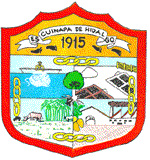 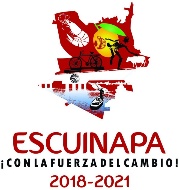 DIRECCIÓN DE OBRAS, SERVICIO PÚBLICOS Y ECOLOGIABASES PARA PROCEDIMIENTO POR INVITACIÓN A CUANDO MENOS TRES PERSONAS CONTRATO DE OBRA A PRECIOS UNITARIOS Y TIEMPO DETERMINADOLICITACIÓN N°: ESC-DOSPE/FISE-FISMDF/SD/2019-011 	I.- CARGOS FIJOS :DOCUMENTO AE 5  ANÁLISIS, CÁLCULO E INTEGRACIÓN DE LOS COSTOS INDIRECTOS, IDENTIFICANDO LOS CORRESPONDIENTES A LOS DE ADMINISTRACIÓN DE OFICINAS DE CAMPO Y LOS DE OFICINAS CENTRALES.(GUÍA DE LLENADO)SE IDENTIFICARÁN   LOS CORRESPONDIENTES A LOS DE ADMINISTRACIÓN DE OFICINAS DE CAMPO Y LOS DE OFICINAS CENTRALESA).-        ENCABEZADO:DIRECCIÓN DE OBRAS, SERVICIO PÚBLICOS Y ECOLOGIA:                                  SE   ANOTARA   EL   NOMBRE   DE   LA DIRECCIÓN DE OBRAS, SERVICIO PÚBLICOS Y ECOLOGIA MUNICIPALES A LA QUE PERTENECE EL PROYECTO.ÁREA CONVOCANTE:                                                        SE   ANOTARÁ   EL   NOMBRE   DE   LA UNIDAD ADMINISTRATIVA QUE CONVOCA LA LICITACIÓN. (ANOTAR, AYUNTAMIENTO  DE  ESCUINAPA,  DIRECCIÓN DE OBRAS, SERVICIO PÚBLICOS Y ECOLOGIA)DESCRIPCIÓN GENERAL DE LOS TRABAJOS:               SE  ESPECIFICARÁ  EL  OBJETO  DEL CONTRATO, MOTIVO DE ESTA LICITACIÓN Y EL LUGAR DONDE SE EFECTUARÁN LOS TRABAJOS.RAZÓN SOCIAL DEL LICITANTE:                                      SE  ANOTARÁ  EL  NOMBRE  O  RAZÓN SOCIAL COMPLETA DEL LICITANTE QUE PRESENTA LA PROPOSICIÓN, DE ACUERDO CON LO ASENTADO EN LA DOCUMENTACIÓN LEGAL.LICITACIÓN NO.                                                                   SE    ANOTARA    EL    NUMERO    QUE CORRESPONDA.FIRMA DEL LICITANTE:                                                      EN  ESTE  ESPACIO  DEBERÁ  FIRMAR EL	REPRESENTANTE    LEGAL    DEL LICITANTE.FECHA	SE   ANOTARA   LA   FECHA   PARA   LA PRESENTACIÓN DE LA PROPOSICIÓN, INDICADA EN LA CONVOCATORIA O LA MODIFICACIÓN QUE EN SU CASO SE HAYA EFECTUADO EN LA JUNTA DE ACLARACIONES  O  MEDIANTE ESCRITO DEL  AYUNTAMIENTO DE ESCUINAPA.HOJA NO.                                                                             SE ANOTARA EL NUMERO DE LA HOJA CON  RESPECTO  DEL  TOTAL  DE HOJAS QUE INTEGREN EL DOCUMENTO.B). - TEXTO:EL LICITANTE DEBERÁ PRESENTAR EL ANÁLISIS DETALLADO DE LOS COSTOS INDIRECTOS NECESARIOS PARA LA EJECUCIÓN DE LOS TRABAJOS NO INCLUIDOS EN LOS CARGOS DIRECTOS.PARA EL ANÁLISIS CALCULO E INTEGRACIÓN DE LOS COSTOS INDIRECTOS CORRESPONDIENTES A LOS DE ADMINISTRACIÓN DE OFICINAS DE CAMPO Y LOS DE OFICINAS CENTRALES, SE PODRÁN CONSIDERAR EN  FORMA  ENUNCIATIVA  NO LIMITATIVA, LOS QUE A CONTINUACIÓN SE MENCIONAN EN LA TABLA AE 5.NOTA: LOS COSTOS CORRESPONDIENTES A LA ADMINISTRACIÓN CENTRAL SOLO COMPRENDERÁN LOS GASTOS NECESARIOS PARA DAR APOYO TÉCNICO Y ADMINISTRATIVO A LA SUPERINTENDENCIADOCUMENTO AE 6 ANÁLISIS, CÁLCULO E INTEGRACIÓN DEL COSTO POR FINANCIAMIENTO.(GUÍA DE LLENADO)A).-        ENCABEZADO:DIRECCIÓN DE OBRAS, SERVICIO PÚBLICOS Y ECOLOGIA:                                  SE ANOTARA EL NOMBRE DE LA DIRECCIÓN DE OBRAS, SERVICIO PÚBLICOS Y ECOLOGIA MUNICIPALES A LA QUE PERTENECE EL PROYECTO.ÁREA CONVOCANTE:                                                        SE   ANOTARÁ   EL   NOMBRE   DE   LA   UNIDAD ADMINISTRATIVA QUE CONVOCA LA LICITACIÓN. (ANOTAR, AYUNTAMIENTO DE ESCUINAPA, DIRECCIÓN DE OBRAS, SERVICIO PÚBLICOS Y ECOLOGIA)DESCRIPCIÓN GENERAL DE LOS TRABAJOS:               SE  ESPECIFICARÁ  EL  OBJETO  DEL  CONTRATO, MOTIVO DE ESTA LICITACIÓN Y EL LUGAR DONDE SE EFECTUARÁN LOS TRABAJOS.RAZÓN SOCIAL DEL LICITANTE:                                      SE   ANOTARÁ   EL   NOMBRE   O   RAZÓN   SOCIAL COMPLETA DEL LICITANTE QUE PRESENTA LA PROPOSICIÓN, DE ACUERDO CON LO ASENTADO EN LA DOCUMENTACIÓN LEGAL.LICITACIÓN NO.                                                                   SE ANOTARA EL NUMERO QUE CORRESPONDA. FIRMA DEL LICITANTE:                                                      EN     ESTE     ESPACIO     DEBERÁ     FIRMAR     ELREPRESENTANTE LEGAL DEL LICITANTE.FECHA	SE ANOTARA LA FECHA PARA LA PRESENTACIÓN DE	LA     PROPOSICIÓN,     INDICADA     EN     LA CONVOCATORIA O LA MODIFICACIÓN QUE EN SU CASO SE HAYA EFECTUADO EN LA JUNTA DE ACLARACIONES O MEDIANTE ESCRITO DEL  AYUNTAMIENTO DE ESCUINAPA.HOJA NO.                                                                    SE ANOTARA EL NUMERO DE LA HOJA CON RESPECTO DEL TOTAL DE HOJAS QUE INTEGREN EL DOCUMENTO.B).-TEXTO:PARA		DETERMINAR        EL        COSTO        POR FINANCIAMIENTO SE  DEBERÁ CONSIDERAR  PARA SU ANÁLISIS, QUE LOS INGRESOS SE INTEGREN POR LOS ANTICIPOS OTORGADOS Y DEL IMPORTE DE	LAS      ESTIMACIONES      DEDUCIENDO      LA AMORTIZACIÓN DE LOS ANTICIPOS CONCEDIDOS, Y QUE   SE   INTEGREN   LOS   EGRESOS   POR   LOS GASTOS QUE IMPLIQUEN LOS COSTOS DIRECTOS E INDIRECTOS. LOS COSTOS DIRECTOS DEBEN SER ACORDES  CON  LOS  PROGRAMAS  MENCIONADOS EN EL DOCUMENTO AE 11 Y EL PLAZO INDICADO EN LAS BASES.EL PORCENTAJE DEL COSTO POR FINANCIAMIENTO SE OBTENDRÁ DE LA DIFERENCIA QUE  RESULTE POR LA TASA DE INTERÉS PROPUESTA, DIVIDIDA ENTRE EL COSTO DIRECTO MÁS LOS COSTOS INDIRECTOS Y MULTIPLICADO POR 100.DEBERÁ INDICAR EN EL ANÁLISIS DEL COSTO FINANCIAMIENTO ESPECÍFICO LA TASA DE INTERÉS Y EL INDICADOR ECONÓMICO QUE APLICA, (ESTE INDICADOR NO PODRÁ SER CAMBIADO O SUSTITUIDO DURANTE LA VIGENCIA DEL CONTRATO) Y EL COSTO POR FINANCIAMIENTO CALCULADO.LA OMISIÓN DE NO SEÑALAR EL INDICADOR ECONÓMICO, SERÁ MOTIVO DE DESCALIFICACIÓN.H. AYUNTAMIENTO DE ESCUINAPA DIRECCIÓN DE OBRAS, SERVICIO PÚBLICOS Y ECOLOGIABASES PARA PROCEDIMIENTO POR INVITACIÓN A CUANDO MENOS TRES PERSONAS CONTRATO DE OBRA A PRECIOS UNITARIOS Y TIEMPO DETERMINADOLICITACIÓN N°: ESC-DOSPE/FISE-FISMDF/SD/2019-011 	ANÁLISIS, CÁLCULO E INTEGRACIÓN DEL COSTO POR FINANCIAMIENTOINDICADOR ECONÓMICO: TASA DE INTERÉS:PORCENTAJE DE FINANCIAMIENTO=COSTO DE FINANCIAMIENTO ACUMULADO X 100COSTO DIRECTO + COSTO INDIRECTODOCUMENTO AE 7 CARGO POR UTILIDAD PROPUESTA POR EL LICITANTE.(GUÍA DE LLENADO)A).-        ENCABEZADO:DIRECCIÓN DE OBRAS, SERVICIO PÚBLICOS Y ECOLOGIA:                                  SE ANOTARA EL NOMBRE DE LA DIRECCIÓN DE OBRAS, SERVICIO PÚBLICOS Y ECOLOGIA MUNICIPALES A LA QUE PERTENECE EL PROYECTO.ÁREA CONVOCANTE:                                                        SE    ANOTARÁ    EL    NOMBRE    DE    LA    UNIDAD ADMINISTRATIVA QUE CONVOCA LA LICITACIÓN. (ANOTAR, AYUNTAMIENTO DE ESCUINAPA, DIRECCIÓN DE OBRAS, SERVICIO PÚBLICOS Y ECOLOGIA)DESCRIPCIÓN GENERAL DE LOS TRABAJOS:               SE  ESPECIFICARÁ  EL  OBJETO  DEL  CONTRATO, MOTIVO DE ESTA LICITACIÓN Y EL LUGAR DONDE SE EFECTUARÁN LOS TRABAJOS.RAZÓN SOCIAL DEL LICITANTE:                                      SE   ANOTARÁ   EL   NOMBRE   O   RAZÓN   SOCIAL COMPLETA DEL LICITANTE QUE PRESENTA LA PROPOSICIÓN, DE ACUERDO CON LO ASENTADO EN LA DOCUMENTACIÓN LEGAL.LICITACIÓN NO.                                                                   SE ANOTARA EL NUMERO QUE CORRESPONDA. FIRMA DEL LICITANTE:                                                      EN     ESTE     ESPACIO     DEBERÁ     FIRMAR     ELREPRESENTANTE LEGAL DEL LICITANTE.FECHA	SE ANOTARA LA FECHA PARA LA PRESENTACIÓN DE	LA     PROPOSICIÓN,     INDICADA     EN     LA CONVOCATORIA O LA MODIFICACIÓN QUE EN SU CASO SE HAYA EFECTUADO EN LA JUNTA DE ACLARACIONES O MEDIANTE ESCRITO DEL  AYUNTAMIENTO DE ESCUINAPA.HOJA NO.                                                                    SE ANOTARA EL NUMERO DE LA HOJA CON RESPECTO DEL TOTAL DE HOJAS QUE INTEGREN EL DOCUMENTO.B). -          TEXTO:CARGO POR UTILIDAD                                                SE DETERMINARÁ MULTIPLICANDO EL PORCENTAJE DE UTILIDAD CONSIDERADO POR EL LICITANTE POR LA SUMA DE LOS COSTOS DIRECTOS, INDIRECTOS Y DE FINANCIAMIENTO.EL PORCENTAJE SERÁ FIJADO POR EL CONTRATISTA Y SU IMPORTE SERÁ EL QUE RESULTE DE APLICAR ESTE PORCENTAJE SOBRE LA SUMA DE LOS COSTOS DIRECTOS, INDIRECTOS Y DE FINANCIAMIENTO.ESTE CARGO, DEBERÁ CONSIDERAR LAS DEDUCCIONES CORRESPONDIENTES AL IMPUESTO SOBRE LA RENTAY LA PARTICIPACIÓN DE LOS TRABAJADORES EN LAS UTILIDADES DE LAS EMPRESAS..DOCUMENTO AE 8 RELACIÓN Y ANÁLISIS DE LOS COSTOS UNITARIOS BÁSICOS DE LOS MATERIALES   QUE   SE   REQUIERAN   PARA   LA   EJECUCIÓN   DE   LOS TRABAJOS. CUANDO EXISTAN INSUMOS DE LOS SEÑALADOS EN LA  EN EL ÚLTIMO PÁRRAFO DEL ARTÍCULO 43 DE LA LEY DE OBRAS PÚBLICAS Y SERVICIOS RELACIONADOS CON LAS MISMAS DEL ESTADO DE SINALOA SE DEBERÁ SEÑALAR EL PRECIO OFERTADO POR EL LICITANTE.(GUÍA DE LLENADO)SE ANOTARÁ LA RELACIÓN Y ANÁLISIS DE LOS COSTOS BÁSICOS DE LOS MATERIALES QUE SE REQUIERAN PARA LA EJECUCIÓN DE LOS TRABAJOS. SE DEBERÁ SEÑALAR EL PRECIO OFERTADO POR EL LICITANTE CUANDO EXISTAN INSUMOS DE LOS SEÑALADOS EN LA FRACCIÓN VIII DEL ARTICULO 44 DEL REGLAMENTO. DE LA LEY DE OBRAS PÚBLICAS Y SERVICIOS RELACIONADOS CON LAS MISMAS.A).-        ENCABEZADO:DIRECCIÓN DE OBRAS, SERVICIO PÚBLICOS Y ECOLOGIA:                                  SE ANOTARA EL NOMBRE DE LA DIRECCIÓN DE OBRAS, SERVICIO PÚBLICOS Y ECOLOGIA MUNICIPALES A LA QUE PERTENECE EL PROYECTO.ÁREA CONVOCANTE:                                                        SE   ANOTARÁ   EL   NOMBRE   DE   LA   UNIDAD ADMINISTRATIVA  QUE  CONVOCA  LA LICITACIÓN. (ANOTAR, AYUNTAMIENTO DE ESCUINAPA, DIRECCIÓN DE OBRAS, SERVICIO PÚBLICOS Y ECOLOGÍA)DESCRIPCIÓN GENERAL DE LOS TRABAJOS:               SE ESPECIFICARÁ EL OBJETO DEL CONTRATO, MOTIVO DE ESTA LICITACIÓN Y EL LUGAR DONDE SE EFECTUARÁN LOS TRABAJOS.RAZÓN SOCIAL DEL LICITANTE:                                      SE  ANOTARÁ  EL  NOMBRE  O  RAZÓN  SOCIAL COMPLETA DEL LICITANTE QUE PRESENTA LA PROPOSICIÓN, DE ACUERDO CON LO ASENTADO EN LA DOCUMENTACIÓN LEGAL.LICITACIÓN NO.                                                                   SE ANOTARA EL NUMERO QUE CORRESPONDA. FIRMA DEL LICITANTE:                                                      EN    ESTE    ESPACIO    DEBERÁ    FIRMAR    ELREPRESENTANTE LEGAL DEL LICITANTE.FECHA	SE      ANOTARA      LA      FECHA      PARA      LA PRESENTACIÓN  DE  LA  PROPOSICIÓN, INDICADA EN LA CONVOCATORIA O LA MODIFICACIÓN QUE EN SU CASO SE HAYA EFECTUADO EN LA JUNTA DE ACLARACIONES O MEDIANTE ESCRITO DEL  AYUNTAMIENTO DE ESCUINAPA.HOJA NO.                                                                    SE  ANOTARA  EL  NUMERO  DE  LA  HOJA CON  RESPECTO  DEL  TOTAL                                                                      DE  HOJAS QUE INTEGREN EL DOCUMENTO. B). - COLUMNAS:NO.	SE ANOTARÁ EL NUMERO CORRESPONDIENTE, DE ACUERDO CON EL DOCUMENTO AE 3 A.DESCRIPCIÓN DE LOSCOSTOS UNITARIOS BÁSICOS:                                       SE ANOTARÁ CLARAMENTE EL NOMBRE DE LOS COSTOS UNITARIOS BÁSICOS, INDICANDO SUSCARACTERÍSTICAS.UNIDAD:                                                                              SE   ANOTARÁ   LA   UNIDAD   DE   MEDIDA   DEL COSTO UNITARIO BÁSICO.CANTIDAD DEL MATERIAL:                                              SE ANOTARA LA CANTIDAD DEL MATERIAL. COSTO DEL MATERIAL (SIN IVA):                                   SE ANOTARÁ EL COSTO UNITARIO BÁSICO DELMATERIAL   PUESTO   EN   EL   SITIO   DE   LOS TRABAJOS.IMPORTE:                                                                           SE ANOTARA EL IMPORTE CORRESPONDIENTE.NOTA.- EL COSTO UNITARIO BÁSICO DEL MATERIAL NO DEBERÁ SER AFECTADO POR EL I.V.A .EN ESTE DOCUMENTO SE DEBERÁN INTEGRAR LOS ANÁLISIS DE LOS COSTOS UNITARIOS BÁSICOS DE LOS MATERIALES.H. AYUNTAMIENTO DE ESCUINAPADIRECCIÓN DE OBRAS, SERVICIO PÚBLICOS Y ECOLOGIABASES PARA PROCEDIMIENTO POR INVITACIÓN A CUANDO MENOS TRES PERSONASCONTRATO DE OBRA A PRECIOS UNITARIOS Y TIEMPO DETERMINADOLICITACIÓN N°: ESC-DOSPE/FISE-FISMDF/SD/2019-013RELACIÓN Y ANÁLISIS DE LOS COSTOS UNITARIOS BÁSICOS DE LOS MATERIALESDOCUMENTO AE 9.-      CATÁLOGO DE CONCEPTOS, CONTENIENDO DESCRIPCIÓN, UNIDADES DE MEDICIÓN, CANTIDADES DE TRABAJO, PRECIOS UNITARIOS CON NÚMERO   Y   LETRA   E   IMPORTES   POR   PARTIDA,   SUBPARTIDA, CONCEPTO Y  DEL  TOTAL  DE  LA  PROPOSICIÓN. ESTE  DOCUMENTO FORMARÁ EL PRESUPUESTO DE LA OBRA QUE SERVIRÁ PARA FORMALIZAR EL CONTRATO CORRESPONDIENTE.(GUÍA DE LLENADO)EL LICITANTE PRESENTARA EL DOCUMENTO REFERIDO, EL CUAL DEBERÁ CONTENER: DESCRIPCIÓN, UNIDADES DE  MEDICIÓN,  CANTIDADES DE  TRABAJO, PRECIOS UNITARIOS CON NÚMERO Y LETRA E IMPORTES POR PARTIDA, SUBPARTIDA, CONCEPTO Y DEL TOTAL DE LA PROPOSICIÓN.A).-        ENCABEZADO:DIRECCIÓN DE OBRAS, SERVICIO PÚBLICOS Y ECOLOGIA:                                  SE ANOTARA EL NOMBRE DE LA DIRECCIÓN DE  OBRAS  PÚBLICAS  MUNICIPALES  A  LA QUE PERTENECE EL PROYECTO.ÁREA CONVOCANTE:                                                        SE  ANOTARÁ  EL  NOMBRE  DE  LA  UNIDAD ADMINISTRATIVA QUE CONVOCA LA LICITACIÓN. (ANOTAR, AYUNTAMIENTO DE ESCUINAPA, DIRECCIÓN DE OBRAS, SERVICIO PÚBLICOS Y ECOLOGIA)DESCRIPCIÓN GENERAL DE LOS TRABAJOS:               SE     ESPECIFICARÁ     EL     OBJETO     DEL CONTRATO, MOTIVO DE ESTA LICITACIÓN Y EL LUGAR DONDE SE EFECTUARÁN LOS TRABAJOS.RAZÓN SOCIAL DEL LICITANTE:                                      SE ANOTARÁ EL NOMBRE O RAZÓN SOCIAL COMPLETA DEL LICITANTE QUE PRESENTA LA PROPOSICIÓN, DE ACUERDO CON LO ASENTADO EN LA DOCUMENTACIÓN LEGAL.LICITACIÓN NO.                                                                   SE       ANOTARA       EL       NUMERO       QUE CORRESPONDA.FIRMA DEL LICITANTE:                                                      EN   ESTE   ESPACIO   DEBERÁ   FIRMAR   EL REPRESENTANTE LEGAL DEL LICITANTE.FECHA	SE     ANOTARA     LA     FECHA     PARA     LA PRESENTACIÓN DE LA PROPOSICIÓN, INDICADA EN LA CONVOCATORIA O LA MODIFICACIÓN QUE EN SU CASO SE HAYA EFECTUADO EN LA  JUNTA DE ACLARACIONES O MEDIANTE ESCRITO DEL  AYUNTAMIENTO DE ESCUINAPA.HOJA NO.                                                                             SE ANOTARA EL NUMERO DE LA HOJA CON RESPECTO DEL TOTAL DE HOJAS QUE INTEGREN EL DOCUMENTO.B). -TEXTO:CLAVE	SE     ANOTARÁ     EL     NÚMERO     DE    CLAVE CORRESPONDIENTE DEL CONCEPTO.DESCRIPCIÓN DE LAS PARTIDAS, SUBPARTIDAS          SE ANOTARÁ EL NOMBRE Y DESCRIPCIÓN. DE LAS PARTIDAS Y SUBPARTIDAS QUE LE CORRESPONDAN, DE ACUERDO CON EL CATALOGO DE CONCEPTOS.DESCRIPCIÓN DE LOS CONCEPTOS:                               SE ANOTARÁ CON CLARIDAD LA DESCRIPCIÓN DEL	CONCEPTO         CORRESPONDIENTE, EMPLEÁNDOSE EN SU CASO UN NÚMERO RAZONABLE DE RENGLONES.CANTIDAD DE TRABAJO:                                                    LA   CUANTÍA   DEL   CONCEPTO   DE   TRABAJO CORRESPONDIENTE.UNIDAD:                                                                                LA  UNIDAD  DE  MEDIDA  DEL  CONCEPTO  DE TRABAJO.PRECIO UNITARIO CON NÚMERO:                                    EN   EL    RENGLÓN    CORRESPONDIENTE   SE ANOTARÁ CON NÚMERO EL PRECIO UNITARIO.PRECIO UNITARIO CON LETRA:                                        EN   EL    RENGLÓN    CORRESPONDIENTE   SE ANOTARÁ CON LETRA EL PRECIO UNITARIO.IMPORTE EN PESOS DEL CONCEPTO                            ES  EL  RESULTADO  DE  LA  OPERACIÓN  DE  LA CANTIDAD POR EL PRECIO UNITARIO.PARTIDAS:                                                                          EN EL CASO DE QUE SE HAYA INDICADO, SE ANOTARA LA SUMA DE LOS IMPORTES DE LOS CONCEPTOS  QUE LA INTEGREN.SUBPARTIDAS:                                                                    EN EL CASO DE QUE SE HAYA INDICADO, SE ANOTARA LA SUMA DE LOS IMPORTES DE LOS CONCEPTOS QUE LA INTEGREN.SUMA EL IMPORTE PARCIAL DE ÉSTA HOJA                EL    IMPORTE    PARCIAL    DE    LA    HOJA    EN CUESTIÓN.PROPOSICIÓN QUE TIENE UN IMPORTE                         EL IMPORTE ACUMULADO HASTA LA HOJA EN ACUMULADO:                                                                     CUESTIÓN.DOCUMENTO AE 10.-   PROGRAMA   GENERAL   DE   EJECUCIÓN   DE   LOS   TRABAJOS   CONFORME   AL CATÁLOGO DE CONCEPTOS CON SUS EROGACIONES, CALENDARIZADO Y CUANTIFICADO CONFORME A LOS PERÍODOS DETERMINADOS POR EL AYUNTAMIENTO  DE  ESCUINAPA,  DIVIDIDO  EN  PARTIDAS  Y  SUBPARTIDAS,  DEL TOTAL DE LOS CONCEPTOS DE TRABAJO, UTILIZANDO PREFERENTEMENTE DIAGRAMAS DE BARRAS, O BIEN, REDES DE ACTIVIDADES CON RUTA CRÍTICA.(GUÍA DE LLENADO)PROGRAMA CALENDARIZADO DE EJECUCIÓN GENERAL DE LOS TRABAJOS DESGLOSADO POR PARTIDAS, SUBPARTIDAS Y CONFORME AL CATÁLOGO DE CONCEPTOS, INDICANDO POR MES LAS CANTIDADES DE TRABAJO POR REALIZAR.A).-        ENCABEZADO:DIRECCIÓN DE OBRAS, SERVICIO PÚBLICOS Y ECOLOGIA:                                  SE ANOTARA EL NOMBRE DE LA DIRECCIÓN DE OBRAS, SERVICIO PÚBLICOS Y ECOLOGIA MUNICIPALES A LA QUE PERTENECE EL PROYECTO.ÁREA CONVOCANTE:                                                        SE      ANOTARÁ      EL      NOMBRE      DE      LA      UNIDAD ADMINISTRATIVA QUE CONVOCA LA LICITACIÓN. (ANOTAR, AYUNTAMIENTO DE ESCUINAPA, DIRECCIÓN DE OBRAS, SERVICIO PÚBLICOS Y ECOLOGIA)DESCRIPCIÓN GENERAL DE LOS TRABAJOS:             SE ESPECIFICARÁ EL OBJETO DEL CONTRATO, MOTIVO DE LA LICITACIÓN Y EL LUGAR DONDE SE EFECTUARÁN LOS TRABAJOS.RAZÓN SOCIAL DEL LICITANTE:                                      SE ANOTARÁ EL NOMBRE O RAZÓN SOCIAL COMPLETA DEL LICITANTE QUE PRESENTA LA PROPOSICIÓN, DE ACUERDO CON LO ASENTADO EN LA DOCUMENTACIÓN LEGAL.LICITACIÓN NO.                                                                   SE ANOTARA EL NUMERO QUE CORRESPONDA.FIRMA DEL LICITANTE:                                                      EN ESTE ESPACIO DEBERÁ FIRMAR EL REPRESENTANTE LEGAL DEL LICITANTE.FECHA	SE ANOTARA LA FECHA PARA LA PRESENTACIÓN DE LA PROPOSICIÓN, INDICADA EN LA CONVOCATORIA O LA MODIFICACIÓN QUE EN SU CASO SE HAYA EFECTUADO EN LA JUNTA DE ACLARACIONES O MEDIANTE ESCRITO DEL  AYUNTAMIENTO DE ESCUINAPA.FECHA DE INICIO                                                               SE  ANOTARA  LA  FECHA  DE  INICIO  INDICADA  EN  LA CONVOCATORIA O LA MODIFICACIÓN QUE EN SU CASO, SE HAYA EFECTUADO EN LA JUNTA DE ACLARACIONES O	MEDIANTE    ESCRITO    DEL    AYUNTAMIENTO    DE ESCUINAPA.FECHA DE TERMINACIÓN                                                 SE ANOTARA LA FECHA DE TERMINACIÓN INDICADA EN LA CONVOCATORIA O LA MODIFICACIÓN QUE EN SU CASO, SE HAYA EFECTUADO EN LA JUNTA DE ACLARACIONES O MEDIANTE ESCRITO DEL  AYUNTAMIENTO DE ESCUINAPA.HOJA NO.                                                                             SE ANOTARA EL NUMERO DE LA HOJA CON RESPECTO DEL TOTAL DE HOJAS QUE INTEGREN EL DOCUMENTO.B).-        TEXTO:CLAVE	SE  ANOTARÁ  EL  NÚMERO  QUE  CORRESPONDA  A  LA PARTIDA, SUBPARTIDA Y CONCEPTO DE TRABAJO.DESCRIPCIÓN DE LAS PARTIDAS, SUBPARTIDAS        SE   ANOTARÁ   EL   NOMBRE   Y   DESCRIPCIÓN   DEL   Y CONCEPTOS.                                                                      CONCEPTO, Y EN SU CASO TAMBIÉN LASPARTIDAS Y SUBPARTIDAS QUE LE CORRESPONDAN, DE ACUERDO CON EL CATALOGO DE CONCEPTOS.UNIDAD	UNIDAD    DE    MEDICIÓN    DEL    CONCEPTO    DE TRABAJO.CANTIDAD:                                                                          SE ANOTARA LA CANTIDAD DE TRABAJO POR EJECUTAR DEL CONCEPTO, DE CONFORMIDAD CON EL CATALOGO.IMPORTE:                                                                            IMPORTE TOTAL DEL CONCEPTO DE TRABAJOAÑO:                                                                                     DE   ACUERDO   CON   EL   PLAZO   DE   EJECUCIÓN,   SE ANOTARÁ EL AÑO DE QUE SE TRATE.MES:                                                                                     EN EL ENCABEZADO DE LA COLUMNA SE ANOTARA EL NOMBRE DEL MES QUE CORRESPONDA. Y EN LA PARTE INFERIOR DE ESTAS, SE GRAFICARÁ LA DURACIÓN DE LAS ACTIVIDADES PARA CADA CONCEPTO Y SE ANOTARAN LAS CANTIDADES PARCIALES DE TRABAJO A EJECUTAR,  EXPRESADAS  EN  LAS  UNIDADES  DE MEDICIÓN CONVENCIONALES.NOTAS: EL CONCEPTO O EN SU CASO, LA PARTIDA O SUBPARTIDA CON QUE INICIEN LOS TRABAJOS DEBERÁN INDICAR LA FECHA DE INICIO CITADA EN LAS BASES. ASIMISMO, DEBERÁ INDICAR, EN EL DIAGRAMA, LA FECHA DE LA ÚLTIMA ACTIVIDAD QUE SE EJECUTE.CADA  COLUMNA  REPRESENTA  EL  PERIODO  DE  CORTE  DE  LOS  TRABAJOS  A  EJECUTAR,  INDICADO  EN  SU PROGRAMA.PROGRAMA GENERAL DE EJECUCIÓN DE LOS TRABAJOS CONFORME AL CATÁLOGO DE CONCEPTOS, CON SUS EROGACIONES, CALENDARIZADO Y CUANTIFICADO CONFORME A LOS PERÍODOS DETERMINADOS POR EL  AYUNTAMIENTO DE ESCUINAPA, DIVIDIDO EN PARTIDAS Y SUBPARTIDAS, DEL TOTAL DE LOS CONCEPTOS DE TRABAJO, UTILIZANDO PREFERENTEMENTE DIAGRAMAS DE BARRAS, O BIEN, REDES DE ACTIVIDADES CON RUTA CRÍTICA.DOCUMENTO AE 11     PROGRAMAS  DE  EROGACIONES  A  COSTO  DIRECTO  CALENDARIZADOS  Y CUANTIFICADOS EN PARTIDAS Y SUBPARTIDAS DE UTILIZACIÓN, CONFORME A LOS PERÍODOS DETERMINADOS POR EL  AYUNTAMIENTO DE ESCUINAPA, PARA LOS SIGUIENTES RUBROS:A	MATERIALES Y EQUIPO DE INSTALACIÓN PERMANENTE EXPRESADOS EN UNIDADES CONVENCIONALES Y VOLÚMENES REQUERIDOS.(GUÍA DE LLENADO)EN ESTE DOCUMENTO SE ELABORARA EL PROGRAMA CALENDARIZADO DE SUMINISTRO Y/O UTILIZACIÓN DE LOS MATERIALES Y EQUIPO DE INSTALACIÓN PERMANENTE, INDICANDO LAS CANTIDADES POR MES, A UTILIZAR.A).-        ENCABEZADO:DIRECCIÓN DE OBRAS, SERVICIO PÚBLICOS Y ECOLOGIA:                                  SE ANOTARA EL NOMBRE DE LA DIRECCIÓN DE  OBRAS  PÚBLICAS  MUNICIPALES  A  LA QUE PERTENECE EL PROYECTO.ÁREA CONVOCANTE:                                                        SE  ANOTARÁ  EL  NOMBRE  DE  LA  UNIDAD ADMINISTRATIVA QUE CONVOCA LA LICITACIÓN. (ANOTAR, AYUNTAMIENTO DE ESCUINAPA, DIRECCIÓN DE OBRAS, SERVICIO PÚBLICOS Y ECOLOGIA)DESCRIPCIÓN GENERAL DE LOS TRABAJOS:               SE     ESPECIFICARÁ     EL     OBJETO     DEL CONTRATO, MOTIVO DE LA LICITACIÓN Y EL LUGAR DONDE SE EFECTUARÁN LOS TRABAJOS.RAZÓN SOCIAL DEL LICITANTE:                                      SE ANOTARÁ EL NOMBRE O RAZÓN SOCIAL COMPLETA DEL LICITANTE QUE PRESENTA LA PROPOSICIÓN, DE ACUERDO CON LO ASENTADO EN LA DOCUMENTACIÓN LEGAL.LICITACIÓN NO.                                                                   SE       ANOTARA       EL       NUMERO       QUE CORRESPONDA.FIRMA DEL LICITANTE:                                                      EN   ESTE   ESPACIO   DEBERÁ   FIRMAR   EL REPRESENTANTE LEGAL DEL LICITANTE.FECHA	SE ANOTARA LA FECHA DE PRESENTACIÓN DE LA PROPOSICIÓN INDICADA EN LA CONVOCATORIA  O  LA  MODIFICACIÓN  QUE EN SU CASO, SE HAYA EFECTUADO EN LA JUNTA DE ACLARACIONES O MEDIANTE ESCRITO DEL  AYUNTAMIENTO DE ESCUINAPA.FECHA DE INICIO                                                               SE ANOTARA LA FECHA DE INICIO INDICADA EN LA CONVOCATORIA O LA MODIFICACIÓN QUE EN SU CASO, SE HAYA EFECTUADO EN LA JUNTA DE ACLARACIONES O MEDIANTE ESCRITO  DEL  AYUNTAMIENTO  DE ESCUINAPA.FECHA DE TERMINACIÓN                                                 SE  ANOTARA  LA  FECHA  DE  TERMINACIÓN INDICADA EN LA CONVOCATORIA O LA MODIFICACIÓN QUE EN SU CASO, SE HAYAEFECTUADO EN LA JUNTA DE ACLARACIONES O MEDIANTE ESCRITO DEL  AYUNTAMIENTO DE ESCUINAPA.PLAZO DE EJECUCIÓN                                                      SE  ANOTARA  EL  PLAZO   DE  EJECUCIÓN INDICADO EN LA CONVOCATORIA O LA MODIFICACIÓN QUE EN SU CASO, SE HAYA EFECTUADO EN LA JUNTA DE ACLARACIONES O MEDIANTE ESCRITO DEL  AYUNTAMIENTO DE ESCUINAPA.HOJA NO.                                                                             SE ANOTARA EL NUMERO DE LA HOJA CON RESPECTO DEL TOTAL DE HOJAS QUE INTEGREN EL DOCUMENTO.B).-        TEXTO:NO.	SE       ANOTARÁ       EL       NÚMERO       QUE CORRESPONDA DEBIENDO SER CONGRUENTE CON EL ASENTADO EN EL DOCUMENTO AE 2 A.DESCRIPCIÓN DE LOS MATERIALES Y/ O EQUIPO DE INSTALACIÓN PERMANENTE.SE ANOTARA EL NOMBRE  Y DESCRIPCIÓN DE LOS MATERIALES Y/O EQUIPOS DE INSTALACIÓN PERMANENTE.ÁREA DE TRABAJO                                                          SE ANOTARA LA CLAVE DEL CONCEPTO EN EL QUE SE VA A UTILIZAR LOS MATERIALES Y EQUIPO DE INSTALACIÓN PERMANENTE.UNIDAD	UNIDAD     DE     MEDICIÓN     DE     LOS MATERIALES Y/O DE LOS EQUIPOS DE INSTALACIÓN PERMANENTE.CANTIDAD TOTAL:                                                             SE   ANOTARA   LA   CANTIDAD   TOTAL   DE MATERIALES Y/O DE LOS EQUIPOS DE INSTALACIÓN PERMANENTE, QUE DE ACUERDO CON LA PROPOSICIÓN SE VAYA A REQUERIR.IMPORTE:                                                                            IMPORTE TOTALAÑO:                                                                                    DE ACUERDO CON EL PLAZO DE EJECUCIÓN, SE ANOTARÁ EL AÑO DE QUE SE TRATE.MES:                                                                                     EN  EL  ENCABEZADO  DE  LA  COLUMNA  SE ANOTARA EL NOMBRE DEL MES QUE CORRESPONDA.  Y EN LA  PARTE INFERIOR DE ESTAS, SE GRAFICARÁ LA DURACIÓN DE LAS ACTIVIDADES PARA EL SUMINISTRO Y/O UTILIZACIÓN DE LOS MATERIALES Y DE LOS EQUIPOS DE INSTALACIÓN PERMANENTE Y SE ANOTARAN LAS CANTIDADES PARCIALES DE CADA UNO, EXPRESADAS EN LAS UNIDADES DE MEDICIÓN CONVENCIONALES.DOCUMENTO AE 11     PROGRAMAS  DE  EROGACIONES  A  COSTO  DIRECTO  CALENDARIZADOS  Y CUANTIFICADOS EN PARTIDAS Y SUBPARTIDAS DE UTILIZACIÓN, CONFORME A LOS PERÍODOS DETERMINADOS POR EL  AYUNTAMIENTO DE ESCUINAPA, PARA LOS SIGUIENTES RUBROS:B              MANO DE OBRA(GUÍA DE LLENADO)EN ESTE DOCUMENTO SE ELABORARA EL PROGRAMA CALENDARIZADO DE SUMINISTRO Y/O UTILIZACIÓN DE LA MANO DE OBRA, INDICANDO LAS CANTIDADES POR MES, A UTILIZAR.A).-        ENCABEZADO:DIRECCIÓN DE OBRAS, SERVICIO PÚBLICOS Y ECOLOGIA:                                  SE ANOTARA EL NOMBRE DE LA DIRECCIÓN DE  OBRAS  PÚBLICAS  MUNICIPALES  A  LA QUE PERTENECE EL PROYECTO.ÁREA CONVOCANTE:                                                        SE  ANOTARÁ  EL  NOMBRE  DE  LA  UNIDAD ADMINISTRATIVA QUE CONVOCA LA LICITACIÓN. (ANOTAR, AYUNTAMIENTO DE ESCUINAPA, DIRECCIÓN DE OBRAS, SERVICIO PÚBLICOS Y ECOLOGIA)DESCRIPCIÓN GENERAL DE LOS TRABAJOS:               SE     ESPECIFICARÁ     EL     OBJETO     DEL CONTRATO, MOTIVO DE LA LICITACIÓN Y EL LUGAR DONDE SE EFECTUARÁN LOS TRABAJOS.RAZÓN SOCIAL DEL LICITANTE:                                      SE ANOTARÁ EL NOMBRE O RAZÓN SOCIAL COMPLETA DEL LICITANTE QUE PRESENTA LA PROPOSICIÓN, DE ACUERDO CON LO ASENTADO EN LA DOCUMENTACIÓN LEGAL.LICITACIÓN N°                                                                    SE       ANOTARA       EL       NUMERO       QUE CORRESPONDA.FIRMA DEL LICITANTE:                                                      EN   ESTE   ESPACIO   DEBERÁ   FIRMAR   EL REPRESENTANTE LEGAL DEL LICITANTE.FECHA	SE ANOTARA LA FECHA DE PRESENTACIÓN DE LA PROPOSICIÓN INDICADA EN LA CONVOCATORIA  O  LA  MODIFICACIÓN  QUE EN SU CASO, SE HAYA EFECTUADO EN LA JUNTA DE ACLARACIONES O MEDIANTE ESCRITO DEL  AYUNTAMIENTO DE ESCUINAPA.FECHA DE INICIO                                                               SE ANOTARA LA FECHA DE INICIO INDICADA EN LA CONVOCATORIA O LA MODIFICACIÓN QUE EN SU CASO, SE HAYA EFECTUADO EN LA JUNTA DE ACLARACIONES O MEDIANTE ESCRITO  DEL  AYUNTAMIENTO  DE ESCUINAPA.FECHA DE TERMINACIÓN                                                 SE  ANOTARA  LA  FECHA  DE  TERMINACIÓN INDICADA EN LA CONVOCATORIA O LA MODIFICACIÓN QUE EN SU CASO, SE HAYA EFECTUADO       EN       LA       JUNTA       DEACLARACIONES O MEDIANTE ESCRITO DEL  AYUNTAMIENTO DE ESCUINAPA.PLAZO DE EJECUCIÓN                                                      SE  ANOTARA  EL  PLAZO   DE  EJECUCIÓN INDICADO EN LA CONVOCATORIA O LA MODIFICACIÓN QUE EN SU CASO, SE HAYA EFECTUADO EN LA JUNTA DE ACLARACIONES O MEDIANTE ESCRITO DEL  AYUNTAMIENTO DE ESCUINAPA.HOJA NO.                                                                             SE ANOTARA EL NUMERO DE LA HOJA CON RESPECTO DEL TOTAL DE HOJAS QUE INTEGREN EL DOCUMENTO.B).-        TEXTO:NO.	SE       ANOTARÁ       EL       NÚMERO       QUE CORRESPONDA DEBIENDO SER CONGRUENTE CON EL ASENTADO EN EL DOCUMENTO AE 2 B.DESCRIPCIÓN DE LAS CATEGORÍAS DE LAMANO DE OBRA:                                                               SE    ANOTARÁN    LAS    CATEGORÍAS    DEL PERSONAL     QUE     ESTARÁ     ENCARGADODIRECTAMENTE DE LA EJECUCIÓN DE LOS TRABAJOS.ÁREA DE TRABAJO                                                          SE ANOTARA LA CLAVE DEL CONCEPTO ENEL  QUE  SE  VA  A  UTILIZAR  LA  MANO  DE OBRA.UNIDAD                                                                      LA  UNIDAD  DE  MEDICIÓN  SERÁ  POR JORNAL.CANTIDAD TOTAL:                                                             SE   ANOTARA   LA   CANTIDAD   TOTAL   DE JORNALES, DESGLOSADA POR CADA CATEGORÍA.IMPORTE TOTAL:                                                                IMPORTE TOTAL DEL CONCEPTO.AÑO:                                                                                    DE ACUERDO CON EL PLAZO DE EJECUCIÓN, SE ANOTARÁ EL AÑO DE QUE SE TRATE.MES:                                                                                     EN  EL  ENCABEZADO  DE  LA  COLUMNA  SE ANOTARA EL NOMBRE DEL MES QUE CORRESPONDA.  Y EN LA  PARTE INFERIOR DE ESTAS, SE GRAFICARÁ LA DURACIÓN DE LA UTILIZACIÓN DE LA MANO DE OBRA Y SE ANOTARAN LAS CANTIDADES PARCIALES DE CADA CATEGORÍA, EXPRESADAS EN LAS UNIDADES DE MEDICIÓN CONVENCIONALES.DOCUMENTO AE 11     PROGRAMAS  DE  EROGACIONES  A  COSTO  DIRECTO  CALENDARIZADOS  Y CUANTIFICADOS EN PARTIDAS Y SUBPARTIDAS DE UTILIZACIÓN, CONFORME A LOS PERÍODOS DETERMINADOS POR EL  AYUNTAMIENTO DE ESCUINAPA, PARA LOS SIGUIENTES RUBROS:C	MAQUINARIA Y EQUIPO DE CONSTRUCCIÓN, IDENTIFICANDO SU TIPO Y CARACTERÍSTICAS.(GUÍA DE LLENADO)EN ESTE DOCUMENTO SE ELABORARA EL PROGRAMA CALENDARIZADO DE SUMINISTRO Y/O UTILIZACIÓN DE LA MAQUINARIA Y EQUIPO DE CONSTRUCCIÓN IDENTIFICANDO SU TIPO Y CARACTERÍSTICAS, INDICANDO LAS CANTIDADES POR MES, A UTILIZAR.A).-        ENCABEZADO:DIRECCIÓN DE OBRAS, SERVICIO PÚBLICOS Y ECOLOGIA:                                  SE ANOTARA EL NOMBRE DE LA DIRECCIÓN DE  OBRAS  PÚBLICAS  MUNICIPALES  A  LA QUE PERTENECE EL PROYECTO.ÁREA CONVOCANTE:                                                        SE  ANOTARÁ  EL  NOMBRE  DE  LA  UNIDAD ADMINISTRATIVA QUE CONVOCA LA LICITACIÓN. (ANOTAR, AYUNTAMIENTO DE ESCUINAPA, DIRECCIÓN DE OBRAS, SERVICIO PÚBLICOS Y ECOLOGIA)DESCRIPCIÓN GENERAL DE LOS TRABAJOS:               SE     ESPECIFICARÁ     EL     OBJETO     DEL CONTRATO, MOTIVO DE LA LICITACIÓN Y EL LUGAR DONDE SE EFECTUARÁN LOS TRABAJOS.RAZÓN SOCIAL DEL LICITANTE:                                      SE ANOTARÁ EL NOMBRE O RAZÓN SOCIAL COMPLETA DEL LICITANTE QUE PRESENTA LA PROPOSICIÓN, DE ACUERDO CON LO ASENTADO EN LA DOCUMENTACIÓN LEGAL.LICITACIÓN N°                                                                    SE       ANOTARA       EL       NUMERO       QUE CORRESPONDA.FIRMA DEL LICITANTE:                                                      EN   ESTE   ESPACIO   DEBERÁ   FIRMAR   EL REPRESENTANTE LEGAL DEL LICITANTE.FECHA	SE ANOTARA LA FECHA DE PRESENTACIÓN DE LA PROPOSICIÓN INDICADA EN LA CONVOCATORIA  O  LA  MODIFICACIÓN  QUE EN SU CASO, SE HAYA EFECTUADO EN LA JUNTA DE ACLARACIONES O MEDIANTE ESCRITO DEL  AYUNTAMIENTO DE ESCUINAPA.FECHA DE INICIO                                                               SE ANOTARA LA FECHA DE INICIO INDICADA EN LA CONVOCATORIA O LA MODIFICACIÓN QUE EN SU CASO, SE HAYA EFECTUADO EN LA JUNTA DE ACLARACIONES O MEDIANTE ESCRITO  DEL  AYUNTAMIENTO  DE ESCUINAPA.FECHA DE TERMINACIÓN                                                 SE  ANOTARA  LA  FECHA  DE  TERMINACIÓN INDICADA EN LA CONVOCATORIA O LA MODIFICACIÓN QUE EN SU CASO, SE HAYAEFECTUADO EN LA JUNTA DE ACLARACIONES O MEDIANTE ESCRITO DEL  AYUNTAMIENTO DE ESCUINAPA.PLAZO DE EJECUCIÓN                                                      SE  ANOTARA  EL  PLAZO   DE  EJECUCIÓN INDICADO EN LA CONVOCATORIA O LA MODIFICACIÓN QUE EN SU CASO, SE HAYA EFECTUADO EN LA JUNTA DE ACLARACIONES O MEDIANTE ESCRITO DEL  AYUNTAMIENTO DE ESCUINAPA.HOJA NO.                                                                             SE ANOTARA EL NUMERO DE LA HOJA CON RESPECTO DEL TOTAL DE HOJAS QUE INTEGREN EL DOCUMENTO.B).-        TEXTO:NO.	SE       ANOTARÁ       EL       NÚMERO       QUE CORRESPONDA DEBIENDO SER CONGRUENTE CON EL ASENTADO EN EL DOCUMENTO  AE 2 C.NOMBRE DE LA MAQUINARIA Y EQUIPO                        SE  ANOTARÁN  EL  NOMBRE  GENÉRICO  DE LAS MAQUINARIAS Y DE LOS EQUIPOS A UTILIZAR.UTILIZACIÓN                                                                       SE ANOTARA LA CLAVE DEL CONCEPTO EN EL QUE SE VA A UTILIZAR.RENDIMIENTO                                                                   SE  ANOTARA  EL  RENDIMIENTO  DE  CADAEQUIPO, POR HORA DE TRABAJO, Y DE CONFORMIDAD CON LA UTILIZACIÓN DE ESTOS.UNIDAD                                                                      LA  UNIDAD  DE  MEDICIÓN  SERÁ  POR HORA EFECTIVA (H.E.).CANTIDAD TOTAL:                                                             SE  ANOTARAN  LAS  CANTIDADES  DE  CADA EQUIPO Y LAS HORAS EFECTIVAS, DESGLOSADAS PARA CADA ACTIVIDAD.IMPORTE:                                                                            SE     ANOTARA     EL     IMPORTE     DE     LA MAQUINARIA, POR CONCEPTO.AÑO:                                                                                     DE ACUERDO CON EL PLAZO DE EJECUCIÓN, SE ANOTARÁ EL AÑO DE QUE SE TRATE.MES:                                                                                     EN  EL  ENCABEZADO  DE  LA  COLUMNA  SE ANOTARA EL NOMBRE DEL MES QUE CORRESPONDA.  Y EN LA  PARTE INFERIOR DE ESTAS, SE GRAFICARÁ LA DURACIÓN DE LA UTILIZACIÓN DE LA MANO DE OBRA Y SE ANOTARAN LAS CANTIDADES PARCIALES DE CADA CATEGORÍA, EXPRESADAS EN LAS UNIDADES DE MEDICIÓN CONVENCIONALES.DOCUMENTO AE 11     PROGRAMAS  DE  EROGACIONES  A  COSTO  DIRECTO  CALENDARIZADOS  Y CUANTIFICADOS EN PARTIDAS Y SUBPARTIDAS DE UTILIZACIÓN, CONFORME A LOS PERÍODOS DETERMINADOS POR EL  AYUNTAMIENTO DE ESCUINAPA, PARA LOS SIGUIENTES RUBROS:D	UTILIZACIÓN        DEL        PERSONAL        PROFESIONAL        TÉCNICO, ADMINISTRATIVO Y DE SERVICIO, ENCARGADO DE LA DIRECCIÓN, ADMINISTRACIÓN Y EJECUCIÓN DE LOS TRABAJOS.(GUÍA DE LLENADO)EN ESTE DOCUMENTO SE ELABORARA EL PROGRAMA CALENDARIZADO DE UTILIZACIÓN DEL PERSONAL TÉCNICO, ADMINISTRATIVO Y DE SERVICIO, ENCARGADO DE LA DIRECCIÓN, SUPERVISIÓN Y ADMINISTRACIÓN DE LOS TRABAJOS.A).-        ENCABEZADO:DIRECCIÓN DE OBRAS, SERVICIO PÚBLICOS Y ECOLOGIA:                                  SE ANOTARA EL NOMBRE DE LA DIRECCIÓN DE  OBRAS  PÚBLICAS  MUNICIPALES  A  LA QUE PERTENECE EL PROYECTO.ÁREA CONVOCANTE:                                                        SE  ANOTARÁ  EL  NOMBRE  DE  LA  UNIDAD ADMINISTRATIVA QUE CONVOCA LA LICITACIÓN. (ANOTAR, AYUNTAMIENTO DE ESCUINAPA, DIRECCIÓN DE OBRAS, SERVICIO PÚBLICOS Y ECOLOGIA)DESCRIPCIÓN GENERAL DE LOS TRABAJOS:               SE     ESPECIFICARÁ     EL     OBJETO     DEL CONTRATO, MOTIVO DE LA LICITACIÓN Y EL LUGAR DONDE SE EFECTUARÁN LOS TRABAJOS.RAZÓN SOCIAL DEL LICITANTE:                                     SE ANOTARÁ EL NOMBRE O RAZÓN SOCIAL COMPLETA DEL LICITANTE QUE PRESENTA LA PROPOSICIÓN, DE ACUERDO CON LO ASENTADO EN LA DOCUMENTACIÓN LEGAL.LICITACIÓN NO.                                                                   SE       ANOTARA       EL       NUMERO       QUE CORRESPONDA.FIRMA DEL LICITANTE:                                                      EN   ESTE   ESPACIO   DEBERÁ   FIRMAR   EL REPRESENTANTE LEGAL DEL LICITANTE.FECHA	SE ANOTARA LA FECHA DE PRESENTACIÓN DE LA PROPOSICIÓN INDICADA EN LA CONVOCATORIA  O  LA  MODIFICACIÓN  QUE EN SU CASO, SE HAYA EFECTUADO EN LA JUNTA DE ACLARACIONES O MEDIANTE ESCRITO DEL  AYUNTAMIENTO DE ESCUINAPA.FECHA DE INICIO                                                               SE ANOTARA LA FECHA DE INICIO INDICADA EN LA CONVOCATORIA O LA MODIFICACIÓN QUE EN SU CASO, SE HAYA EFECTUADO EN LA JUNTA DE ACLARACIONES O MEDIANTE ESCRITO  DEL  AYUNTAMIENTO  DE ESCUINAPA.FECHA DE TERMINACIÓN                                                 SE  ANOTARA  LA  FECHA  DE  TERMINACIÓN INDICADA EN LA CONVOCATORIA O LA MODIFICACIÓN QUE EN SU CASO, SE HAYA EFECTUADO EN LA JUNTA DE ACLARACIONES O MEDIANTE ESCRITO DEL  AYUNTAMIENTO DE ESCUINAPA.PLAZO DE EJECUCIÓN                                                      SE  ANOTARA  EL  PLAZO   DE  EJECUCIÓN INDICADO EN LA CONVOCATORIA O LA MODIFICACIÓN QUE EN SU CASO, SE HAYA EFECTUADO EN LA JUNTA DE ACLARACIONES O MEDIANTE ESCRITO DEL  AYUNTAMIENTO DE ESCUINAPA.HOJA NO.                                                                             SE ANOTARA EL NUMERO DE LA HOJA CON RESPECTO DEL TOTAL DE HOJAS QUE INTEGREN EL DOCUMENTO.B).-        TEXTO:NO.	SE   ANOTARÁ   EL   NÚMERO   DEL   ORDEN PROGRESIVO QUE CORRESPONDA.DESCRIPCIÓN DE LAS CATEGORÍAS DEL PERSONAL PROFESIONAL TÉCNICO, ADMINISTRATIVOY DE SERVICIO.                                                                SE    ANOTARÁN    LAS    CATEGORÍAS    DEL PERSONAL QUE ESTARÁ ENCARGADO DE LA DIRECCIÓN, ADMINISTRACIÓN Y EJECUCIÓNDE LOS TRABAJOS.ÁREA DE TRABAJO                                                           SE ANOTARA EL ÁREA DE TRABAJO DONDE DESEMPEÑA SUS FUNCIONES.UNIDAD                                                                      LA  UNIDAD  DE  MEDICIÓN  SERÁ  POR JORNAL. O DE ACUERDO CON LA MINISTRACIÓN DE SUS SALARIOS.CANTIDAD TOTAL:                                                             SE   ANOTARA   LA   CANTIDAD   TOTAL   DE JORNALES, SEMANAS, QUINCENAS O MESES DESGLOSADA POR CADA CATEGORÍA.IMPORTE:                                                                         SE  ANOTARA  EL  IMPORTE  DEL  PERSONAL PROFESIONAL TÉCNICO ADMINISTRATIVO Y DE	SERVICIO      ENCARGADO      DE      LA DIRECCIÓN,  ADMINISTRACIÓN Y EJECUCIÓN DE LOS TRABAJOS POR CATEGORÍA.AÑO:                                                                                    DE ACUERDO CON EL PLAZO DE EJECUCIÓN, SE ANOTARÁ EL AÑO DE QUE SE TRATE.MES:                                                                                  EN  EL  ENCABEZADO  DE  LA  COLUMNA  SE ANOTARA EL NOMBRE DEL MES QUE CORRESPONDA.  Y EN LA  PARTE INFERIOR DE ESTAS, SE GRAFICARÁ LA DURACIÓN DE LA UTILIZACIÓN DE LA MANO DE OBRA Y SE ANOTARAN LAS CANTIDADES PARCIALES DE CADA CATEGORÍA, EXPRESADAS EN LAS UNIDADES DE MEDICIÓN CONVENCIONALES.DOCUMENTO AE 12 CARGOS ADICIONALES.(GUÍA DE LLENADO)A).-        ENCABEZADO:DIRECCIÓN DE OBRAS, SERVICIO PÚBLICOS Y ECOLOGIA:                                  SE  ANOTARA  EL  NOMBRE  DE  LA  DIRECCIÓN  DE OBRAS PÚBLICAS MUNICIPALES A LA QUE PERTENECE EL PROYECTO.ÁREA CONVOCANTE:                                                        SE    ANOTARÁ    EL    NOMBRE    DE    LA    UNIDAD ADMINISTRATIVA QUE CONVOCA LA LICITACIÓN. (ANOTAR, AYUNTAMIENTO DE ESCUINAPA, DIRECCIÓN DE OBRAS, SERVICIO PÚBLICOS Y ECOLOGIA)DESCRIPCIÓN GENERAL DE LOS TRABAJOS:               SE  ESPECIFICARÁ  EL  OBJETO  DEL  CONTRATO, MOTIVO DE ESTA LICITACIÓN Y EL LUGAR DONDE SE EFECTUARÁN LOS TRABAJOS.RAZÓN SOCIAL DEL LICITANTE:                                      SE   ANOTARÁ   EL   NOMBRE   O   RAZÓN   SOCIAL COMPLETA DEL LICITANTE QUE PRESENTA LA PROPOSICIÓN, DE ACUERDO CON LO ASENTADO EN LA DOCUMENTACIÓN LEGAL.LICITACIÓN NO.                                                                   SE ANOTARA EL NUMERO QUE CORRESPONDA. FIRMA DEL LICITANTE:                                                      EN     ESTE     ESPACIO     DEBERÁ     FIRMAR     ELREPRESENTANTE LEGAL DEL LICITANTE.FECHA	SE ANOTARA LA FECHA PARA LA PRESENTACIÓN DE	LA     PROPOSICIÓN,     INDICADA     EN     LA CONVOCATORIA O LA MODIFICACIÓN QUE EN SU CASO SE HAYA EFECTUADO EN LA JUNTA DE ACLARACIONES O MEDIANTE ESCRITO DEL  AYUNTAMIENTO DE ESCUINAPA.HOJA NO.                                                                    SE ANOTARA EL NUMERO DE LA HOJA CON RESPECTO DEL TOTAL DE HOJAS QUE INTEGREN EL DOCUMENTO.B). - TEXTO:CARGOS ADICIONALES CORRESPONDIENTES A:           LOS CARGOS ADICIONALES SON LAS EROGACIONES QUE DEBE REALIZAR EL CONTRATISTA, POR ESTAR CONVENIDAS COMO OBLIGACIONES ADICIONALES O PORQUE  DERIVAN  DE  UN  IMPUESTO  O  DERECHO QUE SE CAUSE CON MOTIVO DE LA EJECUCIÓN DE LOS TRABAJOS Y QUE NO FORMAN PARTE DE LOS COSTOS DIRECTOS, INDIRECTOS, FINANCIAMIENTO, NI DEL CARGO POR UTILIDAD.ORDENAMIENTO LEGAL:                                                     ÚNICAMENTE   QUEDARÁN   INCLUIDOS,   AQUELLOS CARGOS QUE SE DERIVEN DE ORDENAMIENTOS LEGALES APLICABLES O DE DISPOSICIONES ADMINISTRATIVAS QUE EMITAN AUTORIDADES COMPETENTES EN LA MATERIA, COMO IMPUESTOS LOCALES Y FEDERALES Y GASTOS DE INSPECCIÓN,QUE REALIZA LA SECRETARIA DE LA UNIDAD DE TRANSPARENCIA Y RENDICIÓN DE CUENTAS DEL GOBIERNO DEL ESTADO DE SINALOA.LOS CARGOS ADICIONALES NO DEBERÁN SER AFECTADOS POR LOS PORCENTAJES DETERMINADOS PARA LOS COSTOS INDIRECTOS Y DE FINANCIAMIENTO NI POR EL CARGO DE UTILIDAD.ESTOS CARGOS DEBERÁN ADICIONARSE AL PRECIO UNITARIO DESPUÉS DE LA UTILIDAD.% ORDENADO:                                                              SE DEBERÁ INDICAR EL PORCENTAJE ORDENADO LEGALMENTE.         PARA         ESTA         LICITACIÓN:3% POR CONCEPTO DE BANCO DE PROYECTO.INSUMO O PARTE DE APLICACIÓN:  SE INDICARÁ EL INSUMO O PARTE DEL ANÁLISIS DE PRECIOS UNITARIOS EN QUE SE APLICARÁ.NOTAS: PARA FINES DE SU INTEGRACIÓN EN EL PRECIO UNITARIO, SE DEBE ATENDER LO SEÑALADO EN  EL DOCUMENTO AE 1.SIMBOLOGÍA:CA= CARGO ADICIONAL CD=  COSTO DIRECTO CI= COSTO INDIRECTOCF= COSTO DE FINANCIAMIENTO CU= COSTO DE UTILIDADCARGOS ADICIONALESANEXO III DOCUMENTACIÓN DISTINTA A LA TECNICA Y ECONOMICA (ADICIONAL)EN LA DOCUMENTACIÓN REQUERIDA DE LOS DOCUMENTOS AD-1, AD-2, AD-3, AD-4, AD-5, AD-6, AD-7, AD-8 Y AD-9 DEBERÁ PRESENTAR EN CADA UNO DE ELLOS UN ESCRITO LIBRE CON EL PROEMIO BAJO PROTESTA   DE   DECIR   VERDAD   DEL   CONTENIDO   ESPECIFICADO   DOCUMENTO AD-10    CONVENIO PRIVADO DE AGRUPACIÓN DE PERSONAS, FÍSICAS Y/O MORALES, CELEBRADO ENTRE DOS O MÁS INTERESADOS PARA PARTICIPAR EN LA LICITACIÓN, RATIFICADAS LAS FIRMAS ANTE NOTARIO, CORREDOR O FEDATARIO PÚBLICO (SI ES EL CASO).(GUÍA DE LLENADO)PARA LOS INTERESADOS QUE DECIDAN AGRUPARSE PARA PRESENTAR UNA PROPOSICIÓN, DEBERÁN ACREDITAR LOS REQUISITOS SEÑALADOS EN FORMA INDIVIDUAL TERCER PARRAFO DEL ARTICULO 49 DE LA LEY DE OBRAS PÚBLICAS Y SERVICIO RELACIONADOS CON LAS MISMAS DEL ESTADO DE SINALOA, ADEMÁS DE INCLUIR EN EL SOBRE QUE CONTENGA SU PROPOSICIÓN EL CONVENIO PRIVADO PROTOCOLIZADO ANTE NOTARIO, CORREDOR O FEDATARIO PÚBLICO A QUE SE REFIEREN LOS ARTÍCULOS 49, QUINTO PÁRRAFO, DE LA LEY DE OBRAS PÚBLICAS Y SERVICIOS RELACIONADOS CON LAS MISMAS DEL ESTADO DE SINALOA PRESENTAR SU CAPACIDAD FINANCIERA, LAS PERSONAS FÍSICAS Y/O MORALES INTEGRANTES DE LA AGRUPACIÓN. EN EL ACTO DE PRESENTACIÓN Y APERTURA DE PROPOSICIONES EL REPRESENTANTE COMÚN DEBERÁ SEÑALAR QUE LA PROPOSICIÓN SE PRESENTA EN FORMA CONJUNTA, INCLUYENDO EL CONVENIO EN EL SOBRE QUE CONTENGA LA PROPOSICIÓN.EL CONVENIO PRIVADO CELEBRADO POR LOS LICITANTES DEBERÁ CONTENER LO SIGUIENTE:A.	NOMBRE Y DOMICILIO DE LOS INTEGRANTES, IDENTIFICANDO, EN SU CASO, LOS DATOS DE LOS TESTIMONIOS PÚBLICOS CON LOS QUE SE ACREDITA LA EXISTENCIA LEGAL DE LAS PERSONAS MORALES DE LA AGRUPACIÓN;B.	NOMBRE DE LOS REPRESENTANTES DE CADA UNA DE LAS PERSONAS IDENTIFICANDO, EN SU CASO, LOS DATOS DE LOS TESTIMONIOS PÚBLICOS CON LOS QUE SE ACREDITA SU REPRESENTACIÓN;C.	DEFINICIÓN DE LAS PARTES DEL OBJETO DEL CONTRATO QUE CADA PERSONA SE OBLIGARÍA A CUMPLIR; ESPECIFICANDO L A FORMA EN QUE SERÁN PRESENTADAS A COBRO LAS ESTIMACIONES.D.    DETERMINACIÓN DE UN DOMICILIO COMÚN PARA OÍR Y RECIBIR NOTIFICACIONES;E.	DESIGNACIÓN DE UN REPRESENTANTE COMÚN, OTORGÁNDOLE PODER AMPLIO Y SUFICIENTE, PARA TODO LO RELACIONADO CON LA PROPOSICIÓN, YF.	ESTIPULACIÓN EXPRESA QUE CADA UNO DE LOS FIRMANTES QUEDARÁ OBLIGADO EN FORMA CONJUNTA Y SOLIDARIA PARA COMPROMETERSE POR CUALQUIER RESPONSABILIDAD DERIVADA DEL CONTRATO EN   CADA   UNO   DE   ELLOS. QUE SE FIRME. NORMAS Y ESPECIFICACIONES AT 2 (SE ANEXAN EN CD) RELACIÓN DE PLANOS (SE ANEXAN EN CD)  PENSION VEHICULAR EN BACHIGUALATO - DET.BARDA  PENSION VEHICULAR EN BACHIGUALATO - DET.PUERTA  PENSION VEHICULAR EN BACHIGUALATO - P.ARQ  PENSION VEHICULAR EN BACHIGUALATO –TOPOGRAFICOMODELO DEL CONTRATO ANEXO VIII.ANEXO VIIICONTRATO DE OBRA PÚBLICA N°.  	CONTRATO DE OBRA PÚBLICA A PRECIOS UNITARIOS Y TIEMPO DETERMINADO, QUE CELEBRAN POR UNA PARTE                                                                           ,  REPRESENTADA  POR                                                       ,  EN SU CARÁCTER DE                                 , Y POR LA OTRA PARTE                                             , REPRESENTADA POR                                                      , EN SU CARÁCTER DE                                           , A QUIENES EN LO SUCESIVO SE DENOMINARÁN LA CONTRATANTE Y EL CONTRATISTA, RESPECTIVAMENTE; DE ACUERDO CON LAS SIGUIENTES;D E C L A R A C I O N E S: I.- LA CONTRATANTE DECLARA QUE:1.    EXISTENCIA JURIDICA.2.    PERSONALIDAD DEL O LOS APODERADOS.3.   DOMICILIO.- SEÑALA COMO DOMICILIO PARA EFECTOS DE ESTE CONTRATO, EL UBICADO EN             .4.   OFICIO DE AUTORIZACIÓN DE FONDOS.- PARA CUBRIR LAS EROGACIONES QUE SE DERIVEN DEL PRESENTE CONTRATO, (EL O LA) TITULAR DE LA TESORERÍA DE LA CONTRATANTE EXPIDIÓ EL OFICIO DE           AUTORIZACIÓN                                                       DE           FECHA                                ,           DEL PROGRAMA                                  .5.  TIPO DE ADJUDICACIÓN.- LA ADJUDICACIÓN DEL PRESENTE CONTRATO SE REALIZÓ MEDIANTE INVITACIÓN   A   CUANDO   MENOS   TRES   PERSONAS,   MEDIANTE   EL   PROCESO   DE   LICITACIÓN IDENTIFICADA CON LA CLAVE                                    , PARA LLEVAR  A CABO LA  OBRA  CONSISTENTE EN: 	                                                , A LA QUE SE DESTINA PARTE DE LA INVERSIÓN AUTORIZADA QUE SEMENCIONA EN LA DECLARACIÓN INMEDIATA ANTERIOR, DE ACUERDO CON LOS ACTOS RELATIVOS A LA ADJUDICACIÓN CORRESPONDIENTE.II.- EL CONTRATISTA DECLARA QUE:1.    EXISTENCIA JURIDICA2.    PERSONALIDAD DEL O LOS APODERADOS3.    DOMICILIO4.    CAPACIDAD TÉCNICA, JURÍDICA Y ECONÓMICA.- TIENE CAPACIDAD JURIDICA PARA CONTRATAR Y REUNE LAS CONDICIONES TÉCNICAS ECONÓMICAS HUMANAS Y MATERIALES, PARA OBLIGARSE YCUMPLIR CONLA EJECUCIÓN DELA OBRA OBJETO DE ESTE CONTRATO.5.    REGISTROS.- QUE CUENTA VIGENTES CON LOS REGISTROS QUE SE CITAN A CONTINUACION:A.   REGISTRO  FEDERAL  DE  CONTRIBUYENTES  DE  LA  SECRETARIA  DE  HACIENDA  Y CRÉDITO PÚBLICO:                                      .B.   PADRÓN DE PROVEEDORES DEL GOBIERNO DEL MUNICIPIO DE ESCUINAPA NÚMERO                  .6.    QUE CONOCE EL CONTENIDO Y LOS REQUISITOS QUE ESTABLECEN LA LEY DE OBRAS PÚBLICAS Y SERVICIOS RELACIONADOS CON LAS MISMAS DEL ESTADO DE SINALOA Y SU REGLAMENTO, ASÍCOMO LAS DEMÁS NORMAS QUE REGULAN LA EJECUCIÓN DE LOS TRABAJOS.7.    QUE RECONOCE QUE LAS BASES DE LICITACIÓN Y SUS ANEXOS, ASÍ COMO LA PROPUESTA TÉCNICA Y ECONÓMICA GANADORA FORMAN PARTE INTEGRANTE DEL PRESENTE CONTRATO.8.    QUE HA INSPECCIONADO DEBIDAMENTE EL SITIO DE LA OBRA OBJETO DE ESTE CONTRATO, A FIN DE CONSIDERAR TODOS LOS FACTORES QUE INTERVIENEN EN SU EJECUCIÓN.III.- AMBAS PARTES DECLARAN QUE:1.   QUE SE HAN GESTIONADO Y OBTENIDO TODAS Y CADA UNA DE LAS AUTORIZACIONES, LICENCIAS Y PERMISOS QUE EN DERECHO SE REQUIERE PARA LA EJECUCIÓN DE LA OBRA OBJETO DE ESTE CONTRATO.2.    QUE   CONOCEN   EL   ALCANCE   Y   CONTENIDO   DE   LOS   DOCUMENTOS   QUE   FORMAN   PARTE INTEGRANTE DEL PRESENTE CONTRATO.3.    LA  CONVOCATORIA  QUE  ORIGINA  EL  PRESENTE  CONTRATO,  LAS  BASES  DE  LICITACIÓN,  LAPROPUESTA GANADORA, EL PROPIO CONTRATO, SUS ANEXOS, LOS PLANOS, PROYECTOS, ESPECIFICACIONES DE LA OBRA Y LA BITÁCORA QUE SE GENERE. SON LOS INSTRUMENTOS QUE VINCULAN A LAS PARTES EN SUS DERECHOS Y OBLIGACIONES.IV.- DEFINICIONES:EN EL PRESENTE CONTRATO, LOS SIGUIENTES TÉRMINOS SERÁN INTERPRETADOS DE LA MANERA QUE SE INDICA A CONTINUACIÓN:1.    POR CONTRATO SE ENTENDERÁ COMO EL INSTRUMENTO CELEBRADO ENTRE LA CONTRATANTE Y EL CONTRATISTA, EL CUAL INCLUYE TODOS LOS DOCUMENTOS, ANEXOS Y APÉNDICES INCORPORADOS AL PRESENTE CONTRATO.2.    POR    LA    CONTRATANTE    SE    ENTENDERÁ                                                                            ,    Y    SUS REPRESENTANTES LEGALES.3.    POR EL CONTRATISTA SE ENTENDERÁ:                                                                 _.4.  POR MONTO DEL CONTRATO SE ENTENDERÁ EL PRECIO PAGADERO A EL CONTRATISTA DE CONFORMIDAD CON EL CONTRATO A CAMBIO DEL DEBIDO Y PLENO CUMPLIMIENTO DE SUS OBLIGACIONES CONTRACTUALES. A DICHO PRECIO SE LE SUMARÁ EL IMPUESTO AL VALOR AGREGADO.5.    POR  TRABAJOS  SE  ENTENDERÁ  COMO  EL  CONJUNTO  DE  OBRAS  DESCRITAS  EN  LA  CLÁUSULA PRIMERA DEL CONTRATO E INCLUIRÁ LA INGENIERIA BÁSICA DE DETALLE, LA CONSTRUCCIÓN, PRUEBAS Y EN SU CASO EL MONTAJE, LA PUESTA EN MARCHA DEL EQUIPO, Y LA AUTORIZACIÓN A LA CONTRATANTE DEL USO DE LOS DERECHOS DE PATENTE.6.    POR      SITIO      SE      ENTENDERÁ      EL      LUGAR      DONDE      SE      CONSTRUIRÁ      LA      OBRA:                                                            .7.    POR  ESPECIFICACIONES  SE  ENTENDERÁ  COMO LAS  DESCRIPCIONES  TÉCNICAS  DETALLADAS  EN TODAS Y CADA UNA DE LAS PARTES QUE SE INTEGRAN AL CONTRATO.8.    POR ESTIMACIÓN SE ENTENDERÁ LA VALUACIÓN DE LOS TRABAJOS REALIZADOS EN UN PERIODO DETERMINADO PRESENTADA PARA AUTORIZACIÓN DE PAGO. EN LA VALUACIÓN SE APLICAN LOS PRECIOS, VALORES O PORCENTAJES ESTABLECIDOS EN LA PROPUESTA GANADORA EN ATENCIÓN A LA NATURALEZA Y CARACTERISTICAS DEL CONTRATO, CONSIDERANDO, EN SU CASO, LA AMORTIZACIÓN DE LOS ANTICIPOS, LOS AJUSTES DE COSTOS, LAS RETENCIONES ECONÓMICAS, LAS PENAS CONVENCIONALES Y LAS DEDUCCIONES; ASÍ COMO LA VALUACIÓN DE LOS CONCEPTOS QUE PERMITAN DETERMINAR EL MONTO DE LOS GASTOS NO RECUPERABLES.LAS ESTIMACIONES PUEDEN SER: I.- PORTRABAJOS EJECUTADOS; II.- POR PAGOS DE CANTIDADES ADICIONALES; III.- POR CONCEPTOS NO PREVISTOS EN EL CATALOGO ORIGINAL DE LA PROPUESTA GANADORA; O, IV.- POR GASTOS NO RECUPERABLES.9.    POR LOPSRMES SE ENTENDERÁ LEY DE OBRAS PÚBLICAS Y SERVICIOS RELACIONADOS CON LAS MISMAS DEL ESTADO DE SINALOA.10.  POR SUPERVISIÓN EXTERNA SE ENTENDERÁ OJO POSIBLEMENTE EN LAS BASES11.  POR BITÁCORA SE ENTENDERÁ EL DOCUMENTO QUE SE GENERE CON MOTIVO DE LA REALIZACIÓN DE LOS TRABAJOS MATERIA DE ESTE CONTRATO EL CUAL FORMARÁ PARTE DEL MISMO Y SU USO SERÁ OBLIGATORIO.ENTERADAS LAS PARTES DEL CONTENIDO Y ALCANCE DE LAS DECLARACIONES ANTERIORES, CONVIENEN DE CONFORMIDAD CON LAS SIGUIENTES:C L  Á U S  U  L  A S PRIMERA: OBJETO DEL CONTRATO.-LA  CONTRATANTE  ENCOMIENDA  A  EL  CONTRATISTA  LA  REALIZACIÓN  DE  UNA  OBRA  CONSISTENTE  EN:                                                                                                          ,  YÉSTE  SE  OBLIGA  A  REALIZARLA  HASTA  SU TOTAL TERMINACIÓN ACATANDO PARA ELLO LO ESTABLECIDO POR LOS DIVERSOS ORDENAMIENTOS, NORMAS Y ANEXOS SEÑALADOS EN EL INCISO6 Y 7 DE LA DECLARACIONES II DE ESTE CONTRATO, ASÍ COMO  LAS  NORMAS  DE  CONSTRUCCIÓN  VIGENTES  EN  EL  LUGAR  DONDE  DEBAN  REALIZARSE  LOS TRABAJOS, MISMOS QUE SE TIENEN POR REPRODUCIDOS COMO PARTE INTEGRANTE DE ESTE CONTRATO.SEGUNDA: MONTO DEL CONTRATO.-EL MONTO DEL PRESENTE CONTRATO ES POR LA CANTIDAD SIGUIENTE:TERCERA: PLAZO DE EJECUCIÓN.-EL CONTRATISTA SE OBLIGA A REALIZAR LA OBRA OBJETO DE ESTE CONTRATO EN UN PLAZO NO MAYOR AXXXX DÍAS NATURALES.DE CONFORMIDAD CON EL PROGRAMA DE OBRA CALENDARIZADO CONVENIDO PREVIAMENTE CON LA CONTRATANTE, SE PREVÉN LAS FECHAS SIGUIENTES:FECHA DE INICIO: XXXXXFECHA DE TERMINACIÓN: XXXXSALVO PACTO EXPRESO EN CONTRARIO, TODOS LOS TÉRMINOS ESTIPULADOS EN ESTE CONTRATO SE ENTENDERAN COMO DÍAS NATURALES, COMPRENDIENDO AQUELLOS QUE SEGÚN LA LEY SEAN INHÁBILES PERO CUANDO UN PLAZO TERMINE EN UN DÍA INHÁBIL, CONCLUIRÁ A LAS 24 HORAS DEL DÍA HÁBIL SIGUIENTE.CUARTA: DISPONIBILIDAD DEL INMUEBLE Y DOCUMENTOS ADMINISTRATIVOS.-LA CONTRATANTE SE OBLIGA A PONER A DISPOSICIÓN DE EL CONTRATISTA, ÉL O LOS INMUEBLES EN QUE DEBAN LLEVARSE A CABO LOS TRABAJOS MATERIA DE ESTE CONTRATO, ASÍ COMO LOS DICTÁMENES, PERMISOS, LICENCIAS, Y DEMÁS AUTORIZACIONES QUE SEAN RESPONSABILIDAD DE LA CONTRATANTE Y QUE SE REQUIERAN PARA SU REALIZACIÓN.QUINTA: ANTICIPOS.-LA CONTRANTE OTORGARÁ A LA CONTRATISTA UN ANTICIPO DEL 30% (TREINTA Y CINCO POR CIENTO) DEL MONTO DEL CONTRATO, ES DECIR, LA CANTIDAD SIGUIENTE:EL ANTICIPO SE DEBERÁ APLICAR DE LA MANERA SIGUIENTE:EN CASO DE OBRAS PLURIANUALES, EL ANTICIPO SERÁ DEL 35% DEL MONTO A SER EJERCIDO PARA ESE CONTRATO EN CADA UNO DE LOS AÑOS DE DURACIÓN DEL CONTRATO.ANTICIPO GENERAL.- EL 15 % (QUINCE POR CIENTO) PARA LA CONSTRUCCIÓN DE OFICINAS, ALMACENES, BODEGAS E INSTALACIONES, TRASLADO DE MAQUINARIA Y EQUIPO DE CONSTRUCCIÓN E INICIO DE LOS TRABAJOSDEL PRESUPUESTO TOTAL AUTORIZADO EN EL FALLO DE LICITACIÓN.ANTICIPO PARA EQUIPOS Y MATERIALES DE INSTALACIÓN PERMANENTE.- EL 20 % (VEINTE POR CIENTO) PARA LA COMPRA DE EQUIPOS  Y MATERIALES DE INSTALACIÓN PERMANENTE NECESARIOS PARA REALIZAR LOS TRABAJOS MATERIA DE ESTE CONTRATO.EL OTORGAMIENTO Y AMORTIZACIÓN DE LOS ANTICIPOS SE SUJETARÁ A LOS PROCEDIMIENTOS ESTABLECIDOS AL RESPECTO POR EL ARTÍCULO 71 FRACCIONES I Y VIII DE LA LOPSRMESY SU REGLAMENTO.A  PARTIR  DE  LA  FECHA  DE  FIRMA  DEL  PRESENTE  CONTRATO,  EL  CONTRATISTA  DENTRO  DE  LOS  15 (QUINCE) DÍAS HÁBILES SIGUIENTES, DEBERÁ PRESENTAR A LA CONTRATANTE, PÓLIZA DE  FIANZA POR EL100% DEL IMPORTE DEL ANTICIPO, OTORGADA POR INSTITUCIÓN DE FIANZAS DEBIDAMENTE AUTORIZADA Y ACEPTABLE PARA LA CONTRATANTE.LA  FIANZA  OTORGADA  PARA  GARANTIZAR  LA  CORRECTA  INVERSIÓN  DEL  ANTICIPO,  SE  CANCELARÁ CUANDO  EL  CONTRATISTA  HAYA  AMORTIZADO EL  IMPORTE  TOTAL  DEL  MISMO,  PREVIA  AUTORIZACIÓN ESCRITA DE LA CONTRATANTE.EN EL CASO DE RESCISIÓN DEL CONTRATO, EL SALDO DE ANTICIPO POR AMORTIZAR SE REINTEGRARÁ A LA CONTRATANTE EN EL PLAZO Y TÉRMINOS QUE SEÑALA EL ARTÍCULO 71 FRACCIÓN IX DE LA LOPSRMES.SI EL CONTRATISTA INCURRE EN MORA EN LA DEVOLUCIÓN DE LOS ANTICIPOS NO AMORTIZADOS, DEBERÁ PAGAR GASTOS FINANCIEROS CONFORME A UNA TASA QUE SERÁ IGUAL A LA ESTABLECIDA POR LA LEY DE INGRESOS DEL MUNICIPIO DE ESCUINAPA, PARA EL EJERCICIO FISCAL DE QUE SE TRATE, EN LOS CASOS DE PRÓRROGA PARA EL PAGO DE CRÉDITO FISCAL, LOS CARGOS FINANCIEROS SE CALCULARÁN EN BASE AL SALDO NO AMORTIZADO Y SE COMPUTARÁN POR DÍAS NATURALES DESDE QUE SE VENCIÓ EL PLAZO, HASTA LA FECHA EN QUE SE PONGA LA CANTIDAD A DISPOSICIÓN DE LA CONTRATANTE.SEXTA: FORMA DE PAGO.-LAS PARTES CONVIENEN QUE LOS TRABAJOS OBJETO DEL PRESENTE CONTRATO, SE PAGUEN BAJO EL PROCEDIMIENTO ESTABLECIDO POR EL ARTÍCULO 79 DE LA LOPSRMES:1.    LOS PERIODOS PARA EL CÁLCULO DE LAS ESTIMACIONES TENDRÁN FECHA DE CORTE LOS SÁBADOS DE CADA SEMANA.2.    LA CONTRATISTA PRESENTARÁ, A ELRESIDENTE DE OBRADE LA CONTRATANTE, ESTIMACIONES DEOBRA DENTRO DE LOS 7DÍAS HÁBILES SIGUIENTES A LA FECHA DE CORTE, ACOMPAÑADAS DE LA FACTURA RESPECTIVA.3.    EN CASO  DE  QUE  EL CONTRATISTA  NO PRESENTE  LAS ESTIMACIONES DENTRO DE LOS  7 DIAS NATURALES  SIGUIENTES  A  LA  FECHA  DE  SU  CORTE,  LA  ESTIMACIÓN  CORRESPONDIENTE  SEPRESENTARÁ EN LA SIGUIENTE FECHA DE CORTE, SIN QUE ELLO DE LUGAR A LA RECLAMACIÓN DE GASTOS FINANCIEROS POR PARTE DEL CONTRATISTA.4.    EL RESIDENTE DE OBRA DE LA CONTRATANTE EMITIRÁ UNACUERDO, QUE HARÁ CONSTAR EN LA BITÁCORA DE OBRA, AUTORIZANDO LAS ESTIMACIONES Y EL PAGO DE LAS FACTURAS DENTRO DELOS 8 DIAS HÁBILES SIGUIENTES A LA FECHA DE SU PRESENTACIÓN,UNA VEZ CONFIRMADO EL CUMPLIMIENTO GENERAL DE LAS ESPECIFICACIONES Y PROGRAMAS DE OBRA PACTADOS.5.  EN CASO DE QUE LA SUPERVISIÓN DE LA CONTRATANTE ADVIERTA DIFERENCIAS TÉCNICAS O NUMÉRICAS     A  LAS  ESTIMACIONES,  SE  LAS  HARÁ  SABER  A  EL  CONTRATISTA  Y  ÉSTAS  SERESOLVERÁN EN UN PLAZO DE CINCO DÍAS HÁBILES.6.    SI LAS ESTIMACIONES Y LAS FACTURAS SON AUTORIZADAS PARCIALMENTE, ASÍ SE LE HARÁ SABER, EN EL MISMO PLAZO, A LA CONTRATISTA PARA QUE LAS SUSTITUYA SEPARANDO LOS CONCEPTOS NO AUTORIZADOS Y PROCEDA A INCLUIRLOS EN ULTERIOR ESTIMACIÓN.7.    EL   PAGO SE HARÁ A EL CONTRATISTA DENTRO DE UN PLAZO NO MAYOR DE 15 DÍAS HÁBILES, CONTADOS A PARTIR DE LA FECHA EN QUE LA CONTRATANTE HUBIERA AUTORIZADO LAS ESTIMACIONES ACOMPAÑADAS DE LAS FACTURAS. EL PAGO SE LLEVARÁ A  CABO EN    MONEDANACIONAL.8.    EL CONTRATISTA SERÁ EL ÚNICO RESPONSABLE DE QUE LA FACTURA QUE PRESENTE PARA SU PAGO CUMPLA CON LOS REQUISITOS ADMINISTRATIVOS Y FISCALES, POR LO QUE LA FALTA DE PAGO POR LA OMISIÓN DE UNO DE ESTOS, O POR SU PRESENTACIÓN INCORRECTA, NO SERÁ MOTIVO PARA SOLICITAR PAGO DE GASTOS FINANCIEROS.9.   EN CASO DE QUE LA FACTURA ENTREGADA POR EL CONTRATISTA PARA SU PAGO PRESENTE ERRORES O DEFICIENCIAS, LA DEPENDENCIA DENTRO DE TRES DÍAS HÁBILES SIGUIENTES A SU RECEPCIÓN, INDICARÁ POR ESCRITO AL CONTRATISTA LAS DEFICIENCIAS QUE DEBERÁ CORREGIR.  EL PERIODO QUE TRANSCURRA ENTRE LA ENTREGA DEL CITADO ESCRITO Y LA PRESENTACIÓN DE LAS CORRECCIONES POR PARTE DEL CONTRATISTA NO SE COMPUTARÁ PARA LOS EFECTOS DEL PAGO DEGASTOS FINANCIEROS.TRATÁNDOSE DE PAGOS EN EXCESO, EL CONTRATISTA DEBERÁ REINTEGRAR LAS CANTIDADES RECIBIDAS EN EXCESO, MÁS LOS INTERESES CORRESPONDIENTES CONFORME A UNA TASA QUE SERÁ IGUAL A LA ESTABLECIDA PORLEY DE INGRESOS DEL MUNICIPIO DE ESCUINAPA, PARA EL EJERCICIO FISCAL DE QUE SE TRATE, EN LOS CASOS DE PRÓRROGA PARA EL PAGO DEL CRÉDITO FISCAL, Y SE COMPUTARÁN POR DÍAS NATURALES DESDE LA FECHA DEL PAGO REALIZADO EN EXCESO Y HASTA LA FECHA QUE SE PONGAN EFECTIVAMENTE LAS CANTIDADES A DISPOSICIÓN DE LA CONTRATANTE CON FUNDAMENTO EN LA LOPSRMES.SÉPTIMA: GARANTÍAS.- GARANTIA DE CUMPLIMIENTO:EL CONTRATISTA SE OBLIGA A ENTREGAR A LA CONTRATANTE PÓLIZA DE FIANZA  DENTRO DE LOS 15 DIAS HÁBILES POSTERIORES A LA FIRMA DEL PRESENTE CONTRATO POR EL EQUIVALENTE AL 10% (DIEZ POR CIENTO)  SIN  IMPUESTO  AL  VALOR  AGREGADO  DEL  MONTO  TOTAL  CONTRATADO  DE  LA  OBRA,  CON COMPAÑÍA AFIANZADORA A SU ELECCIÓN, EN LA FORMA, TÉRMINOS Y PROCEDIMIENTOS PREVISTOS PORLA LOPSRMESY SU REGLAMENTO.GARANTIA DE VICIOS OCULTOS.-CONCLUÍDA LA OBRA POR EL CONTRATISTA, NO OBSTANTE SU RECEPCIÓN FORMAL, EL CONTRATISTA SE OBLIGA A RESPONDER DE LOS DEFECTOS Y DE LOS VICIOS OCULTOS, ASÍ COMO DE CUALQUIER RESPONSABILIDAD EN QUE HUBIERE INCURRIDO, EN LOS TÉRMINOS SEÑALADOS EN ESTE CONTRATO, ADEMÁS LO PRECEPTUADO EN EL CÓDIGO CIVIL PARA EL ESTADO DE SINALOA.PARA GARANTIZAR DURANTE UN PLAZO DE 12 MESES EL CUMPLIMIENTO DE LAS OBLIGACIONES A QUE SE REFIERE EL PÁRRAFO ANTERIOR, PREVIAMENTE A LA RECEPCIÓN DE LOS TRABAJOS, EL CONTRATISTA DEBERÁ CONSTITUIR PÓLIZA DE FIANZA CUYO BENEFICIARIO SERÁ LA CONTRATANTE POR EL EQUIVALENTE AL 10% (DIEZ POR CIENTO) DEL MONTO TOTAL EJERCIDO DE LA OBRA, CON COMPAÑÍA  AFIANZADORA A SU ELECCIÓN.QUEDARÁN A SALVO LOS DERECHOS DE LA CONTRATANTE PARA EXIGIR EL PAGO DE LAS CANTIDADES NO CUBIERTAS DE LA INDEMNIZACIÓN QUE A SU JUICIO CORRESPONDA UNA VEZ QUE SE HAGAN EFECTIVAS LAS GARANTÍAS CONSTITUÍDAS CONFORME A ESTA CLÁUSULA.EN ESTE CONTRATO LA OBRA NO CONSTA DE PARTES QUE PUEDAN CONSIDERARSE UTILIZABLES, POR LO CUAL NO EXISTIRÁN PÓLIZAS DE FIANZA PARCIALES.OCTAVA: BITÁCORA.-AMBAS PARTES CONVIENEN EN HACER USO DE UNA BITÁCORA, QUE SE ELABORARÁ BAJO LAS REGLAS SIGUIENTES:1.   LA BITACORÁ SE LLEVARÁ EN ORIGINAL Y DOS COPIAS AUTÉNTICAS.2.   EL ORIGINAL QUEDARÁ BAJO LA GUARDIA Y CUSTODIA DE LA CONTRATANTE.3.   EN LA BITÁCORA SE HARÁN LAS ANOTACIONES CORRESPONDIENTES A CADA INDICACIÓN Y/O SOLICITUD.4.   DEBERÁ  SER  FIRMADA  POR  LOS  REPRESENTANTES  DE  LAS  PARTES  DESPUES  DE  CADA ANOTACIÓN5.   TODAS LAS PÁGINA DEBEN SER LLENADAS COMPLETAS O CANCELADO EL ESPACIO REMANENTE EN CASO DE NO USO.6.   SE ENTREGARÁ UNA COPIA A EL CONTRATISTA.7.   LA OTRA COPIA QUEDARÁEN PODER DE LA CONTRATANTE O DE LA SUPERVISIÓN EXTERNA, EN SU CASO.NOVENA: TRABAJOS ADICIONALES O EXTRAORDINARIOS.-CUANDO A JUICIO DE ALGUNA DE LAS PARTES  SEA NECESARIO LLEVAR A CABO TRABAJOS QUE NO ESTÉN COMPRENDIDOS EN EL PRESUPUESTO, SE PROCEDERÁ EN LA SIGUIENTE FORMA:1.   SI EXISTEN CONCEPTOS Y PRECIOS UNITARIOS ESTIPULADOS EN EL PRESUPUESTO DEL CONTRATO QUE SEAN APLICABLES A LOS TRABAJOS DE QUE SE TRATE, LA CONTRATANTE SOLICITARÁ A EL CONTRATISTA SU EJECUCIÓN; Y ÉSTE, EN EL TÉRMINO QUE ESTABLEZCA LA CONTRATANTE, RESOLVERÁ SI ACEPTA SU REALIZACIÓN.2.   SI PARA ESTOS TRABAJOS NO EXISTIEREN CONCEPTOS PARA LA FIJACIÓN DE SU COSTO Y SI LA CONTRATANTE  CONSIDERA  FACTIBLE  DETERMINAR  LOS  PRECIOS  CON  BASE  EN  ELEMENTOSESTABLECIDOS EN EL PRESUPUESTO BASE, PROCEDERÁ A DETERMINAR DICHOS PRECIOS CON LA INTERVENCION DE EL CONTRATISTA, Y ÉSTE RESOLVERÁ SI ACEPTA LA EJECUCIÓN DE LOS TRABAJOS CONFORME A TALES PRECIOS EN EL PLAZO QUE FIJE LA CONTRATANTE.3.   SI  NO  FUERE  POSIBLE  DETERMINAR  LOS  PRECIOS  DE  LOS  TRABAJOS  EXTRAORDINARIOS,  ELCONTRATISTA A REQUERIMIENTO DE LA CONTRATANTE Y DENTRO DE UN PLAZO QUE ÉSTA SEÑALE, SOMETERÁ A SU CONSIDERACIÓN DICHOS PRECIOS, ACOMPAÑADOS DE SUS RESPECTIVOS ÁNALISIS, EN LA INTELIGENCIA DE QUE PARA LA FIJACIÓN DE ÉSTOS DEBERÁ APLICARSE EL MISMO CRITERIO QUE SE HUBIERE SEGUIDO PARA LA DETERMINACIÓN DE LOS PRECIOS DE LA OBRA CONTRATADA.DÉCIMA: AJUSTE DE COSTOS.-NO HABRA AJUSTE DE COSTOS.DÉCIMA PRIMERA: MATERIALES Y EQUIPOS DE INSTALACIÓN PERMANENTE.-LA ADQUISICIÓN Y SUMINISTRO DE LOS  MATERIALES Y EQUIPOS DE INSTALACIÓN PERMANENTE PARADESTINARLOS A LA OBRA OBJETO DE ESTE CONTRATO SE REALIZARÁ DE LA MANERA SIGUIENTE:	OPCIÓN  1.-  SUMINISTRADOS  POR  LA  CONTRATANTE  A  EL  CONTRATISTA.  (ANEXAR  LISTADO  Y CALENDARIO DE ENTREGA)     OPCIÓN 2.- SERÁN ADQUIRIDOS  POR EL CONTRATISTA.ESOS MATERIALES Y EQUIPOS QUEDARÁN BAJO LA CUSTODIA DE EL CONTRATISTA, QUIEN SE OBLIGA A CONSERVARLOS EN PERFECTO ESTADO Y A DARLES EL USO PARA EL CUAL FUERON SUMINISTRADOS O ADQUIRIDOS, DEBIENDO ACREDITAR SU APLICACIÓN MEDIANTE LA DOCUMENTACIÓN QUE PROPORCIONE EL RESIDENTE DE OBRA.EL   CONTRATISTA   DEBERÁ   CONSERVAR   Y   REINTEGRAR   A   LA   CONTRATANTE   TODO   EXCEDENTE DESPERDICIO O REMANENTES DE MATERIALES Y EQUIPOS, CUANDO HAYAN SIDO SUMINISTRADOS POR LA CONTRATANTE. LO ANTERIOR NO APLICA CUANDO NO SEAN UTILIZABLES DE ACUERDO A EL RESIDENTE DE OBRA.EN CASO DE QUE EL CONTRATISTA NO PUEDA ACREDITAR A PLENA SATISFACCIÓN DE LA CONTRATANTE, LA INSTALACIÓN DE MATERIALES Y EQUIPO SUMINISTRADOS POR   ÉSTA, O NO PUEDA HACER LA ENTREGA CORRESPONDIENTE, EL PRIMERO SE OBLIGA A PAGARLOS A SU PRECIO DE ADQUISICIÓN MAS LOSGASTOS FINANCIEROS DESDE LA FECHA DE LA COMPRA Y HASTA LA FECHA DEL PAGO, CONFORME A UNA TASA QUE SERÁ  IGUAL  A  LA  ESTABLECIDA  POR  LA  LEY  DE  INGRESOS  DEL  MUNICIPIO  DE  ESCUINAPA,  PARA  EL EJERCICIO FISCAL DE QUE SE TRATE, EN LOS CASOS DE PRÓRROGA PARA EL PAGO DE CRÉDITO FISCALDÉCIMA SEGUNDA: RECEPCIÓN DE LOS TRABAJOS.-LA RECEPCIÓN DE LOS TRABAJOS SERÁ TOTAL Y SE REALIZARÁ DENTRO DE UN PLAZO DE 15 DÍAS HÁBILES A PARTIR DE QUE EL CONTRATISTA ENTREGUE, A LA CONTRATANTE,EL AVISO ESCRITO DE TERMINACIÓN DE LA OBRA.EN ESE PLAZO EL RESIDENTE DE OBRA, EN CONJUNTO CON EL SUPERINTENDENTE DE CONSTRUCCIÓN, VERIFICARÁ EL CUMPLIMIENTO DE LA TERMINACIÓN DE LOS TRABAJOS. EL RESIDENTE DE OBRA DEBERÁ COMUNICAR EN ESE PLAZO SU RESOLUCIÓN NEGANDO O ACEPTANDO LA RECEPCIÓN DE LOS TRABAJOS. EN CASO DE OMISIÓN DEL RESIDENTE DE OBRA SE TENDRÁ POR RECIBIDO.DETERMINADA LA PROCEDENCIA DE RECIBIR LOS TRABAJOS, SE FIJARÁ FECHA, HORA Y LUGAR PARA RECEPCIÓN FORMAL DE LA OBRA, LO QUE SUCEDERÁ DENTRO DE LOS 7 DÍAS HÁBILES SIGUIENTES. A ESE ACTO DEBERÁ CONVOCARSE A LA CONTRALORÍA Y A LA ENTIDAD RESPONSABLE DE LA OPERACIÓN DE LA OBRA.RECEPCIONADA LA OBRA, SE PROCEDERÁ EN TÉRMINOS DEL ARTÍCULO 86 DE LA LOPSRMES A FORMULAR EL FINIQUITO DE OBRA Y UNA VEZ CUBIERTO ÉSTE SE ELABORARÁ EL ACTA DE EXTINCIÓN DE DERECHOS Y OBLIGACIONES.DÉCIMA TERCERA: REPRESENTANTE DEL CONTRATISTA.-EL CONTRATISTA SE OBLIGA A ESTABLECER, ANTICIPADAMENTE A LA INICIACIÓN DE LOS TRABAJOS, EN EL SITIO DE REALIZACIÓN DE LOS MISMOS, UN REPRESENTANTE PERMANENTE QUE OBRARÁ COMO SU SUPERINTENDENTE DE CONSTRUCCIÓN.LA CONTRATANTE SE RESERVA EL DERECHO DE SU ACEPTACIÓN O SU REVOCACIÓN, EL CUAL PODRÁ EJERCER EN CUALQUIER TIEMPO. EN CASO DE EJERCER ESTA FACULTAD, EL CONTRATISTA DEBERÁ NOMBRAR UNO NUEVO EN 03 DIAS HÁBILES.EL SUPERINTENDENTE DE CONSTRUCCIÓN DESIGNADO POR EL CONTRATISTA TENDRÁ LASCARACTERISTICAS Y OBLIGACIONES SIGUIENTES:1.   CONOCER EL CONTRATO, EL PROYECTO Y LAS ESPECIFICACIONES TÉCNICAS.2.   ESTAR  FACULTADO  PARA  DIRIGIR  LA  EJECUCIÓN  DE  LOS  TRABAJOS  A  QUE  SE  REFIERE  ESTE CONTRATO3.   ESTAR FACULTADO PARA PRESENTAR, LAS ESTIMACIONES DE OBRA QUE SE FORMULEN Y, EN SU CASO, ACEPTAR U OBJETAR LAS OBSERVACIONES QUE LE FORMULE EL RESIDENTE DE OBRA.4.   ESTAR FACULTADO, CON PODER AMPLIO Y SUFICIENTE PARA TOMAR DECISIONES EN TODO LO RELATIVO AL CUMPLIMIENTO DE ESTE CONTRATO.5.   ESTAR FACULTADO PARA ACTUAR A NOMBRE DE EL CONTRATISTA, CON LAS FACULTADES LEGALES NECESARIAS PARA EL CUMPLIMIENTO DE ESTE CONTRATO.DÉCIMA CUARTA: RELACIONES LABORALES.-EL CONTRATISTA, COMO EMPRESARIO Y PATRÓN DEL PERSONAL QUE OCUPA CON MOTIVO DE LOS TRABAJOS MATERIA DEL CONTRATO, SERÁ EL ÚNICO RESPONSABLE DE LAS OBLIGACIONES DERIVADAS DE LAS DISPOSICIONES LEGALES Y DEMÁS ORDENAMIENTOS EN MATERIA DE TRABAJO Y DE SEGURIDAD SOCIAL.EL CONTRATISTA RESPONDERÁ DE TODAS LAS RECLAMACIONES QUE SUS TRABAJADORES PRESENTAREN EN  SU  CONTRA  O EN  CONTRA  DE  LA  CONTRATANTE,  EN  RELACIÓN  CON  LOS  TRABAJOS  OBJETO DEL CONTRATO. DEBIENDO CUBRIR CUALQUIER IMPORTE PARA SACAR EN PAZ Y A SALVO DETALLES RECLAMACIONES A LA CONTRATANTE A MAS TARDAR A LOS 10 DÍAS NATURALES CONTADOS A PARTIR DE LA FECHA EN QUE SEA NOTIFICADO DE ELLO POR ESTA ÚLTIMA, Y EN LOS SUPUESTOS DE QUE CON DICHO MOTIVO LLEGARA A EROGAR ALGUNA CANTIDAD, EL CONTRATISTA LA REINTEGRARA A LA CONTRATISTA EN IGUAL TÉRMINO EL IMPORTE EROGADO.DÉCIMA QUINTA: RESPONSABILIDADES DEL CONTRATISTA.-EL CONTRATISTA SE OBLIGA A QUE LOS MATERIALES Y EQUIPOS QUE SE UTILICE EN LOS TRABAJOS OBJETO DE LA OBRA MOTIVO DEL CONTRATO, CUMPLAN CON LAS NORMAS DE CALIDAD ESTABLECIDASEN LASESPECIFICACIONES DE ESTE  CONTRATO Y QUE LA REALIZACIÓN DE TODAS Y CADA UNA DE LAS PARTES DE DICHA OBRA SE EFECTÚEN A SATISFACCIÓN DE LA CONTRATANTE, ASÍ COMO A RESPONDER, POR SU CUENTA Y RIESGO, DE LOS DEFECTOS Y VICIOS OCULTOS DE LA MISMA Y DE LOS DAÑOS Y PERJUICIOS QUE POR INOBSERVANCIA O NEGLIGENCIA DE SU PARTE SE LLEGUEN A CAUSAR A LA CONTRATANTE O A TERCEROS.EN CASO DE RESPONSABILIDAD DEL CONTRATISTA, LA CONTRATANTE HARÁ EFECTIVAS LAS GARANTÍAS OTORGADAS PARA EL CUMPLIMIENTO DEL CONTRATO O PARA VICIOS OCULTOS, HASTA POR SU MONTO TOTAL. EN CASO DE QUE LAS FIANZAS NO SEAN SUFICIENTES PARA RESARCIR EL DAÑO CAUSADO, LA CONTRATANTE TENDRÁ EXPEDITO SU DERECHO PARA RECLAMAR LA DIFERENCIA DIRECTAMENTE A EL CONTRATISTA.IGUALMENTE,  EL  CONTRATISTA  SE  OBLIGA  A  NO  CEDER  O  SUBCONTRATAR  A  TERCERAS  PERSONAS, FÍSICAS O MORALES, SUS DERECHOS Y OBLIGACIONES DERIVADOS DE ESTE CONTRATO Y SUS ANEXOS, ASI COMO  LOS  DERECHOS  DE  COBRO SOBRE LOS  BIENES O TRABAJOS  EJECUTADOS  QUE  AMPARA ESTE CONTRATO SIN PREVIA APROBACIÓN EXPRESA Y POR ESCRITO DE LA CONTRATANTE, EN LOS TERMINOS DE LA LOPSRMES Y SU REGLAMENTO.SI CON MOTIVO DE LA TRASMISIÓN DE DERECHOS DE COBRO SOLICITADOS POR LA CONTRATISTA SE ORIGINA UN ATRASO EN EL PAGO, NO PROCEDERA EL PAGO DE GASTOS FINANCIEROS.EL CONTRATISTA SERÁ EL ÚNICO RESPONSABLE DE LA REPARACIÓN O, EN SU CASO, DE LA DEMOLICIÓN Y NUEVA EJECUCIÓN DE LAS OBRAS QUE SEAN NECESARIAS CUANDO ÉSTAS  NO SE HAYAN  REALIZADO CONFORME  A  LO ESTIPULADO EN  EL  CONTRATO  O DE  ACUERDO A  LAS  ESPECIFICACIONES QUE  POR ESCRITO LE PROPORCIONE LA CONTRATANTE.LA CONTRATANTE ORDENARÁLA REPARACIÓN O REPOSICIÓN INMEDIATA DE LAS OBRAS A QUE SE REFIERE EL PÁRRAFO ANTERIOR Y SERÁ POR CUENTA DE EL CONTRATISTA LOS COSTOS INHERENTES A DICHOS PROCESOS.EL CONTRATISTA SERÁ RESPONSABLE DE LOS DAÑOS Y PERJUICIOS QUE CAUSE A LA CONTRATANTE O A TERCERAS PERSONAS CON MOTIVO DE LA EJECUCIÓN DE LAS OBRAS POR NO AJUSTARSE AL CONTRATO, POR INOBSERVANCIA DE LAS LEYES Y REGLAMENTOS APLICABLES.LOS RIESGOS Y LA CONSERVACIÓN DE LAS OBRAS HASTA EL MOMENTO DE SU ENTREGA DEFINITIVA A LA CONTRATANTE, SERÁN A CARGO DE EL CONTRATISTA.DÉCIMA SEXTA: PENAS CONVENCIONALES POR INCUMPLIMIENTO DE PROGRAMA.-LA CONTRATANTE TENDRÁ LA FACULTAD DE VERIFICAR SI LAS OBRAS OBJETO DE ESTE CONTRATO SE ESTÁN EJECUTANDO POR EL CONTRATISTA DE ACUERDO CON EL PROGRAMA DE OBRA APROBADO; PARALO CUAL, LA CONTRATANTE COMPARARÁ PERIÓDICAMENTE, CONTRA EL PROGRAMA, EL AVANCE DE LAS OBRAS Y, EN SU CASO, APLICARÁ LAS SIGUIENTES PENAS CONVENCIONALES.POR ATRASO EN FECHAS CRÍTICAS IMPUTABLE AL CONTRATISTA.-SI COMO CONSECUENCIA DE LA INSPECCIÓN DE LOS TRABAJOS, SE ADVIERTE QUE EL AVANCE DE LOS TRABAJOS ES MENOR DE LO QUE DEBIÓ REALIZARSE CONFORME AL PROGRAMA DE OBRA, LA CONTRATANTE PROCEDERÁ A APLICAR UNA PENA CONVENCIONAL PROVISIONAL, POR EL EQUIVALENTE AL 2% (DOS POR CIENTO) DEL IMPORTE DE LOS TRABAJOS NO EJECUTADOS EN TIEMPO.EN ESTE CASO, LA CONTRATANTE HARÁ UNA RETENCIÓN ECONÓMICA A LAS ESTIMACIONES QUE SE ENCUENTREN EN PROCESO DE PAGO EN LAS FECHAS EN QUE SE DETERMINEN LOS ATRASOS.DICHAS RETENCIONES PODRÁN SER RECUPERADAS POR LOS CONTRATISTAS EN LAS SIGUIENTES ESTIMACIONES, SI REGULARIZAN LOS TIEMPOS DE ATRASO CONFORME AL CITADO PROGRAMA, SIEMPRE QUE NO AFECTE EL DESARROLLO PROGRAMADO DE OBRAS CONCURRENTES.POR ATRASO EN LA CONCLUSIÓN DE LAS OBRAS IMPUTABLE AL CONTRATISTA.- SI EN LA FECHA PACTADA EN EL CONTRATO PARA LA CONCLUSIÓN DE LA OBRA LOS TRABAJOS NO ESTÁN TERMINADOS, LA CONTRATANTE PROCEDERÁ A APLICAR UNA PENA CONVENCIONAL POR EL EQUIVALENTE AL 2% (DOS POR CIENTO) DEL IMPORTE DE LOS TRABAJOS NO EJECUTADOS EN TIEMPO.EL PAGO DE LAS PENAS CONVENCIONALES SEÑALADAS EN LOS PÁRRAFOS ANTERIORES ESTARÁ LIMITADO AL 10 % (DIEZ POR CIENTO) DEL MONTO DEL CONTRATO. CUANDO ESTE LÍMITE SEA REBASADO, LA CONTRATANTE PROCEDERÁ A LA REVISIÓN DEL CONTRATO Y, EN SU CASO, A HACER EFECTIVA LA GARANTÍA DE CUMPLIMIENTO RESPECTIVA.PARA DETERMINAR LAS RETENCIONES Y, EN SU CASO, LA APLICACIÓN DE LAS SANCIONES ESTIPULADAS NO SE TOMARÁN EN CUENTA LAS DEMORAS MOTIVADAS POR CASO FORTUITO O FUERZA MAYOR, O CUALQUIER OTRA CAUSA NO IMPUTABLE AL CONTRATISTA YA QUE, EN TAL EVENTO, LA CONTRATANTE HARÁ AL PROGRAMA LAS MODIFICACIONES QUE A SU JUICIO PROCEDA.EN   CASO   DE   QUE   LA   CONTRATANTE   OPTE   POR   RESCINDIR   EL   CONTRATO,   EN   LOS   TÉRMINOS ESTABLECIDOS EN LA LOPSRMES Y SU REGLAMENTO, APLICARÁ LAS PENAS PACTADAS, ADEMÁS DE RECLAMAR SI DA LUGAR A ELLO, LA FIANZA OTORGADA CONFORME A LAS PROPIAS REGLAS.DÉCIMA SÉPTIMA: SUSPENSIÓN TEMPORAL DEL CONTRATO.-LA CONTRATANTE PODRÁ SUSPENDER TEMPORALMENTE, EN TODA O EN PARTE LA OBRA CONTRATADA, EN CUALQUIER MOMENTO, POR CAUSAS JUSTIFICADAS O POR RAZONES DE INTERÉS GENERAL, SIN QUE ELLO IMPLIQUE SU TERMINACIÓN DEFINITIVA, PARA ELLO  LA CONTRATANTE NOTIFICARÁ CON CINCO DÍAS   DE ANTICIPACIÓN   DICHA SUSPENSIÓN. EL PRESENTE CONTRATO PODRÁ CONTINUAR PRODUCIENDO TODOS SUS EFECTOS LEGALES UNA VEZ QUE HAYAN DESAPARECIDO LAS CAUSAS QUE MOTIVARON DICHA SUSPENSIÓN.DÉCIMA OCTAVA: RESCISIÓN ADMINISTRATIVA DEL CONTRATO.-EN CASO DE RESCISIÓN DEL CONTRATO POR CAUSAS IMPUTABLES A EL CONTRATISTA, LA CONTRATANTE SE ABSTENDRÁ DE CUBRIR LOS IMPORTES RESULTANTES DE TRABAJOS EJECUTADOS AÚN NO LIQUIDADOS, HASTA QUE SE OTORGUE EL FINIQUITO CORRESPONDIENTE Y SE HAGAN EFECTIVAS LAS GARANTÍAS.EN EL FINIQUITO POR RESCISIÓN DEL CONTRATO DEBERÁ PREVERSE EL SOBRECOSTO DE LOS TRABAJOS AÚN NO EJECUTADOS QUE SE ENCUENTREN ATRASADOS CONFORME AL PROGRAMA VIGENTE, ASÍ COMO LO RELATIVO A LA RECUPERACIÓN DE LOS MATERIALES Y EQUIPO QUE, EN SU CASO, LE HAYAN SIDO ENTREGADOS AL CONTRATISTA.LO ANTERIOR, SIN PERJUICIO DE LAS RESPONSABILIDADES QUE PUDIERAN EXISTIR.LA CONTRATANTE PROCEDERÁ A LA RESCISIÓN DEL CONTRATO EN LOS CASOS SIGUIENTES:1.   CUANDO EL CONTRATISTA NO INICIE LOS TRABAJOS DENTRO DE LOS 15 DIAS A PARTIR DE LA FECHA PACTADASIN CAUSA JUSTIFICADA.2.   CUANDO EL CONTRATISTA SUSPENDA INJUSTIFICADAMENTE LOS TRABAJOS O INCUMPLA CON EL PROGRAMA   DE   EJECUCIÓN   POR   FALTA   DE   MATERIALES,   TRABAJADORES   O   EQUIPOS   DECONSTRUCCIÓN.3.   CUANDO EL CONTRATISTA NO REPARE O REPONGA ALGUNA PARTE DE LA OBRA RECHAZADA QUE NO CUMPLA CON LAS ESPECIFICACIONES DE CONSTRUCCIÓN O NORMAS DE CALIDAD.4.   NO EJECUTE LOS TRABAJOS EN LA FORMA PACTADA5.   NO CUMPLA ORDENES DEL RESIDENTE DE OBRA6.   NO CUMPLA CON REQUERIMIENTOS DE SEGURIDAD7.   SUBCONTRATE LA OBRA SIN PERMISO DE LA CONTRATANTE8.   TRANSFIERA DERECHOS DE COBRO SIN PERMISODE LA CONTRATANTE9.   NO PERMITA LA INSPECCIÓN DE LA OBRA10. VIOLE LA CONFIDENCIALIDAD DE LA OBRA11. POR CUALQUIER OTRA CAUSA QUE IMPLIQUE CONTRAVENCIÓN A LOS TÉRMINOS DEL CONTRATO.EN CASO DE QUE LAS PENAS CONVENCIONALES QUE SE CAUSEN SEAN SUPERIORES AL MONTO DE LA GARANTÍA  DEL  CUMPLIMIENTO  LLEGADO  A  DICHO  LIMITE,  SE  DARÁ  INICIO  AL  PROCEDIMIENTO  DE RESCISION ADMINISTRATIVA.CUANDO   LA   CONTRATANTE   ADVIERTA   CAUSAS   DE   RESCISIÓN   DEL   CONTRATO,   SE   SUJETARÁ   ALPROCEDIMIENTO SIGUIENTE:1.  EL ACUERDO DE INICIO DEL PROCESO DE RESCISIÓN SE COMUNICARÁ POR ESCRITO A EL CONTRATISTA EXPONIENDO LAS RAZONES QUE AL RESPECTO TUVO LA CONTRATANTE PARA DICTARLO.2.   EL CONTRATISTA  DENTRO DEL TÉRMINO DE 15 DÍAS HÁBILES CONTADOS A PARTIR DE LA FECHA EN QUE RECIBA LA NOTIFICACIÓN DEINICIO DEL PROCESO DE RESCISIÓN, PODRÁ MANIFESTAR PORESCRITO Y OFRECER LAS PRUEBAS QUE A SU DERECHO CONVENGA.3.   CONCLUIDO   EL   PLAZO   DEL   DERECHO   DE   AUDIENCIA,   LA   CONTRATANTE   RESOLVERÁ   LO PROCEDENTE Y SE LO NOTIFICARÁ AL CONTRATISTA DENTRO DEL PLAZO DE 15 DÍAS HÁBILES SIGUIENTES.4.5.  HABIENDO INICIADO EL PROCEDIMIENTO DE RESCISION Y ANTES DE SU CONCLUSIÓN, LA CONTRATANTE PODRÁ, A SU JUICIO, SUSPENDER EL TRÁMITE DEL PROCEDIMIENTO, CUANDO SE HUBIERE INICIADO UN PROCEDIMIENTO DE CONCILIACIÓN RESPECTO DEL PRESENTE CONTRATO.EN CASO DE QUE SE DETERMINE NO RESCINDIR EL CONTRATO, SE REPROGRAMARAN LOS TRABAJOS UNA VEZ NOTIFICADA LA RESOLUCIÓN CORRESPONDIENTE POR LA CONTRATANTE A EL CONTRATISTADÉCIMA NOVENA: OBLIGACIONES.-LAS PARTES SE OBLIGAN A SUJETARSE ESTRICTAMENTE, PARA LA EJECUCIÓN DELA OBRA OBJETO DE ESTE  CONTRATO,  A  TODAS  Y  CADA  UNA  DE  LAS  CLÁUSULAS  QUE  LO  INTEGRAN,  ASI  COMO  A  LOS TÉRMINOS, LINEAMIENTOS, PROCEDIMIENTOS Y REQUÍSITOS QUE ESTABLECE LA LOPSRMES Y SU REGLAMENTO.VIGÉSIMA: CONFIDENCIALIDAD Y PROPIEDAD DE LOS TRABAJOS.-EL CONTRATISTA SE OBLIGA A NO DIVULGAR POR MEDIO DE PUBLICACIONES, CONFERENCIAS, INFORMES O EN CUALQUIER OTRA FORMA, NI APROVECHAR EN SU BENEFICIO LOS DATOS Y RESULTADOS OBTENIDOS DE LOS TRABAJOS MATERIA DE ESTE CONTRATO SIN AUTORIZACIÓN PREVIA Y POR ESCRITO DE LA CONTRATANTE, PUES DICHOS DATOS Y RESULTADOS SON PROPIEDAD DE LA CONTRATANTE, ASI MISMO LA CONTRATANTE SE OBLIGA A   MANTENER   DE   MANERA   CONFIDENCIAL   EL   CONTENIDO DEL PRESENTE CONTRATO A EXCEPCIÓN DE LO QUE INDIQUEN LAS DISPOSICIONES LEGALES.VIGÉSIMA PRIMERA: DISCREPANCIAS.-AMBAS PARTES CONVIENEN QUE EN CASO DE EXISTIR DISCREPANCIAS ENTRE LAS ESPECIFÍCACIONES, CONDICIONES   O   TERMINOS  ESTABLECIDOS  EN   ESTE  CONTRATO   Y  SUS   ANEXOS,  PREVALECERÁN AQUELLOS QUE SEAN MÁS FAVORABLES A LA CONTRATANTE.VIGESIMA SEGUNDA: OTRAS ESTIPULACIONES ESPECIFÍCAS.-EL CONTRATISTA ACEPTA, QUE DE LAS ESTIMACIONES QUE SE LE CUBRAN, SE HAGAN LAS SIGUIENTES DEDUCCIONES:A)   EL 3% (TRES POR CIENTO) DEL IMPORTE DE CADA ESTIMACIÓN, PARA CUMPLIR CON LO DISPUESTO POR EL ARTÍCULO 69 DE LA LEY DE HACIENDA DEL ESTADO DE SINALOA, POR CONCEPTO DE DERECHOS POR EL SERVICIO DE FISCALIZACIÓN Y CONTROL QUE REALIZAN LAS ÁREAS DE CONTRALORÍA GENERAL.B)   CUALQUIERA OTRA A LA QUE LA CONTRATANTE ESTÉ OBLIGADA.VIGÉSIMA TERCERA: DERECHO DE LA CONTRATANTE DE MODIFICAR LAS CANTIDADES AL MOMENTO DE LA ADJUDICACIÓNLA CONTRATANTE SE RESERVA EL DERECHO DE AUMENTAR O DISMINUIR LAS CANTIDADES DE OBRA CONSIGNADOS EN EL CATÁLOGO DE CONCEPTOS CORRESPONDIENTE, HASTA EN UN 25%, SIN QUE VARÍEN LOS PRECIOS UNITARIOS U OTRAS ESTIPULACIONES Y CONDICIONES.VIGÉSIMA CUARTA: JURISDICCIÓN Y TRIBUNALES COMPETENTES.-PARA LA INTERPRETACIÓN Y CUMPLIMIENTO DEL PRESENTE CONTRATO, LAS PARTES SE SOMETEN A LA JURISDICCIÓN  Y  COMPETENCIA  DE  LOS  TRIBUNALES  COMPETENTES  CON  SEDE  EN  LA  CIUDAD  DE ESCUINAPA, DEL ESTADO DE SINALOA; POR TANTO, EL CONTRATISTA RENUNCIA AL FUERO QUE PUDIERA CORRESPONDERLE POR RAZÓN DE SU DOMICILIO, PRESENTE O FUTURO, O POR CUALQUIER OTRA CAUSA.EL PRESENTE CONTRATO SE FIRMA POR DUPLICADO EN LA CIUDAD DE ESCUINAPA ROSALES, ESTADO DE SINALOA; EL                    DEL MES DE                            DEL AÑO DOS MIL DIECISIETE. FORMATO DE FIANZASANEXO VFORMATO DE PÓLIZA DE FIANZA PARA ANTICIPO A CONTRATOS DE OBRA PÚBLICA.$ (ANOTAR CON NÚMERO Y LETRA LA CANTIDAD TOTAL DEL ANTICIPO OTORGADO)FIANZA OTORGADA ANTE LA CONTRATANTEPARA GARANTIZAR POR EL CONTRATISTA: (RAZÓN O DENOMINACIÓN SOCIAL DE LA PERSONA MORAL, O NOMBRE DE LA PERSONA FÍSICA CON LA QUE SE CELEBRA EL CONTRATO).LA AMORTIZACIÓN DE LA CANTIDAD QUE POR CONCEPTO DE ANTICIPO OTORGA LA CONTRATANTE EN RELACIÓN CON EL CONTRATO DE OBRA PÚBLICA A BASE DE PRECIOS UNITARIOS Y TIEMPO DETERMINADO NÚMERO                     , DE FECHA       DE                   DE 201     , CON IMPORTE TOTAL DE LOS TRABAJOS POR LA CANTIDAD DE $                  , (_                  PESOS 00/100 M. N.), CUYO OBJETO ES (INSERTAR COMPLETO EL OBJETO DEL CONTRATO, ESPECIFICADO EN LA CLÁUSULA CORRESPONDIENTE).CELEBRADO CON EL  MUNICIPIO DE (_                  ) A TRAVÉS DE LA CONVOCANTE. LA PRESENTE FIANZA SE EXPIDE  DE  CONFORMIDAD  CON  LA  LEY  DE  OBRAS  PÚBLICAS  Y  SERVICIOS  RELACIONADOS  CON  LAS MISMAS  DEL  ESTADO  DE  SINALOA,  Y  SUBSISTIRÁ  HASTA  LA  TOTAL  AMORTIZACIÓN  DEL  ANTICIPO OTORGADO POR LA CONVOCANTE, EN CUYO CASO, LA CONVOCANTE, LO NOTIFICARÁ POR ESCRITO A LA INSTITUCIÓN   AFIANZADORA   PARA   SU   CANCELACIÓN.   LA   COMPAÑÍA   AFIANZADORA   EXPRESAMENTE DECLARA QUE:A).- LA FIANZA SE OTORGA ATENDIENDO A TODAS LAS ESTIPULACIONES CONTENIDAS EN EL CONTRATO MENCIONADO CON ANTERIORIDAD;B).- LA FIANZA GARANTIZA LA AMORTIZACIÓN TOTAL DEL ANTICIPO OTORGADO POR LA CONVOCANTE AL CONTRATISTA CONSISTENTE EN LA CANTIDAD DE $                    (                      PESOS 00/100 M. N.);C).- LA FIANZA SUBSISTIRÁ HASTA LA TOTAL AMORTIZACIÓN DEL ANTICIPO POR PARTE DEL CONTRATISTA, LO CUAL SE ACREDITARÁ CON EL FINIQUITO RESPECTIVO;D).- ESTA FIANZA PERMANECERÁ VIGENTE DESDE SU FECHA DE EXPEDICIÓN Y HASTA QUE  SE  CUMPLA  LA OBLIGACIÓN GARANTIZADA Y EN CASO DE QUE SE OTORGUE PRÓRROGA O AMPLIACIÓN LA CONTRATISTA SE OBLIGA A EXTENDER SU VIGENCIA CUBRIENDO EL NUEVO PLAZO CONTRATADO; Y SUBSISTIRÁ DURANTE LA SUBSTANCIACIÓN DE TODOS LOS RECURSOS LEGALES O JUICIOS QUE SE INTERPONGAN POR PARTE DEL CONTRATISTA OLA CONTRATANTE, HASTA QUE SE PRONUNCIE RESOLUCIÓN DEFINITIVA POR AUTORIDAD COMPETENTE, DE FORMA TAL QUE SU VIGENCIA NO PODRÁ ACOTARSE EN RAZÓN DEL PLAZO DE EJECUCIÓN DEL CONTRATO PRINCIPAL O FUENTE DE LAS OBLIGACIONES, O CUALQUIER OTRA CIRCUNSTANCIA; YE).- QUE LA AFIANZADORA ACEPTA EXPRESAMENTE SOMETERSE A LOS PROCEDIMIENTOS DE EJECUCIÓN PREVISTOS EN LA LEY DE INSTITUCIONES Y SEGUROS DE FIANZAS, AUN PARA EL CASO DE QUE PROCEDA EL COBRO DE INDEMNIZACIÓN POR MORA, CON MOTIVO DEL PAGO EXTEMPORÁNEO DEL IMPORTE DE LA PÓLIZA DE FIANZA REQUERIDA;QUE PARA SER CANCELADA LA FIANZA, SERÁ REQUISITO INDISPENSABLE LA CONFORMIDAD EXPRESA Y POR ESCRITO DE LA CONVOCANTE QUE LA PRODUCIRÁ CUANDO EL IMPORTE DEL ANTICIPO HAYA SIDO AMORTIZADO O DEVUELTO EN SU TOTALIDAD Y SE HAYAN PAGADO, EN SU CASO, LOS ACCESORIOS.QUE LA INSTITUCIÓN AFIANZADORA ACEPTA EXPRESAMENTE LO PRECEPTUADO EN LOS ARTÍCULOS 178,279 Y 280 DE LA LEY FEDERAL DE INSTITUCIONES DE SEGUROS Y FIANZAS EN VIGOR.ANEXO VIFORMATO DE FIANZA DE CUMPLIMIENTO PARA CONTRATO  DE  OBRA PÚBLICA.$ (ANOTAR CON NÚMERO Y LETRA EL 10% DEL IMPORTE TOTAL DEL CONTRATO).FIANZA OTORGADA ANTE LA CONVOCANTE.PARA GARANTIZAR POR EL CONTRATISTA: (RAZÓN O DENOMINACIÓN SOCIAL DE LA PERSONA MORAL, O NOMBRE DE LA PERSONA FÍSICA CON LA QUE SE CELEBRÓ EL CONTRATO)EL CUMPLIMIENTO DE LA EJECUCIÓN TOTAL Y EN EL TIEMPOACORDADO DE LOS TRABAJOS POR PARTE DEL CONTRATISTA RELATIVOS AL CONTRATO DE OBRA PÚBLICA NÚMERO                            , DE FECHA       DE                     DE  201     ,  CON  IMPORTE  TOTAL  DE  LOS  TRABAJOS  POR  LA  CANTIDAD  DE  $                  , (_                   PESOS 00/100 M. N.), CUYO OBJETO ES (INSERTAR COMPLETO EL OBJETO DEL CONTRATO, ESPECIFICADO EN LA CLÁUSULA          DEL MISMO).CELEBRADO CON EL   MUNICIPIO   DE: (_              ) POR CONDUCTO DE:  LA CONVOCANTE, LA PRESENTE FIANZA SE EXPIDE DE CONFORMIDAD CON LA LEY DE OBRAS PÚBLICAS Y SERVICIOS RELACIONADOS CON LAS MISMAS DEL ESTADO DE SINALOA,  Y ESTARÁ VIGENTE HASTA QUE LOS TRABAJOS  MATERIA DEL CONTRATO DE REFERENCIA HAYAN SIDO RECIBIDOS EN SU TOTALIDAD, O PARTE DE LOS MISMOS CUANDO ASÍ SE HAYA CONVENIDO. LA COMPAÑÍA AFIANZADORA EXPRESAMENTE DECLARA QUE:A).- LA FIANZA SE OTORGA ATENDIENDO A TODAS LAS ESTIPULACIONES CONTENIDAS EN EL CONTRATO MENCIONADO CON ANTERIORIDAD;B).- LA FIANZA GARANTIZA EL 10% (DIEZ POR CIENTO) DEL IMPORTE DE LOS TRABAJOS CONTRATADOS;C).- CUANDO LOS TRABAJOS MATERIA DEL CONTRATO SE REALICEN EN MÁS DE UN EJERCICIO PRESUPUESTAL, ESTA FIANZA SE SUBSTITUIRÁ POR OTRA EQUIVALENTE AL 10% (DIEZ POR CIENTO) DEL IMPORTE DE LOS TRABAJOS NO EJECUTADOS, INCLUYENDO EN DICHO IMPORTE LOS MONTOS RELATIVOS A LOS AJUSTES DE COSTOS Y CONVENIOS, SI LOS HUBIERE;D).- ESTA FIANZA PERMANECERÁ EN VIGOR AÚN EN LOS CASOS EN QUE LA   CONTRATANTE OTORGUE PRÓRROGAS O ESPERAS AL CONTRATISTA PARA EL CUMPLIMIENTO DE SUS OBLIGACIONES; POR LO TANTO LA CONTRATISTA SE OBLIGA A GESTIONAR Y LA AFIANZADORA A OTORGAR LA EXTENSIÓN DE LAVIGENCIA CUBRIENDO EL NUEVO PLAZO CONVENIDO.E).- LA FIANZA GARANTIZA LA EJECUCIÓN TOTAL DE LOS TRABAJOS MATERIA DEL CONTRATO DE REFERENCIA, AÚN CUANDO PARTE DE ELLOS SE SUBCONTRATEN CON LA AUTORIZACIÓN DE LA CONTRATANTE;F).- ESTA FIANZA PERMANECERÁ VIGENTE DESDE SU FECHA DE EXPEDICIÓN Y DURANTE LA SUBSTANCIACIÓN DE TODOS LOS RECURSOS LEGALES O JUICIOS QUE SE INTERPONGAN POR PARTE DEL CONTRATISTA O DE LA CONTRATANTE, HASTA QUE SE PRONUNCIE RESOLUCIÓN DEFINITIVA POR AUTORIDAD COMPETENTE, DE FORMA TAL QUE SU VIGENCIA NO PODRÁ ACOTARSE EN RAZÓN DEL PLAZO DE EJECUCIÓN DEL CONTRATO PRINCIPAL O FUENTE DE LAS OBLIGACIONES, O CUALQUIER OTRA CIRCUNSTANCIA;G).- LA FIANZA SE CANCELARÁ CUANDO EL CONTRATISTA HAYA CUMPLIDO CON TODAS LAS OBLIGACIONES ESTIPULADAS EN EL CONTRATO, SIENDO INDISPENSABLE LA CONFORMIDAD EXPRESA Y POR ESCRITO DE LA CONTRATANTE, SIN CUYO REQUISITO NO PROCEDERÁ LA CANCELACIÓN DE LA PRESENTE FIANZA Y, EN CONSECUENCIA, ÉSTA CONTINUARÁ VIGENTE; Y,H).- QUE LA AFIANZADORA ACEPTA EXPRESAMENTE SOMETERSE A LOS PROCEDIMIENTOS DE EJECUCIÓN PREVISTOS EN LA LEY DE INSTITUCIONES Y SEGUROS DE FIANZAS, AUN PARA EL CASO DE QUE PROCEDA EL COBRO DE INDEMNIZACIÓN POR MORA, CON MOTIVO DEL PAGO EXTEMPORÁNEO DEL IMPORTE DE LA PÓLIZA DE FIANZA REQUERIDA;QUE LA INSTITUCIÓN AFIANZADORA ACEPTA EXPRESAMENTE LO PRECEPTUADO EN LOS ARTÍCULOS 178,279    Y   280    DE    LA    LEY   FEDERAL    DE    INSTITUCIONES    DE    SEGUROS    Y    FIANZAS    EN    VIGOR.ANEXO VIIFORMATO DE PÓLIZA DE  FIANZA DE VICIOS OCULTOS PARA CONTRATO DE  OBRA PÚBLICA.$ (ANOTAR CON NUMERO Y LETRA EL 10% DEL  IMPORTE TOTAL EJERCIDO).FIANZA OTORGADA ANTE LA CONVOCANTE.PARA GARANTIZAR POR EL CONTRATISTA: (RAZÓN O DENOMINACIÓN SOCIAL DE LA PERSONA MORAL, O NOMBRE DE LA PERSONA FÍSICA CON LA QUE SE CELEBRÓ EL CONTRATO)LOS DEFECTOS, VICIOS OCULTOS Y CUALQUIER OTRA RESPONSABILIDAD EN QUE HUBIERE INCURRIDO EL CONTRATISTA Y QUE RESULTEN A SU CUENTA Y RIESGO DERIVADAS DE LA EJECUCIÓN DE LOS TRABAJOS RELATIVOS AL CONTRATO DE OBRA PÚBLICA A BASE DE PRECIOS UNITARIOS Y TIEMPO DETERMINADO NÚMERO                      , DE FECHA       DE                   DE 201      , CON IMPORTE TOTAL DE LOS TRABAJOS RECIBIDOS POR LA CANTIDAD DE $                  , (                    PESOS 00/100 M. N.), CUYO OBJETO ES (INSERTAR COMPLETO EL OBJETO DEL CONTRATO, ESPECIFICADO EN LA CLÁUSULA (              ) DEL MISMO).CELEBRADO CON EL MUNICIPIO DE ESCUINAPA, SINALOA, POR CONDUCTO DE LA CONVOCANTE. LA PRESENTE FIANZA SE EXPIDE DE CONFORMIDAD CON LA LEY DE OBRAS PÚBLICAS Y SERVICIOS RELACIONADOS CON LAS MISMAS DEL ESTADO DE SINALOA.LA COMPAÑÍA AFIANZADORA EXPRESAMENTE DECLARA:A).  -  QUE  LA  FIANZA  SE  OTORGA  ATENDIENDO  A  TODAS  LAS  ESTIPULACIONES  CONTENIDAS  EN  EL CONTRATO MENCIONADO CON ANTERIORIDAD;B).- QUE LA VIGENCIA DE ESTA FIANZA ES DE 12 (DOCE) MESES CONTADOS A PARTIR DEL       DE  	 DE 201      , CONFORME A LA NOTIFICACIÓN POR ESCRITO DEL CONTRATISTA DE TERMINACIÓN DE LOS TRABAJOS, AL TÉRMINO DE LOS CUALES, DE NO HABER INCONFORMIDAD  DE LA CONTRATANTE Y DE NO EXISTIR RESPONSABILIDAD A CARGO DEL CONTRATISTA, LA INSTITUCIÓN AFIANZADORA PROCEDERÁ A SU CANCELACIÓN AUTOMÁTICA;C).- QUE EN EL CASO DE PRESENTARSE DEFECTOS, VICIOS OCULTOS O RESPONSABILIDADES NO CUMPLIDAS, LA CONVOCANTE LO COMUNICARÁ DE INMEDIATO Y POR ESCRITO AL CONTRATISTA PARA QUE ÉSTE HAGA LAS CORRECCIONES O REPOSICIONES CORRESPONDIENTES, DENTRO DE UN PLAZO MÁXIMO DE30 (TREINTA) DÍAS NATURALES, TRANSCURRIDO ESTE TÉRMINO SIN QUE SE HUBIERE REALIZADO, LA CONVOCANTE  PROCEDERÁ A HACER EFECTIVA LA GARANTÍA. SI LA REPARACIÓN REQUIERE DE UN PLAZO MAYOR, EL CONTRATISTA Y LA CONVOCANTE, PODRÁN CONVENIRLO, DEBIENDO CONTINUAR VIGENTE ESTA PÓLIZA DE FIANZA;D).- LA FIANZA GARANTIZA LOS DEFECTOS, VICIOS OCULTOS Y CUALQUIER OTRA RESPONSABILIDAD EN QUE HUBIERE INCURRIDO EL CONTRATISTA POR LOS TRABAJOS MATERIA DEL CONTRATO DE REFERENCIA, AÚN CUANDO PARTE DE ELLOS SE HAYAN SUBCONTRATADO CON LA AUTORIZACIÓN DE LA CONVOCANTE; Y,E).- QUE LA AFIANZADORA ACEPTA EXPRESAMENTE SOMETERSE A LOS PROCEDIMIENTOS DE EJECUCIÓN PREVISTOS EN LA LEY DE INSTITUCIONES Y SEGUROS DE FIANZAS, AUN PARA EL CASO DE QUE PROCEDA EL COBRO DE INDEMNIZACIÓN POR MORA, CON MOTIVO DEL PAGO EXTEMPORÁNEO DEL IMPORTE DE LA PÓLIZA DE FIANZA REQUERIDA;EN EL CASO DE DETECTARSE ALGÚN DEFECTO O VICIO OCULTO DE LOS TRABAJOS, DURANTE EL PERÍODO ANTES CITADO, LA GARANTÍA  POR LA QUE HAYAN OPTADO DEBERÁ PERMANECER VIGENTE POR UN PLAZO DE DOCE MESES, A PARTIR DE LA REPARACIÓN DE LOS DEFECTOS, EN SU CASO, LA CONVOCANTE DEBERÁ INFORMAR A LA AFIANZADORA EL ESTADO DE LAS OBRAS O TRABAJOS REALIZADOS.QUE LA INSTITUCIÓN AFIANZADORA ACEPTA EXPRESAMENTE LO PRECEPTUADO EN LOS ARTÍCULOS 178,279 Y 280 DE LA LEY DE INSTITUCIONES DE SEGUROS Y FIANZAS EN VIGOR. BASES PARA PROCEDIMIENTO POR INVITACIÓN A CUANDO MENOSTRES PERSONAS  (RESTRINGIDA) PARA LLEVAR A CABO OBRA PÚBLICA CON RECURSOS PROVENIENTES DEL GOBIERNO ESTATAL DE SINALOA O PROPIOS DEL MUNICIPIO DE ESCUINAPABASES PARA PROCEDIMIENTO POR INVITACIÓN A CUANDO MENOSTRES PERSONAS  (RESTRINGIDA) PARA LLEVAR A CABO OBRA PÚBLICA CON RECURSOS PROVENIENTES DEL GOBIERNO ESTATAL DE SINALOA O PROPIOS DEL MUNICIPIO DE ESCUINAPABASES PARA PROCEDIMIENTO POR INVITACIÓN A CUANDO MENOSTRES PERSONAS  (RESTRINGIDA) PARA LLEVAR A CABO OBRA PÚBLICA CON RECURSOS PROVENIENTES DEL GOBIERNO ESTATAL DE SINALOA O PROPIOS DEL MUNICIPIO DE ESCUINAPABASES PARA PROCEDIMIENTO POR INVITACIÓN A CUANDO MENOSTRES PERSONAS  (RESTRINGIDA) PARA LLEVAR A CABO OBRA PÚBLICA CON RECURSOS PROVENIENTES DEL GOBIERNO ESTATAL DE SINALOA O PROPIOS DEL MUNICIPIO DE ESCUINAPABASES PARA PROCEDIMIENTO POR INVITACIÓN A CUANDO MENOSTRES PERSONAS  (RESTRINGIDA) PARA LLEVAR A CABO OBRA PÚBLICA CON RECURSOS PROVENIENTES DEL GOBIERNO ESTATAL DE SINALOA O PROPIOS DEL MUNICIPIO DE ESCUINAPACONTRATO NÚMERO:CONTRATO NÚMERO:ESC-DOSPE/FISE-FISMDF/SD/2019-021ESC-DOSPE/FISE-FISMDF/SD/2019-021OBJETO:“CONSTRUCCION DE RED DE ALCANTARILLADO Y DESCARGAS DOMICILIARIAS EN CALLE PROL. OCCIDENTAL ENTRE 12 DE OCTUBRE Y MARIANO ESCOBEDO COL. AMPLIACION JUAREZ,  ESCUINAPA, SINALOA. ”“CONSTRUCCION DE RED DE ALCANTARILLADO Y DESCARGAS DOMICILIARIAS EN CALLE PROL. OCCIDENTAL ENTRE 12 DE OCTUBRE Y MARIANO ESCOBEDO COL. AMPLIACION JUAREZ,  ESCUINAPA, SINALOA. ”“CONSTRUCCION DE RED DE ALCANTARILLADO Y DESCARGAS DOMICILIARIAS EN CALLE PROL. OCCIDENTAL ENTRE 12 DE OCTUBRE Y MARIANO ESCOBEDO COL. AMPLIACION JUAREZ,  ESCUINAPA, SINALOA. ”“CONSTRUCCION DE RED DE ALCANTARILLADO Y DESCARGAS DOMICILIARIAS EN CALLE PROL. OCCIDENTAL ENTRE 12 DE OCTUBRE Y MARIANO ESCOBEDO COL. AMPLIACION JUAREZ,  ESCUINAPA, SINALOA. ”FECHA DE INVITACIONFECHA DE INVITACIONFECHA DE INVITACIONDE FECHA 25 DE SEPTIEMBRE DE 2019, EMITIDO POR EL DIRECTOR DE OBRAS, SERVICIOS PUBLICOS Y ECOLOGIA.DE FECHA 25 DE SEPTIEMBRE DE 2019, EMITIDO POR EL DIRECTOR DE OBRAS, SERVICIOS PUBLICOS Y ECOLOGIA.LOPSRMESLEY DE OBRAS PUBLICAS Y SERVICOS RELACIONADOS CON LAS MISMAS DEL ESTADO DE SINALOAEL    LICITANTE   O    LOSLICITANTESPERSONA   FÍSICA   O   MORAL   DEL   DERECHO   PRIVADO   QUEPARTICIPA EN UNA LICITACIÓN HACIENDO PROPUESTAS, PUEDE HACERLO SOLO O EN COMPAÑÍA DE OTRAS PERSONASEL CONTRATISTA O LOSCONTRATISTASPERSONA FÍSICA O MORAL DEL DERECHO PRIVADO QUE RESULTAADJUDICATARIA DEL CONTRATO DE OBRA PÚBLICA.LA CONVOCANTEPERSONA   MORAL   DEL   DERECHO   PÚBLICO   QUE   EMITE   LACONVOCATORIA     Y     TRAMITA     LO     NECESARIO     PARA     LA ADJUDICACIÓN DE UNA OBRA PÚBLICALA CONTRATANTEPERSONA MORAL DEL DERECHO PÚBLICO QUE HA ADJUDICADOUNA OBRA PÚBLICA Y ESTÁ EN LA ETAPA DE CONTRATACIÓN O EJECUCIÓN DE LA OBRARESIDENTE DE OBRAES EL SERVIDOR PÚBLICO, REPRESENTANTE DE LA CONTRATANTE ANTE  EL  CONTRATISTA, TITULAR  DE  LA  RESIDENCIA DE  OBRA, ENCARGADO DE LA SUPERVISIÓN DE LA OBRA EN GENERAL, EL CONTROL DE CALIDAD, LA VERIFICACIÓN DE AVANCES DE OBRA,EL   USO   DE   EQUIPO   ADECUADO   Y   LA   AUTORIZACIÓN   DEESTIMACIONES, ENTRE OTRAS FUNCIONES.ME REFIERO A LA CONVOCATORIA O INVITACIÓN NO.ME REFIERO A LA CONVOCATORIA O INVITACIÓN NO.ME REFIERO A LA CONVOCATORIA O INVITACIÓN NO.ME REFIERO A LA CONVOCATORIA O INVITACIÓN NO.(ANOTAR EL NÚMERO QUE CORRESPONDA)(ANOTAR EL NÚMERO QUE CORRESPONDA)(ANOTAR EL NÚMERO QUE CORRESPONDA), DE FECHA(ANOTAR LAFECHA DE PUBLICACIÓN EN EL PERIÓDICO OFICIAL “EL ESTADO DE SINALOA” Y EN COMPRA NET- SINALOA,FECHA DE PUBLICACIÓN EN EL PERIÓDICO OFICIAL “EL ESTADO DE SINALOA” Y EN COMPRA NET- SINALOA,FECHA DE PUBLICACIÓN EN EL PERIÓDICO OFICIAL “EL ESTADO DE SINALOA” Y EN COMPRA NET- SINALOA,FECHA DE PUBLICACIÓN EN EL PERIÓDICO OFICIAL “EL ESTADO DE SINALOA” Y EN COMPRA NET- SINALOA,FECHA DE PUBLICACIÓN EN EL PERIÓDICO OFICIAL “EL ESTADO DE SINALOA” Y EN COMPRA NET- SINALOA,FECHA DE PUBLICACIÓN EN EL PERIÓDICO OFICIAL “EL ESTADO DE SINALOA” Y EN COMPRA NET- SINALOA,FECHA DE PUBLICACIÓN EN EL PERIÓDICO OFICIAL “EL ESTADO DE SINALOA” Y EN COMPRA NET- SINALOA,FECHA DE PUBLICACIÓN EN EL PERIÓDICO OFICIAL “EL ESTADO DE SINALOA” Y EN COMPRA NET- SINALOA,FECHA DE PUBLICACIÓN EN EL PERIÓDICO OFICIAL “EL ESTADO DE SINALOA” Y EN COMPRA NET- SINALOA,O DEL OFICIO DE INVITACIÓN EN SU CASO)O DEL OFICIO DE INVITACIÓN EN SU CASO)O DEL OFICIO DE INVITACIÓN EN SU CASO), PARA PARTICIPAR EN LA LICITACIÓN NO., PARA PARTICIPAR EN LA LICITACIÓN NO., PARA PARTICIPAR EN LA LICITACIÓN NO.(ANOTAR EL NÚMERO INDICADO(ANOTAR EL NÚMERO INDICADO(ANOTAR EL NÚMERO INDICADOEN LA CONVOCATORIA O INVITACIÓN),EN LA CONVOCATORIA O INVITACIÓN),RELATIVA A LOS TRABAJOS:RELATIVA A LOS TRABAJOS:RELATIVA A LOS TRABAJOS:(ANOTAR EL OBJETO DEL CONTRATO, MOTIVO DE(ANOTAR EL OBJETO DEL CONTRATO, MOTIVO DE(ANOTAR EL OBJETO DEL CONTRATO, MOTIVO DE(ANOTAR EL OBJETO DEL CONTRATO, MOTIVO DEESTA LICITACIÓN)AYUNTAMIENTO DE ESCUINAPA DIRECCIÓN DE OBRAS, SERVICIO PÚBLICOS Y ECOLOGIAAYUNTAMIENTO DE ESCUINAPA DIRECCIÓN DE OBRAS, SERVICIO PÚBLICOS Y ECOLOGIAAYUNTAMIENTO DE ESCUINAPA DIRECCIÓN DE OBRAS, SERVICIO PÚBLICOS Y ECOLOGIAAYUNTAMIENTO DE ESCUINAPA DIRECCIÓN DE OBRAS, SERVICIO PÚBLICOS Y ECOLOGIALICITACIÓN N°:DOCUMENTO AT 4AYUNTAMIENTO DE ESCUINAPA DIRECCIÓN DE OBRAS, SERVICIO PÚBLICOS Y ECOLOGIAAYUNTAMIENTO DE ESCUINAPA DIRECCIÓN DE OBRAS, SERVICIO PÚBLICOS Y ECOLOGIAAYUNTAMIENTO DE ESCUINAPA DIRECCIÓN DE OBRAS, SERVICIO PÚBLICOS Y ECOLOGIAAYUNTAMIENTO DE ESCUINAPA DIRECCIÓN DE OBRAS, SERVICIO PÚBLICOS Y ECOLOGIADOCUMENTO AT 4DESCRIPCIÓN GENERAL DE LOS TRABAJOS:RAZÓN SOCIAL DEL LICITANTE:FIRMA DEL LICITANTE:FECHA:FECHA:HOJA: DE:CONTRATANTEDIRECCIÓN Y TELEFONOOBJETO DE LOS TRABAJOSN° DE CONTRATOLUGAR           IMPORTES EN PESO MEXICANO 	           IMPORTES EN PESO MEXICANO 	           IMPORTES EN PESO MEXICANO 	                FECHA 	                FECHA 	CONTRATANTEDIRECCIÓN Y TELEFONOOBJETO DE LOS TRABAJOSN° DE CONTRATOLUGARTOTALEJERCIDOPOR EJERCERINICIOTÉRMINOAYUNTAMIENTO DE ESCUINAPA DIRECCIÓN DE OBRAS, SERVICIO PÚBLICOS Y ECOLOGIAAYUNTAMIENTO DE ESCUINAPA DIRECCIÓN DE OBRAS, SERVICIO PÚBLICOS Y ECOLOGIALICITACIÓN NO:	LICITACIÓN NO:	DOCUMENTO AT 7AYUNTAMIENTO DE ESCUINAPA DIRECCIÓN DE OBRAS, SERVICIO PÚBLICOS Y ECOLOGIAAYUNTAMIENTO DE ESCUINAPA DIRECCIÓN DE OBRAS, SERVICIO PÚBLICOS Y ECOLOGIADOCUMENTO AT 7DESCRIPCIÓN GENERAL DE LOS TRABAJOS:RAZÓN SOCIAL DEL LICITANTE:FIRMA DEL LICITANTE:FECHA:HOJA: DE:EQUIPO NO. *NOMBRE DE LA MAQUINARIA O EQUIPOMARCACARACTERÍSTICAS PARTICULARESCARACTERÍSTICAS PARTICULARESCARACTERÍSTICAS PARTICULARESCARACTERÍSTICAS PARTICULARESCARACTERÍSTICAS PARTICULARESCARACTERÍSTICAS PARTICULARESUBICACIÓN FÍSICA (ENT.FED.)DISPONIBILIDADDISPONIBILIDADDISPONIBILIDADDISPONIBILIDADEQUIPO NO. *NOMBRE DE LA MAQUINARIA O EQUIPOMARCAMODELOAÑONUMERO DE SERIECAPACIDADCOMBUSTIBLEPOTENCIAUBICACIÓN FÍSICA (ENT.FED.)PROPIORENTADOOPCIÓNDE COMPRAFECHANOTA IMPORTANTE: TRATÁNDOSE DE MAQUINARIA O EQUIPO DE CONSTRUCCIÓN RENTADO, CON O SIN OPCIÓN A COMPRA, EL LICITANTE DEBERÁ PRESENTAR CARTA COMPROMISO DE ARRENDAMIENTO Y DISPONIBILIDAD EN EL CASO DE QUE RESULTARA GANADOR.NOTA IMPORTANTE: TRATÁNDOSE DE MAQUINARIA O EQUIPO DE CONSTRUCCIÓN RENTADO, CON O SIN OPCIÓN A COMPRA, EL LICITANTE DEBERÁ PRESENTAR CARTA COMPROMISO DE ARRENDAMIENTO Y DISPONIBILIDAD EN EL CASO DE QUE RESULTARA GANADOR.NOTA IMPORTANTE: TRATÁNDOSE DE MAQUINARIA O EQUIPO DE CONSTRUCCIÓN RENTADO, CON O SIN OPCIÓN A COMPRA, EL LICITANTE DEBERÁ PRESENTAR CARTA COMPROMISO DE ARRENDAMIENTO Y DISPONIBILIDAD EN EL CASO DE QUE RESULTARA GANADOR.NOTA IMPORTANTE: TRATÁNDOSE DE MAQUINARIA O EQUIPO DE CONSTRUCCIÓN RENTADO, CON O SIN OPCIÓN A COMPRA, EL LICITANTE DEBERÁ PRESENTAR CARTA COMPROMISO DE ARRENDAMIENTO Y DISPONIBILIDAD EN EL CASO DE QUE RESULTARA GANADOR.NOTA IMPORTANTE: TRATÁNDOSE DE MAQUINARIA O EQUIPO DE CONSTRUCCIÓN RENTADO, CON O SIN OPCIÓN A COMPRA, EL LICITANTE DEBERÁ PRESENTAR CARTA COMPROMISO DE ARRENDAMIENTO Y DISPONIBILIDAD EN EL CASO DE QUE RESULTARA GANADOR.NOTA IMPORTANTE: TRATÁNDOSE DE MAQUINARIA O EQUIPO DE CONSTRUCCIÓN RENTADO, CON O SIN OPCIÓN A COMPRA, EL LICITANTE DEBERÁ PRESENTAR CARTA COMPROMISO DE ARRENDAMIENTO Y DISPONIBILIDAD EN EL CASO DE QUE RESULTARA GANADOR.NOTA IMPORTANTE: TRATÁNDOSE DE MAQUINARIA O EQUIPO DE CONSTRUCCIÓN RENTADO, CON O SIN OPCIÓN A COMPRA, EL LICITANTE DEBERÁ PRESENTAR CARTA COMPROMISO DE ARRENDAMIENTO Y DISPONIBILIDAD EN EL CASO DE QUE RESULTARA GANADOR.NOTA IMPORTANTE: TRATÁNDOSE DE MAQUINARIA O EQUIPO DE CONSTRUCCIÓN RENTADO, CON O SIN OPCIÓN A COMPRA, EL LICITANTE DEBERÁ PRESENTAR CARTA COMPROMISO DE ARRENDAMIENTO Y DISPONIBILIDAD EN EL CASO DE QUE RESULTARA GANADOR.NOTA IMPORTANTE: TRATÁNDOSE DE MAQUINARIA O EQUIPO DE CONSTRUCCIÓN RENTADO, CON O SIN OPCIÓN A COMPRA, EL LICITANTE DEBERÁ PRESENTAR CARTA COMPROMISO DE ARRENDAMIENTO Y DISPONIBILIDAD EN EL CASO DE QUE RESULTARA GANADOR.NOTA IMPORTANTE: TRATÁNDOSE DE MAQUINARIA O EQUIPO DE CONSTRUCCIÓN RENTADO, CON O SIN OPCIÓN A COMPRA, EL LICITANTE DEBERÁ PRESENTAR CARTA COMPROMISO DE ARRENDAMIENTO Y DISPONIBILIDAD EN EL CASO DE QUE RESULTARA GANADOR.NOTA IMPORTANTE: TRATÁNDOSE DE MAQUINARIA O EQUIPO DE CONSTRUCCIÓN RENTADO, CON O SIN OPCIÓN A COMPRA, EL LICITANTE DEBERÁ PRESENTAR CARTA COMPROMISO DE ARRENDAMIENTO Y DISPONIBILIDAD EN EL CASO DE QUE RESULTARA GANADOR.NOTA IMPORTANTE: TRATÁNDOSE DE MAQUINARIA O EQUIPO DE CONSTRUCCIÓN RENTADO, CON O SIN OPCIÓN A COMPRA, EL LICITANTE DEBERÁ PRESENTAR CARTA COMPROMISO DE ARRENDAMIENTO Y DISPONIBILIDAD EN EL CASO DE QUE RESULTARA GANADOR.NOTA IMPORTANTE: TRATÁNDOSE DE MAQUINARIA O EQUIPO DE CONSTRUCCIÓN RENTADO, CON O SIN OPCIÓN A COMPRA, EL LICITANTE DEBERÁ PRESENTAR CARTA COMPROMISO DE ARRENDAMIENTO Y DISPONIBILIDAD EN EL CASO DE QUE RESULTARA GANADOR.NOTA IMPORTANTE: TRATÁNDOSE DE MAQUINARIA O EQUIPO DE CONSTRUCCIÓN RENTADO, CON O SIN OPCIÓN A COMPRA, EL LICITANTE DEBERÁ PRESENTAR CARTA COMPROMISO DE ARRENDAMIENTO Y DISPONIBILIDAD EN EL CASO DE QUE RESULTARA GANADOR.*CON ESTOS NÚMEROS SE IDENTIFICARA LA MAQUINARIA O EL EQUIPO EN TODOS LOS DOCUMENTOS QUE LO CITEN, EXCEPTO EN LOS ANÁLISIS DE PRECIOS UNITARIOS, EN LOS CUALES SE DEBERÁ ASENTAR EL NOMBRE Y MODELO DE ESTAS.*CON ESTOS NÚMEROS SE IDENTIFICARA LA MAQUINARIA O EL EQUIPO EN TODOS LOS DOCUMENTOS QUE LO CITEN, EXCEPTO EN LOS ANÁLISIS DE PRECIOS UNITARIOS, EN LOS CUALES SE DEBERÁ ASENTAR EL NOMBRE Y MODELO DE ESTAS.*CON ESTOS NÚMEROS SE IDENTIFICARA LA MAQUINARIA O EL EQUIPO EN TODOS LOS DOCUMENTOS QUE LO CITEN, EXCEPTO EN LOS ANÁLISIS DE PRECIOS UNITARIOS, EN LOS CUALES SE DEBERÁ ASENTAR EL NOMBRE Y MODELO DE ESTAS.*CON ESTOS NÚMEROS SE IDENTIFICARA LA MAQUINARIA O EL EQUIPO EN TODOS LOS DOCUMENTOS QUE LO CITEN, EXCEPTO EN LOS ANÁLISIS DE PRECIOS UNITARIOS, EN LOS CUALES SE DEBERÁ ASENTAR EL NOMBRE Y MODELO DE ESTAS.*CON ESTOS NÚMEROS SE IDENTIFICARA LA MAQUINARIA O EL EQUIPO EN TODOS LOS DOCUMENTOS QUE LO CITEN, EXCEPTO EN LOS ANÁLISIS DE PRECIOS UNITARIOS, EN LOS CUALES SE DEBERÁ ASENTAR EL NOMBRE Y MODELO DE ESTAS.*CON ESTOS NÚMEROS SE IDENTIFICARA LA MAQUINARIA O EL EQUIPO EN TODOS LOS DOCUMENTOS QUE LO CITEN, EXCEPTO EN LOS ANÁLISIS DE PRECIOS UNITARIOS, EN LOS CUALES SE DEBERÁ ASENTAR EL NOMBRE Y MODELO DE ESTAS.*CON ESTOS NÚMEROS SE IDENTIFICARA LA MAQUINARIA O EL EQUIPO EN TODOS LOS DOCUMENTOS QUE LO CITEN, EXCEPTO EN LOS ANÁLISIS DE PRECIOS UNITARIOS, EN LOS CUALES SE DEBERÁ ASENTAR EL NOMBRE Y MODELO DE ESTAS.*CON ESTOS NÚMEROS SE IDENTIFICARA LA MAQUINARIA O EL EQUIPO EN TODOS LOS DOCUMENTOS QUE LO CITEN, EXCEPTO EN LOS ANÁLISIS DE PRECIOS UNITARIOS, EN LOS CUALES SE DEBERÁ ASENTAR EL NOMBRE Y MODELO DE ESTAS.*CON ESTOS NÚMEROS SE IDENTIFICARA LA MAQUINARIA O EL EQUIPO EN TODOS LOS DOCUMENTOS QUE LO CITEN, EXCEPTO EN LOS ANÁLISIS DE PRECIOS UNITARIOS, EN LOS CUALES SE DEBERÁ ASENTAR EL NOMBRE Y MODELO DE ESTAS.*CON ESTOS NÚMEROS SE IDENTIFICARA LA MAQUINARIA O EL EQUIPO EN TODOS LOS DOCUMENTOS QUE LO CITEN, EXCEPTO EN LOS ANÁLISIS DE PRECIOS UNITARIOS, EN LOS CUALES SE DEBERÁ ASENTAR EL NOMBRE Y MODELO DE ESTAS.*CON ESTOS NÚMEROS SE IDENTIFICARA LA MAQUINARIA O EL EQUIPO EN TODOS LOS DOCUMENTOS QUE LO CITEN, EXCEPTO EN LOS ANÁLISIS DE PRECIOS UNITARIOS, EN LOS CUALES SE DEBERÁ ASENTAR EL NOMBRE Y MODELO DE ESTAS.*CON ESTOS NÚMEROS SE IDENTIFICARA LA MAQUINARIA O EL EQUIPO EN TODOS LOS DOCUMENTOS QUE LO CITEN, EXCEPTO EN LOS ANÁLISIS DE PRECIOS UNITARIOS, EN LOS CUALES SE DEBERÁ ASENTAR EL NOMBRE Y MODELO DE ESTAS.*CON ESTOS NÚMEROS SE IDENTIFICARA LA MAQUINARIA O EL EQUIPO EN TODOS LOS DOCUMENTOS QUE LO CITEN, EXCEPTO EN LOS ANÁLISIS DE PRECIOS UNITARIOS, EN LOS CUALES SE DEBERÁ ASENTAR EL NOMBRE Y MODELO DE ESTAS.*CON ESTOS NÚMEROS SE IDENTIFICARA LA MAQUINARIA O EL EQUIPO EN TODOS LOS DOCUMENTOS QUE LO CITEN, EXCEPTO EN LOS ANÁLISIS DE PRECIOS UNITARIOS, EN LOS CUALES SE DEBERÁ ASENTAR EL NOMBRE Y MODELO DE ESTAS.ME REFIERO A LA CONVOCATORIA O INVITACIÓN NO. (ME REFIERO A LA CONVOCATORIA O INVITACIÓN NO. (ME REFIERO A LA CONVOCATORIA O INVITACIÓN NO. (ME REFIERO A LA CONVOCATORIA O INVITACIÓN NO. (ANOTAR EL NÚMERO QUE CORRESPONDAANOTAR EL NÚMERO QUE CORRESPONDAANOTAR EL NÚMERO QUE CORRESPONDA), DE FECHA(ANOTAR LAFECHA DE PUBLICACIÓN EN EL PERIÓDICO OFICIAL “EL ESTADO DE SINALOA” Y COMPRA NET-SINALOA, OFECHA DE PUBLICACIÓN EN EL PERIÓDICO OFICIAL “EL ESTADO DE SINALOA” Y COMPRA NET-SINALOA, OFECHA DE PUBLICACIÓN EN EL PERIÓDICO OFICIAL “EL ESTADO DE SINALOA” Y COMPRA NET-SINALOA, OFECHA DE PUBLICACIÓN EN EL PERIÓDICO OFICIAL “EL ESTADO DE SINALOA” Y COMPRA NET-SINALOA, OFECHA DE PUBLICACIÓN EN EL PERIÓDICO OFICIAL “EL ESTADO DE SINALOA” Y COMPRA NET-SINALOA, OFECHA DE PUBLICACIÓN EN EL PERIÓDICO OFICIAL “EL ESTADO DE SINALOA” Y COMPRA NET-SINALOA, OFECHA DE PUBLICACIÓN EN EL PERIÓDICO OFICIAL “EL ESTADO DE SINALOA” Y COMPRA NET-SINALOA, OFECHA DE PUBLICACIÓN EN EL PERIÓDICO OFICIAL “EL ESTADO DE SINALOA” Y COMPRA NET-SINALOA, OFECHA DE PUBLICACIÓN EN EL PERIÓDICO OFICIAL “EL ESTADO DE SINALOA” Y COMPRA NET-SINALOA, ODEL OFICIO DE INVITACIÓN EN SU CASO)DEL OFICIO DE INVITACIÓN EN SU CASO)DEL OFICIO DE INVITACIÓN EN SU CASO), PARA PARTICIPAR EN LA LICITACIÓN NO. (, PARA PARTICIPAR EN LA LICITACIÓN NO. (, PARA PARTICIPAR EN LA LICITACIÓN NO. (ANOTAR EL NÚMERO INDICADO ENANOTAR EL NÚMERO INDICADO ENANOTAR EL NÚMERO INDICADO ENLA CONVOCATORIA O INVITACIÓNLA CONVOCATORIA O INVITACIÓN), RELATIVA A LOS TRABAJOS: (), RELATIVA A LOS TRABAJOS: (), RELATIVA A LOS TRABAJOS: (ANOTAR EL OBJETO DEL CONTRATO, MOTIVO DE ESTAANOTAR EL OBJETO DEL CONTRATO, MOTIVO DE ESTAANOTAR EL OBJETO DEL CONTRATO, MOTIVO DE ESTAANOTAR EL OBJETO DEL CONTRATO, MOTIVO DE ESTALICITACIÓN))))))))NUMERODESCRIPCION1SEÑALAR LA FECHA DE SUSCRIPCIÓN DEL DOCUMENTO.2ANOTAR EL NOMBRE DE LA DEPENDENCIA O ENTIDAD QUE CONVOCA O INVITA.3PRECISAR EL PROCEDIMIENTO DE QUE SE TRATE, LICITACIÓN PÚBLICA, INVITACIÓN A CUANDO MENOS TRES PERSONAS O  ADJUDICACIÓN DIRECTA.4INDICAR EL NÚMERO RESPECTIVO.5CITAR EL NOMBRE O RAZÓN SOCIAL O DENOMINACIÓN DE LA EMPRESA LICITANTE.6SEÑALAR EL PORCENTAJE DE CONTENIDO NACIONAL REQUERIDO EN EL PROYECTO POR LA DEPENDENCIA O ENTIDAD, EN LA EN LA CONVOCATORIA A LA LICITACIÓN PÚBLICA, EN LA INVITACIÓN A CUANDO MENOS TRES PERSONAS O EN LA SOLICITUD DE COTIZACIÓN, SEGÚN CORRESPONDA.7ANOTAR EL NOMBRE Y FIRMA DEL REPRESENTANTE DE LA EMPRESA LICITANTE.NOTA: SI EL LICITANTE ES UNA PERSONA FÍSICA, SE PODRÁ AJUSTAR EL PRESENTE FORMATO EN SU PARTE CONDUCENTE.NOTA: SI EL LICITANTE ES UNA PERSONA FÍSICA, SE PODRÁ AJUSTAR EL PRESENTE FORMATO EN SU PARTE CONDUCENTE.AYUNTAMIENTO DE ESCUINAPA DIRECCIÓN DE OBRAS, SERVICIO PÚBLICOS Y ECOLOGIALICITACIÓN NO.:DOCUMENTO AE 2 AAYUNTAMIENTO DE ESCUINAPA DIRECCIÓN DE OBRAS, SERVICIO PÚBLICOS Y ECOLOGIADOCUMENTO AE 2 ADESCRIPCIÓN GENERAL DE LOS TRABAJOS:FECHA:DOCUMENTO AE 2 ARAZÓN SOCIAL DEL LICITANTE:FIRMA DEL LICITANTE:HOJA:DE:NO.MATERIALES Y EQUIPO DE INSTALACIÓN PERMANENTEORIGEN:ORIGEN:UNIDADCANTIDADCOSTOIMPORTENO.MATERIALES Y EQUIPO DE INSTALACIÓN PERMANENTENACIONALEXTRANJEROUNIDADCANTIDADCOSTOIMPORTEAYUNTAMIENTO DE ESCUINAPA DIRECCIÓN DE OBRAS, SERVICIO PÚBLICOS Y ECOLOGIALICITACIÓN NO.:DOCUMENTO AE 2 BAYUNTAMIENTO DE ESCUINAPA DIRECCIÓN DE OBRAS, SERVICIO PÚBLICOS Y ECOLOGIADOCUMENTO AE 2 BDESCRIPCIÓN GENERAL DE LOS TRABAJOS:FECHA:DOCUMENTO AE 2 BRAZÓN SOCIAL DEL LICITANTE:FIRMA DEL LICITANTEHOJA:DE:°.CATEGORÍAUNIDADCANTIDADCOSTOIMPORTEAYUNTAMIENTO DE ESCUINAPA DIRECCIÓN DE OBRAS, SERVICIO PÚBLICOS Y ECOLOGIALICITACIÓN NO:DOCUMENTO AE 2 CAYUNTAMIENTO DE ESCUINAPA DIRECCIÓN DE OBRAS, SERVICIO PÚBLICOS Y ECOLOGIADOCUMENTO AE 2 CDESCRIPCIÓN GENERAL DE LOS TRABAJOS:FECHA:DOCUMENTO AE 2 CRAZÓN SOCIAL DEL LICITANTE:FIRMA DEL LICITANTE:HOJA:DE:NO.MAQUINARIA Y EQUIPO DE CONSTRUCCIÓNUNIDADCANTIDADCOSTO HORARIOIMPORTE( DICAL )DÍAS CALENDARIO  (PERIODO DE ENERO A DICIEMBRE)DIAGIAGUINALDOPIVACPRIMA VACACIONAL ( 6 DÍAS POR 25 % )(TP)DÍAS REALMENTE PAGADOS EN UN AÑO CALENDARIO( DIDOM )DÍAS DOMINGO( DIVAC )DÍAS DE VACACIONES( DIFEO )DÍAS FESTIVOS OFICIALES ( POR LEY )(DINLA)DÍAS NO LABORADOS AL AÑO.( TL )DÍAS REALMENTE LABORADOS AL AÑO.( DICAL- DINLA )FACTORTP/TLDÍAS PAGADOS / DÍAS LABORADOS ( TP/TL )AYUNTAMIENTO DE ESCUINAPA DIRECCIÓN DE OBRAS, SERVICIO PÚBLICOS Y ECOLOGIAAYUNTAMIENTO DE ESCUINAPA DIRECCIÓN DE OBRAS, SERVICIO PÚBLICOS Y ECOLOGIALICITACIÓN NO:LICITACIÓN NO:DOCUMENTO AE 3 BAYUNTAMIENTO DE ESCUINAPA DIRECCIÓN DE OBRAS, SERVICIO PÚBLICOS Y ECOLOGIAAYUNTAMIENTO DE ESCUINAPA DIRECCIÓN DE OBRAS, SERVICIO PÚBLICOS Y ECOLOGIADOCUMENTO AE 3 BDESCRIPCIÓN GENERAL DE LOS TRABAJOS:RAZÓN SOCIAL DEL LICITANTE:FIRMA DEL LICITANTE:FECHA:HOJA: DE:CLAVECATEGORÍASALARIO TABULADO (SN)TP/TLSALARIO BASE DE COTIZACIÓNLEY I.M.S.S.LEY I.M.S.S.LEY I.M.S.S.LEY I.M.S.S.LEY I.M.S.S.LEY I.M.S.S.LEY I.M.S.S.LEY I.M.S.S.LEY I.M.S.S.LEY INFONAVITCUOTASTOTAL DE CUOTAS$(PS) EN FRACCIÓN DECIMALFACTOR SALARIO REAL (FSR)CLAVECATEGORÍASALARIO TABULADO (SN)TP/TLSALARIO BASE DE COTIZACIÓNART.25ART.72 Y 73ART. 106ART. 106ART.107ART.147ART. 168ART. 168ART.211LEY INFONAVITCUOTASTOTAL DE CUOTAS$(PS) EN FRACCIÓN DECIMALFACTOR SALARIO REAL (FSR)CLAVECATEGORÍASALARIO TABULADO (SN)TP/TLSALARIO BASE DE COTIZACIÓNART.25ART.72 Y 73FRACC. IFRACC. IIART.107ART.147FRACC. IFRACC. IIART.211LEY INFONAVITCUOTASTOTAL DE CUOTAS$(PS) EN FRACCIÓN DECIMALFACTOR SALARIO REAL (FSR)AYUNTAMIENTO DE ESCUINAPA DIRECCIÓN DE OBRAS, SERVICIO PÚBLICOS Y ECOLOGIAAYUNTAMIENTO DE ESCUINAPA DIRECCIÓN DE OBRAS, SERVICIO PÚBLICOS Y ECOLOGIAAYUNTAMIENTO DE ESCUINAPA DIRECCIÓN DE OBRAS, SERVICIO PÚBLICOS Y ECOLOGIALICITACIÓN NO:DOCUMENTO AE 3 CAYUNTAMIENTO DE ESCUINAPA DIRECCIÓN DE OBRAS, SERVICIO PÚBLICOS Y ECOLOGIAAYUNTAMIENTO DE ESCUINAPA DIRECCIÓN DE OBRAS, SERVICIO PÚBLICOS Y ECOLOGIAAYUNTAMIENTO DE ESCUINAPA DIRECCIÓN DE OBRAS, SERVICIO PÚBLICOS Y ECOLOGIADOCUMENTO AE 3 CDESCRIPCIÓN GENERAL DE LOS TRABAJOS:RAZÓN SOCIAL DEL LICITANTE:FIRMA      DEL LICITANTE:FECHA:HOJA: DE:(FO) FACTOR DE OPERACIÓN:SE    ANOTARÁ    EL    FACTOR OPERACIÓN  ADECUADO  PARA MOTOR DE LA MÁQUINA.DE EL(HPOP) POTENCIA DE OPERACIÓN (HP X FO):SE   ANOTARÁ   LA   POTENCIA OPERACIÓN, COMO PRODUCTO LA   POTENCIA   NOMINAL   POR FACTOR DE OPERACIÓN.DE DE EL(GH) CANTIDAD DE COMBUSTIBLE:SE   ANOTARÁ   LA   CANTIDADDEAYUNTAMIENTO DE ESCUINAPA DIRECCIÓN DE OBRAS, SERVICIO PÚBLICOS Y ECOLOGIAAYUNTAMIENTO DE ESCUINAPA DIRECCIÓN DE OBRAS, SERVICIO PÚBLICOS Y ECOLOGIAAYUNTAMIENTO DE ESCUINAPA DIRECCIÓN DE OBRAS, SERVICIO PÚBLICOS Y ECOLOGIALICITACIÓN NO:LICITACIÓN NO:DOCUMENTO AE 4DESCRIPCIÓN GENERAL DE LOS TRABAJOS:DESCRIPCIÓN GENERAL DE LOS TRABAJOS:RAZÓN SOCIAL DEL LICITANTE:RAZÓN SOCIAL DEL LICITANTE:FIRMA         DEL LICITANTE:FECHA:HOJA: DE:ANÁLISIS, CÁLCULO E INTEGRACIÓN DE LOS COSTOS HORARIOS DE LA MAQUINARIA Y EQUIPO DE CONSTRUCCIÓN.ANÁLISIS, CÁLCULO E INTEGRACIÓN DE LOS COSTOS HORARIOS DE LA MAQUINARIA Y EQUIPO DE CONSTRUCCIÓN.ANÁLISIS, CÁLCULO E INTEGRACIÓN DE LOS COSTOS HORARIOS DE LA MAQUINARIA Y EQUIPO DE CONSTRUCCIÓN.ANÁLISIS, CÁLCULO E INTEGRACIÓN DE LOS COSTOS HORARIOS DE LA MAQUINARIA Y EQUIPO DE CONSTRUCCIÓN.ANÁLISIS, CÁLCULO E INTEGRACIÓN DE LOS COSTOS HORARIOS DE LA MAQUINARIA Y EQUIPO DE CONSTRUCCIÓN.ANÁLISIS, CÁLCULO E INTEGRACIÓN DE LOS COSTOS HORARIOS DE LA MAQUINARIA Y EQUIPO DE CONSTRUCCIÓN.ANÁLISIS, CÁLCULO E INTEGRACIÓN DE LOS COSTOS HORARIOS DE LA MAQUINARIA Y EQUIPO DE CONSTRUCCIÓN.EQUIPO NO.DESCRIPCIÓN DEL EQUIPO:DESCRIPCIÓN DEL EQUIPO:DESCRIPCIÓN DEL EQUIPO:DESCRIPCIÓN DEL EQUIPO:DESCRIPCIÓN DEL EQUIPO:DESCRIPCIÓN DEL EQUIPO:DATOS  GENERALES:TIPO DE COMBUSTIBLE :                                            GASOLINA                              DIESEL                                OTRODATOS  GENERALES:TIPO DE COMBUSTIBLE :                                            GASOLINA                              DIESEL                                OTRODATOS  GENERALES:TIPO DE COMBUSTIBLE :                                            GASOLINA                              DIESEL                                OTRODATOS  GENERALES:TIPO DE COMBUSTIBLE :                                            GASOLINA                              DIESEL                                OTRODATOS  GENERALES:TIPO DE COMBUSTIBLE :                                            GASOLINA                              DIESEL                                OTRODATOS  GENERALES:TIPO DE COMBUSTIBLE :                                            GASOLINA                              DIESEL                                OTRODATOS  GENERALES:TIPO DE COMBUSTIBLE :                                            GASOLINA                              DIESEL                                OTRO( PM )  PRECIO DE LA MÁQUINA                                                      $                       ( HP )      POTENCIA NOMINAL                                                               HP ( PN )  VALOR DE LAS LLANTAS                                                      $                       ( FO )       FACTOR DE OPERACIÓN( PA)  VALOR DE EQUIP. ACC. O/Y PZAS. ESP.                              $                       ( HPOP )  POTENCIA DE OPERACIÓN ( HP X FO )                                HP( VM)  VALOR DE LA MÁQUINA                                                        $                       ( GH )      CANTIDAD DE COMBUSTIBLE                                               LITROS/ HR. ( VR )  VALOR DE RESCATE                                                               $                       ( PC )      PRECIO DEL COMBUSTIBLE                                                 LITRO( VE )  VIDA ECONÓMICA                                                                   HORAS            ( C  )     CAPACIDAD DEL CARTER                                                      LITROS ( T  )       HORAS ENTRE CAMBIO DE LUBRICANTE                           HORAS( IC )  INDICADOR ECONÓMICO PARA TASA DEINTERES ANUAL                                                                                                           ( AH )     CANTIDAD DE LUBRICANTE                                                LITROS/HR.( I  )   TASA DE INTERES ANUAL                                                                               ( PA )      COSTO DEL LUBRICANTE                                                     LITRO( HEA )  HORAS EFECTIVAS POR AÑO                                             HORAS            ( VN )     VIDA DE LAS LLANTAS                                                           HORAS ( VA )    VIDA DEL EQUIP. ACC. Y/O PZAS. ESP.                               HORAS( S  )   PRIMA ANUAL PROMEDIO                                                                              ( HT )       HORAS EFECTIVAS POR TURNO                                         HORAS( KO ) COEF. PARA MANTENIMIENTO MAYOR Y                                                                                                                                                                        TURNO MENOR                                                                                                %                      ( SR )        SALARIOS POR TURNO( GA )  CONSUMO ENTRE CAMBIO DE LUB. =C/T                          LITROS/HR.( PM )  PRECIO DE LA MÁQUINA                                                      $                       ( HP )      POTENCIA NOMINAL                                                               HP ( PN )  VALOR DE LAS LLANTAS                                                      $                       ( FO )       FACTOR DE OPERACIÓN( PA)  VALOR DE EQUIP. ACC. O/Y PZAS. ESP.                              $                       ( HPOP )  POTENCIA DE OPERACIÓN ( HP X FO )                                HP( VM)  VALOR DE LA MÁQUINA                                                        $                       ( GH )      CANTIDAD DE COMBUSTIBLE                                               LITROS/ HR. ( VR )  VALOR DE RESCATE                                                               $                       ( PC )      PRECIO DEL COMBUSTIBLE                                                 LITRO( VE )  VIDA ECONÓMICA                                                                   HORAS            ( C  )     CAPACIDAD DEL CARTER                                                      LITROS ( T  )       HORAS ENTRE CAMBIO DE LUBRICANTE                           HORAS( IC )  INDICADOR ECONÓMICO PARA TASA DEINTERES ANUAL                                                                                                           ( AH )     CANTIDAD DE LUBRICANTE                                                LITROS/HR.( I  )   TASA DE INTERES ANUAL                                                                               ( PA )      COSTO DEL LUBRICANTE                                                     LITRO( HEA )  HORAS EFECTIVAS POR AÑO                                             HORAS            ( VN )     VIDA DE LAS LLANTAS                                                           HORAS ( VA )    VIDA DEL EQUIP. ACC. Y/O PZAS. ESP.                               HORAS( S  )   PRIMA ANUAL PROMEDIO                                                                              ( HT )       HORAS EFECTIVAS POR TURNO                                         HORAS( KO ) COEF. PARA MANTENIMIENTO MAYOR Y                                                                                                                                                                        TURNO MENOR                                                                                                %                      ( SR )        SALARIOS POR TURNO( GA )  CONSUMO ENTRE CAMBIO DE LUB. =C/T                          LITROS/HR.( PM )  PRECIO DE LA MÁQUINA                                                      $                       ( HP )      POTENCIA NOMINAL                                                               HP ( PN )  VALOR DE LAS LLANTAS                                                      $                       ( FO )       FACTOR DE OPERACIÓN( PA)  VALOR DE EQUIP. ACC. O/Y PZAS. ESP.                              $                       ( HPOP )  POTENCIA DE OPERACIÓN ( HP X FO )                                HP( VM)  VALOR DE LA MÁQUINA                                                        $                       ( GH )      CANTIDAD DE COMBUSTIBLE                                               LITROS/ HR. ( VR )  VALOR DE RESCATE                                                               $                       ( PC )      PRECIO DEL COMBUSTIBLE                                                 LITRO( VE )  VIDA ECONÓMICA                                                                   HORAS            ( C  )     CAPACIDAD DEL CARTER                                                      LITROS ( T  )       HORAS ENTRE CAMBIO DE LUBRICANTE                           HORAS( IC )  INDICADOR ECONÓMICO PARA TASA DEINTERES ANUAL                                                                                                           ( AH )     CANTIDAD DE LUBRICANTE                                                LITROS/HR.( I  )   TASA DE INTERES ANUAL                                                                               ( PA )      COSTO DEL LUBRICANTE                                                     LITRO( HEA )  HORAS EFECTIVAS POR AÑO                                             HORAS            ( VN )     VIDA DE LAS LLANTAS                                                           HORAS ( VA )    VIDA DEL EQUIP. ACC. Y/O PZAS. ESP.                               HORAS( S  )   PRIMA ANUAL PROMEDIO                                                                              ( HT )       HORAS EFECTIVAS POR TURNO                                         HORAS( KO ) COEF. PARA MANTENIMIENTO MAYOR Y                                                                                                                                                                        TURNO MENOR                                                                                                %                      ( SR )        SALARIOS POR TURNO( GA )  CONSUMO ENTRE CAMBIO DE LUB. =C/T                          LITROS/HR.( PM )  PRECIO DE LA MÁQUINA                                                      $                       ( HP )      POTENCIA NOMINAL                                                               HP ( PN )  VALOR DE LAS LLANTAS                                                      $                       ( FO )       FACTOR DE OPERACIÓN( PA)  VALOR DE EQUIP. ACC. O/Y PZAS. ESP.                              $                       ( HPOP )  POTENCIA DE OPERACIÓN ( HP X FO )                                HP( VM)  VALOR DE LA MÁQUINA                                                        $                       ( GH )      CANTIDAD DE COMBUSTIBLE                                               LITROS/ HR. ( VR )  VALOR DE RESCATE                                                               $                       ( PC )      PRECIO DEL COMBUSTIBLE                                                 LITRO( VE )  VIDA ECONÓMICA                                                                   HORAS            ( C  )     CAPACIDAD DEL CARTER                                                      LITROS ( T  )       HORAS ENTRE CAMBIO DE LUBRICANTE                           HORAS( IC )  INDICADOR ECONÓMICO PARA TASA DEINTERES ANUAL                                                                                                           ( AH )     CANTIDAD DE LUBRICANTE                                                LITROS/HR.( I  )   TASA DE INTERES ANUAL                                                                               ( PA )      COSTO DEL LUBRICANTE                                                     LITRO( HEA )  HORAS EFECTIVAS POR AÑO                                             HORAS            ( VN )     VIDA DE LAS LLANTAS                                                           HORAS ( VA )    VIDA DEL EQUIP. ACC. Y/O PZAS. ESP.                               HORAS( S  )   PRIMA ANUAL PROMEDIO                                                                              ( HT )       HORAS EFECTIVAS POR TURNO                                         HORAS( KO ) COEF. PARA MANTENIMIENTO MAYOR Y                                                                                                                                                                        TURNO MENOR                                                                                                %                      ( SR )        SALARIOS POR TURNO( GA )  CONSUMO ENTRE CAMBIO DE LUB. =C/T                          LITROS/HR.( PM )  PRECIO DE LA MÁQUINA                                                      $                       ( HP )      POTENCIA NOMINAL                                                               HP ( PN )  VALOR DE LAS LLANTAS                                                      $                       ( FO )       FACTOR DE OPERACIÓN( PA)  VALOR DE EQUIP. ACC. O/Y PZAS. ESP.                              $                       ( HPOP )  POTENCIA DE OPERACIÓN ( HP X FO )                                HP( VM)  VALOR DE LA MÁQUINA                                                        $                       ( GH )      CANTIDAD DE COMBUSTIBLE                                               LITROS/ HR. ( VR )  VALOR DE RESCATE                                                               $                       ( PC )      PRECIO DEL COMBUSTIBLE                                                 LITRO( VE )  VIDA ECONÓMICA                                                                   HORAS            ( C  )     CAPACIDAD DEL CARTER                                                      LITROS ( T  )       HORAS ENTRE CAMBIO DE LUBRICANTE                           HORAS( IC )  INDICADOR ECONÓMICO PARA TASA DEINTERES ANUAL                                                                                                           ( AH )     CANTIDAD DE LUBRICANTE                                                LITROS/HR.( I  )   TASA DE INTERES ANUAL                                                                               ( PA )      COSTO DEL LUBRICANTE                                                     LITRO( HEA )  HORAS EFECTIVAS POR AÑO                                             HORAS            ( VN )     VIDA DE LAS LLANTAS                                                           HORAS ( VA )    VIDA DEL EQUIP. ACC. Y/O PZAS. ESP.                               HORAS( S  )   PRIMA ANUAL PROMEDIO                                                                              ( HT )       HORAS EFECTIVAS POR TURNO                                         HORAS( KO ) COEF. PARA MANTENIMIENTO MAYOR Y                                                                                                                                                                        TURNO MENOR                                                                                                %                      ( SR )        SALARIOS POR TURNO( GA )  CONSUMO ENTRE CAMBIO DE LUB. =C/T                          LITROS/HR.( PM )  PRECIO DE LA MÁQUINA                                                      $                       ( HP )      POTENCIA NOMINAL                                                               HP ( PN )  VALOR DE LAS LLANTAS                                                      $                       ( FO )       FACTOR DE OPERACIÓN( PA)  VALOR DE EQUIP. ACC. O/Y PZAS. ESP.                              $                       ( HPOP )  POTENCIA DE OPERACIÓN ( HP X FO )                                HP( VM)  VALOR DE LA MÁQUINA                                                        $                       ( GH )      CANTIDAD DE COMBUSTIBLE                                               LITROS/ HR. ( VR )  VALOR DE RESCATE                                                               $                       ( PC )      PRECIO DEL COMBUSTIBLE                                                 LITRO( VE )  VIDA ECONÓMICA                                                                   HORAS            ( C  )     CAPACIDAD DEL CARTER                                                      LITROS ( T  )       HORAS ENTRE CAMBIO DE LUBRICANTE                           HORAS( IC )  INDICADOR ECONÓMICO PARA TASA DEINTERES ANUAL                                                                                                           ( AH )     CANTIDAD DE LUBRICANTE                                                LITROS/HR.( I  )   TASA DE INTERES ANUAL                                                                               ( PA )      COSTO DEL LUBRICANTE                                                     LITRO( HEA )  HORAS EFECTIVAS POR AÑO                                             HORAS            ( VN )     VIDA DE LAS LLANTAS                                                           HORAS ( VA )    VIDA DEL EQUIP. ACC. Y/O PZAS. ESP.                               HORAS( S  )   PRIMA ANUAL PROMEDIO                                                                              ( HT )       HORAS EFECTIVAS POR TURNO                                         HORAS( KO ) COEF. PARA MANTENIMIENTO MAYOR Y                                                                                                                                                                        TURNO MENOR                                                                                                %                      ( SR )        SALARIOS POR TURNO( GA )  CONSUMO ENTRE CAMBIO DE LUB. =C/T                          LITROS/HR.( PM )  PRECIO DE LA MÁQUINA                                                      $                       ( HP )      POTENCIA NOMINAL                                                               HP ( PN )  VALOR DE LAS LLANTAS                                                      $                       ( FO )       FACTOR DE OPERACIÓN( PA)  VALOR DE EQUIP. ACC. O/Y PZAS. ESP.                              $                       ( HPOP )  POTENCIA DE OPERACIÓN ( HP X FO )                                HP( VM)  VALOR DE LA MÁQUINA                                                        $                       ( GH )      CANTIDAD DE COMBUSTIBLE                                               LITROS/ HR. ( VR )  VALOR DE RESCATE                                                               $                       ( PC )      PRECIO DEL COMBUSTIBLE                                                 LITRO( VE )  VIDA ECONÓMICA                                                                   HORAS            ( C  )     CAPACIDAD DEL CARTER                                                      LITROS ( T  )       HORAS ENTRE CAMBIO DE LUBRICANTE                           HORAS( IC )  INDICADOR ECONÓMICO PARA TASA DEINTERES ANUAL                                                                                                           ( AH )     CANTIDAD DE LUBRICANTE                                                LITROS/HR.( I  )   TASA DE INTERES ANUAL                                                                               ( PA )      COSTO DEL LUBRICANTE                                                     LITRO( HEA )  HORAS EFECTIVAS POR AÑO                                             HORAS            ( VN )     VIDA DE LAS LLANTAS                                                           HORAS ( VA )    VIDA DEL EQUIP. ACC. Y/O PZAS. ESP.                               HORAS( S  )   PRIMA ANUAL PROMEDIO                                                                              ( HT )       HORAS EFECTIVAS POR TURNO                                         HORAS( KO ) COEF. PARA MANTENIMIENTO MAYOR Y                                                                                                                                                                        TURNO MENOR                                                                                                %                      ( SR )        SALARIOS POR TURNO( GA )  CONSUMO ENTRE CAMBIO DE LUB. =C/T                          LITROS/HR.I.1.- DEPRECIACIÓND = ( VM - VR ) / VED = ( VM - VR ) / VED = ( VM - VR ) / VED = ( VM - VR ) / VE==I.2.- INVERSIÓNIM = ( VM + VR ) I / 2 HEAIM = ( VM + VR ) I / 2 HEAIM = ( VM + VR ) I / 2 HEAIM = ( VM + VR ) I / 2 HEA==I.3.- SEGUROSSM = ( VM+ VR ) S / 2 HEASM = ( VM+ VR ) S / 2 HEASM = ( VM+ VR ) S / 2 HEASM = ( VM+ VR ) S / 2 HEA==I.4.- MANTENIMIENTOMM = KO X DMM = KO X DMM = KO X DMM = KO X D==( 1 ) SUMA CARGOS FIJOS( 1 ) SUMA CARGOS FIJOS( 1 ) SUMA CARGOS FIJOSII.- CONSUMOS :II.- CONSUMOS :II.- CONSUMOS :II.- CONSUMOS :II.- CONSUMOS :II.- CONSUMOS :II.- CONSUMOS :II.- CONSUMOS :II.- CONSUMOS :II.- CONSUMOS :II.1.- COMBUSTIBLES                                     CO = GH X PCII.2.- OTRAS FUENTES DE ENERGÍAII.3.- LUBRICANTES                                        LB=(AH+GA) PA II.4.- LLANTAS                                                  N = PN /VN  = II.5.- EQUIP. ACC. Y/O PZAS. ESP.                AE = PA /VA =II.1.- COMBUSTIBLES                                     CO = GH X PCII.2.- OTRAS FUENTES DE ENERGÍAII.3.- LUBRICANTES                                        LB=(AH+GA) PA II.4.- LLANTAS                                                  N = PN /VN  = II.5.- EQUIP. ACC. Y/O PZAS. ESP.                AE = PA /VA =II.1.- COMBUSTIBLES                                     CO = GH X PCII.2.- OTRAS FUENTES DE ENERGÍAII.3.- LUBRICANTES                                        LB=(AH+GA) PA II.4.- LLANTAS                                                  N = PN /VN  = II.5.- EQUIP. ACC. Y/O PZAS. ESP.                AE = PA /VA =II.1.- COMBUSTIBLES                                     CO = GH X PCII.2.- OTRAS FUENTES DE ENERGÍAII.3.- LUBRICANTES                                        LB=(AH+GA) PA II.4.- LLANTAS                                                  N = PN /VN  = II.5.- EQUIP. ACC. Y/O PZAS. ESP.                AE = PA /VA =======II.1.- COMBUSTIBLES                                     CO = GH X PCII.2.- OTRAS FUENTES DE ENERGÍAII.3.- LUBRICANTES                                        LB=(AH+GA) PA II.4.- LLANTAS                                                  N = PN /VN  = II.5.- EQUIP. ACC. Y/O PZAS. ESP.                AE = PA /VA =II.1.- COMBUSTIBLES                                     CO = GH X PCII.2.- OTRAS FUENTES DE ENERGÍAII.3.- LUBRICANTES                                        LB=(AH+GA) PA II.4.- LLANTAS                                                  N = PN /VN  = II.5.- EQUIP. ACC. Y/O PZAS. ESP.                AE = PA /VA =II.1.- COMBUSTIBLES                                     CO = GH X PCII.2.- OTRAS FUENTES DE ENERGÍAII.3.- LUBRICANTES                                        LB=(AH+GA) PA II.4.- LLANTAS                                                  N = PN /VN  = II.5.- EQUIP. ACC. Y/O PZAS. ESP.                AE = PA /VA =II.1.- COMBUSTIBLES                                     CO = GH X PCII.2.- OTRAS FUENTES DE ENERGÍAII.3.- LUBRICANTES                                        LB=(AH+GA) PA II.4.- LLANTAS                                                  N = PN /VN  = II.5.- EQUIP. ACC. Y/O PZAS. ESP.                AE = PA /VA =======II.1.- COMBUSTIBLES                                     CO = GH X PCII.2.- OTRAS FUENTES DE ENERGÍAII.3.- LUBRICANTES                                        LB=(AH+GA) PA II.4.- LLANTAS                                                  N = PN /VN  = II.5.- EQUIP. ACC. Y/O PZAS. ESP.                AE = PA /VA =II.1.- COMBUSTIBLES                                     CO = GH X PCII.2.- OTRAS FUENTES DE ENERGÍAII.3.- LUBRICANTES                                        LB=(AH+GA) PA II.4.- LLANTAS                                                  N = PN /VN  = II.5.- EQUIP. ACC. Y/O PZAS. ESP.                AE = PA /VA =II.1.- COMBUSTIBLES                                     CO = GH X PCII.2.- OTRAS FUENTES DE ENERGÍAII.3.- LUBRICANTES                                        LB=(AH+GA) PA II.4.- LLANTAS                                                  N = PN /VN  = II.5.- EQUIP. ACC. Y/O PZAS. ESP.                AE = PA /VA =II.1.- COMBUSTIBLES                                     CO = GH X PCII.2.- OTRAS FUENTES DE ENERGÍAII.3.- LUBRICANTES                                        LB=(AH+GA) PA II.4.- LLANTAS                                                  N = PN /VN  = II.5.- EQUIP. ACC. Y/O PZAS. ESP.                AE = PA /VA =======II.1.- COMBUSTIBLES                                     CO = GH X PCII.2.- OTRAS FUENTES DE ENERGÍAII.3.- LUBRICANTES                                        LB=(AH+GA) PA II.4.- LLANTAS                                                  N = PN /VN  = II.5.- EQUIP. ACC. Y/O PZAS. ESP.                AE = PA /VA =II.1.- COMBUSTIBLES                                     CO = GH X PCII.2.- OTRAS FUENTES DE ENERGÍAII.3.- LUBRICANTES                                        LB=(AH+GA) PA II.4.- LLANTAS                                                  N = PN /VN  = II.5.- EQUIP. ACC. Y/O PZAS. ESP.                AE = PA /VA =II.1.- COMBUSTIBLES                                     CO = GH X PCII.2.- OTRAS FUENTES DE ENERGÍAII.3.- LUBRICANTES                                        LB=(AH+GA) PA II.4.- LLANTAS                                                  N = PN /VN  = II.5.- EQUIP. ACC. Y/O PZAS. ESP.                AE = PA /VA =II.1.- COMBUSTIBLES                                     CO = GH X PCII.2.- OTRAS FUENTES DE ENERGÍAII.3.- LUBRICANTES                                        LB=(AH+GA) PA II.4.- LLANTAS                                                  N = PN /VN  = II.5.- EQUIP. ACC. Y/O PZAS. ESP.                AE = PA /VA =======II.1.- COMBUSTIBLES                                     CO = GH X PCII.2.- OTRAS FUENTES DE ENERGÍAII.3.- LUBRICANTES                                        LB=(AH+GA) PA II.4.- LLANTAS                                                  N = PN /VN  = II.5.- EQUIP. ACC. Y/O PZAS. ESP.                AE = PA /VA =II.1.- COMBUSTIBLES                                     CO = GH X PCII.2.- OTRAS FUENTES DE ENERGÍAII.3.- LUBRICANTES                                        LB=(AH+GA) PA II.4.- LLANTAS                                                  N = PN /VN  = II.5.- EQUIP. ACC. Y/O PZAS. ESP.                AE = PA /VA =II.1.- COMBUSTIBLES                                     CO = GH X PCII.2.- OTRAS FUENTES DE ENERGÍAII.3.- LUBRICANTES                                        LB=(AH+GA) PA II.4.- LLANTAS                                                  N = PN /VN  = II.5.- EQUIP. ACC. Y/O PZAS. ESP.                AE = PA /VA =II.1.- COMBUSTIBLES                                     CO = GH X PCII.2.- OTRAS FUENTES DE ENERGÍAII.3.- LUBRICANTES                                        LB=(AH+GA) PA II.4.- LLANTAS                                                  N = PN /VN  = II.5.- EQUIP. ACC. Y/O PZAS. ESP.                AE = PA /VA =======II.1.- COMBUSTIBLES                                     CO = GH X PCII.2.- OTRAS FUENTES DE ENERGÍAII.3.- LUBRICANTES                                        LB=(AH+GA) PA II.4.- LLANTAS                                                  N = PN /VN  = II.5.- EQUIP. ACC. Y/O PZAS. ESP.                AE = PA /VA =II.1.- COMBUSTIBLES                                     CO = GH X PCII.2.- OTRAS FUENTES DE ENERGÍAII.3.- LUBRICANTES                                        LB=(AH+GA) PA II.4.- LLANTAS                                                  N = PN /VN  = II.5.- EQUIP. ACC. Y/O PZAS. ESP.                AE = PA /VA =II.1.- COMBUSTIBLES                                     CO = GH X PCII.2.- OTRAS FUENTES DE ENERGÍAII.3.- LUBRICANTES                                        LB=(AH+GA) PA II.4.- LLANTAS                                                  N = PN /VN  = II.5.- EQUIP. ACC. Y/O PZAS. ESP.                AE = PA /VA =II.1.- COMBUSTIBLES                                     CO = GH X PCII.2.- OTRAS FUENTES DE ENERGÍAII.3.- LUBRICANTES                                        LB=(AH+GA) PA II.4.- LLANTAS                                                  N = PN /VN  = II.5.- EQUIP. ACC. Y/O PZAS. ESP.                AE = PA /VA =( 2 ) SUMA CONSUMOS( 2 ) SUMA CONSUMOS( 2 ) SUMA CONSUMOS( 2 ) SUMA CONSUMOSIII.- OPERACIÓN :III.- OPERACIÓN :III.- OPERACIÓN :III.- OPERACIÓN :III.- OPERACIÓN :III.- OPERACIÓN :III.- OPERACIÓN :III.- OPERACIÓN :III.- OPERACIÓN :III.- OPERACIÓN :CATEGORÍAS                                      CANTIDAD                  SALARIO REAL                  IMPORTECATEGORÍAS                                      CANTIDAD                  SALARIO REAL                  IMPORTECATEGORÍAS                                      CANTIDAD                  SALARIO REAL                  IMPORTECATEGORÍAS                                      CANTIDAD                  SALARIO REAL                  IMPORTECATEGORÍAS                                      CANTIDAD                  SALARIO REAL                  IMPORTECATEGORÍAS                                      CANTIDAD                  SALARIO REAL                  IMPORTECATEGORÍAS                                      CANTIDAD                  SALARIO REAL                  IMPORTECATEGORÍAS                                      CANTIDAD                  SALARIO REAL                  IMPORTECATEGORÍAS                                      CANTIDAD                  SALARIO REAL                  IMPORTECATEGORÍAS                                      CANTIDAD                  SALARIO REAL                  IMPORTEIII.1.- OPERACIÓN                 PO = SR / HTIII.1.- OPERACIÓN                 PO = SR / HTIII.1.- OPERACIÓN                 PO = SR / HT( SR ) =  $=( SR ) =  $=( SR ) =  $=( SR ) =  $=( SR ) =  $=( SR ) =  $=( SR ) =  $=III.1.- OPERACIÓN                 PO = SR / HTIII.1.- OPERACIÓN                 PO = SR / HTIII.1.- OPERACIÓN                 PO = SR / HT( 3 ) SUMA OPERACIÓN( 3 ) SUMA OPERACIÓN( 3 ) SUMA OPERACIÓN( 3 ) SUMA OPERACIÓN( 3 ) SUMA OPERACIÓNIII.1.- OPERACIÓN                 PO = SR / HTIII.1.- OPERACIÓN                 PO = SR / HTIII.1.- OPERACIÓN                 PO = SR / HTIII.1.- OPERACIÓN                 PO = SR / HTIII.1.- OPERACIÓN                 PO = SR / HTIII.1.- OPERACIÓN                 PO = SR / HTCOSTO DIRECTO POR HORA ( 1 ) + ( 2 ) + ( 3 ) = $COSTO DIRECTO POR HORA ( 1 ) + ( 2 ) + ( 3 ) = $COSTO DIRECTO POR HORA ( 1 ) + ( 2 ) + ( 3 ) = $COSTO DIRECTO POR HORA ( 1 ) + ( 2 ) + ( 3 ) = $COSTO DIRECTO POR HORA ( 1 ) + ( 2 ) + ( 3 ) = $AYUNTAMIENTO DE ESCUINAPA DIRECCIÓN DE OBRAS, SERVICIO PÚBLICOS Y ECOLOGIAAYUNTAMIENTO DE ESCUINAPA DIRECCIÓN DE OBRAS, SERVICIO PÚBLICOS Y ECOLOGIALICITACIÓN NOLICITACIÓN NODOCUMENTO AE 5DESCRIPCIÓN GENERAL DE LOS TRABAJOS:RAZÓN SOCIAL DEL LICITANTE:FIRMA DEL LICITANTE:FIRMA DEL LICITANTE:FECHA:HOJA: DE:ANÁLISIS, CÁLCULO E INTEGRACIÓN DE LOS COSTOS INDIRECTOSANÁLISIS, CÁLCULO E INTEGRACIÓN DE LOS COSTOS INDIRECTOSANÁLISIS, CÁLCULO E INTEGRACIÓN DE LOS COSTOS INDIRECTOSANÁLISIS, CÁLCULO E INTEGRACIÓN DE LOS COSTOS INDIRECTOSANÁLISIS, CÁLCULO E INTEGRACIÓN DE LOS COSTOS INDIRECTOSANÁLISIS, CÁLCULO E INTEGRACIÓN DE LOS COSTOS INDIRECTOSC O N C E P T OC O N C E P T OC O N C E P T OIMPORTES  POR  ADMINISTRACIÓNIMPORTES  POR  ADMINISTRACIÓNIMPORTES  POR  ADMINISTRACIÓNC O N C E P T OC O N C E P T OC O N C E P T OCENTRALCENTRALCAMPOHONORARIOS, SUELDOS Y PRESTACIONESA.-  PERSONAL DIRECTIVO B.-  PERSONAL TÉCNICOC.-  PERSONAL ADMINISTRATIVOD.- CUOTA PATRONAL DEL SEGURO SOCIAL E INFONAVIT PARA LOS CONCEPTOS A, B Y C.E.- PRESTACIONES QUE OBLIGA LA LEY FEDERAL DEL TRABAJO PARA LOS CONCEPTOS A, B Y C.F.- PASAJES Y VIÁTICOS PARA LOS CONCEPTOS A, B Y C.G.- LOS QUE DERIVEN DE LA SUSCRIPCIÓN DE CONTRATOS DE TRABAJO, PARA LOSCONCEPTOS  A, B Y C.HONORARIOS, SUELDOS Y PRESTACIONESA.-  PERSONAL DIRECTIVO B.-  PERSONAL TÉCNICOC.-  PERSONAL ADMINISTRATIVOD.- CUOTA PATRONAL DEL SEGURO SOCIAL E INFONAVIT PARA LOS CONCEPTOS A, B Y C.E.- PRESTACIONES QUE OBLIGA LA LEY FEDERAL DEL TRABAJO PARA LOS CONCEPTOS A, B Y C.F.- PASAJES Y VIÁTICOS PARA LOS CONCEPTOS A, B Y C.G.- LOS QUE DERIVEN DE LA SUSCRIPCIÓN DE CONTRATOS DE TRABAJO, PARA LOSCONCEPTOS  A, B Y C.HONORARIOS, SUELDOS Y PRESTACIONESA.-  PERSONAL DIRECTIVO B.-  PERSONAL TÉCNICOC.-  PERSONAL ADMINISTRATIVOD.- CUOTA PATRONAL DEL SEGURO SOCIAL E INFONAVIT PARA LOS CONCEPTOS A, B Y C.E.- PRESTACIONES QUE OBLIGA LA LEY FEDERAL DEL TRABAJO PARA LOS CONCEPTOS A, B Y C.F.- PASAJES Y VIÁTICOS PARA LOS CONCEPTOS A, B Y C.G.- LOS QUE DERIVEN DE LA SUSCRIPCIÓN DE CONTRATOS DE TRABAJO, PARA LOSCONCEPTOS  A, B Y C.( SUBTOTALES) $ =( SUBTOTALES) $ =( SUBTOTALES) $ =DEPRECIACIÓN, MANTENIMIENTO Y RENTASA.-  EDIFICIOS Y LOCALESB.-  LOCALES DE MANTENIMIENTO Y GUARDA C.-  BODEGASD.-  INSTALACIONES GENERALESE.-  EQUIPOS, MUEBLES Y ENSERESF.-  DEPRECIACIÓN O RENTA Y OPERACIÓN DE VEHÍCULOS G.-  CAMPAMENTOSDEPRECIACIÓN, MANTENIMIENTO Y RENTASA.-  EDIFICIOS Y LOCALESB.-  LOCALES DE MANTENIMIENTO Y GUARDA C.-  BODEGASD.-  INSTALACIONES GENERALESE.-  EQUIPOS, MUEBLES Y ENSERESF.-  DEPRECIACIÓN O RENTA Y OPERACIÓN DE VEHÍCULOS G.-  CAMPAMENTOSDEPRECIACIÓN, MANTENIMIENTO Y RENTASA.-  EDIFICIOS Y LOCALESB.-  LOCALES DE MANTENIMIENTO Y GUARDA C.-  BODEGASD.-  INSTALACIONES GENERALESE.-  EQUIPOS, MUEBLES Y ENSERESF.-  DEPRECIACIÓN O RENTA Y OPERACIÓN DE VEHÍCULOS G.-  CAMPAMENTOS( SUBTOTALES ) $ =( SUBTOTALES ) $ =( SUBTOTALES ) $ =SERVICIOSA.-  CONSULTORES, ASESORES, SERVICIOS Y LABORATORIOS B.-  ESTUDIOS E INVESTIGACIONESSERVICIOSA.-  CONSULTORES, ASESORES, SERVICIOS Y LABORATORIOS B.-  ESTUDIOS E INVESTIGACIONESSERVICIOSA.-  CONSULTORES, ASESORES, SERVICIOS Y LABORATORIOS B.-  ESTUDIOS E INVESTIGACIONES( SUBTOTALES ) $ =( SUBTOTALES ) $ =( SUBTOTALES ) $ =FLETES Y ACARREOSA.- CAMPAMENTOSB.- EQUIPO DE CONSTRUCCIÓNC.- PLANTAS Y ELEMENTOS PARA INSTALACIONES D.- MOBILIARIOFLETES Y ACARREOSA.- CAMPAMENTOSB.- EQUIPO DE CONSTRUCCIÓNC.- PLANTAS Y ELEMENTOS PARA INSTALACIONES D.- MOBILIARIOFLETES Y ACARREOSA.- CAMPAMENTOSB.- EQUIPO DE CONSTRUCCIÓNC.- PLANTAS Y ELEMENTOS PARA INSTALACIONES D.- MOBILIARIO( SUBTOTALES ) $ =( SUBTOTALES ) $ =( SUBTOTALES ) $ =GASTOS DE OFICINAA.-  PAPELERÍA Y ÚTILES DE ESCRITORIOB.- CORREOS, FAX, TELÉFONOS, TELÉGRAFOS, RADIO C.-  EQUIPO DE COMPUTACIÓND.- SITUACIÓN DE FONDOS E.- COPIAS Y DUPLICADOSF.- LUZ, GAS Y OTROS CONSUMOS G.- GASTOS DE  LA LICITACIÓNGASTOS DE OFICINAA.-  PAPELERÍA Y ÚTILES DE ESCRITORIOB.- CORREOS, FAX, TELÉFONOS, TELÉGRAFOS, RADIO C.-  EQUIPO DE COMPUTACIÓND.- SITUACIÓN DE FONDOS E.- COPIAS Y DUPLICADOSF.- LUZ, GAS Y OTROS CONSUMOS G.- GASTOS DE  LA LICITACIÓNGASTOS DE OFICINAA.-  PAPELERÍA Y ÚTILES DE ESCRITORIOB.- CORREOS, FAX, TELÉFONOS, TELÉGRAFOS, RADIO C.-  EQUIPO DE COMPUTACIÓND.- SITUACIÓN DE FONDOS E.- COPIAS Y DUPLICADOSF.- LUZ, GAS Y OTROS CONSUMOS G.- GASTOS DE  LA LICITACIÓN( SUBTOTALES) $ =( SUBTOTALES) $ =( SUBTOTALES) $ =CAPACITACIÓN Y ADIESTRAMIENTOCAPACITACIÓN Y ADIESTRAMIENTOCAPACITACIÓN Y ADIESTRAMIENTO( SUBTOTALES ) $ =( SUBTOTALES ) $ =( SUBTOTALES ) $ =SEGURIDAD E HIGIENESEGURIDAD E HIGIENESEGURIDAD E HIGIENE( SUBTOTALES ) $ =( SUBTOTALES ) $ =( SUBTOTALES ) $ =AYUNTAMIENTO DE ESCUINAPA DIRECCIÓN DE OBRAS, SERVICIO PÚBLICOS Y ECOLOGIAAYUNTAMIENTO DE ESCUINAPA DIRECCIÓN DE OBRAS, SERVICIO PÚBLICOS Y ECOLOGIAAYUNTAMIENTO DE ESCUINAPA DIRECCIÓN DE OBRAS, SERVICIO PÚBLICOS Y ECOLOGIAAYUNTAMIENTO DE ESCUINAPA DIRECCIÓN DE OBRAS, SERVICIO PÚBLICOS Y ECOLOGIALICITACIÓN NO:LICITACIÓN NO:DOCUMENTO AE 5CONT.AYUNTAMIENTO DE ESCUINAPA DIRECCIÓN DE OBRAS, SERVICIO PÚBLICOS Y ECOLOGIAAYUNTAMIENTO DE ESCUINAPA DIRECCIÓN DE OBRAS, SERVICIO PÚBLICOS Y ECOLOGIAAYUNTAMIENTO DE ESCUINAPA DIRECCIÓN DE OBRAS, SERVICIO PÚBLICOS Y ECOLOGIAAYUNTAMIENTO DE ESCUINAPA DIRECCIÓN DE OBRAS, SERVICIO PÚBLICOS Y ECOLOGIADOCUMENTO AE 5CONT.DESCRIPCIÓN GENERAL DE LOS TRABAJOS:RAZÓN SOCIAL DEL LICITANTE:FIRMA DEL LICITANTE:FIRMA DEL LICITANTE:FECHA:FECHA:HOJA: DE:ANÁLISIS, CÁLCULO E INTEGRACIÓN DE LOS COSTOS INDIRECTOSANÁLISIS, CÁLCULO E INTEGRACIÓN DE LOS COSTOS INDIRECTOSANÁLISIS, CÁLCULO E INTEGRACIÓN DE LOS COSTOS INDIRECTOSANÁLISIS, CÁLCULO E INTEGRACIÓN DE LOS COSTOS INDIRECTOSANÁLISIS, CÁLCULO E INTEGRACIÓN DE LOS COSTOS INDIRECTOSANÁLISIS, CÁLCULO E INTEGRACIÓN DE LOS COSTOS INDIRECTOSANÁLISIS, CÁLCULO E INTEGRACIÓN DE LOS COSTOS INDIRECTOSC O N C E P T OC O N C E P T OC O N C E P T OIMPORTES  POR  ADMINISTRACIÓNIMPORTES  POR  ADMINISTRACIÓNIMPORTES  POR  ADMINISTRACIÓNIMPORTES  POR  ADMINISTRACIÓNC O N C E P T OC O N C E P T OC O N C E P T OCENTRALCENTRALCAMPOCAMPOSEGUROS Y FIANZASA.-  PRIMAS POR SEGUROS B.-  PRIMAS POR FIANZASSEGUROS Y FIANZASA.-  PRIMAS POR SEGUROS B.-  PRIMAS POR FIANZASSEGUROS Y FIANZASA.-  PRIMAS POR SEGUROS B.-  PRIMAS POR FIANZAS( SUBTOTALES ) $ =( SUBTOTALES ) $ =( SUBTOTALES ) $ =TRABAJOS PREVIOS Y AUXILIARESA.-  CONSTRUCCIÓN Y CONSERVACIÓN DE CAMINOS DE ACCESO B.- MONTAJES Y DESMANTELAMIENTO DE EQUIPOC.- CONSTRUCCIÓN DE INSTALACIONES GENERALES1.-  DE CAMPAMENTOS2.-  DE EQUIPO DE CONSTRUCCIÓN3.-  DE PLANTAS Y ELEMENTOS PARA INSTALACIONESTRABAJOS PREVIOS Y AUXILIARESA.-  CONSTRUCCIÓN Y CONSERVACIÓN DE CAMINOS DE ACCESO B.- MONTAJES Y DESMANTELAMIENTO DE EQUIPOC.- CONSTRUCCIÓN DE INSTALACIONES GENERALES1.-  DE CAMPAMENTOS2.-  DE EQUIPO DE CONSTRUCCIÓN3.-  DE PLANTAS Y ELEMENTOS PARA INSTALACIONESTRABAJOS PREVIOS Y AUXILIARESA.-  CONSTRUCCIÓN Y CONSERVACIÓN DE CAMINOS DE ACCESO B.- MONTAJES Y DESMANTELAMIENTO DE EQUIPOC.- CONSTRUCCIÓN DE INSTALACIONES GENERALES1.-  DE CAMPAMENTOS2.-  DE EQUIPO DE CONSTRUCCIÓN3.-  DE PLANTAS Y ELEMENTOS PARA INSTALACIONES( SUBTOTALES ) $ =( SUBTOTALES ) $ =( SUBTOTALES ) $ =COSTOS TOTALES DE INDIRECTOS $ =COSTOS TOTALES DE INDIRECTOS $ =COSTOS TOTALES DE INDIRECTOS $ =C.I. %= C.I./C.D. X100C.I. %= C.I./C.D. X100C.I. %= C.I./C.D. X100AYUNTAMIENTO DE ESCUINAPA DIRECCIÓN DE OBRAS, SERVICIO PÚBLICOS Y ECOLOGIAAYUNTAMIENTO DE ESCUINAPA DIRECCIÓN DE OBRAS, SERVICIO PÚBLICOS Y ECOLOGIALICITACIÓN NO:LICITACIÓN NO:DOCUMENTO AE 6AYUNTAMIENTO DE ESCUINAPA DIRECCIÓN DE OBRAS, SERVICIO PÚBLICOS Y ECOLOGIAAYUNTAMIENTO DE ESCUINAPA DIRECCIÓN DE OBRAS, SERVICIO PÚBLICOS Y ECOLOGIADOCUMENTO AE 6DESCRIPCIÓN GENERAL DE LOS TRABAJOS:RAZÓN SOCIAL DEL LICITANTE:FIRMA DEL LICITANTE:FECHA:HOJA: DE:C O N C E P T OMESMESMESMESMESMESMESMESMESMESMESMESTOTALC O N C E P T O123456789101112TOTALEGRESOSMATERIALESMANO DE OBRAEQUIPOCOSTO DIRECTOCOSTO INDIRECTOCOSTO DIRECTO + COSTO INDIRECTOEGRESOS ACUMULADOSINGRESOSESTIMACIONES DE OBRAAMORTIZACIÓN DEL ANTICIPOESTIMACIONES CON ANTICIPO AMORTIZADOANTICIPOSINGRESOS ACUMULADOSDIFERENCIA ENTRE INGRESOS Y EGRESOS ACUMULADOSCOSTO FINANCIAMIENTO PARCIAL (INTERESES)COSTOS FINANCIAMIENTO ACUMULADOSAYUNTAMIENTO DE ESCUINAPA DIRECCIÓN DE OBRAS, SERVICIO PÚBLICOS Y ECOLOGIAAYUNTAMIENTO DE ESCUINAPA DIRECCIÓN DE OBRAS, SERVICIO PÚBLICOS Y ECOLOGIAAYUNTAMIENTO DE ESCUINAPA DIRECCIÓN DE OBRAS, SERVICIO PÚBLICOS Y ECOLOGIALICITACIÓN NO:DOCUMENTO AE 7AYUNTAMIENTO DE ESCUINAPA DIRECCIÓN DE OBRAS, SERVICIO PÚBLICOS Y ECOLOGIAAYUNTAMIENTO DE ESCUINAPA DIRECCIÓN DE OBRAS, SERVICIO PÚBLICOS Y ECOLOGIAAYUNTAMIENTO DE ESCUINAPA DIRECCIÓN DE OBRAS, SERVICIO PÚBLICOS Y ECOLOGIADOCUMENTO AE 7DESCRIPCIÓN GENERAL DE LOS TRABAJOS:RAZÓN SOCIAL DEL LICITANTE:FIRMA DEL LICITANTE:FECHA:HOJA: DE:CARGO POR UTILIDADCARGO POR UTILIDADCARGO POR UTILIDADCARGO POR UTILIDADCARGO POR UTILIDADFORM ULA GENERAL PARA OBTENER EL CARGO POR UTILIDAD U=                U. NETA1-( I.S.R. + P.T.U. )DONDE:U=  UTILIDADU. NETA=  UTILIDAD NETAI.S.R.=  IMPUESTO SOBRE LA RENTAP.T.U.=  PARTICIPACIÓN  DE  LOS  TRABAJADORES  EN LAS UTILIDADES DE LA EMPRESAFORM ULA GENERAL PARA OBTENER EL CARGO POR UTILIDAD U=                U. NETA1-( I.S.R. + P.T.U. )DONDE:U=  UTILIDADU. NETA=  UTILIDAD NETAI.S.R.=  IMPUESTO SOBRE LA RENTAP.T.U.=  PARTICIPACIÓN  DE  LOS  TRABAJADORES  EN LAS UTILIDADES DE LA EMPRESAFORM ULA GENERAL PARA OBTENER EL CARGO POR UTILIDAD U=                U. NETA1-( I.S.R. + P.T.U. )DONDE:U=  UTILIDADU. NETA=  UTILIDAD NETAI.S.R.=  IMPUESTO SOBRE LA RENTAP.T.U.=  PARTICIPACIÓN  DE  LOS  TRABAJADORES  EN LAS UTILIDADES DE LA EMPRESAFORM ULA GENERAL PARA OBTENER EL CARGO POR UTILIDAD U=                U. NETA1-( I.S.R. + P.T.U. )DONDE:U=  UTILIDADU. NETA=  UTILIDAD NETAI.S.R.=  IMPUESTO SOBRE LA RENTAP.T.U.=  PARTICIPACIÓN  DE  LOS  TRABAJADORES  EN LAS UTILIDADES DE LA EMPRESAFORM ULA GENERAL PARA OBTENER EL CARGO POR UTILIDAD U=                U. NETA1-( I.S.R. + P.T.U. )DONDE:U=  UTILIDADU. NETA=  UTILIDAD NETAI.S.R.=  IMPUESTO SOBRE LA RENTAP.T.U.=  PARTICIPACIÓN  DE  LOS  TRABAJADORES  EN LAS UTILIDADES DE LA EMPRESAAYUNTAMIENTO DE ESCUINAPA DIRECCIÓN DE OBRAS, SERVICIO PÚBLICOS Y ECOLOGIAAYUNTAMIENTO DE ESCUINAPA DIRECCIÓN DE OBRAS, SERVICIO PÚBLICOS Y ECOLOGIAAYUNTAMIENTO DE ESCUINAPA DIRECCIÓN DE OBRAS, SERVICIO PÚBLICOS Y ECOLOGIALICITACIÓN NO:DOCUMENTO AE 8AYUNTAMIENTO DE ESCUINAPA DIRECCIÓN DE OBRAS, SERVICIO PÚBLICOS Y ECOLOGIAAYUNTAMIENTO DE ESCUINAPA DIRECCIÓN DE OBRAS, SERVICIO PÚBLICOS Y ECOLOGIAAYUNTAMIENTO DE ESCUINAPA DIRECCIÓN DE OBRAS, SERVICIO PÚBLICOS Y ECOLOGIADOCUMENTO AE 8DESCRIPCIÓN GENERAL DE LOS TRABAJOS:RAZÓN SOCIAL DEL LICITANTE:FIRMA      DEL LICITANTE:FECHA:HOJA: DE:NO.DESCRIPCIÓN DE LOS COSTOS UNITARIOS BÁSICOSUNIDADCANTIDAD DEL MATERIALCOSTO DEL MATERIAL (SIN  I.V.A.)IMPORTEMONTO TOTAL DE SUPROPOSICIÓNEN LA ÚLTIMA HOJA DEL CATÁLOGO DE CONCEPTOS, INDICARA EL MONTO TOTAL DE SU PROPOSICIÓN.ESTA HOJASE DEJARÁ EN BLANCO PARA REVISIÓN DEL  AYUNTAMIENTO DE ESCUINAPA.ACUMULADOSE DEJARÁ EN BLANCO PARA REVISIÓN DEL  AYUNTAMIENTO DE ESCUINAPA.AYUNTAMIENTO DE ESCUINAPADIRECCIÓN DE OBRAS, SERVICIO PÚBLICOS Y ECOLOGIAAYUNTAMIENTO DE ESCUINAPADIRECCIÓN DE OBRAS, SERVICIO PÚBLICOS Y ECOLOGIAAYUNTAMIENTO DE ESCUINAPADIRECCIÓN DE OBRAS, SERVICIO PÚBLICOS Y ECOLOGIAAYUNTAMIENTO DE ESCUINAPADIRECCIÓN DE OBRAS, SERVICIO PÚBLICOS Y ECOLOGIAAYUNTAMIENTO DE ESCUINAPADIRECCIÓN DE OBRAS, SERVICIO PÚBLICOS Y ECOLOGIAAYUNTAMIENTO DE ESCUINAPADIRECCIÓN DE OBRAS, SERVICIO PÚBLICOS Y ECOLOGIAAYUNTAMIENTO DE ESCUINAPADIRECCIÓN DE OBRAS, SERVICIO PÚBLICOS Y ECOLOGIAAYUNTAMIENTO DE ESCUINAPADIRECCIÓN DE OBRAS, SERVICIO PÚBLICOS Y ECOLOGIAAYUNTAMIENTO DE ESCUINAPADIRECCIÓN DE OBRAS, SERVICIO PÚBLICOS Y ECOLOGIALICITACIÓN NO:LICITACIÓN NO:DOCUMENTO AE 9AYUNTAMIENTO DE ESCUINAPADIRECCIÓN DE OBRAS, SERVICIO PÚBLICOS Y ECOLOGIAAYUNTAMIENTO DE ESCUINAPADIRECCIÓN DE OBRAS, SERVICIO PÚBLICOS Y ECOLOGIAAYUNTAMIENTO DE ESCUINAPADIRECCIÓN DE OBRAS, SERVICIO PÚBLICOS Y ECOLOGIAAYUNTAMIENTO DE ESCUINAPADIRECCIÓN DE OBRAS, SERVICIO PÚBLICOS Y ECOLOGIAAYUNTAMIENTO DE ESCUINAPADIRECCIÓN DE OBRAS, SERVICIO PÚBLICOS Y ECOLOGIAAYUNTAMIENTO DE ESCUINAPADIRECCIÓN DE OBRAS, SERVICIO PÚBLICOS Y ECOLOGIAAYUNTAMIENTO DE ESCUINAPADIRECCIÓN DE OBRAS, SERVICIO PÚBLICOS Y ECOLOGIAAYUNTAMIENTO DE ESCUINAPADIRECCIÓN DE OBRAS, SERVICIO PÚBLICOS Y ECOLOGIAAYUNTAMIENTO DE ESCUINAPADIRECCIÓN DE OBRAS, SERVICIO PÚBLICOS Y ECOLOGIADOCUMENTO AE 9RAZÓN SOCIAL DEL LICITANTERAZÓN SOCIAL DEL LICITANTERAZÓN SOCIAL DEL LICITANTERAZÓN SOCIAL DEL LICITANTEFIRMA DEL LICITANTEFIRMA DEL LICITANTEFECHA:FECHA:FECHA:DESCRIPCIÓN GENERAL DE LOS TRABAJOS:DESCRIPCIÓN GENERAL DE LOS TRABAJOS:HOJA: DE:CATÁLOGO DE CONCEPTOS CONTENIENDO DESCRIPCIÓN, UNIDADES DE MEDICIÓN, CANTIDADES DE TRABAJO, PRECIOS UNITARIOS CON NÚMERO Y LETRA E IMPORTES POR PARTIDA, SUBPARTIDA, CONCEPTO Y DEL TOTAL DE LA PROPOSICIÓN. ESTE DOCUMENTO FORMARÁ EL PRESUPUESTO DE LA OBRA QUE                  SERVIRÁ PARA FORMALIZAR EL CONTRATO CORRESPONDIENTE.CATÁLOGO DE CONCEPTOS CONTENIENDO DESCRIPCIÓN, UNIDADES DE MEDICIÓN, CANTIDADES DE TRABAJO, PRECIOS UNITARIOS CON NÚMERO Y LETRA E IMPORTES POR PARTIDA, SUBPARTIDA, CONCEPTO Y DEL TOTAL DE LA PROPOSICIÓN. ESTE DOCUMENTO FORMARÁ EL PRESUPUESTO DE LA OBRA QUE                  SERVIRÁ PARA FORMALIZAR EL CONTRATO CORRESPONDIENTE.CATÁLOGO DE CONCEPTOS CONTENIENDO DESCRIPCIÓN, UNIDADES DE MEDICIÓN, CANTIDADES DE TRABAJO, PRECIOS UNITARIOS CON NÚMERO Y LETRA E IMPORTES POR PARTIDA, SUBPARTIDA, CONCEPTO Y DEL TOTAL DE LA PROPOSICIÓN. ESTE DOCUMENTO FORMARÁ EL PRESUPUESTO DE LA OBRA QUE                  SERVIRÁ PARA FORMALIZAR EL CONTRATO CORRESPONDIENTE.CATÁLOGO DE CONCEPTOS CONTENIENDO DESCRIPCIÓN, UNIDADES DE MEDICIÓN, CANTIDADES DE TRABAJO, PRECIOS UNITARIOS CON NÚMERO Y LETRA E IMPORTES POR PARTIDA, SUBPARTIDA, CONCEPTO Y DEL TOTAL DE LA PROPOSICIÓN. ESTE DOCUMENTO FORMARÁ EL PRESUPUESTO DE LA OBRA QUE                  SERVIRÁ PARA FORMALIZAR EL CONTRATO CORRESPONDIENTE.CATÁLOGO DE CONCEPTOS CONTENIENDO DESCRIPCIÓN, UNIDADES DE MEDICIÓN, CANTIDADES DE TRABAJO, PRECIOS UNITARIOS CON NÚMERO Y LETRA E IMPORTES POR PARTIDA, SUBPARTIDA, CONCEPTO Y DEL TOTAL DE LA PROPOSICIÓN. ESTE DOCUMENTO FORMARÁ EL PRESUPUESTO DE LA OBRA QUE                  SERVIRÁ PARA FORMALIZAR EL CONTRATO CORRESPONDIENTE.CATÁLOGO DE CONCEPTOS CONTENIENDO DESCRIPCIÓN, UNIDADES DE MEDICIÓN, CANTIDADES DE TRABAJO, PRECIOS UNITARIOS CON NÚMERO Y LETRA E IMPORTES POR PARTIDA, SUBPARTIDA, CONCEPTO Y DEL TOTAL DE LA PROPOSICIÓN. ESTE DOCUMENTO FORMARÁ EL PRESUPUESTO DE LA OBRA QUE                  SERVIRÁ PARA FORMALIZAR EL CONTRATO CORRESPONDIENTE.CATÁLOGO DE CONCEPTOS CONTENIENDO DESCRIPCIÓN, UNIDADES DE MEDICIÓN, CANTIDADES DE TRABAJO, PRECIOS UNITARIOS CON NÚMERO Y LETRA E IMPORTES POR PARTIDA, SUBPARTIDA, CONCEPTO Y DEL TOTAL DE LA PROPOSICIÓN. ESTE DOCUMENTO FORMARÁ EL PRESUPUESTO DE LA OBRA QUE                  SERVIRÁ PARA FORMALIZAR EL CONTRATO CORRESPONDIENTE.CATÁLOGO DE CONCEPTOS CONTENIENDO DESCRIPCIÓN, UNIDADES DE MEDICIÓN, CANTIDADES DE TRABAJO, PRECIOS UNITARIOS CON NÚMERO Y LETRA E IMPORTES POR PARTIDA, SUBPARTIDA, CONCEPTO Y DEL TOTAL DE LA PROPOSICIÓN. ESTE DOCUMENTO FORMARÁ EL PRESUPUESTO DE LA OBRA QUE                  SERVIRÁ PARA FORMALIZAR EL CONTRATO CORRESPONDIENTE.CATÁLOGO DE CONCEPTOS CONTENIENDO DESCRIPCIÓN, UNIDADES DE MEDICIÓN, CANTIDADES DE TRABAJO, PRECIOS UNITARIOS CON NÚMERO Y LETRA E IMPORTES POR PARTIDA, SUBPARTIDA, CONCEPTO Y DEL TOTAL DE LA PROPOSICIÓN. ESTE DOCUMENTO FORMARÁ EL PRESUPUESTO DE LA OBRA QUE                  SERVIRÁ PARA FORMALIZAR EL CONTRATO CORRESPONDIENTE.CATÁLOGO DE CONCEPTOS CONTENIENDO DESCRIPCIÓN, UNIDADES DE MEDICIÓN, CANTIDADES DE TRABAJO, PRECIOS UNITARIOS CON NÚMERO Y LETRA E IMPORTES POR PARTIDA, SUBPARTIDA, CONCEPTO Y DEL TOTAL DE LA PROPOSICIÓN. ESTE DOCUMENTO FORMARÁ EL PRESUPUESTO DE LA OBRA QUE                  SERVIRÁ PARA FORMALIZAR EL CONTRATO CORRESPONDIENTE.CATÁLOGO DE CONCEPTOS CONTENIENDO DESCRIPCIÓN, UNIDADES DE MEDICIÓN, CANTIDADES DE TRABAJO, PRECIOS UNITARIOS CON NÚMERO Y LETRA E IMPORTES POR PARTIDA, SUBPARTIDA, CONCEPTO Y DEL TOTAL DE LA PROPOSICIÓN. ESTE DOCUMENTO FORMARÁ EL PRESUPUESTO DE LA OBRA QUE                  SERVIRÁ PARA FORMALIZAR EL CONTRATO CORRESPONDIENTE.CATÁLOGO DE CONCEPTOS CONTENIENDO DESCRIPCIÓN, UNIDADES DE MEDICIÓN, CANTIDADES DE TRABAJO, PRECIOS UNITARIOS CON NÚMERO Y LETRA E IMPORTES POR PARTIDA, SUBPARTIDA, CONCEPTO Y DEL TOTAL DE LA PROPOSICIÓN. ESTE DOCUMENTO FORMARÁ EL PRESUPUESTO DE LA OBRA QUE                  SERVIRÁ PARA FORMALIZAR EL CONTRATO CORRESPONDIENTE.CLAVEPARTIDASUBPARTIDADESCRIPCIÓN DE LOS CONCEPTOSDESCRIPCIÓN DE LOS CONCEPTOSCANTIDAD DE TRABAJOUNIDADPRECIO  UNITARIOPRECIO  UNITARIOPRECIO  UNITARIOIMPORTE EN PESOSIMPORTE EN PESOSCLAVEPARTIDASUBPARTIDADESCRIPCIÓN DE LOS CONCEPTOSDESCRIPCIÓN DE LOS CONCEPTOSCANTIDAD DE TRABAJOUNIDADCON NÚMEROCON LETRACON LETRAIMPORTE EN PESOSIMPORTE EN PESOSSUMA EL IMPORTE PARCIAL DE ESTA HOJASUMA EL IMPORTE PARCIAL DE ESTA HOJASUMA EL IMPORTE PARCIAL DE ESTA HOJASUMA EL IMPORTE PARCIAL DE ESTA HOJASUMA EL IMPORTE PARCIAL DE ESTA HOJASUMA EL IMPORTE PARCIAL DE ESTA HOJASUMA EL IMPORTE PARCIAL DE ESTA HOJASUMA EL IMPORTE PARCIAL DE ESTA HOJASUMA EL IMPORTE PARCIAL DE ESTA HOJASUMA EL IMPORTE PARCIAL DE ESTA HOJAPROPOSICIÓN QUE TIENE UN IMPORTE ACUMULADO:PROPOSICIÓN QUE TIENE UN IMPORTE ACUMULADO:PROPOSICIÓN QUE TIENE UN IMPORTE ACUMULADO:PROPOSICIÓN QUE TIENE UN IMPORTE ACUMULADO:PROPOSICIÓN QUE TIENE UN IMPORTE ACUMULADO:PROPOSICIÓN QUE TIENE UN IMPORTE ACUMULADO:PROPOSICIÓN QUE TIENE UN IMPORTE ACUMULADO:PROPOSICIÓN QUE TIENE UN IMPORTE ACUMULADO:PROPOSICIÓN QUE TIENE UN IMPORTE ACUMULADO:PROPOSICIÓN QUE TIENE UN IMPORTE ACUMULADO:ESTA HOJA:ESTA HOJA:ESTA HOJA:ESTA HOJA:ESTA HOJA:ESTA HOJA:ESTA HOJA:ESTA HOJA:ESTA HOJA:ESTA HOJA:ACUMULADO:ACUMULADO:ACUMULADO:ACUMULADO:ACUMULADO:ACUMULADO:ACUMULADO:ACUMULADO:ACUMULADO:ACUMULADO:IMPORTE TOTAL DE LA PROPOSICIÓN (DEBERA APLICARSE Y DESGLOSARSE EL I.V.A. SOLAMENTE AL IMPORTE TOTAL DE LA PROPOSICIÓN):IMPORTE TOTAL DE LA PROPOSICIÓN (DEBERA APLICARSE Y DESGLOSARSE EL I.V.A. SOLAMENTE AL IMPORTE TOTAL DE LA PROPOSICIÓN):IMPORTE TOTAL DE LA PROPOSICIÓN (DEBERA APLICARSE Y DESGLOSARSE EL I.V.A. SOLAMENTE AL IMPORTE TOTAL DE LA PROPOSICIÓN):IMPORTE TOTAL DE LA PROPOSICIÓN (DEBERA APLICARSE Y DESGLOSARSE EL I.V.A. SOLAMENTE AL IMPORTE TOTAL DE LA PROPOSICIÓN):IMPORTE TOTAL DE LA PROPOSICIÓN (DEBERA APLICARSE Y DESGLOSARSE EL I.V.A. SOLAMENTE AL IMPORTE TOTAL DE LA PROPOSICIÓN):IMPORTE TOTAL DE LA PROPOSICIÓN (DEBERA APLICARSE Y DESGLOSARSE EL I.V.A. SOLAMENTE AL IMPORTE TOTAL DE LA PROPOSICIÓN):IMPORTE TOTAL DE LA PROPOSICIÓN (DEBERA APLICARSE Y DESGLOSARSE EL I.V.A. SOLAMENTE AL IMPORTE TOTAL DE LA PROPOSICIÓN):IMPORTE TOTAL DE LA PROPOSICIÓN (DEBERA APLICARSE Y DESGLOSARSE EL I.V.A. SOLAMENTE AL IMPORTE TOTAL DE LA PROPOSICIÓN):IMPORTE TOTAL DE LA PROPOSICIÓN (DEBERA APLICARSE Y DESGLOSARSE EL I.V.A. SOLAMENTE AL IMPORTE TOTAL DE LA PROPOSICIÓN):IMPORTE TOTAL DE LA PROPOSICIÓN (DEBERA APLICARSE Y DESGLOSARSE EL I.V.A. SOLAMENTE AL IMPORTE TOTAL DE LA PROPOSICIÓN):IMPORTE TOTAL DE LA PROPOSICIÓN CON LETRA:IMPORTE TOTAL DE LA PROPOSICIÓN CON LETRA:IMPORTE TOTAL DE LA PROPOSICIÓN CON LETRA:IMPORTE TOTAL DE LA PROPOSICIÓN CON LETRA:IMPORTE TOTAL DE LA PROPOSICIÓN CON LETRA:IMPORTE TOTAL DE LA PROPOSICIÓN CON LETRA:IMPORTE TOTAL DE LA PROPOSICIÓN CON LETRA:IMPORTE TOTAL DE LA PROPOSICIÓN CON LETRA:IMPORTE TOTAL DE LA PROPOSICIÓN CON LETRA:IMPORTE TOTAL DE LA PROPOSICIÓN CON LETRA:AYUNTAMIENTO DE ESCUINAPA DIRECCIÓN DE OBRAS, SERVICIO PÚBLICOS Y ECOLOGIAAYUNTAMIENTO DE ESCUINAPA DIRECCIÓN DE OBRAS, SERVICIO PÚBLICOS Y ECOLOGIAAYUNTAMIENTO DE ESCUINAPA DIRECCIÓN DE OBRAS, SERVICIO PÚBLICOS Y ECOLOGIALICITACIÓN NO:DOCUMENTO AE 10AYUNTAMIENTO DE ESCUINAPA DIRECCIÓN DE OBRAS, SERVICIO PÚBLICOS Y ECOLOGIAAYUNTAMIENTO DE ESCUINAPA DIRECCIÓN DE OBRAS, SERVICIO PÚBLICOS Y ECOLOGIAAYUNTAMIENTO DE ESCUINAPA DIRECCIÓN DE OBRAS, SERVICIO PÚBLICOS Y ECOLOGIADOCUMENTO AE 10DESCRIPCIÓN GENERAL DE LOS TRABAJOS:DESCRIPCIÓN GENERAL DE LOS TRABAJOS:DESCRIPCIÓN GENERAL DE LOS TRABAJOS:FECHA DE INICIO:DOCUMENTO AE 10DESCRIPCIÓN GENERAL DE LOS TRABAJOS:DESCRIPCIÓN GENERAL DE LOS TRABAJOS:DESCRIPCIÓN GENERAL DE LOS TRABAJOS:FECHA DE TERMINACIÓN:DOCUMENTO AE 10RAZÓN SOCIAL DEL LICITANTE:FIRMA DEL LICITANTEFECHA:PLAZO DE EJECUCIÓN:HOJA: DE:CLAVECLAVECLAVEDESCRIPCIÓN DE LOS CONCEPTOSUNIDADCANT IDADIMPORT E TOTALAÑOAÑOAÑOAÑOAÑOAÑOAÑOAÑOAÑOAÑOAÑOAÑOAÑOAÑOPARTIDASUBPARTIDACONCEPTODESCRIPCIÓN DE LOS CONCEPTOSUNIDADCANT IDADIMPORT E TOTALMESMESMESMESMESMESMESMESMESMESMESMESMESMESAYUNTAMIENTO DE ESCUINAPA DIRECCIÓN DE OBRAS, SERVICIO PÚBLICOS Y ECOLOGIAAYUNTAMIENTO DE ESCUINAPA DIRECCIÓN DE OBRAS, SERVICIO PÚBLICOS Y ECOLOGIAAYUNTAMIENTO DE ESCUINAPA DIRECCIÓN DE OBRAS, SERVICIO PÚBLICOS Y ECOLOGIAAYUNTAMIENTO DE ESCUINAPA DIRECCIÓN DE OBRAS, SERVICIO PÚBLICOS Y ECOLOGIAAYUNTAMIENTO DE ESCUINAPA DIRECCIÓN DE OBRAS, SERVICIO PÚBLICOS Y ECOLOGIAAYUNTAMIENTO DE ESCUINAPA DIRECCIÓN DE OBRAS, SERVICIO PÚBLICOS Y ECOLOGIAAYUNTAMIENTO DE ESCUINAPA DIRECCIÓN DE OBRAS, SERVICIO PÚBLICOS Y ECOLOGIAAYUNTAMIENTO DE ESCUINAPA DIRECCIÓN DE OBRAS, SERVICIO PÚBLICOS Y ECOLOGIAAYUNTAMIENTO DE ESCUINAPA DIRECCIÓN DE OBRAS, SERVICIO PÚBLICOS Y ECOLOGIAAYUNTAMIENTO DE ESCUINAPA DIRECCIÓN DE OBRAS, SERVICIO PÚBLICOS Y ECOLOGIAAYUNTAMIENTO DE ESCUINAPA DIRECCIÓN DE OBRAS, SERVICIO PÚBLICOS Y ECOLOGIALICITACIÓN NO:LICITACIÓN NO:LICITACIÓN NO:LICITACIÓN NO:LICITACIÓN NO:LICITACIÓN NO:LICITACIÓN NO:LICITACIÓN NO:DOCUMENTO AE 11 ADOCUMENTO AE 11 ADOCUMENTO AE 11 ADOCUMENTO AE 11 ADOCUMENTO AE 11 AAYUNTAMIENTO DE ESCUINAPA DIRECCIÓN DE OBRAS, SERVICIO PÚBLICOS Y ECOLOGIAAYUNTAMIENTO DE ESCUINAPA DIRECCIÓN DE OBRAS, SERVICIO PÚBLICOS Y ECOLOGIAAYUNTAMIENTO DE ESCUINAPA DIRECCIÓN DE OBRAS, SERVICIO PÚBLICOS Y ECOLOGIAAYUNTAMIENTO DE ESCUINAPA DIRECCIÓN DE OBRAS, SERVICIO PÚBLICOS Y ECOLOGIAAYUNTAMIENTO DE ESCUINAPA DIRECCIÓN DE OBRAS, SERVICIO PÚBLICOS Y ECOLOGIAAYUNTAMIENTO DE ESCUINAPA DIRECCIÓN DE OBRAS, SERVICIO PÚBLICOS Y ECOLOGIAAYUNTAMIENTO DE ESCUINAPA DIRECCIÓN DE OBRAS, SERVICIO PÚBLICOS Y ECOLOGIAAYUNTAMIENTO DE ESCUINAPA DIRECCIÓN DE OBRAS, SERVICIO PÚBLICOS Y ECOLOGIAAYUNTAMIENTO DE ESCUINAPA DIRECCIÓN DE OBRAS, SERVICIO PÚBLICOS Y ECOLOGIAAYUNTAMIENTO DE ESCUINAPA DIRECCIÓN DE OBRAS, SERVICIO PÚBLICOS Y ECOLOGIAAYUNTAMIENTO DE ESCUINAPA DIRECCIÓN DE OBRAS, SERVICIO PÚBLICOS Y ECOLOGIADOCUMENTO AE 11 ADOCUMENTO AE 11 ADOCUMENTO AE 11 ADOCUMENTO AE 11 ADOCUMENTO AE 11 ADESCRIPCIÓN GENERAL DE LOS TRABAJOS:DESCRIPCIÓN GENERAL DE LOS TRABAJOS:DESCRIPCIÓN GENERAL DE LOS TRABAJOS:DESCRIPCIÓN GENERAL DE LOS TRABAJOS:DESCRIPCIÓN GENERAL DE LOS TRABAJOS:DESCRIPCIÓN GENERAL DE LOS TRABAJOS:DESCRIPCIÓN GENERAL DE LOS TRABAJOS:DESCRIPCIÓN GENERAL DE LOS TRABAJOS:DESCRIPCIÓN GENERAL DE LOS TRABAJOS:DESCRIPCIÓN GENERAL DE LOS TRABAJOS:DESCRIPCIÓN GENERAL DE LOS TRABAJOS:FECHA DE INICIO:FECHA DE INICIO:FECHA DE INICIO:FECHA DE INICIO:FECHA DE INICIO:FECHA DE INICIO:FECHA DE INICIO:FECHA DE INICIO:DOCUMENTO AE 11 ADOCUMENTO AE 11 ADOCUMENTO AE 11 ADOCUMENTO AE 11 ADOCUMENTO AE 11 ADESCRIPCIÓN GENERAL DE LOS TRABAJOS:DESCRIPCIÓN GENERAL DE LOS TRABAJOS:DESCRIPCIÓN GENERAL DE LOS TRABAJOS:DESCRIPCIÓN GENERAL DE LOS TRABAJOS:DESCRIPCIÓN GENERAL DE LOS TRABAJOS:DESCRIPCIÓN GENERAL DE LOS TRABAJOS:DESCRIPCIÓN GENERAL DE LOS TRABAJOS:DESCRIPCIÓN GENERAL DE LOS TRABAJOS:DESCRIPCIÓN GENERAL DE LOS TRABAJOS:DESCRIPCIÓN GENERAL DE LOS TRABAJOS:DESCRIPCIÓN GENERAL DE LOS TRABAJOS:FECHA DE TERMINACIÓN:FECHA DE TERMINACIÓN:FECHA DE TERMINACIÓN:FECHA DE TERMINACIÓN:FECHA DE TERMINACIÓN:FECHA DE TERMINACIÓN:FECHA DE TERMINACIÓN:FECHA DE TERMINACIÓN:DOCUMENTO AE 11 ADOCUMENTO AE 11 ADOCUMENTO AE 11 ADOCUMENTO AE 11 ADOCUMENTO AE 11 ARAZÓN SOCIAL DEL LICITANTE:RAZÓN SOCIAL DEL LICITANTE:FIRMA DEL LICITANTEFIRMA DEL LICITANTEFIRMA DEL LICITANTEFIRMA DEL LICITANTEFECHA:FECHA:FECHA:FECHA:FECHA:PLAZO DE EJECUCIÓN:PLAZO DE EJECUCIÓN:PLAZO DE EJECUCIÓN:PLAZO DE EJECUCIÓN:PLAZO DE EJECUCIÓN:PLAZO DE EJECUCIÓN:PLAZO DE EJECUCIÓN:PLAZO DE EJECUCIÓN:HOJA: DE:HOJA: DE:HOJA: DE:HOJA: DE:HOJA: DE:PROGRAMAS DE EROGACIONES A COSTO DIRECTO CALENDARIZADOS Y CUANTIFICADOS EN PARTIDAS Y SUBPARTIDAS  DE SUMINISTRO O UTILIZACIÓN CONFORME A LOS PERÍODOS DETERMINADOS POR EL  AYUNTAMIENTO DE ESCUINAPA, PARA LOS SIGUIENTES RUBROS:                  A            MATERIALES Y EQUIPO DE INSTALACIÓN PERMANENTE EXPRESADOS EN UNIDADES CONVENCIONALES Y VOLÚMENES REQUERIDOS. 	PROGRAMAS DE EROGACIONES A COSTO DIRECTO CALENDARIZADOS Y CUANTIFICADOS EN PARTIDAS Y SUBPARTIDAS  DE SUMINISTRO O UTILIZACIÓN CONFORME A LOS PERÍODOS DETERMINADOS POR EL  AYUNTAMIENTO DE ESCUINAPA, PARA LOS SIGUIENTES RUBROS:                  A            MATERIALES Y EQUIPO DE INSTALACIÓN PERMANENTE EXPRESADOS EN UNIDADES CONVENCIONALES Y VOLÚMENES REQUERIDOS. 	PROGRAMAS DE EROGACIONES A COSTO DIRECTO CALENDARIZADOS Y CUANTIFICADOS EN PARTIDAS Y SUBPARTIDAS  DE SUMINISTRO O UTILIZACIÓN CONFORME A LOS PERÍODOS DETERMINADOS POR EL  AYUNTAMIENTO DE ESCUINAPA, PARA LOS SIGUIENTES RUBROS:                  A            MATERIALES Y EQUIPO DE INSTALACIÓN PERMANENTE EXPRESADOS EN UNIDADES CONVENCIONALES Y VOLÚMENES REQUERIDOS. 	PROGRAMAS DE EROGACIONES A COSTO DIRECTO CALENDARIZADOS Y CUANTIFICADOS EN PARTIDAS Y SUBPARTIDAS  DE SUMINISTRO O UTILIZACIÓN CONFORME A LOS PERÍODOS DETERMINADOS POR EL  AYUNTAMIENTO DE ESCUINAPA, PARA LOS SIGUIENTES RUBROS:                  A            MATERIALES Y EQUIPO DE INSTALACIÓN PERMANENTE EXPRESADOS EN UNIDADES CONVENCIONALES Y VOLÚMENES REQUERIDOS. 	PROGRAMAS DE EROGACIONES A COSTO DIRECTO CALENDARIZADOS Y CUANTIFICADOS EN PARTIDAS Y SUBPARTIDAS  DE SUMINISTRO O UTILIZACIÓN CONFORME A LOS PERÍODOS DETERMINADOS POR EL  AYUNTAMIENTO DE ESCUINAPA, PARA LOS SIGUIENTES RUBROS:                  A            MATERIALES Y EQUIPO DE INSTALACIÓN PERMANENTE EXPRESADOS EN UNIDADES CONVENCIONALES Y VOLÚMENES REQUERIDOS. 	PROGRAMAS DE EROGACIONES A COSTO DIRECTO CALENDARIZADOS Y CUANTIFICADOS EN PARTIDAS Y SUBPARTIDAS  DE SUMINISTRO O UTILIZACIÓN CONFORME A LOS PERÍODOS DETERMINADOS POR EL  AYUNTAMIENTO DE ESCUINAPA, PARA LOS SIGUIENTES RUBROS:                  A            MATERIALES Y EQUIPO DE INSTALACIÓN PERMANENTE EXPRESADOS EN UNIDADES CONVENCIONALES Y VOLÚMENES REQUERIDOS. 	PROGRAMAS DE EROGACIONES A COSTO DIRECTO CALENDARIZADOS Y CUANTIFICADOS EN PARTIDAS Y SUBPARTIDAS  DE SUMINISTRO O UTILIZACIÓN CONFORME A LOS PERÍODOS DETERMINADOS POR EL  AYUNTAMIENTO DE ESCUINAPA, PARA LOS SIGUIENTES RUBROS:                  A            MATERIALES Y EQUIPO DE INSTALACIÓN PERMANENTE EXPRESADOS EN UNIDADES CONVENCIONALES Y VOLÚMENES REQUERIDOS. 	PROGRAMAS DE EROGACIONES A COSTO DIRECTO CALENDARIZADOS Y CUANTIFICADOS EN PARTIDAS Y SUBPARTIDAS  DE SUMINISTRO O UTILIZACIÓN CONFORME A LOS PERÍODOS DETERMINADOS POR EL  AYUNTAMIENTO DE ESCUINAPA, PARA LOS SIGUIENTES RUBROS:                  A            MATERIALES Y EQUIPO DE INSTALACIÓN PERMANENTE EXPRESADOS EN UNIDADES CONVENCIONALES Y VOLÚMENES REQUERIDOS. 	PROGRAMAS DE EROGACIONES A COSTO DIRECTO CALENDARIZADOS Y CUANTIFICADOS EN PARTIDAS Y SUBPARTIDAS  DE SUMINISTRO O UTILIZACIÓN CONFORME A LOS PERÍODOS DETERMINADOS POR EL  AYUNTAMIENTO DE ESCUINAPA, PARA LOS SIGUIENTES RUBROS:                  A            MATERIALES Y EQUIPO DE INSTALACIÓN PERMANENTE EXPRESADOS EN UNIDADES CONVENCIONALES Y VOLÚMENES REQUERIDOS. 	PROGRAMAS DE EROGACIONES A COSTO DIRECTO CALENDARIZADOS Y CUANTIFICADOS EN PARTIDAS Y SUBPARTIDAS  DE SUMINISTRO O UTILIZACIÓN CONFORME A LOS PERÍODOS DETERMINADOS POR EL  AYUNTAMIENTO DE ESCUINAPA, PARA LOS SIGUIENTES RUBROS:                  A            MATERIALES Y EQUIPO DE INSTALACIÓN PERMANENTE EXPRESADOS EN UNIDADES CONVENCIONALES Y VOLÚMENES REQUERIDOS. 	PROGRAMAS DE EROGACIONES A COSTO DIRECTO CALENDARIZADOS Y CUANTIFICADOS EN PARTIDAS Y SUBPARTIDAS  DE SUMINISTRO O UTILIZACIÓN CONFORME A LOS PERÍODOS DETERMINADOS POR EL  AYUNTAMIENTO DE ESCUINAPA, PARA LOS SIGUIENTES RUBROS:                  A            MATERIALES Y EQUIPO DE INSTALACIÓN PERMANENTE EXPRESADOS EN UNIDADES CONVENCIONALES Y VOLÚMENES REQUERIDOS. 	PROGRAMAS DE EROGACIONES A COSTO DIRECTO CALENDARIZADOS Y CUANTIFICADOS EN PARTIDAS Y SUBPARTIDAS  DE SUMINISTRO O UTILIZACIÓN CONFORME A LOS PERÍODOS DETERMINADOS POR EL  AYUNTAMIENTO DE ESCUINAPA, PARA LOS SIGUIENTES RUBROS:                  A            MATERIALES Y EQUIPO DE INSTALACIÓN PERMANENTE EXPRESADOS EN UNIDADES CONVENCIONALES Y VOLÚMENES REQUERIDOS. 	PROGRAMAS DE EROGACIONES A COSTO DIRECTO CALENDARIZADOS Y CUANTIFICADOS EN PARTIDAS Y SUBPARTIDAS  DE SUMINISTRO O UTILIZACIÓN CONFORME A LOS PERÍODOS DETERMINADOS POR EL  AYUNTAMIENTO DE ESCUINAPA, PARA LOS SIGUIENTES RUBROS:                  A            MATERIALES Y EQUIPO DE INSTALACIÓN PERMANENTE EXPRESADOS EN UNIDADES CONVENCIONALES Y VOLÚMENES REQUERIDOS. 	PROGRAMAS DE EROGACIONES A COSTO DIRECTO CALENDARIZADOS Y CUANTIFICADOS EN PARTIDAS Y SUBPARTIDAS  DE SUMINISTRO O UTILIZACIÓN CONFORME A LOS PERÍODOS DETERMINADOS POR EL  AYUNTAMIENTO DE ESCUINAPA, PARA LOS SIGUIENTES RUBROS:                  A            MATERIALES Y EQUIPO DE INSTALACIÓN PERMANENTE EXPRESADOS EN UNIDADES CONVENCIONALES Y VOLÚMENES REQUERIDOS. 	PROGRAMAS DE EROGACIONES A COSTO DIRECTO CALENDARIZADOS Y CUANTIFICADOS EN PARTIDAS Y SUBPARTIDAS  DE SUMINISTRO O UTILIZACIÓN CONFORME A LOS PERÍODOS DETERMINADOS POR EL  AYUNTAMIENTO DE ESCUINAPA, PARA LOS SIGUIENTES RUBROS:                  A            MATERIALES Y EQUIPO DE INSTALACIÓN PERMANENTE EXPRESADOS EN UNIDADES CONVENCIONALES Y VOLÚMENES REQUERIDOS. 	PROGRAMAS DE EROGACIONES A COSTO DIRECTO CALENDARIZADOS Y CUANTIFICADOS EN PARTIDAS Y SUBPARTIDAS  DE SUMINISTRO O UTILIZACIÓN CONFORME A LOS PERÍODOS DETERMINADOS POR EL  AYUNTAMIENTO DE ESCUINAPA, PARA LOS SIGUIENTES RUBROS:                  A            MATERIALES Y EQUIPO DE INSTALACIÓN PERMANENTE EXPRESADOS EN UNIDADES CONVENCIONALES Y VOLÚMENES REQUERIDOS. 	PROGRAMAS DE EROGACIONES A COSTO DIRECTO CALENDARIZADOS Y CUANTIFICADOS EN PARTIDAS Y SUBPARTIDAS  DE SUMINISTRO O UTILIZACIÓN CONFORME A LOS PERÍODOS DETERMINADOS POR EL  AYUNTAMIENTO DE ESCUINAPA, PARA LOS SIGUIENTES RUBROS:                  A            MATERIALES Y EQUIPO DE INSTALACIÓN PERMANENTE EXPRESADOS EN UNIDADES CONVENCIONALES Y VOLÚMENES REQUERIDOS. 	PROGRAMAS DE EROGACIONES A COSTO DIRECTO CALENDARIZADOS Y CUANTIFICADOS EN PARTIDAS Y SUBPARTIDAS  DE SUMINISTRO O UTILIZACIÓN CONFORME A LOS PERÍODOS DETERMINADOS POR EL  AYUNTAMIENTO DE ESCUINAPA, PARA LOS SIGUIENTES RUBROS:                  A            MATERIALES Y EQUIPO DE INSTALACIÓN PERMANENTE EXPRESADOS EN UNIDADES CONVENCIONALES Y VOLÚMENES REQUERIDOS. 	PROGRAMAS DE EROGACIONES A COSTO DIRECTO CALENDARIZADOS Y CUANTIFICADOS EN PARTIDAS Y SUBPARTIDAS  DE SUMINISTRO O UTILIZACIÓN CONFORME A LOS PERÍODOS DETERMINADOS POR EL  AYUNTAMIENTO DE ESCUINAPA, PARA LOS SIGUIENTES RUBROS:                  A            MATERIALES Y EQUIPO DE INSTALACIÓN PERMANENTE EXPRESADOS EN UNIDADES CONVENCIONALES Y VOLÚMENES REQUERIDOS. 	PROGRAMAS DE EROGACIONES A COSTO DIRECTO CALENDARIZADOS Y CUANTIFICADOS EN PARTIDAS Y SUBPARTIDAS  DE SUMINISTRO O UTILIZACIÓN CONFORME A LOS PERÍODOS DETERMINADOS POR EL  AYUNTAMIENTO DE ESCUINAPA, PARA LOS SIGUIENTES RUBROS:                  A            MATERIALES Y EQUIPO DE INSTALACIÓN PERMANENTE EXPRESADOS EN UNIDADES CONVENCIONALES Y VOLÚMENES REQUERIDOS. 	PROGRAMAS DE EROGACIONES A COSTO DIRECTO CALENDARIZADOS Y CUANTIFICADOS EN PARTIDAS Y SUBPARTIDAS  DE SUMINISTRO O UTILIZACIÓN CONFORME A LOS PERÍODOS DETERMINADOS POR EL  AYUNTAMIENTO DE ESCUINAPA, PARA LOS SIGUIENTES RUBROS:                  A            MATERIALES Y EQUIPO DE INSTALACIÓN PERMANENTE EXPRESADOS EN UNIDADES CONVENCIONALES Y VOLÚMENES REQUERIDOS. 	PROGRAMAS DE EROGACIONES A COSTO DIRECTO CALENDARIZADOS Y CUANTIFICADOS EN PARTIDAS Y SUBPARTIDAS  DE SUMINISTRO O UTILIZACIÓN CONFORME A LOS PERÍODOS DETERMINADOS POR EL  AYUNTAMIENTO DE ESCUINAPA, PARA LOS SIGUIENTES RUBROS:                  A            MATERIALES Y EQUIPO DE INSTALACIÓN PERMANENTE EXPRESADOS EN UNIDADES CONVENCIONALES Y VOLÚMENES REQUERIDOS. 	PROGRAMAS DE EROGACIONES A COSTO DIRECTO CALENDARIZADOS Y CUANTIFICADOS EN PARTIDAS Y SUBPARTIDAS  DE SUMINISTRO O UTILIZACIÓN CONFORME A LOS PERÍODOS DETERMINADOS POR EL  AYUNTAMIENTO DE ESCUINAPA, PARA LOS SIGUIENTES RUBROS:                  A            MATERIALES Y EQUIPO DE INSTALACIÓN PERMANENTE EXPRESADOS EN UNIDADES CONVENCIONALES Y VOLÚMENES REQUERIDOS. 	PROGRAMAS DE EROGACIONES A COSTO DIRECTO CALENDARIZADOS Y CUANTIFICADOS EN PARTIDAS Y SUBPARTIDAS  DE SUMINISTRO O UTILIZACIÓN CONFORME A LOS PERÍODOS DETERMINADOS POR EL  AYUNTAMIENTO DE ESCUINAPA, PARA LOS SIGUIENTES RUBROS:                  A            MATERIALES Y EQUIPO DE INSTALACIÓN PERMANENTE EXPRESADOS EN UNIDADES CONVENCIONALES Y VOLÚMENES REQUERIDOS. 	NODESCRIPCIÓN DE LOS MATERIALES Y/O EQUIPO DE INSTALACIÓN PERMANENTEDESCRIPCIÓN DE LOS MATERIALES Y/O EQUIPO DE INSTALACIÓN PERMANENTEÁREA DE TRABAJOUNIDADCANTIDAD TOTALCANTIDAD TOTALIMPORTE TOTALAÑOAÑOAÑOAÑOAÑOAÑOAÑOAÑOAÑOAÑOAÑOAÑOAÑOAÑOAÑOAÑONODESCRIPCIÓN DE LOS MATERIALES Y/O EQUIPO DE INSTALACIÓN PERMANENTEDESCRIPCIÓN DE LOS MATERIALES Y/O EQUIPO DE INSTALACIÓN PERMANENTEÁREA DE TRABAJOUNIDADCANTIDAD TOTALCANTIDAD TOTALIMPORTE TOTALMESMESMESMESMESMESMESMESMESMESMESMESMESMESMESMESAYUNTAMIENTO DE ESCUINAPA DIRECCIÓN DE OBRAS, SERVICIO PÚBLICOS Y ECOLOGIAAYUNTAMIENTO DE ESCUINAPA DIRECCIÓN DE OBRAS, SERVICIO PÚBLICOS Y ECOLOGIAAYUNTAMIENTO DE ESCUINAPA DIRECCIÓN DE OBRAS, SERVICIO PÚBLICOS Y ECOLOGIAAYUNTAMIENTO DE ESCUINAPA DIRECCIÓN DE OBRAS, SERVICIO PÚBLICOS Y ECOLOGIAAYUNTAMIENTO DE ESCUINAPA DIRECCIÓN DE OBRAS, SERVICIO PÚBLICOS Y ECOLOGIAAYUNTAMIENTO DE ESCUINAPA DIRECCIÓN DE OBRAS, SERVICIO PÚBLICOS Y ECOLOGIAAYUNTAMIENTO DE ESCUINAPA DIRECCIÓN DE OBRAS, SERVICIO PÚBLICOS Y ECOLOGIAAYUNTAMIENTO DE ESCUINAPA DIRECCIÓN DE OBRAS, SERVICIO PÚBLICOS Y ECOLOGIAAYUNTAMIENTO DE ESCUINAPA DIRECCIÓN DE OBRAS, SERVICIO PÚBLICOS Y ECOLOGIAAYUNTAMIENTO DE ESCUINAPA DIRECCIÓN DE OBRAS, SERVICIO PÚBLICOS Y ECOLOGIAAYUNTAMIENTO DE ESCUINAPA DIRECCIÓN DE OBRAS, SERVICIO PÚBLICOS Y ECOLOGIALICITACIÓN NO:LICITACIÓN NO:LICITACIÓN NO:LICITACIÓN NO:LICITACIÓN NO:LICITACIÓN NO:LICITACIÓN NO:LICITACIÓN NO:DOCUMENTO AE 11 BDOCUMENTO AE 11 BDOCUMENTO AE 11 BDOCUMENTO AE 11 BDOCUMENTO AE 11 BAYUNTAMIENTO DE ESCUINAPA DIRECCIÓN DE OBRAS, SERVICIO PÚBLICOS Y ECOLOGIAAYUNTAMIENTO DE ESCUINAPA DIRECCIÓN DE OBRAS, SERVICIO PÚBLICOS Y ECOLOGIAAYUNTAMIENTO DE ESCUINAPA DIRECCIÓN DE OBRAS, SERVICIO PÚBLICOS Y ECOLOGIAAYUNTAMIENTO DE ESCUINAPA DIRECCIÓN DE OBRAS, SERVICIO PÚBLICOS Y ECOLOGIAAYUNTAMIENTO DE ESCUINAPA DIRECCIÓN DE OBRAS, SERVICIO PÚBLICOS Y ECOLOGIAAYUNTAMIENTO DE ESCUINAPA DIRECCIÓN DE OBRAS, SERVICIO PÚBLICOS Y ECOLOGIAAYUNTAMIENTO DE ESCUINAPA DIRECCIÓN DE OBRAS, SERVICIO PÚBLICOS Y ECOLOGIAAYUNTAMIENTO DE ESCUINAPA DIRECCIÓN DE OBRAS, SERVICIO PÚBLICOS Y ECOLOGIAAYUNTAMIENTO DE ESCUINAPA DIRECCIÓN DE OBRAS, SERVICIO PÚBLICOS Y ECOLOGIAAYUNTAMIENTO DE ESCUINAPA DIRECCIÓN DE OBRAS, SERVICIO PÚBLICOS Y ECOLOGIAAYUNTAMIENTO DE ESCUINAPA DIRECCIÓN DE OBRAS, SERVICIO PÚBLICOS Y ECOLOGIADOCUMENTO AE 11 BDOCUMENTO AE 11 BDOCUMENTO AE 11 BDOCUMENTO AE 11 BDOCUMENTO AE 11 BDESCRIPCIÓN GENERAL DE LOS TRABAJOS:DESCRIPCIÓN GENERAL DE LOS TRABAJOS:DESCRIPCIÓN GENERAL DE LOS TRABAJOS:DESCRIPCIÓN GENERAL DE LOS TRABAJOS:DESCRIPCIÓN GENERAL DE LOS TRABAJOS:DESCRIPCIÓN GENERAL DE LOS TRABAJOS:DESCRIPCIÓN GENERAL DE LOS TRABAJOS:DESCRIPCIÓN GENERAL DE LOS TRABAJOS:DESCRIPCIÓN GENERAL DE LOS TRABAJOS:DESCRIPCIÓN GENERAL DE LOS TRABAJOS:DESCRIPCIÓN GENERAL DE LOS TRABAJOS:FECHA DE INICIO:FECHA DE INICIO:FECHA DE INICIO:FECHA DE INICIO:FECHA DE INICIO:FECHA DE INICIO:FECHA DE INICIO:FECHA DE INICIO:DOCUMENTO AE 11 BDOCUMENTO AE 11 BDOCUMENTO AE 11 BDOCUMENTO AE 11 BDOCUMENTO AE 11 BDESCRIPCIÓN GENERAL DE LOS TRABAJOS:DESCRIPCIÓN GENERAL DE LOS TRABAJOS:DESCRIPCIÓN GENERAL DE LOS TRABAJOS:DESCRIPCIÓN GENERAL DE LOS TRABAJOS:DESCRIPCIÓN GENERAL DE LOS TRABAJOS:DESCRIPCIÓN GENERAL DE LOS TRABAJOS:DESCRIPCIÓN GENERAL DE LOS TRABAJOS:DESCRIPCIÓN GENERAL DE LOS TRABAJOS:DESCRIPCIÓN GENERAL DE LOS TRABAJOS:DESCRIPCIÓN GENERAL DE LOS TRABAJOS:DESCRIPCIÓN GENERAL DE LOS TRABAJOS:FECHA DE TERMINACIÓN:FECHA DE TERMINACIÓN:FECHA DE TERMINACIÓN:FECHA DE TERMINACIÓN:FECHA DE TERMINACIÓN:FECHA DE TERMINACIÓN:FECHA DE TERMINACIÓN:FECHA DE TERMINACIÓN:DOCUMENTO AE 11 BDOCUMENTO AE 11 BDOCUMENTO AE 11 BDOCUMENTO AE 11 BDOCUMENTO AE 11 BRAZÓN SOCIAL DEL LICITANTE:RAZÓN SOCIAL DEL LICITANTE:RAZÓN SOCIAL DEL LICITANTE:FIRMA DEL LICITANTEFIRMA DEL LICITANTEFIRMA DEL LICITANTEFECHA:FECHA:FECHA:FECHA:FECHA:PLAZO DE EJECUCIÓN:PLAZO DE EJECUCIÓN:PLAZO DE EJECUCIÓN:PLAZO DE EJECUCIÓN:PLAZO DE EJECUCIÓN:PLAZO DE EJECUCIÓN:PLAZO DE EJECUCIÓN:PLAZO DE EJECUCIÓN:HOJA: DE:HOJA: DE:HOJA: DE:HOJA: DE:HOJA: DE:PROGRAMAS DE EROGACIONES A COSTO DIRECTO CALENDARIZADOS Y CUANTIFICADOS  EN PARTIDAS DE SUMINISTRO O UTILIZACIÓN CONFORME A LOS PERIODOS DETERMINADOS POR EL  AYUNTAMIENTO DE ESCUINAPA, PARA LOS SIGUIENTES RUBROS:                    B            MANO DE  OBRA. 	PROGRAMAS DE EROGACIONES A COSTO DIRECTO CALENDARIZADOS Y CUANTIFICADOS  EN PARTIDAS DE SUMINISTRO O UTILIZACIÓN CONFORME A LOS PERIODOS DETERMINADOS POR EL  AYUNTAMIENTO DE ESCUINAPA, PARA LOS SIGUIENTES RUBROS:                    B            MANO DE  OBRA. 	PROGRAMAS DE EROGACIONES A COSTO DIRECTO CALENDARIZADOS Y CUANTIFICADOS  EN PARTIDAS DE SUMINISTRO O UTILIZACIÓN CONFORME A LOS PERIODOS DETERMINADOS POR EL  AYUNTAMIENTO DE ESCUINAPA, PARA LOS SIGUIENTES RUBROS:                    B            MANO DE  OBRA. 	PROGRAMAS DE EROGACIONES A COSTO DIRECTO CALENDARIZADOS Y CUANTIFICADOS  EN PARTIDAS DE SUMINISTRO O UTILIZACIÓN CONFORME A LOS PERIODOS DETERMINADOS POR EL  AYUNTAMIENTO DE ESCUINAPA, PARA LOS SIGUIENTES RUBROS:                    B            MANO DE  OBRA. 	PROGRAMAS DE EROGACIONES A COSTO DIRECTO CALENDARIZADOS Y CUANTIFICADOS  EN PARTIDAS DE SUMINISTRO O UTILIZACIÓN CONFORME A LOS PERIODOS DETERMINADOS POR EL  AYUNTAMIENTO DE ESCUINAPA, PARA LOS SIGUIENTES RUBROS:                    B            MANO DE  OBRA. 	PROGRAMAS DE EROGACIONES A COSTO DIRECTO CALENDARIZADOS Y CUANTIFICADOS  EN PARTIDAS DE SUMINISTRO O UTILIZACIÓN CONFORME A LOS PERIODOS DETERMINADOS POR EL  AYUNTAMIENTO DE ESCUINAPA, PARA LOS SIGUIENTES RUBROS:                    B            MANO DE  OBRA. 	PROGRAMAS DE EROGACIONES A COSTO DIRECTO CALENDARIZADOS Y CUANTIFICADOS  EN PARTIDAS DE SUMINISTRO O UTILIZACIÓN CONFORME A LOS PERIODOS DETERMINADOS POR EL  AYUNTAMIENTO DE ESCUINAPA, PARA LOS SIGUIENTES RUBROS:                    B            MANO DE  OBRA. 	PROGRAMAS DE EROGACIONES A COSTO DIRECTO CALENDARIZADOS Y CUANTIFICADOS  EN PARTIDAS DE SUMINISTRO O UTILIZACIÓN CONFORME A LOS PERIODOS DETERMINADOS POR EL  AYUNTAMIENTO DE ESCUINAPA, PARA LOS SIGUIENTES RUBROS:                    B            MANO DE  OBRA. 	PROGRAMAS DE EROGACIONES A COSTO DIRECTO CALENDARIZADOS Y CUANTIFICADOS  EN PARTIDAS DE SUMINISTRO O UTILIZACIÓN CONFORME A LOS PERIODOS DETERMINADOS POR EL  AYUNTAMIENTO DE ESCUINAPA, PARA LOS SIGUIENTES RUBROS:                    B            MANO DE  OBRA. 	PROGRAMAS DE EROGACIONES A COSTO DIRECTO CALENDARIZADOS Y CUANTIFICADOS  EN PARTIDAS DE SUMINISTRO O UTILIZACIÓN CONFORME A LOS PERIODOS DETERMINADOS POR EL  AYUNTAMIENTO DE ESCUINAPA, PARA LOS SIGUIENTES RUBROS:                    B            MANO DE  OBRA. 	PROGRAMAS DE EROGACIONES A COSTO DIRECTO CALENDARIZADOS Y CUANTIFICADOS  EN PARTIDAS DE SUMINISTRO O UTILIZACIÓN CONFORME A LOS PERIODOS DETERMINADOS POR EL  AYUNTAMIENTO DE ESCUINAPA, PARA LOS SIGUIENTES RUBROS:                    B            MANO DE  OBRA. 	PROGRAMAS DE EROGACIONES A COSTO DIRECTO CALENDARIZADOS Y CUANTIFICADOS  EN PARTIDAS DE SUMINISTRO O UTILIZACIÓN CONFORME A LOS PERIODOS DETERMINADOS POR EL  AYUNTAMIENTO DE ESCUINAPA, PARA LOS SIGUIENTES RUBROS:                    B            MANO DE  OBRA. 	PROGRAMAS DE EROGACIONES A COSTO DIRECTO CALENDARIZADOS Y CUANTIFICADOS  EN PARTIDAS DE SUMINISTRO O UTILIZACIÓN CONFORME A LOS PERIODOS DETERMINADOS POR EL  AYUNTAMIENTO DE ESCUINAPA, PARA LOS SIGUIENTES RUBROS:                    B            MANO DE  OBRA. 	PROGRAMAS DE EROGACIONES A COSTO DIRECTO CALENDARIZADOS Y CUANTIFICADOS  EN PARTIDAS DE SUMINISTRO O UTILIZACIÓN CONFORME A LOS PERIODOS DETERMINADOS POR EL  AYUNTAMIENTO DE ESCUINAPA, PARA LOS SIGUIENTES RUBROS:                    B            MANO DE  OBRA. 	PROGRAMAS DE EROGACIONES A COSTO DIRECTO CALENDARIZADOS Y CUANTIFICADOS  EN PARTIDAS DE SUMINISTRO O UTILIZACIÓN CONFORME A LOS PERIODOS DETERMINADOS POR EL  AYUNTAMIENTO DE ESCUINAPA, PARA LOS SIGUIENTES RUBROS:                    B            MANO DE  OBRA. 	PROGRAMAS DE EROGACIONES A COSTO DIRECTO CALENDARIZADOS Y CUANTIFICADOS  EN PARTIDAS DE SUMINISTRO O UTILIZACIÓN CONFORME A LOS PERIODOS DETERMINADOS POR EL  AYUNTAMIENTO DE ESCUINAPA, PARA LOS SIGUIENTES RUBROS:                    B            MANO DE  OBRA. 	PROGRAMAS DE EROGACIONES A COSTO DIRECTO CALENDARIZADOS Y CUANTIFICADOS  EN PARTIDAS DE SUMINISTRO O UTILIZACIÓN CONFORME A LOS PERIODOS DETERMINADOS POR EL  AYUNTAMIENTO DE ESCUINAPA, PARA LOS SIGUIENTES RUBROS:                    B            MANO DE  OBRA. 	PROGRAMAS DE EROGACIONES A COSTO DIRECTO CALENDARIZADOS Y CUANTIFICADOS  EN PARTIDAS DE SUMINISTRO O UTILIZACIÓN CONFORME A LOS PERIODOS DETERMINADOS POR EL  AYUNTAMIENTO DE ESCUINAPA, PARA LOS SIGUIENTES RUBROS:                    B            MANO DE  OBRA. 	PROGRAMAS DE EROGACIONES A COSTO DIRECTO CALENDARIZADOS Y CUANTIFICADOS  EN PARTIDAS DE SUMINISTRO O UTILIZACIÓN CONFORME A LOS PERIODOS DETERMINADOS POR EL  AYUNTAMIENTO DE ESCUINAPA, PARA LOS SIGUIENTES RUBROS:                    B            MANO DE  OBRA. 	PROGRAMAS DE EROGACIONES A COSTO DIRECTO CALENDARIZADOS Y CUANTIFICADOS  EN PARTIDAS DE SUMINISTRO O UTILIZACIÓN CONFORME A LOS PERIODOS DETERMINADOS POR EL  AYUNTAMIENTO DE ESCUINAPA, PARA LOS SIGUIENTES RUBROS:                    B            MANO DE  OBRA. 	PROGRAMAS DE EROGACIONES A COSTO DIRECTO CALENDARIZADOS Y CUANTIFICADOS  EN PARTIDAS DE SUMINISTRO O UTILIZACIÓN CONFORME A LOS PERIODOS DETERMINADOS POR EL  AYUNTAMIENTO DE ESCUINAPA, PARA LOS SIGUIENTES RUBROS:                    B            MANO DE  OBRA. 	PROGRAMAS DE EROGACIONES A COSTO DIRECTO CALENDARIZADOS Y CUANTIFICADOS  EN PARTIDAS DE SUMINISTRO O UTILIZACIÓN CONFORME A LOS PERIODOS DETERMINADOS POR EL  AYUNTAMIENTO DE ESCUINAPA, PARA LOS SIGUIENTES RUBROS:                    B            MANO DE  OBRA. 	PROGRAMAS DE EROGACIONES A COSTO DIRECTO CALENDARIZADOS Y CUANTIFICADOS  EN PARTIDAS DE SUMINISTRO O UTILIZACIÓN CONFORME A LOS PERIODOS DETERMINADOS POR EL  AYUNTAMIENTO DE ESCUINAPA, PARA LOS SIGUIENTES RUBROS:                    B            MANO DE  OBRA. 	PROGRAMAS DE EROGACIONES A COSTO DIRECTO CALENDARIZADOS Y CUANTIFICADOS  EN PARTIDAS DE SUMINISTRO O UTILIZACIÓN CONFORME A LOS PERIODOS DETERMINADOS POR EL  AYUNTAMIENTO DE ESCUINAPA, PARA LOS SIGUIENTES RUBROS:                    B            MANO DE  OBRA. 	NO.DESCRIPCIÓN DE CATEGORÍAS DE LA MANO DE OBRAÁREA DE TRABAJOÁREA DE TRABAJOUNIDADCANTIDAD TOTALCANTIDAD TOTALIMPORTE TOTALAÑOAÑOAÑOAÑOAÑOAÑOAÑOAÑOAÑOAÑOAÑOAÑOAÑOAÑOAÑOAÑONO.DESCRIPCIÓN DE CATEGORÍAS DE LA MANO DE OBRAÁREA DE TRABAJOÁREA DE TRABAJOUNIDADCANTIDAD TOTALCANTIDAD TOTALIMPORTE TOTALMESMESMESMESMESMESMESMESMESMESMESMESMESMESMESMESAYUNTAMIENTO DE ESCUINAPA DIRECCIÓN DE OBRAS, SERVICIO PÚBLICOS Y ECOLOGIAAYUNTAMIENTO DE ESCUINAPA DIRECCIÓN DE OBRAS, SERVICIO PÚBLICOS Y ECOLOGIAAYUNTAMIENTO DE ESCUINAPA DIRECCIÓN DE OBRAS, SERVICIO PÚBLICOS Y ECOLOGIAAYUNTAMIENTO DE ESCUINAPA DIRECCIÓN DE OBRAS, SERVICIO PÚBLICOS Y ECOLOGIAAYUNTAMIENTO DE ESCUINAPA DIRECCIÓN DE OBRAS, SERVICIO PÚBLICOS Y ECOLOGIAAYUNTAMIENTO DE ESCUINAPA DIRECCIÓN DE OBRAS, SERVICIO PÚBLICOS Y ECOLOGIAAYUNTAMIENTO DE ESCUINAPA DIRECCIÓN DE OBRAS, SERVICIO PÚBLICOS Y ECOLOGIAAYUNTAMIENTO DE ESCUINAPA DIRECCIÓN DE OBRAS, SERVICIO PÚBLICOS Y ECOLOGIAAYUNTAMIENTO DE ESCUINAPA DIRECCIÓN DE OBRAS, SERVICIO PÚBLICOS Y ECOLOGIAAYUNTAMIENTO DE ESCUINAPA DIRECCIÓN DE OBRAS, SERVICIO PÚBLICOS Y ECOLOGIAAYUNTAMIENTO DE ESCUINAPA DIRECCIÓN DE OBRAS, SERVICIO PÚBLICOS Y ECOLOGIAAYUNTAMIENTO DE ESCUINAPA DIRECCIÓN DE OBRAS, SERVICIO PÚBLICOS Y ECOLOGIALICITACIÓN NO:LICITACIÓN NO:LICITACIÓN NO:LICITACIÓN NO:LICITACIÓN NO:LICITACIÓN NO:LICITACIÓN NO:LICITACIÓN NO:DOCUMENTO AE 11 CDOCUMENTO AE 11 CDOCUMENTO AE 11 CDOCUMENTO AE 11 CAYUNTAMIENTO DE ESCUINAPA DIRECCIÓN DE OBRAS, SERVICIO PÚBLICOS Y ECOLOGIAAYUNTAMIENTO DE ESCUINAPA DIRECCIÓN DE OBRAS, SERVICIO PÚBLICOS Y ECOLOGIAAYUNTAMIENTO DE ESCUINAPA DIRECCIÓN DE OBRAS, SERVICIO PÚBLICOS Y ECOLOGIAAYUNTAMIENTO DE ESCUINAPA DIRECCIÓN DE OBRAS, SERVICIO PÚBLICOS Y ECOLOGIAAYUNTAMIENTO DE ESCUINAPA DIRECCIÓN DE OBRAS, SERVICIO PÚBLICOS Y ECOLOGIAAYUNTAMIENTO DE ESCUINAPA DIRECCIÓN DE OBRAS, SERVICIO PÚBLICOS Y ECOLOGIAAYUNTAMIENTO DE ESCUINAPA DIRECCIÓN DE OBRAS, SERVICIO PÚBLICOS Y ECOLOGIAAYUNTAMIENTO DE ESCUINAPA DIRECCIÓN DE OBRAS, SERVICIO PÚBLICOS Y ECOLOGIAAYUNTAMIENTO DE ESCUINAPA DIRECCIÓN DE OBRAS, SERVICIO PÚBLICOS Y ECOLOGIAAYUNTAMIENTO DE ESCUINAPA DIRECCIÓN DE OBRAS, SERVICIO PÚBLICOS Y ECOLOGIAAYUNTAMIENTO DE ESCUINAPA DIRECCIÓN DE OBRAS, SERVICIO PÚBLICOS Y ECOLOGIAAYUNTAMIENTO DE ESCUINAPA DIRECCIÓN DE OBRAS, SERVICIO PÚBLICOS Y ECOLOGIADOCUMENTO AE 11 CDOCUMENTO AE 11 CDOCUMENTO AE 11 CDOCUMENTO AE 11 CDESCRIPCIÓN GENERAL DE LOS TRABAJOS:DESCRIPCIÓN GENERAL DE LOS TRABAJOS:DESCRIPCIÓN GENERAL DE LOS TRABAJOS:DESCRIPCIÓN GENERAL DE LOS TRABAJOS:DESCRIPCIÓN GENERAL DE LOS TRABAJOS:DESCRIPCIÓN GENERAL DE LOS TRABAJOS:DESCRIPCIÓN GENERAL DE LOS TRABAJOS:DESCRIPCIÓN GENERAL DE LOS TRABAJOS:DESCRIPCIÓN GENERAL DE LOS TRABAJOS:DESCRIPCIÓN GENERAL DE LOS TRABAJOS:DESCRIPCIÓN GENERAL DE LOS TRABAJOS:DESCRIPCIÓN GENERAL DE LOS TRABAJOS:FECHA DE INICIO:FECHA DE INICIO:FECHA DE INICIO:FECHA DE INICIO:FECHA DE INICIO:FECHA DE INICIO:FECHA DE INICIO:FECHA DE INICIO:DOCUMENTO AE 11 CDOCUMENTO AE 11 CDOCUMENTO AE 11 CDOCUMENTO AE 11 CDESCRIPCIÓN GENERAL DE LOS TRABAJOS:DESCRIPCIÓN GENERAL DE LOS TRABAJOS:DESCRIPCIÓN GENERAL DE LOS TRABAJOS:DESCRIPCIÓN GENERAL DE LOS TRABAJOS:DESCRIPCIÓN GENERAL DE LOS TRABAJOS:DESCRIPCIÓN GENERAL DE LOS TRABAJOS:DESCRIPCIÓN GENERAL DE LOS TRABAJOS:DESCRIPCIÓN GENERAL DE LOS TRABAJOS:DESCRIPCIÓN GENERAL DE LOS TRABAJOS:DESCRIPCIÓN GENERAL DE LOS TRABAJOS:DESCRIPCIÓN GENERAL DE LOS TRABAJOS:DESCRIPCIÓN GENERAL DE LOS TRABAJOS:FECHA DE TERMINACIÓN:FECHA DE TERMINACIÓN:FECHA DE TERMINACIÓN:FECHA DE TERMINACIÓN:FECHA DE TERMINACIÓN:FECHA DE TERMINACIÓN:FECHA DE TERMINACIÓN:FECHA DE TERMINACIÓN:DOCUMENTO AE 11 CDOCUMENTO AE 11 CDOCUMENTO AE 11 CDOCUMENTO AE 11 CRAZÓN SOCIAL DEL LICITANTE:RAZÓN SOCIAL DEL LICITANTE:RAZÓN SOCIAL DEL LICITANTE:RAZÓN SOCIAL DEL LICITANTE:FIRMA DEL LICITANTEFIRMA DEL LICITANTEFIRMA DEL LICITANTEFIRMA DEL LICITANTEFECHA:FECHA:FECHA:FECHA:PLAZO DE EJECUCIÓN:PLAZO DE EJECUCIÓN:PLAZO DE EJECUCIÓN:PLAZO DE EJECUCIÓN:PLAZO DE EJECUCIÓN:PLAZO DE EJECUCIÓN:PLAZO DE EJECUCIÓN:PLAZO DE EJECUCIÓN:HOJA: DE:HOJA: DE:HOJA: DE:HOJA: DE:PROGRAMAS DE EROGACIONES A COSTO DIRECTO CALENDARIZADOS Y CUANTIFICADOS  EN PARTIDAS Y SUBPARTIDAS DE SUMINISTRO O UTILIZACIÓN CONFORME A LOS PERIODOS DETERMINADOS POR EL  AYUNTAMIENTO DE ESCUINAPA, PARA LOS SIGUIENTES RUBROS:       C             MAQUINARIA Y EQUIPO DE CONSTRUCCIÓN, INDICANDO SU TIPO Y CARACTERÍSTICAS.PROGRAMAS DE EROGACIONES A COSTO DIRECTO CALENDARIZADOS Y CUANTIFICADOS  EN PARTIDAS Y SUBPARTIDAS DE SUMINISTRO O UTILIZACIÓN CONFORME A LOS PERIODOS DETERMINADOS POR EL  AYUNTAMIENTO DE ESCUINAPA, PARA LOS SIGUIENTES RUBROS:       C             MAQUINARIA Y EQUIPO DE CONSTRUCCIÓN, INDICANDO SU TIPO Y CARACTERÍSTICAS.PROGRAMAS DE EROGACIONES A COSTO DIRECTO CALENDARIZADOS Y CUANTIFICADOS  EN PARTIDAS Y SUBPARTIDAS DE SUMINISTRO O UTILIZACIÓN CONFORME A LOS PERIODOS DETERMINADOS POR EL  AYUNTAMIENTO DE ESCUINAPA, PARA LOS SIGUIENTES RUBROS:       C             MAQUINARIA Y EQUIPO DE CONSTRUCCIÓN, INDICANDO SU TIPO Y CARACTERÍSTICAS.PROGRAMAS DE EROGACIONES A COSTO DIRECTO CALENDARIZADOS Y CUANTIFICADOS  EN PARTIDAS Y SUBPARTIDAS DE SUMINISTRO O UTILIZACIÓN CONFORME A LOS PERIODOS DETERMINADOS POR EL  AYUNTAMIENTO DE ESCUINAPA, PARA LOS SIGUIENTES RUBROS:       C             MAQUINARIA Y EQUIPO DE CONSTRUCCIÓN, INDICANDO SU TIPO Y CARACTERÍSTICAS.PROGRAMAS DE EROGACIONES A COSTO DIRECTO CALENDARIZADOS Y CUANTIFICADOS  EN PARTIDAS Y SUBPARTIDAS DE SUMINISTRO O UTILIZACIÓN CONFORME A LOS PERIODOS DETERMINADOS POR EL  AYUNTAMIENTO DE ESCUINAPA, PARA LOS SIGUIENTES RUBROS:       C             MAQUINARIA Y EQUIPO DE CONSTRUCCIÓN, INDICANDO SU TIPO Y CARACTERÍSTICAS.PROGRAMAS DE EROGACIONES A COSTO DIRECTO CALENDARIZADOS Y CUANTIFICADOS  EN PARTIDAS Y SUBPARTIDAS DE SUMINISTRO O UTILIZACIÓN CONFORME A LOS PERIODOS DETERMINADOS POR EL  AYUNTAMIENTO DE ESCUINAPA, PARA LOS SIGUIENTES RUBROS:       C             MAQUINARIA Y EQUIPO DE CONSTRUCCIÓN, INDICANDO SU TIPO Y CARACTERÍSTICAS.PROGRAMAS DE EROGACIONES A COSTO DIRECTO CALENDARIZADOS Y CUANTIFICADOS  EN PARTIDAS Y SUBPARTIDAS DE SUMINISTRO O UTILIZACIÓN CONFORME A LOS PERIODOS DETERMINADOS POR EL  AYUNTAMIENTO DE ESCUINAPA, PARA LOS SIGUIENTES RUBROS:       C             MAQUINARIA Y EQUIPO DE CONSTRUCCIÓN, INDICANDO SU TIPO Y CARACTERÍSTICAS.PROGRAMAS DE EROGACIONES A COSTO DIRECTO CALENDARIZADOS Y CUANTIFICADOS  EN PARTIDAS Y SUBPARTIDAS DE SUMINISTRO O UTILIZACIÓN CONFORME A LOS PERIODOS DETERMINADOS POR EL  AYUNTAMIENTO DE ESCUINAPA, PARA LOS SIGUIENTES RUBROS:       C             MAQUINARIA Y EQUIPO DE CONSTRUCCIÓN, INDICANDO SU TIPO Y CARACTERÍSTICAS.PROGRAMAS DE EROGACIONES A COSTO DIRECTO CALENDARIZADOS Y CUANTIFICADOS  EN PARTIDAS Y SUBPARTIDAS DE SUMINISTRO O UTILIZACIÓN CONFORME A LOS PERIODOS DETERMINADOS POR EL  AYUNTAMIENTO DE ESCUINAPA, PARA LOS SIGUIENTES RUBROS:       C             MAQUINARIA Y EQUIPO DE CONSTRUCCIÓN, INDICANDO SU TIPO Y CARACTERÍSTICAS.PROGRAMAS DE EROGACIONES A COSTO DIRECTO CALENDARIZADOS Y CUANTIFICADOS  EN PARTIDAS Y SUBPARTIDAS DE SUMINISTRO O UTILIZACIÓN CONFORME A LOS PERIODOS DETERMINADOS POR EL  AYUNTAMIENTO DE ESCUINAPA, PARA LOS SIGUIENTES RUBROS:       C             MAQUINARIA Y EQUIPO DE CONSTRUCCIÓN, INDICANDO SU TIPO Y CARACTERÍSTICAS.PROGRAMAS DE EROGACIONES A COSTO DIRECTO CALENDARIZADOS Y CUANTIFICADOS  EN PARTIDAS Y SUBPARTIDAS DE SUMINISTRO O UTILIZACIÓN CONFORME A LOS PERIODOS DETERMINADOS POR EL  AYUNTAMIENTO DE ESCUINAPA, PARA LOS SIGUIENTES RUBROS:       C             MAQUINARIA Y EQUIPO DE CONSTRUCCIÓN, INDICANDO SU TIPO Y CARACTERÍSTICAS.PROGRAMAS DE EROGACIONES A COSTO DIRECTO CALENDARIZADOS Y CUANTIFICADOS  EN PARTIDAS Y SUBPARTIDAS DE SUMINISTRO O UTILIZACIÓN CONFORME A LOS PERIODOS DETERMINADOS POR EL  AYUNTAMIENTO DE ESCUINAPA, PARA LOS SIGUIENTES RUBROS:       C             MAQUINARIA Y EQUIPO DE CONSTRUCCIÓN, INDICANDO SU TIPO Y CARACTERÍSTICAS.PROGRAMAS DE EROGACIONES A COSTO DIRECTO CALENDARIZADOS Y CUANTIFICADOS  EN PARTIDAS Y SUBPARTIDAS DE SUMINISTRO O UTILIZACIÓN CONFORME A LOS PERIODOS DETERMINADOS POR EL  AYUNTAMIENTO DE ESCUINAPA, PARA LOS SIGUIENTES RUBROS:       C             MAQUINARIA Y EQUIPO DE CONSTRUCCIÓN, INDICANDO SU TIPO Y CARACTERÍSTICAS.PROGRAMAS DE EROGACIONES A COSTO DIRECTO CALENDARIZADOS Y CUANTIFICADOS  EN PARTIDAS Y SUBPARTIDAS DE SUMINISTRO O UTILIZACIÓN CONFORME A LOS PERIODOS DETERMINADOS POR EL  AYUNTAMIENTO DE ESCUINAPA, PARA LOS SIGUIENTES RUBROS:       C             MAQUINARIA Y EQUIPO DE CONSTRUCCIÓN, INDICANDO SU TIPO Y CARACTERÍSTICAS.PROGRAMAS DE EROGACIONES A COSTO DIRECTO CALENDARIZADOS Y CUANTIFICADOS  EN PARTIDAS Y SUBPARTIDAS DE SUMINISTRO O UTILIZACIÓN CONFORME A LOS PERIODOS DETERMINADOS POR EL  AYUNTAMIENTO DE ESCUINAPA, PARA LOS SIGUIENTES RUBROS:       C             MAQUINARIA Y EQUIPO DE CONSTRUCCIÓN, INDICANDO SU TIPO Y CARACTERÍSTICAS.PROGRAMAS DE EROGACIONES A COSTO DIRECTO CALENDARIZADOS Y CUANTIFICADOS  EN PARTIDAS Y SUBPARTIDAS DE SUMINISTRO O UTILIZACIÓN CONFORME A LOS PERIODOS DETERMINADOS POR EL  AYUNTAMIENTO DE ESCUINAPA, PARA LOS SIGUIENTES RUBROS:       C             MAQUINARIA Y EQUIPO DE CONSTRUCCIÓN, INDICANDO SU TIPO Y CARACTERÍSTICAS.PROGRAMAS DE EROGACIONES A COSTO DIRECTO CALENDARIZADOS Y CUANTIFICADOS  EN PARTIDAS Y SUBPARTIDAS DE SUMINISTRO O UTILIZACIÓN CONFORME A LOS PERIODOS DETERMINADOS POR EL  AYUNTAMIENTO DE ESCUINAPA, PARA LOS SIGUIENTES RUBROS:       C             MAQUINARIA Y EQUIPO DE CONSTRUCCIÓN, INDICANDO SU TIPO Y CARACTERÍSTICAS.PROGRAMAS DE EROGACIONES A COSTO DIRECTO CALENDARIZADOS Y CUANTIFICADOS  EN PARTIDAS Y SUBPARTIDAS DE SUMINISTRO O UTILIZACIÓN CONFORME A LOS PERIODOS DETERMINADOS POR EL  AYUNTAMIENTO DE ESCUINAPA, PARA LOS SIGUIENTES RUBROS:       C             MAQUINARIA Y EQUIPO DE CONSTRUCCIÓN, INDICANDO SU TIPO Y CARACTERÍSTICAS.PROGRAMAS DE EROGACIONES A COSTO DIRECTO CALENDARIZADOS Y CUANTIFICADOS  EN PARTIDAS Y SUBPARTIDAS DE SUMINISTRO O UTILIZACIÓN CONFORME A LOS PERIODOS DETERMINADOS POR EL  AYUNTAMIENTO DE ESCUINAPA, PARA LOS SIGUIENTES RUBROS:       C             MAQUINARIA Y EQUIPO DE CONSTRUCCIÓN, INDICANDO SU TIPO Y CARACTERÍSTICAS.PROGRAMAS DE EROGACIONES A COSTO DIRECTO CALENDARIZADOS Y CUANTIFICADOS  EN PARTIDAS Y SUBPARTIDAS DE SUMINISTRO O UTILIZACIÓN CONFORME A LOS PERIODOS DETERMINADOS POR EL  AYUNTAMIENTO DE ESCUINAPA, PARA LOS SIGUIENTES RUBROS:       C             MAQUINARIA Y EQUIPO DE CONSTRUCCIÓN, INDICANDO SU TIPO Y CARACTERÍSTICAS.PROGRAMAS DE EROGACIONES A COSTO DIRECTO CALENDARIZADOS Y CUANTIFICADOS  EN PARTIDAS Y SUBPARTIDAS DE SUMINISTRO O UTILIZACIÓN CONFORME A LOS PERIODOS DETERMINADOS POR EL  AYUNTAMIENTO DE ESCUINAPA, PARA LOS SIGUIENTES RUBROS:       C             MAQUINARIA Y EQUIPO DE CONSTRUCCIÓN, INDICANDO SU TIPO Y CARACTERÍSTICAS.PROGRAMAS DE EROGACIONES A COSTO DIRECTO CALENDARIZADOS Y CUANTIFICADOS  EN PARTIDAS Y SUBPARTIDAS DE SUMINISTRO O UTILIZACIÓN CONFORME A LOS PERIODOS DETERMINADOS POR EL  AYUNTAMIENTO DE ESCUINAPA, PARA LOS SIGUIENTES RUBROS:       C             MAQUINARIA Y EQUIPO DE CONSTRUCCIÓN, INDICANDO SU TIPO Y CARACTERÍSTICAS.PROGRAMAS DE EROGACIONES A COSTO DIRECTO CALENDARIZADOS Y CUANTIFICADOS  EN PARTIDAS Y SUBPARTIDAS DE SUMINISTRO O UTILIZACIÓN CONFORME A LOS PERIODOS DETERMINADOS POR EL  AYUNTAMIENTO DE ESCUINAPA, PARA LOS SIGUIENTES RUBROS:       C             MAQUINARIA Y EQUIPO DE CONSTRUCCIÓN, INDICANDO SU TIPO Y CARACTERÍSTICAS.PROGRAMAS DE EROGACIONES A COSTO DIRECTO CALENDARIZADOS Y CUANTIFICADOS  EN PARTIDAS Y SUBPARTIDAS DE SUMINISTRO O UTILIZACIÓN CONFORME A LOS PERIODOS DETERMINADOS POR EL  AYUNTAMIENTO DE ESCUINAPA, PARA LOS SIGUIENTES RUBROS:       C             MAQUINARIA Y EQUIPO DE CONSTRUCCIÓN, INDICANDO SU TIPO Y CARACTERÍSTICAS.NONOMBRE DE LA MAQUINARIA Y EQUIPOUTILIZACIÓNRENDIMIENTORENDIMIENTOUNIDADCANTIDADCANTIDADIMPORTEAÑOAÑOAÑOAÑOAÑOAÑOAÑOAÑOAÑOAÑOAÑOAÑOAÑOAÑOAÑONONOMBRE DE LA MAQUINARIA Y EQUIPOUTILIZACIÓNRENDIMIENTORENDIMIENTOUNIDADEQUIPOHEIMPORTEMESMESMESMESMESMESMESMESMESMESMESMESMESMESMESAYUNTAMIENTO DE ESCUINAPA DIRECCIÓN DE OBRAS, SERVICIO PÚBLICOS Y ECOLOGIAAYUNTAMIENTO DE ESCUINAPA DIRECCIÓN DE OBRAS, SERVICIO PÚBLICOS Y ECOLOGIAAYUNTAMIENTO DE ESCUINAPA DIRECCIÓN DE OBRAS, SERVICIO PÚBLICOS Y ECOLOGIAAYUNTAMIENTO DE ESCUINAPA DIRECCIÓN DE OBRAS, SERVICIO PÚBLICOS Y ECOLOGIAAYUNTAMIENTO DE ESCUINAPA DIRECCIÓN DE OBRAS, SERVICIO PÚBLICOS Y ECOLOGIAAYUNTAMIENTO DE ESCUINAPA DIRECCIÓN DE OBRAS, SERVICIO PÚBLICOS Y ECOLOGIAAYUNTAMIENTO DE ESCUINAPA DIRECCIÓN DE OBRAS, SERVICIO PÚBLICOS Y ECOLOGIAAYUNTAMIENTO DE ESCUINAPA DIRECCIÓN DE OBRAS, SERVICIO PÚBLICOS Y ECOLOGIAAYUNTAMIENTO DE ESCUINAPA DIRECCIÓN DE OBRAS, SERVICIO PÚBLICOS Y ECOLOGIAAYUNTAMIENTO DE ESCUINAPA DIRECCIÓN DE OBRAS, SERVICIO PÚBLICOS Y ECOLOGIAAYUNTAMIENTO DE ESCUINAPA DIRECCIÓN DE OBRAS, SERVICIO PÚBLICOS Y ECOLOGIALICITACIÓN NO:LICITACIÓN NO:LICITACIÓN NO:LICITACIÓN NO:LICITACIÓN NO:LICITACIÓN NO:LICITACIÓN NO:LICITACIÓN NO:DOCUMENTO AE 11 DDOCUMENTO AE 11 DDOCUMENTO AE 11 DDOCUMENTO AE 11 DDOCUMENTO AE 11 DAYUNTAMIENTO DE ESCUINAPA DIRECCIÓN DE OBRAS, SERVICIO PÚBLICOS Y ECOLOGIAAYUNTAMIENTO DE ESCUINAPA DIRECCIÓN DE OBRAS, SERVICIO PÚBLICOS Y ECOLOGIAAYUNTAMIENTO DE ESCUINAPA DIRECCIÓN DE OBRAS, SERVICIO PÚBLICOS Y ECOLOGIAAYUNTAMIENTO DE ESCUINAPA DIRECCIÓN DE OBRAS, SERVICIO PÚBLICOS Y ECOLOGIAAYUNTAMIENTO DE ESCUINAPA DIRECCIÓN DE OBRAS, SERVICIO PÚBLICOS Y ECOLOGIAAYUNTAMIENTO DE ESCUINAPA DIRECCIÓN DE OBRAS, SERVICIO PÚBLICOS Y ECOLOGIAAYUNTAMIENTO DE ESCUINAPA DIRECCIÓN DE OBRAS, SERVICIO PÚBLICOS Y ECOLOGIAAYUNTAMIENTO DE ESCUINAPA DIRECCIÓN DE OBRAS, SERVICIO PÚBLICOS Y ECOLOGIAAYUNTAMIENTO DE ESCUINAPA DIRECCIÓN DE OBRAS, SERVICIO PÚBLICOS Y ECOLOGIAAYUNTAMIENTO DE ESCUINAPA DIRECCIÓN DE OBRAS, SERVICIO PÚBLICOS Y ECOLOGIAAYUNTAMIENTO DE ESCUINAPA DIRECCIÓN DE OBRAS, SERVICIO PÚBLICOS Y ECOLOGIADOCUMENTO AE 11 DDOCUMENTO AE 11 DDOCUMENTO AE 11 DDOCUMENTO AE 11 DDOCUMENTO AE 11 DDESCRIPCIÓN GENERAL DE LOS TRABAJOS:DESCRIPCIÓN GENERAL DE LOS TRABAJOS:DESCRIPCIÓN GENERAL DE LOS TRABAJOS:DESCRIPCIÓN GENERAL DE LOS TRABAJOS:DESCRIPCIÓN GENERAL DE LOS TRABAJOS:DESCRIPCIÓN GENERAL DE LOS TRABAJOS:DESCRIPCIÓN GENERAL DE LOS TRABAJOS:DESCRIPCIÓN GENERAL DE LOS TRABAJOS:DESCRIPCIÓN GENERAL DE LOS TRABAJOS:DESCRIPCIÓN GENERAL DE LOS TRABAJOS:DESCRIPCIÓN GENERAL DE LOS TRABAJOS:FECHA DE INICIO:FECHA DE INICIO:FECHA DE INICIO:FECHA DE INICIO:FECHA DE INICIO:FECHA DE INICIO:FECHA DE INICIO:FECHA DE INICIO:DOCUMENTO AE 11 DDOCUMENTO AE 11 DDOCUMENTO AE 11 DDOCUMENTO AE 11 DDOCUMENTO AE 11 DDESCRIPCIÓN GENERAL DE LOS TRABAJOS:DESCRIPCIÓN GENERAL DE LOS TRABAJOS:DESCRIPCIÓN GENERAL DE LOS TRABAJOS:DESCRIPCIÓN GENERAL DE LOS TRABAJOS:DESCRIPCIÓN GENERAL DE LOS TRABAJOS:DESCRIPCIÓN GENERAL DE LOS TRABAJOS:DESCRIPCIÓN GENERAL DE LOS TRABAJOS:DESCRIPCIÓN GENERAL DE LOS TRABAJOS:DESCRIPCIÓN GENERAL DE LOS TRABAJOS:DESCRIPCIÓN GENERAL DE LOS TRABAJOS:DESCRIPCIÓN GENERAL DE LOS TRABAJOS:FECHA DE TERMINACIÓN:FECHA DE TERMINACIÓN:FECHA DE TERMINACIÓN:FECHA DE TERMINACIÓN:FECHA DE TERMINACIÓN:FECHA DE TERMINACIÓN:FECHA DE TERMINACIÓN:FECHA DE TERMINACIÓN:DOCUMENTO AE 11 DDOCUMENTO AE 11 DDOCUMENTO AE 11 DDOCUMENTO AE 11 DDOCUMENTO AE 11 DRAZÓN SOCIAL DEL LICITANTE:RAZÓN SOCIAL DEL LICITANTE:FIRMA DEL LICITANTEFIRMA DEL LICITANTEFIRMA DEL LICITANTEFIRMA DEL LICITANTEFECHA:FECHA:FECHA:FECHA:FECHA:PLAZO DE EJECUCIÓN:PLAZO DE EJECUCIÓN:PLAZO DE EJECUCIÓN:PLAZO DE EJECUCIÓN:PLAZO DE EJECUCIÓN:PLAZO DE EJECUCIÓN:PLAZO DE EJECUCIÓN:PLAZO DE EJECUCIÓN:HOJA: DE:HOJA: DE:HOJA: DE:HOJA: DE:HOJA: DE:PROGRAMAS DE EROGACIONES A COSTO DIRECTO CALENDARIZADOS Y CUANTIFICADOS EN PARTIDAS Y SUBPARTIDAS DE SUMINISTRO O UTILIZACIÓN CONFORME A LOS PERÍODOS DETERMINADOS POR EL  AYUNTAMIENTO DE ESCUINAPA, PARA LOS SIGUIENTES RUBROS:D            UTILIZACIÓN DEL PERSONAL PROFESIONAL TÉCNICO, ADMINISTRATIVO Y DE SERVICIO, ENCARGADO DE LA DIRECCIÓN, ADMINISTRACIÓN Y          EJECUCIÓN DE LOS TRABAJOS.PROGRAMAS DE EROGACIONES A COSTO DIRECTO CALENDARIZADOS Y CUANTIFICADOS EN PARTIDAS Y SUBPARTIDAS DE SUMINISTRO O UTILIZACIÓN CONFORME A LOS PERÍODOS DETERMINADOS POR EL  AYUNTAMIENTO DE ESCUINAPA, PARA LOS SIGUIENTES RUBROS:D            UTILIZACIÓN DEL PERSONAL PROFESIONAL TÉCNICO, ADMINISTRATIVO Y DE SERVICIO, ENCARGADO DE LA DIRECCIÓN, ADMINISTRACIÓN Y          EJECUCIÓN DE LOS TRABAJOS.PROGRAMAS DE EROGACIONES A COSTO DIRECTO CALENDARIZADOS Y CUANTIFICADOS EN PARTIDAS Y SUBPARTIDAS DE SUMINISTRO O UTILIZACIÓN CONFORME A LOS PERÍODOS DETERMINADOS POR EL  AYUNTAMIENTO DE ESCUINAPA, PARA LOS SIGUIENTES RUBROS:D            UTILIZACIÓN DEL PERSONAL PROFESIONAL TÉCNICO, ADMINISTRATIVO Y DE SERVICIO, ENCARGADO DE LA DIRECCIÓN, ADMINISTRACIÓN Y          EJECUCIÓN DE LOS TRABAJOS.PROGRAMAS DE EROGACIONES A COSTO DIRECTO CALENDARIZADOS Y CUANTIFICADOS EN PARTIDAS Y SUBPARTIDAS DE SUMINISTRO O UTILIZACIÓN CONFORME A LOS PERÍODOS DETERMINADOS POR EL  AYUNTAMIENTO DE ESCUINAPA, PARA LOS SIGUIENTES RUBROS:D            UTILIZACIÓN DEL PERSONAL PROFESIONAL TÉCNICO, ADMINISTRATIVO Y DE SERVICIO, ENCARGADO DE LA DIRECCIÓN, ADMINISTRACIÓN Y          EJECUCIÓN DE LOS TRABAJOS.PROGRAMAS DE EROGACIONES A COSTO DIRECTO CALENDARIZADOS Y CUANTIFICADOS EN PARTIDAS Y SUBPARTIDAS DE SUMINISTRO O UTILIZACIÓN CONFORME A LOS PERÍODOS DETERMINADOS POR EL  AYUNTAMIENTO DE ESCUINAPA, PARA LOS SIGUIENTES RUBROS:D            UTILIZACIÓN DEL PERSONAL PROFESIONAL TÉCNICO, ADMINISTRATIVO Y DE SERVICIO, ENCARGADO DE LA DIRECCIÓN, ADMINISTRACIÓN Y          EJECUCIÓN DE LOS TRABAJOS.PROGRAMAS DE EROGACIONES A COSTO DIRECTO CALENDARIZADOS Y CUANTIFICADOS EN PARTIDAS Y SUBPARTIDAS DE SUMINISTRO O UTILIZACIÓN CONFORME A LOS PERÍODOS DETERMINADOS POR EL  AYUNTAMIENTO DE ESCUINAPA, PARA LOS SIGUIENTES RUBROS:D            UTILIZACIÓN DEL PERSONAL PROFESIONAL TÉCNICO, ADMINISTRATIVO Y DE SERVICIO, ENCARGADO DE LA DIRECCIÓN, ADMINISTRACIÓN Y          EJECUCIÓN DE LOS TRABAJOS.PROGRAMAS DE EROGACIONES A COSTO DIRECTO CALENDARIZADOS Y CUANTIFICADOS EN PARTIDAS Y SUBPARTIDAS DE SUMINISTRO O UTILIZACIÓN CONFORME A LOS PERÍODOS DETERMINADOS POR EL  AYUNTAMIENTO DE ESCUINAPA, PARA LOS SIGUIENTES RUBROS:D            UTILIZACIÓN DEL PERSONAL PROFESIONAL TÉCNICO, ADMINISTRATIVO Y DE SERVICIO, ENCARGADO DE LA DIRECCIÓN, ADMINISTRACIÓN Y          EJECUCIÓN DE LOS TRABAJOS.PROGRAMAS DE EROGACIONES A COSTO DIRECTO CALENDARIZADOS Y CUANTIFICADOS EN PARTIDAS Y SUBPARTIDAS DE SUMINISTRO O UTILIZACIÓN CONFORME A LOS PERÍODOS DETERMINADOS POR EL  AYUNTAMIENTO DE ESCUINAPA, PARA LOS SIGUIENTES RUBROS:D            UTILIZACIÓN DEL PERSONAL PROFESIONAL TÉCNICO, ADMINISTRATIVO Y DE SERVICIO, ENCARGADO DE LA DIRECCIÓN, ADMINISTRACIÓN Y          EJECUCIÓN DE LOS TRABAJOS.PROGRAMAS DE EROGACIONES A COSTO DIRECTO CALENDARIZADOS Y CUANTIFICADOS EN PARTIDAS Y SUBPARTIDAS DE SUMINISTRO O UTILIZACIÓN CONFORME A LOS PERÍODOS DETERMINADOS POR EL  AYUNTAMIENTO DE ESCUINAPA, PARA LOS SIGUIENTES RUBROS:D            UTILIZACIÓN DEL PERSONAL PROFESIONAL TÉCNICO, ADMINISTRATIVO Y DE SERVICIO, ENCARGADO DE LA DIRECCIÓN, ADMINISTRACIÓN Y          EJECUCIÓN DE LOS TRABAJOS.PROGRAMAS DE EROGACIONES A COSTO DIRECTO CALENDARIZADOS Y CUANTIFICADOS EN PARTIDAS Y SUBPARTIDAS DE SUMINISTRO O UTILIZACIÓN CONFORME A LOS PERÍODOS DETERMINADOS POR EL  AYUNTAMIENTO DE ESCUINAPA, PARA LOS SIGUIENTES RUBROS:D            UTILIZACIÓN DEL PERSONAL PROFESIONAL TÉCNICO, ADMINISTRATIVO Y DE SERVICIO, ENCARGADO DE LA DIRECCIÓN, ADMINISTRACIÓN Y          EJECUCIÓN DE LOS TRABAJOS.PROGRAMAS DE EROGACIONES A COSTO DIRECTO CALENDARIZADOS Y CUANTIFICADOS EN PARTIDAS Y SUBPARTIDAS DE SUMINISTRO O UTILIZACIÓN CONFORME A LOS PERÍODOS DETERMINADOS POR EL  AYUNTAMIENTO DE ESCUINAPA, PARA LOS SIGUIENTES RUBROS:D            UTILIZACIÓN DEL PERSONAL PROFESIONAL TÉCNICO, ADMINISTRATIVO Y DE SERVICIO, ENCARGADO DE LA DIRECCIÓN, ADMINISTRACIÓN Y          EJECUCIÓN DE LOS TRABAJOS.PROGRAMAS DE EROGACIONES A COSTO DIRECTO CALENDARIZADOS Y CUANTIFICADOS EN PARTIDAS Y SUBPARTIDAS DE SUMINISTRO O UTILIZACIÓN CONFORME A LOS PERÍODOS DETERMINADOS POR EL  AYUNTAMIENTO DE ESCUINAPA, PARA LOS SIGUIENTES RUBROS:D            UTILIZACIÓN DEL PERSONAL PROFESIONAL TÉCNICO, ADMINISTRATIVO Y DE SERVICIO, ENCARGADO DE LA DIRECCIÓN, ADMINISTRACIÓN Y          EJECUCIÓN DE LOS TRABAJOS.PROGRAMAS DE EROGACIONES A COSTO DIRECTO CALENDARIZADOS Y CUANTIFICADOS EN PARTIDAS Y SUBPARTIDAS DE SUMINISTRO O UTILIZACIÓN CONFORME A LOS PERÍODOS DETERMINADOS POR EL  AYUNTAMIENTO DE ESCUINAPA, PARA LOS SIGUIENTES RUBROS:D            UTILIZACIÓN DEL PERSONAL PROFESIONAL TÉCNICO, ADMINISTRATIVO Y DE SERVICIO, ENCARGADO DE LA DIRECCIÓN, ADMINISTRACIÓN Y          EJECUCIÓN DE LOS TRABAJOS.PROGRAMAS DE EROGACIONES A COSTO DIRECTO CALENDARIZADOS Y CUANTIFICADOS EN PARTIDAS Y SUBPARTIDAS DE SUMINISTRO O UTILIZACIÓN CONFORME A LOS PERÍODOS DETERMINADOS POR EL  AYUNTAMIENTO DE ESCUINAPA, PARA LOS SIGUIENTES RUBROS:D            UTILIZACIÓN DEL PERSONAL PROFESIONAL TÉCNICO, ADMINISTRATIVO Y DE SERVICIO, ENCARGADO DE LA DIRECCIÓN, ADMINISTRACIÓN Y          EJECUCIÓN DE LOS TRABAJOS.PROGRAMAS DE EROGACIONES A COSTO DIRECTO CALENDARIZADOS Y CUANTIFICADOS EN PARTIDAS Y SUBPARTIDAS DE SUMINISTRO O UTILIZACIÓN CONFORME A LOS PERÍODOS DETERMINADOS POR EL  AYUNTAMIENTO DE ESCUINAPA, PARA LOS SIGUIENTES RUBROS:D            UTILIZACIÓN DEL PERSONAL PROFESIONAL TÉCNICO, ADMINISTRATIVO Y DE SERVICIO, ENCARGADO DE LA DIRECCIÓN, ADMINISTRACIÓN Y          EJECUCIÓN DE LOS TRABAJOS.PROGRAMAS DE EROGACIONES A COSTO DIRECTO CALENDARIZADOS Y CUANTIFICADOS EN PARTIDAS Y SUBPARTIDAS DE SUMINISTRO O UTILIZACIÓN CONFORME A LOS PERÍODOS DETERMINADOS POR EL  AYUNTAMIENTO DE ESCUINAPA, PARA LOS SIGUIENTES RUBROS:D            UTILIZACIÓN DEL PERSONAL PROFESIONAL TÉCNICO, ADMINISTRATIVO Y DE SERVICIO, ENCARGADO DE LA DIRECCIÓN, ADMINISTRACIÓN Y          EJECUCIÓN DE LOS TRABAJOS.PROGRAMAS DE EROGACIONES A COSTO DIRECTO CALENDARIZADOS Y CUANTIFICADOS EN PARTIDAS Y SUBPARTIDAS DE SUMINISTRO O UTILIZACIÓN CONFORME A LOS PERÍODOS DETERMINADOS POR EL  AYUNTAMIENTO DE ESCUINAPA, PARA LOS SIGUIENTES RUBROS:D            UTILIZACIÓN DEL PERSONAL PROFESIONAL TÉCNICO, ADMINISTRATIVO Y DE SERVICIO, ENCARGADO DE LA DIRECCIÓN, ADMINISTRACIÓN Y          EJECUCIÓN DE LOS TRABAJOS.PROGRAMAS DE EROGACIONES A COSTO DIRECTO CALENDARIZADOS Y CUANTIFICADOS EN PARTIDAS Y SUBPARTIDAS DE SUMINISTRO O UTILIZACIÓN CONFORME A LOS PERÍODOS DETERMINADOS POR EL  AYUNTAMIENTO DE ESCUINAPA, PARA LOS SIGUIENTES RUBROS:D            UTILIZACIÓN DEL PERSONAL PROFESIONAL TÉCNICO, ADMINISTRATIVO Y DE SERVICIO, ENCARGADO DE LA DIRECCIÓN, ADMINISTRACIÓN Y          EJECUCIÓN DE LOS TRABAJOS.PROGRAMAS DE EROGACIONES A COSTO DIRECTO CALENDARIZADOS Y CUANTIFICADOS EN PARTIDAS Y SUBPARTIDAS DE SUMINISTRO O UTILIZACIÓN CONFORME A LOS PERÍODOS DETERMINADOS POR EL  AYUNTAMIENTO DE ESCUINAPA, PARA LOS SIGUIENTES RUBROS:D            UTILIZACIÓN DEL PERSONAL PROFESIONAL TÉCNICO, ADMINISTRATIVO Y DE SERVICIO, ENCARGADO DE LA DIRECCIÓN, ADMINISTRACIÓN Y          EJECUCIÓN DE LOS TRABAJOS.PROGRAMAS DE EROGACIONES A COSTO DIRECTO CALENDARIZADOS Y CUANTIFICADOS EN PARTIDAS Y SUBPARTIDAS DE SUMINISTRO O UTILIZACIÓN CONFORME A LOS PERÍODOS DETERMINADOS POR EL  AYUNTAMIENTO DE ESCUINAPA, PARA LOS SIGUIENTES RUBROS:D            UTILIZACIÓN DEL PERSONAL PROFESIONAL TÉCNICO, ADMINISTRATIVO Y DE SERVICIO, ENCARGADO DE LA DIRECCIÓN, ADMINISTRACIÓN Y          EJECUCIÓN DE LOS TRABAJOS.PROGRAMAS DE EROGACIONES A COSTO DIRECTO CALENDARIZADOS Y CUANTIFICADOS EN PARTIDAS Y SUBPARTIDAS DE SUMINISTRO O UTILIZACIÓN CONFORME A LOS PERÍODOS DETERMINADOS POR EL  AYUNTAMIENTO DE ESCUINAPA, PARA LOS SIGUIENTES RUBROS:D            UTILIZACIÓN DEL PERSONAL PROFESIONAL TÉCNICO, ADMINISTRATIVO Y DE SERVICIO, ENCARGADO DE LA DIRECCIÓN, ADMINISTRACIÓN Y          EJECUCIÓN DE LOS TRABAJOS.PROGRAMAS DE EROGACIONES A COSTO DIRECTO CALENDARIZADOS Y CUANTIFICADOS EN PARTIDAS Y SUBPARTIDAS DE SUMINISTRO O UTILIZACIÓN CONFORME A LOS PERÍODOS DETERMINADOS POR EL  AYUNTAMIENTO DE ESCUINAPA, PARA LOS SIGUIENTES RUBROS:D            UTILIZACIÓN DEL PERSONAL PROFESIONAL TÉCNICO, ADMINISTRATIVO Y DE SERVICIO, ENCARGADO DE LA DIRECCIÓN, ADMINISTRACIÓN Y          EJECUCIÓN DE LOS TRABAJOS.PROGRAMAS DE EROGACIONES A COSTO DIRECTO CALENDARIZADOS Y CUANTIFICADOS EN PARTIDAS Y SUBPARTIDAS DE SUMINISTRO O UTILIZACIÓN CONFORME A LOS PERÍODOS DETERMINADOS POR EL  AYUNTAMIENTO DE ESCUINAPA, PARA LOS SIGUIENTES RUBROS:D            UTILIZACIÓN DEL PERSONAL PROFESIONAL TÉCNICO, ADMINISTRATIVO Y DE SERVICIO, ENCARGADO DE LA DIRECCIÓN, ADMINISTRACIÓN Y          EJECUCIÓN DE LOS TRABAJOS.PROGRAMAS DE EROGACIONES A COSTO DIRECTO CALENDARIZADOS Y CUANTIFICADOS EN PARTIDAS Y SUBPARTIDAS DE SUMINISTRO O UTILIZACIÓN CONFORME A LOS PERÍODOS DETERMINADOS POR EL  AYUNTAMIENTO DE ESCUINAPA, PARA LOS SIGUIENTES RUBROS:D            UTILIZACIÓN DEL PERSONAL PROFESIONAL TÉCNICO, ADMINISTRATIVO Y DE SERVICIO, ENCARGADO DE LA DIRECCIÓN, ADMINISTRACIÓN Y          EJECUCIÓN DE LOS TRABAJOS.NODESCRIPCIÓN DE LAS CATEGORÍAS DEL PERSONAL PROFESIONAL TÉCNICO, ADMINISTRATIVO Y DE SERVICIODESCRIPCIÓN DE LAS CATEGORÍAS DEL PERSONAL PROFESIONAL TÉCNICO, ADMINISTRATIVO Y DE SERVICIOÁREA DE TRABAJOUNIDADCANTIDAD TOTALCANTIDAD TOTALIMPORTEAÑOAÑOAÑOAÑOAÑOAÑOAÑOAÑOAÑOAÑOAÑOAÑOAÑOAÑOAÑOAÑOAÑONODESCRIPCIÓN DE LAS CATEGORÍAS DEL PERSONAL PROFESIONAL TÉCNICO, ADMINISTRATIVO Y DE SERVICIODESCRIPCIÓN DE LAS CATEGORÍAS DEL PERSONAL PROFESIONAL TÉCNICO, ADMINISTRATIVO Y DE SERVICIOÁREA DE TRABAJOUNIDADCANTIDAD TOTALCANTIDAD TOTALIMPORTEMESMESMESMESMESMESMESMESMESMESMESMESMESMESMESMESMESAYUNTAMIENTO DE ESCUINAPA DIRECCIÓN DE OBRAS, SERVICIO PÚBLICOS Y ECOLOGIAAYUNTAMIENTO DE ESCUINAPA DIRECCIÓN DE OBRAS, SERVICIO PÚBLICOS Y ECOLOGIAAYUNTAMIENTO DE ESCUINAPA DIRECCIÓN DE OBRAS, SERVICIO PÚBLICOS Y ECOLOGIALICITACIÓN NO:DOCUMENTO AE 12AYUNTAMIENTO DE ESCUINAPA DIRECCIÓN DE OBRAS, SERVICIO PÚBLICOS Y ECOLOGIAAYUNTAMIENTO DE ESCUINAPA DIRECCIÓN DE OBRAS, SERVICIO PÚBLICOS Y ECOLOGIAAYUNTAMIENTO DE ESCUINAPA DIRECCIÓN DE OBRAS, SERVICIO PÚBLICOS Y ECOLOGIADOCUMENTO AE 12DESCRIPCIÓN GENERAL DE LOS TRABAJOS:RAZÓN SOCIAL DEL LICITANTE:FIRMA DEL LICITANTE:FECHA:HOJA: DE:NOCARGOS ADICIONALES CORRESPONDIENTES AARTÍCULO DEL ORDENAMIENTO LEGAL QUE LO NORMA (ADJUNTAR COPIA FOTOSTÁTICA)% QUE APLICAINSUMO O PARTE DEL ANÁLISIS DEL PRECIO UNITARIO EN QUE SE APLICARÁC.A.1POR EL SERVICIO DE FISCALIZACIÓN Y CONTROL QUE REALIZAN LAS ÁREAS DE CONTRALORÍA GENERALARTÍCULO 69, CAPITULO X DE LA LEY DE HACIENDA DEL ESTADO DE SINALOA.3%SOBRE COSTO DIRECTO(NO APLICA)C.A.23% (TRES POR CIENTO), POR CONCEPTO DE BANCO DE PROYECTOSARTÍCULO 28 DE LA LOPSRMES3%SOBRE COSTO DIRECTOC.A.32% (DOS POR CIENTO) POR CONCEPTO DE SUPERVISIÓN.ARTÍCULO 18 DE LA RLOPSRMES2%SOBRE COSTO DIRECTO(NO APLICA)ETC.MONTO SIN IVAIMPUESTO AL VALOR AGREGADOMONTO TOTALMONTO SIN IVAIMPUESTO AL VALOR AGREGADOMONTO TOTAL